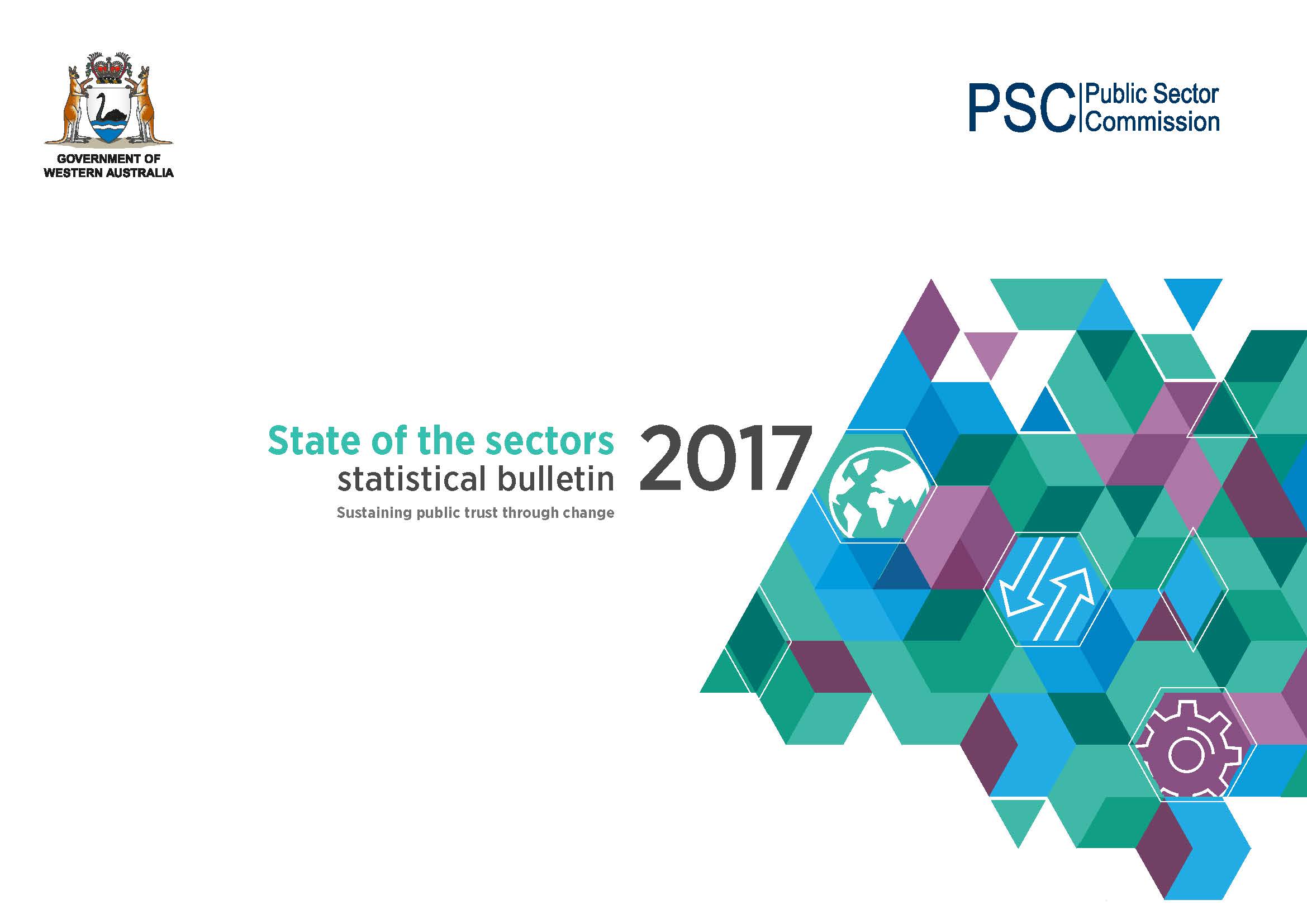 Public Sector Commission
Dumas House, 2 Havelock Street, West Perth 6005
Locked Bag 3002, West Perth WA 6872
Telephone: (08) 6552 8500  Fax: (08) 6552 810
Email: survey@psc.wa.gov.au 
Website: www.publicsector.wa.gov.au © State of Western Australia 2017There is no objection to this publication being copied in whole or part, provided there is due acknowledgement of any material quoted or reproduced.Published by the Public Sector Commission, October 2017.This publication is available on the Public Sector Commission website at www.publicsector.wa.gov.au DisclaimerThe Western Australian Government is committed to quality service to its customers and makes every attempt to ensure accuracy, currency and reliability of the information contained in this publication. However, changes in circumstances over time may impact on the veracity of this information.AccessibilityCopies of this publication are available in alternative formats upon request.ISSN 1839-7891ContentsIntroduction	2Public sector workforce profile	2Table 1.1	Summary of the WA public sector over the last five years	2Table 1.2	Headcount, FTE, gender, age	2Table 1.3	Salary – mean, median, bands	2Table 1.4	Occupational groups and regional distribution	2Table 1.5	Appointment type and separation rate	2Table 1.6	Length of service (tenure)	2Table 1.7	Equity and diversity – women and Aboriginal Australians	2Table 1.8	Equity and diversity – people with culturally and linguistically diverse backgrounds and people with disability	2Table 1.9	Occupational profile – FTE, gender age, salary band, and metropolitan/regional	2Employee perception survey results	2Table 2.1	Comparison of EPS respondents and WA public sector employees		2Table 2.2	EPS response rates for entities	2Table 2.3	Summary of EPS results by demographic categories and salary bands (Question A1 to A2)	2Table 2.4	Summary of EPS results by demographic categories and salary bands (Question A3 to A5)	2Table 2.5	Summary of EPS results by demographic categories and salary bands (Question B1 to C1)	2Table 2.6	Summary of EPS results by demographic categories and salary bands (Question D1 to D6)	2Public sector entity survey	2Table 3.1	Responses to PSES: Integrity and ethical behaviour	2Table 3.2	Responses to PSES: Integrity oversight, and Accountable and ethical decision making	2Table 3.3	Responses to PSES: Positions of trust, and Public interest disclosure		2Table 3.4	Responses to PSES: Responses to PSES: Public Interest disclosure reporting	2Table 3.5	Responses to PSES: Public interest disclosure officers	2Table 3.6	Responses to PSES: Responses to PSES: Human resource management – standards and disciplinary processes	2Table 3.7	Responses to PSES: Human resource management – disciplinary processes	2Table 3.8	Responses to PSES: Human resource management – disciplinary processes (continued)	2Table 3.9	Responses to PSES: Human resource management – disciplinary processes, and Performance management	2Table 3.10	Responses to PSES: Human resource management – grievance processes	2Table 3.11	Responses to PSES: Development and planning	2Table 3.12	Responses to PSES: Diversity and inclusion – planning and targets		2Table 3.13	Responses to PSES: Diversity and inclusion – impacts on diversity targets	2Table 3.14	Responses to PSES: Diversity and inclusion – employment of Aboriginal Australians	2Table 3.15	Responses to PSES: Diversity and inclusion – employment of people with disability	2Table 3.16	Responses to PSES: Diversity and inclusion – unconscious bias strategies and gender	2Integrity and conduct survey results	2Table 4.1	Responses to ICS: Integrity and ethical behaviour	2Table 4.2	Responses to ICS: Positions of trust, and Public interest disclosure		2Table 4.3	Public interest disclosure investigation and reporting	2Table 4.4	Responses to ICS: Public interest disclosure and grievance processes		2Table 4.5	Responses to ICS: Public interest disclosure officers	2Table 4.6	Responses to ICS: Human resource management – disciplinary processes	2Table 4.7	Responses to ICS: Human resource management – disciplinary processes (continued)	2Table 4.8	Responses to ICS: Human resource management – disciplinary processes (continued and outcomes)	2Appendix A – Structure of the government sector	2Public sector	2Government boards and committees	2Public Sector Management Act 1994 (PSM Act) Schedule 1 entities	2Table A.1	WA Government sector structure	2Table A.2	Departments	2Table A.3	SES organisations (listed in Schedule 2 of the PSM Act)	2Table A.4	Non-SES organisations	2Table A.5	Public universities	2Table A.6	Other Schedule 1 entities	2Appendix B – Calculating the equity index	2Appendix C – Abbreviated entity names	2IntroductionThe State of the sectors statistical bulletin 2017 provides a detailed overview of the state of administration, integrity and conduct in public authorities for 2016/17. The bulletin includes:public sector workforce demographic data as at 30 June 2017 collected from agencies as part of the Human resource minimum obligatory information requirement (HRMOIR) program employee perception data collected from a sample of public sector employees as part of the 2017 Employee perception survey (EPS).employing authority data collected from public sector agencies as part of the 2017 Public sector entity survey (PSES)data collected from local governments, public universities, government trading enterprises (GTEs) and government boards and committees as part of the 2017 Integrity conduct survey (ICS). Section 1 details the composition of the WA public sector workforce over the past five years. This provides an opportunity for agencies to assess how changes may be impacting on capability requirements, human resource policies and the overall administration and management of the sector.Section 2 includes employee views about workplace management, ethics and general conditions in the sector.  Section 3 provides detailed information about the state of administration and management and integrity and conduct in public sector entities. It covers: strategies that are being used to plan and prepare for the future workforce; those that ensure compliance with the requirements of the Public Sector Management Act 1994 (PSM Act) and ethical codes; and how integrity is being promoted and conduct related matters are being managed. Section 3 includes employee views about workplace management, ethics and general conditions in the sector.Section 4 provides detailed information about how integrity is being promoted and conduct related matters are being managed in local governments, public universities, GTEs and government boards and committees.  This bulletin serves as an information resource only. The workforce profile data and survey responses should be considered in the context of the public authority’s size, risk profile, recent structural and leadership changes, and other business imperatives. The use of different strategies depends on the structure of public authority, administrative arrangements, known capability gaps, and the location of the workforce.The Public Sector Commission uses information presented in the bulletin in developing and implementing its oversight, assistance and capability programs. Public authorities are encouraged to compare their responses against other authorities that may have a similar business purpose or comparable risk profile, and against the sector as a whole.Public sector workforce profileThis section profiles the WA public sector workforce as at 30 June 2017, including information about age, gender, diversity, salary, location, occupation and employment status. The data is collected as part of the human resource minimum obligatory information requirement (HRMOIR) process which was developed in 1993 to ensure access to information for the strategic management of the public sector workforce. On a quarterly basis, the Commission collects and reports HRMOIR workforce data from 96 public sector bodies through the Workforce Analysis and Collection Application.The HRMOIR process aims to provide high quality data for agency and sector-wide workforce analysis, planning and reporting and helps to ensure that a consistent methodology is applied across the public sector.Tables in this section include:Summary of the WA public sector over the last five yearsHeadcount, FTE, gender, ageSalary – mean, median, bandsOccupational groups and regional distributionAppointment type and separation rateLength of service in an agency (tenure)Equity and diversity – women, and Aboriginal AustraliansEquity and diversity – People with culturally and linguistically diverse backgrounds, and people with disabilityOccupational profile – FTE, gender, age, salary band, and metropolitan/regionalPlease refer to Appendix C for full and abbreviated names used in the following tables.Table 1.1	Summary of the WA public sector over the last five yearsData as at 30 June 2017. Source: HRMOIR Table 1.2	Headcount, FTE, gender, agePublic sector entities with more than 20 full-time equivalents (FTE). Data as at 30 June 2017. Source: HRMOIR Table 1.3	Salary – mean, median, bandsPublic sector entities with more than 20 full-time equivalents (FTE). Data as at 30 June 2017. Source: HRMOIR Table 1.4	Occupational groups and regional distributionPublic sector entities with more than 20 full-time equivalents (FTE). Data as at 30 June 2017. Source: HRMOIR Table 1.5	Appointment type and separation ratePublic sector entities with more than 20 full-time equivalents (FTE). Data as at 30 June 2017. Source: HRMOIR Table 1.6	Length of service (tenure)Table 1.7	Equity and diversity – women and Aboriginal AustraliansPublic sector entities with more than 20 full-time equivalents (FTE). Data as at 30 June 2017. Source: HRMOIR Table 1.8	Equity and diversity – people with culturally and linguistically diverse backgrounds and people with disabilityPublic sector entities with more than 20 full-time equivalents (FTE). Data as at 30 June 2017. Source: HRMOIR Table 1.9	Occupational profile – FTE, gender age, salary band, and metropolitan/regionalOccupational groups with more than 20 full-time equivalents (FTE). Data as at 30 June 2017. Source: HRMOIREmployee perception survey resultsThe employee perception survey (EPS) evaluates employee views about their workplace, including ethical behaviour, equity and diversity, and job satisfaction. The EPS provides participating public sector agencies with many benefits including the opportunity for employees to express their views confidentially, while allowing agencies to have an independent assessment of their strengths and weaknesses.In 2017, employees from 15 public sector agencies were invited to complete the EPS. These agencies are comprised of a range of sizes and portfolios. The EPS continues to evolve and gather information about different topics from year to year. As such, trends across time may not be available for some items.The average response rate for 2017 was 54%. This report assumes there is no significant difference between those employees who were asked to participate and those who were not. It also assumes that there was no difference between those participants who responded and those who did not. However, some care should be taken in considering the EPS results as they may not be entirely representative of the views of the broader public sector. Table 2.1 provides a comparison of the demographics of the 2017 EPS respondents with those of the wider public sector. In line with the sector, the EPS respondents were more likely to be female and working in a metropolitan location.Table 2.2 provides a list of the entities that completed the EPS in 2017 and their individual response rates.Tables 2.3 to 2.6 provide the aggregate responses by respondents for the 2017 EPS. Table 2.1	Comparison of EPS respondents and WA public sector employeesTable 2.2	EPS response rates for entitiesTable 2.3	Summary of EPS results by demographic categories and salary bands (Question A1 to A2)Table 2.4	Summary of EPS results by demographic categories and salary bands (Question A3 to A5)Table 2.5	Summary of EPS results by demographic categories and salary bands (Question B1 to C1)Table 2.6	Summary of EPS results by demographic categories and salary bands (Question D1 to D6)Public sector entity surveyThe annual Public sector entity survey (PSES) requests information from public sector agencies about their administration and management practices. The survey also requests information about designated public interest disclosure officers, internal procedures and any disclosures received. It seeks information on activities undertaken by agencies to respond effectively to and prevent unethical behaviour. The PSES is a useful self-assessment tool for agencies to assist them with internal planning activities.In 2016/17, 106 public sector agencies were approached to complete the PSES, which is different to previous years where only agencies with more than 20 FTE were invited to participate.  A 100 per cent response rate was achieved for this year’s PSES.Machinery of Government changes in the public sector impacted on the administration of the 2017 PSES. To preserve high response rates and data quality, the Commissioner conducted the PSES earlier than usual. The public sector agencies responding to the PSES provided information for the nine-month period, 1 July 2016 to 31 March 2017. Due to the reduced reporting period for the PSES, 2017 data is not directly comparable to the 2016 data.The PSES continues to evolve and gathers information about different topics from year to year. As such, trends across time may not be available for some items..Table 3.1	Responses to PSES: Integrity and ethical behaviourTable 3.2	Responses to PSES: Integrity oversight, and Accountable and ethical decision making Table 3.3	Responses to PSES: Positions of trust, and Public interest disclosureTable 3.4	Responses to PSES: Responses to PSES: Public Interest disclosure reportingTable 3.5	Responses to PSES: Public interest disclosure officersTable 3.6	Responses to PSES: Responses to PSES: Human resource management – standards and disciplinary processesTable 3.7	Responses to PSES: Human resource management – disciplinary processesTable 3.8	Responses to PSES: Human resource management – disciplinary processes (continued)Table 3.9	Responses to PSES: Human resource management – disciplinary processes, and Performance management Table 3.10	Responses to PSES: Human resource management – grievance processesTable 3.11	Responses to PSES: Development and planningTable 3.12	Responses to PSES: Diversity and inclusion – planning and targetsTable 3.13	Responses to PSES: Diversity and inclusion – impacts on diversity targetsTable 3.14	Responses to PSES: Diversity and inclusion – employment of Aboriginal AustraliansTable 3.15	Responses to PSES: Diversity and inclusion – employment of people with disabilityTable 3.16	Responses to PSES: Diversity and inclusion – unconscious bias strategies and genderIntegrity and conduct survey resultsThe annual Integrity and conduct survey (ICS) requests information from all other public authorities (local governments, public universities, government trading enterprises and government boards and committees) about designated public interest disclosure officers, internal procedures and any disclosures received, as well as activities undertaken by authorities to respond effectively to and prevent unethical behaviour. The ICS is a useful self-assessment tool for agencies to use for assisting with internal planning activities.In 2016/17, 363 authorities were approached to complete the ICS, with a 72 response rate. The public authorities responding to the ICS provided information for the entire twelve-month period, 1 July 2016 to 30 June 2017. Individual government board and committee responses to the ICS are not presented in this year’s bulletin, but are included in aggregate information presented in State of the sectors 2017 – Sustaining public trust through change.The ICS continues to evolve and gathers information about different topics from year to year. As such, trends across time may not be available for some items..Table 4.1	Responses to ICS: Integrity and ethical behaviour Table 4.2	Responses to ICS: Positions of trust, and Public interest disclosureTable 4.3	Public interest disclosure investigation and reportingTable 4.4	Responses to ICS: Public interest disclosure and grievance processesTable 4.5	Responses to ICS: Public interest disclosure officersTable 4.6	Responses to ICS: Human resource management – disciplinary processes Table 4.7	Responses to ICS: Human resource management – disciplinary processes (continued)Table 4.8	Responses to ICS: Human resource management – disciplinary processes (continued and outcomes)Appendix A – Structure of the government sectorThe WA government sector structure is outlined in Table A.1. Public sectorCollectively, departments, senior executive service (SES) organisations, non-SES organisations and ministerial offices are referred to as the public sector.Tables A.2 to A.5 provide lists of the entities making up the public sector in 2016/17. Entities are classified according to functional category and size. Government boards and committeesFor a list of boards and committees, see the Department of the Premier and Cabinet’s Government Boards and Committees Register at http://www.dpc.wa.gov.au/Consultation/
Pages/GovernmentBoardsandCommittees.aspx.Public Sector Management Act 1994 (PSM Act) Schedule 1 entitiesEntities listed in Schedule 1 of the PSM Act comprise local government authorities, public universities, and other Schedule 1 entities.For a list of local government authorities, see the Local Government Directory on the Department of Local Government and Communities website at http://dlg.wa.gov.au/Content/Directory/Default.aspx.Tables A.6 and A.7 provide lists of public universities and other Schedule 1 entities. All lists are based on information available to the Public Sector Commission at the time of printing the reportTable A.1	WA Government sector structureTable A.2	DepartmentsTable A.3	SES organisations (listed in Schedule 2 of the PSM Act)Table A.4	Non-SES organisationsTable A.5	Public universitiesTable A.6	Other Schedule 1 entitiesAppendix B – Calculating the equity indexThe State of the sectors statistical bulletin 2017 provides a detailed overview of the state of administration and human salary profile. An index of 100 is considered optimal; an index less than 100 suggests the group is disproportionately represented in lower salary levels; an index more than 100 suggests the group is disproportionately represented in higher salary levels.If there are less than 10 persons in a diversity group, the index may not be a good indicator of the true distribution of salary levels within the group.The equity index has the following formula:Where: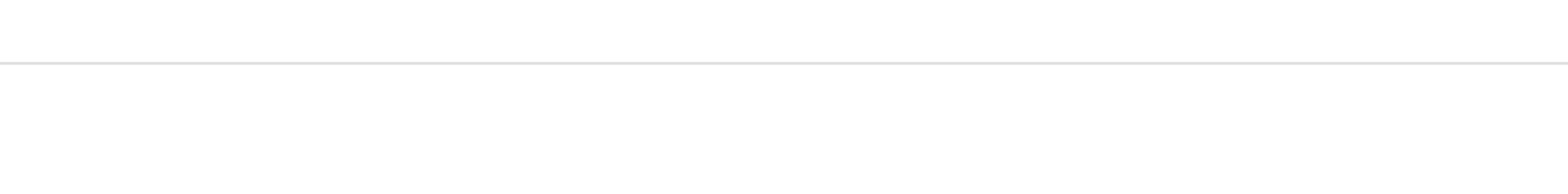 EGroup is the equity index for the diversity groupa is equal to 0.5j is the salary level (from 1-10)sj is the number of employees with valid responses in the diversity group at salary level jS is the total number of employees with valid responses in the diversity group in the entitytj  is the number of employees with valid responses to the entity’s diversity survey at salary level jT is the total number of employees with valid responses across the entity. Appendix C – Abbreviated entity namesThe table below lists the full and corresponding abbreviated entity names that have been included in this report20132014201520162017HeadcountHeadcount138 863137 944138 440135 770140 403FTEFTE110 544108 999109 019107 809110 662Gender
(headcount)Female71.7%71.9%72.3%72.6%72.3%Gender
(headcount)Male28.3%28.1%27.7%27.4%27.7%Gender
(headcount)Unspecified/Indeterminate/
IntersexN/AN/AN/AN/A<1%Age
(headcount)Under 200.7%0.6%0.4%0.3%0.4%Age
(headcount)20 to 244.5%4.1%4.0%3.7%3.9%Age
(headcount)25 to 299.2%9.1%9.1%8.8%8.8%Age
(headcount)30 to 3410.1%10.3%10.6%10.8%10.8%Age
(headcount)35 to 3910.7%10.7%10.8%11.1%11.3%Age
(headcount)40 to 4413.0%12.8%12.6%12.3%12.1%Age
(headcount)45 to 4913.0%13.0%13.1%13.3%13.4%Age
(headcount)50 to 5414.1%14.0%13.7%13.4%13.0%Age
(headcount)55 to 5912.7%12.9%13.0%13.0%12.7%Age
(headcount)60 to 648.2%8.4%8.6%9.0%9.1%Age
(headcount)65 and above3.8%4.2%4.1%4.3%4.4%ANZSCO Major Groups 
(FTE)Managers7.8%7.2%7.9%8.7%9.1%ANZSCO Major Groups 
(FTE)Professionals47.9%49.0%48.8%49.0%48.9%ANZSCO Major Groups 
(FTE)Technicians and Trades Workers4.3%4.5%4.4%4.3%4.2%ANZSCO Major Groups 
(FTE)Community and Personal Service Workers17.1%16.8%16.3%16.2%16.3%ANZSCO Major Groups 
(FTE)Clerical and Administrative Workers18.4%17.8%18.0%17.1%16.8%ANZSCO Major Groups 
(FTE)Sales Workers0.5%0.5%0.5%0.6%0.6%ANZSCO Major Groups 
(FTE)Machinery Operators and Drivers0.7%0.7%0.7%0.7%0.7%ANZSCO Major Groups 
(FTE)Labourers3.3%3.5%3.5%3.4%3.3%PSGOGA equivalent salary bands 
(FTE)Level 1 and below19.3%18.4%17.7%18.3%17.7%PSGOGA equivalent salary bands 
(FTE)Level 211.8%11.6%11.6%12.5%11.4%PSGOGA equivalent salary bands 
(FTE)Level 39.8%10.1%9.7%9.2%10.3%PSGOGA equivalent salary bands 
(FTE)Level 413.7%13.2%13.1%12.3%8.8%PSGOGA equivalent salary bands 
(FTE)Level 517.3%14.1%14.2%14.8%18.4%PSGOGA equivalent salary bands 
(FTE)Level 615.9%20.2%20.2%20.2%20.5%PSGOGA equivalent salary bands 
(FTE)Level 76.1%6.4%6.6%6.7%6.6%PSGOGA equivalent salary bands 
(FTE)Level 83.3%3.0%3.2%3.1%3.1%PSGOGA equivalent salary bands 
(FTE)Level 90.9%1.3%1.5%1.1%1.4%PSGOGA equivalent salary bands 
(FTE)Class 1 and above1.8%1.8%2.0%1.9%1.9%Regions
(headcount)Gascoyne0.5%0.5%0.6%0.5%0.5%Regions
(headcount)Goldfields Esperance2.3%2.2%2.2%2.3%2.2%Regions
(headcount)Great Southern2.9%2.7%2.9%2.5%2.9%Regions
(headcount)Kimberley2.5%2.7%2.6%2.6%2.6%Regions
(headcount)Mid West2.6%2.5%2.5%2.5%2.5%Regions
(headcount)Peel2.0%2.1%2.1%2.3%2.3%Regions
(headcount)Pilbara2.1%2.1%2.0%2.0%2.1%Regions
(headcount)South West5.8%5.5%6.0%6.5%6.2%Regions
(headcount)Wheatbelt3.3%2.9%3.2%3.1%3.2%Regions
(headcount)Metropolitan76.0%76.7%75.9%75.6%75.5%Regions
(headcount)Outside WA0.1%0.1%0.1%0.1%0.1%20132014201520162017Appointment Type
(contracts)Permanent Full Time44.3%43.6%43.7%43.8%42.0%Appointment Type
(contracts)Permanent Part Time26.3%26.5%26.6%26.6%27.7%Appointment Type
(contracts)Fixed-Term Full Time10.4%10.6%10.8%10.7%10.7%Appointment Type
(contracts)Fixed-Term Part Time7.7%7.6%7.5%7.2%7.6%Appointment Type
(contracts)Trainee Full Time0.1%0.1%0.1%0.1%0.1%Appointment Type
(contracts)Trainee Part Time0.1%0.0%0.0%0.0%0.0%Appointment Type
(contracts)Casual9.9%10.4%10.3%10.6%10.8%Appointment Type
(contracts)Sessional0.9%1.0%0.9%0.8%0.9%Appointment Type
(contracts)Others0.3%0.2%0.2%0.1%0.2%Tenure 
(contracts)Mean (years)8.89.19.29.69.4Tenure 
(contracts)Median (years)5.76.26.57.06.8Tenure 
(contracts)Less than 1 year15.1%12.2%13.9%10.3%13.9%Tenure 
(contracts)1 to less than 2 years10.4%10.3%7.8%9.9%7.5%Tenure 
(contracts)2 to less than 3 years7.7%8.5%7.7%6.5%8.0%Tenure 
(contracts)3 to less than 4 years6.0%6.7%7.1%6.8%5.4%Tenure 
(contracts)4 to less than 5 years6.6%5.4%6.1%6.5%5.8%Tenure 
(contracts)5 to 9 years21.0%23.0%23.4%24.1%23.9%Tenure 
(contracts)10 to 14 years13.5%11.3%11.7%13.2%13.5%Tenure 
(contracts)15 to 19 years7.8%10.5%10.2%10.2%9.6%Tenure 
(contracts)20 to 24 years4.9%4.5%4.4%4.8%5.1%Tenure 
(contracts)25 to 29 years3.3%3.8%3.9%3.8%3.5%Tenure 
(contracts)30 to 34 years1.8%1.7%1.7%1.9%1.9%Tenure 
(contracts)35 years and above2.0%2.1%2.0%2.1%2.0%Agency Total HeadcountTotal FTEGenderGenderMedian ageMedian ageMedian ageAge profileAge profileAge profileAge profileAge profileAge profileAge profileAge profileAge profileAge profileAge profileAgency Total HeadcountTotal FTEFemaleMaleFemaleMaleAll employeesLess than 2020 to 2425 to 2930 to 3435 to 3940 to 4445 to 4950 to 5455 to 5960 to 6465 and aboveWA public sector140 403110 66272.3%27.7%4547450.4%3.9%8.8%10.8%11.3%12.1%13.4%13.0%12.7%9.1%4.4%Animal Resources645865.6%34.4%3436343.1%7.8%23.4%18.8%7.8%12.5%7.8%6.3%4.7%7.8%0.0%BGPA15912556.0%44.0%4343431.3%4.4%8.8%11.3%17.0%12.6%10.7%13.2%7.5%7.5%5.7%CCC11811553.4%46.6%3949450.0%0.0%12.7%10.2%8.5%15.3%25.4%13.6%7.6%5.1%1.7%ChemCentre14213355.6%44.4%3842410.0%5.6%8.5%17.6%14.8%14.1%8.5%12.7%7.7%8.5%2.1%CHSHA16612068.1%31.9%4749480.0%2.4%5.4%11.4%9.6%12.7%13.3%13.3%14.5%12.0%5.4%Commerce85177057.7%42.3%4651470.0%1.3%6.8%9.8%12.0%11.9%13.7%14.0%14.3%11.5%4.7%CR TAFE41032862.7%37.3%4651480.2%1.5%3.7%7.3%11.5%15.6%13.7%16.3%14.1%11.7%4.4%DAA12812557.8%42.2%4550470.0%3.9%10.2%5.5%10.2%12.5%16.4%11.7%11.7%13.3%4.7%DAFWA1 1441 00749.0%51.0%4552490.4%3.2%4.5%6.6%9.9%13.2%15.3%13.6%17.6%11.9%3.8%DCA82262265.3%34.7%4646460.5%3.9%9.2%10.6%10.5%11.3%12.7%11.1%12.7%10.8%6.8%DCPFS2 5062 19282.3%17.7%4346430.2%3.1%10.0%13.4%14.6%12.3%12.2%11.5%11.4%8.4%3.1%DCS4 7344 41445.1%54.9%4750480.2%1.8%5.1%9.7%10.2%12.1%14.3%16.3%15.6%10.2%4.6%DER33530158.8%41.2%4047430.3%1.2%7.2%17.3%15.5%12.5%16.1%12.2%8.7%5.1%3.9%DES1099664.2%35.8%4749480.0%1.8%3.7%7.3%13.8%11.9%17.4%13.8%12.8%15.6%1.8%DFES1 7281 61619.9%80.1%4345440.2%1.4%7.7%13.8%12.1%15.2%16.1%14.1%12.8%5.2%1.3%DLGC26523976.2%23.8%4450450.4%1.5%6.4%12.8%17.4%9.8%11.3%15.1%13.2%8.3%3.8%DMP79674648.9%51.1%4852500.4%2.0%4.0%9.2%10.3%10.7%12.4%16.2%15.3%11.9%7.5%DOL24122659.3%40.7%4545450.4%2.9%15.8%9.5%8.7%11.2%15.4%11.6%14.5%6.6%3.3%DOTAG1 6451 44268.8%31.2%4447450.4%3.5%10.7%12.8%10.4%10.9%11.1%11.4%14.0%10.5%4.3%DPaW1 7121 45042.5%57.5%4248460.6%3.2%7.1%10.0%14.0%12.7%12.8%13.8%13.4%8.6%3.9%DPC52845460.6%39.4%4045421.5%5.5%13.1%13.6%11.2%9.1%11.7%11.6%12.3%8.1%2.3%DPP25222659.9%40.1%4039400.8%1.6%13.1%16.7%17.9%10.3%12.3%11.1%7.5%6.0%2.8%DRD16114862.1%37.9%4048431.2%1.9%7.5%9.9%21.7%10.6%14.9%14.9%9.3%7.5%0.6%DSC1555137369.3%30.7%4751490.1%1.5%5.2%10.5%11.1%11.8%12.2%15.6%14.9%11.9%5.1%DSD14413354.9%45.1%4649480.0%1.4%9.0%11.8%8.3%13.2%11.1%12.5%13.2%13.2%6.3%DSHO846658.3%41.7%4147430.0%4.8%11.9%7.1%15.5%15.5%9.5%16.7%7.1%4.8%7.1%DSR22715952.9%47.1%4041412.6%7.5%9.7%14.5%14.1%13.2%12.8%8.8%7.5%4.8%4.4%DTWD55249664.5%35.5%4546450.4%2.2%7.4%12.1%14.9%12.0%14.3%12.5%15.0%7.6%1.6%Education52 72939 06981.8%18.2%4647460.4%4.0%8.2%9.1%10.8%12.8%14.8%13.2%12.8%9.4%4.4%EOC242175.0%25.0%5160560.0%4.2%4.2%4.2%4.2%8.3%4.2%16.7%25.0%20.8%8.3%ERA565251.8%48.2%3845410.0%3.6%5.4%10.7%25.0%10.7%12.5%10.7%10.7%7.1%3.6%Finance1 0791 01249.6%50.4%4447450.0%1.6%8.1%14.5%11.9%11.5%13.7%14.1%11.6%9.4%3.8%Fisheries51046245.7%54.3%4045430.0%1.0%8.2%11.6%19.6%14.7%12.4%11.2%11.4%7.5%2.5%FPC23020444.3%55.7%4648472.6%6.1%3.5%7.0%8.7%12.6%17.8%17.8%13.5%8.3%2.2%GESB444052.3%47.7%4344440.0%0.0%4.5%4.5%18.2%25.0%15.9%9.1%15.9%6.8%0.0%Health45 82635 08477.4%22.6%4444440.2%4.8%10.8%12.6%11.6%11.6%12.0%12.0%12.0%8.4%3.9%Housing1 7921 67065.1%34.9%4347440.3%4.5%9.9%13.1%12.2%11.4%12.9%13.3%13.3%6.8%2.2%ICWA40535859.5%40.5%4345430.5%1.7%9.9%15.8%14.1%10.4%13.6%14.8%10.1%6.4%2.7%Landgate57052847.0%53.0%4749480.0%0.9%5.3%10.7%11.1%12.3%14.6%17.2%16.3%8.2%3.5%Legal Aid33727979.8%20.2%4450450.0%2.4%8.6%13.6%13.4%9.8%13.1%13.1%12.8%9.2%4.2%Lotterywest25724454.9%45.1%4041410.4%2.3%11.7%17.1%15.6%12.1%15.2%9.7%8.2%5.8%1.9%LPB473983.0%17.0%4453450.0%4.3%10.6%6.4%12.8%14.9%17.0%8.5%14.9%10.6%0.0%Main Roads1 0731 01531.2%68.8%4151480.2%3.5%8.8%11.7%9.2%9.1%10.6%13.4%14.9%11.8%6.6%MCB16014737.5%62.5%4848480.6%2.5%6.3%6.9%11.3%10.0%18.1%20.6%13.1%9.4%1.3%MHC35629272.8%27.2%4446450.0%1.1%7.9%14.0%13.5%13.5%16.3%12.9%8.1%8.7%3.9%MRA13512566.7%33.3%3744380.0%3.0%14.1%17.0%21.5%10.4%15.6%5.9%4.4%5.9%2.2%NM TAFE1 4541 17158.0%42.0%5254530.2%1.2%3.3%4.9%7.2%9.6%14.0%16.4%18.0%16.2%9.2%NR TAFE30526062.0%38.0%4551470.7%1.3%4.3%10.5%11.1%10.8%17.0%15.7%14.8%10.5%3.3%NTWA392861.5%38.5%4856520.0%0.0%0.0%7.7%7.7%17.9%12.8%17.9%12.8%15.4%7.7%OAG15214054.6%45.4%3635360.0%5.9%17.8%21.1%19.7%8.6%9.2%7.2%3.9%5.9%0.7%OEPA988959.2%40.8%4243420.0%0.0%2.0%14.3%23.5%16.3%13.3%14.3%13.3%2.0%1.0%Ombudsman787076.9%23.1%4245430.0%0.0%9.0%21.8%11.5%14.1%16.7%5.1%12.8%7.7%1.3%Planning46642052.8%47.2%4146430.2%1.7%6.4%13.7%16.7%14.4%11.6%11.4%12.4%8.8%2.6%Police Service2759205059.9%40.1%4855500.4%3.2%7.0%9.4%7.9%10.0%10.6%11.9%12.8%9.9%17.0%PSC17411566.7%33.3%33383510.9%18.4%9.8%10.3%13.8%7.5%6.3%8.0%9.8%2.3%2.9%PTA1731163524.1%75.7%4147460.1%1.4%6.5%12.4%13.9%12.3%13.3%14.1%12.4%9.4%4.3%Road Safety282653.6%46.4%4648480.0%0.0%7.1%14.3%10.7%10.7%14.3%17.9%17.9%3.6%3.6%Rottnest Island1109663.6%36.4%3842390.0%5.5%11.8%14.5%19.1%10.0%10.0%11.8%8.2%7.3%1.8%SBDC544866.7%33.3%4551470.0%0.0%5.6%9.3%20.4%11.1%13.0%13.0%14.8%5.6%7.4%SCSA16113668.3%31.7%5353533.1%3.1%3.7%3.1%4.3%7.5%13.0%18.6%14.9%17.4%11.2%SM TAFE1380111053.6%46.4%5052510.2%1.7%3.0%5.7%8.4%12.1%14.7%15.7%18.0%12.1%8.3%SR TAFE48034268.1%31.9%5053510.0%0.6%2.5%4.2%7.5%12.9%17.9%18.5%19.2%12.3%4.4%Tourism908178.9%21.1%3743400.0%0.0%15.6%16.7%17.8%13.3%14.4%13.3%6.7%2.2%0.0%Transport1486135359.3%40.7%4448460.0%2.0%8.7%12.2%11.4%11.8%14.0%12.4%13.5%10.5%3.5%Treasury28726450.9%49.1%3940390.0%1.7%11.5%21.6%15.3%10.8%10.8%13.9%9.4%2.8%2.1%VenuesWest48524158.1%41.9%3432339.5%20.4%11.1%12.8%11.1%9.7%8.0%9.1%4.1%3.1%1.0%WAEC615449.2%50.8%4452486.6%1.6%8.2%9.8%9.8%6.6%9.8%13.1%18.0%4.9%11.5%WAIRC383465.8%34.2%4649470.0%5.3%5.3%2.6%15.8%13.2%13.2%10.5%26.3%5.3%2.6%WAMIA552632.7%67.3%37252720.0%23.6%12.7%1.8%7.3%0.0%12.7%9.1%7.3%3.6%1.8%Water47942451.4%48.6%4145420.0%1.3%3.5%15.0%18.4%18.2%14.2%10.6%9.8%6.7%2.3%WorkCover14512958.6%41.4%4748470.7%4.1%6.9%14.5%9.7%6.2%12.4%16.6%15.2%9.0%4.8%Zoo22516071.6%28.4%3742381.3%8.9%10.7%17.8%15.1%10.7%11.6%8.0%7.1%6.2%2.7%AgencyMedian salary ($)Median salary ($)Median salary ($)PSGOG equivalent salary bands (FTE)PSGOG equivalent salary bands (FTE)PSGOG equivalent salary bands (FTE)PSGOG equivalent salary bands (FTE)PSGOG equivalent salary bands (FTE)PSGOG equivalent salary bands (FTE)PSGOG equivalent salary bands (FTE)PSGOG equivalent salary bands (FTE)PSGOG equivalent salary bands (FTE)PSGOG equivalent salary bands (FTE)AgencyFemaleMaleAll employeesLevel 1 and belowLevel 2Level 3Level 4Level 5Level 6Level 7Level 8Level 9Class 1 and aboveWA public sector80 79793 34185 02717.7%11.4%10.3%8.8%18.4%20.5%6.6%3.1%1.4%1.9%Animal Resources58 80059 07358 97847.2%18.5%17.2%6.9%6.8%1.7%0.0%0.0%0.0%1.7%BGPA64 25664 25664 25621.0%27.0%19.2%6.3%9.4%5.7%8.1%0.0%2.4%0.8%CCC88 460136 436124 0332.1%3.8%3.5%13.9%10.1%6.9%16.5%21.7%10.4%11.3%ChemCentre77 16490 89684 5420.7%18.9%20.2%11.7%17.7%8.2%12.8%6.0%3.0%0.7%CHSHA48 29649 66348 29679.4%13.1%5.0%0.8%0.0%0.0%0.0%1.7%0.0%0.0%Commerce80 79798 96693 9942.9%14.4%12.0%10.6%21.3%15.8%12.3%6.4%2.7%1.5%CR TAFE75 29593 99484 5999.9%13.5%8.7%12.2%25.7%23.3%4.7%1.8%0.0%0.3%DAA93 993115 724109 5890.0%14.1%4.8%5.4%22.3%19.6%12.4%15.9%1.6%3.9%DAFWA80 79798 96693 9943.6%14.1%12.8%12.4%12.7%17.0%21.2%5.2%0.2%0.7%DCA73 71773 71773 71719.7%14.1%11.5%11.0%17.5%11.7%9.1%3.1%1.5%1.0%DCPFS89 34591 54889 3452.9%15.0%14.4%8.4%22.6%20.5%12.7%1.6%1.5%0.3%DCS85 04785 18685 1863.8%8.9%12.4%18.2%39.8%8.6%4.8%1.9%0.7%0.8%DER93 993109 590101 1790.7%4.6%8.5%9.2%18.6%25.4%20.7%8.6%2.3%1.3%DES93 994124 033109 5901.3%5.4%15.0%8.2%13.8%15.9%19.1%15.0%3.1%3.1%DFES90 89697 09897 0980.5%3.8%1.5%11.3%42.3%22.7%6.8%9.6%1.1%0.4%DLGC90 896105 85393 9940.4%8.0%7.6%19.3%27.9%16.0%11.8%4.9%1.7%2.5%DMP85 047109 59094 3140.4%10.4%12.3%11.6%14.6%17.7%22.3%7.9%1.1%1.7%DOL85 04798 96690 8961.5%11.8%15.7%10.4%15.7%18.0%14.5%9.2%0.9%2.2%DOTAG73 71793 99476 4523.5%25.3%16.9%12.8%13.9%10.3%6.5%3.6%1.3%5.8%DPaW73 71773 71773 71719.2%17.1%13.4%11.3%17.4%9.4%8.2%2.7%0.6%0.7%DPC85 047109 59093 3342.4%15.6%13.4%10.6%17.2%10.1%12.8%7.4%3.5%6.9%DPP80 797121 88591 5481.3%18.6%15.9%8.3%13.0%2.2%9.1%7.5%2.8%21.3%DRD109 590124 033115 7250.7%1.4%5.8%6.0%14.2%20.6%26.3%16.9%2.7%5.4%DRGL73 71780 79780 7973.0%6.7%30.7%20.7%15.9%11.0%7.0%4.0%0.0%1.0%DSC80 79773 71778 5935.4%29.5%9.0%14.2%20.1%9.8%8.3%2.3%0.7%0.7%DSD93 994124 033112 6580.8%1.3%10.0%9.7%16.1%9.6%20.8%20.3%0.8%10.5%DSHO87 91552 26661 63238.9%7.3%4.6%0.0%21.9%6.1%7.6%12.1%0.0%1.5%DSR70 80793 99476 4529.1%15.9%9.7%12.6%14.1%17.3%8.3%8.5%1.3%3.1%DTWD85 047107 72293 9940.3%13.2%15.2%9.5%14.1%23.4%13.8%6.9%2.4%1.2%Education74 76097 85280 73831.2%5.0%8.6%6.3%7.6%32.4%5.8%1.7%1.2%0.1%EOC93 994120 11396 4802.9%8.6%9.5%14.3%19.0%21.9%14.3%0.0%4.8%4.8%ERA109 590131 296115 7250.0%5.8%3.8%9.6%5.8%24.0%19.2%20.2%3.8%7.7%Finance93 994109 59093 9940.7%3.6%12.5%15.5%18.3%18.9%15.9%8.6%2.1%3.9%Fisheries80 79790 89680 7973.8%9.6%17.8%20.4%18.4%9.8%12.7%5.7%0.9%0.9%FPC67 89680 79777 52316.9%9.5%14.9%20.8%11.9%8.8%11.3%2.5%2.0%1.5%GESB102 350124 033124 0330.0%0.0%3.7%4.5%14.2%18.9%22.4%26.4%2.5%7.5%Health85 17593 34185 17514.9%15.1%9.6%7.7%27.3%13.3%3.9%2.8%1.5%3.9%Housing76 45293 99480 7970.4%15.7%20.7%14.2%19.1%12.9%8.9%6.6%0.4%1.0%ICWA73 717107 72280 7973.6%15.0%20.9%12.6%6.0%26.1%7.8%3.3%1.1%3.7%Landgate82 922101 17993 9941.4%7.2%11.5%15.1%20.8%18.8%15.2%7.0%1.3%1.7%Legal Aid84 542101 17989 3452.8%18.6%17.6%8.5%13.6%12.9%11.1%2.8%8.8%3.4%Lotterywest87 91598 96693 9942.4%0.4%13.4%18.4%22.5%20.2%9.6%8.4%0.4%4.1%LPB86 909113 86998 9661.5%10.2%20.9%7.6%7.6%12.7%20.1%2.0%7.1%10.2%Main Roads92 272110 617105 3740.7%2.1%6.8%14.6%18.2%21.0%16.8%12.3%5.5%2.0%MCB64 25656 56061 70243.1%21.2%8.5%7.5%9.8%5.2%1.4%2.7%0.0%0.7%MHC93 99498 96693 9944.7%8.5%6.0%7.2%23.5%20.2%14.8%5.3%2.6%7.1%MRA94 314105 85398 9661.0%2.0%13.4%12.1%21.3%16.4%21.7%6.4%1.6%4.0%NM TAFE87 81598 21193 9946.1%12.5%7.6%8.9%34.8%25.4%2.1%1.8%0.3%0.4%NR TAFE76 45291 15280 7975.0%16.5%14.4%16.2%23.6%18.0%3.9%1.9%0.0%0.4%NTWA72 72093 99480 79710.6%5.7%15.0%17.2%13.6%7.9%19.3%0.0%7.2%3.6%OAG98 96698 96698 9661.4%5.7%16.3%10.1%14.3%20.9%11.6%10.4%3.6%5.7%OEPA109 883122 959117 9690.0%0.0%6.8%7.7%12.8%20.8%32.0%13.2%1.1%5.6%Ombudsman102 35098 966102 3500.0%4.3%4.3%12.6%18.0%25.1%11.7%10.0%5.3%8.6%Planning93 994109 590101 1791.6%9.8%10.6%10.3%15.0%16.2%27.2%4.8%3.0%1.4%Police Service64 25664 25664 25613.9%34.4%12.9%10.6%11.2%7.7%5.8%2.1%0.7%0.8%PSC80 797109 59092 4450.1%0.9%9.5%12.6%14.5%23.6%12.0%14.1%1.6%11.3%PTA77 40073 73773 73710.4%24.1%23.0%9.1%11.9%9.1%5.4%3.3%2.4%1.3%Road Safety109 590115 725115 7250.0%3.8%5.4%0.0%12.3%13.4%34.5%19.2%7.7%3.8%Rottnest Island73 71779 69573 71718.0%8.1%27.7%12.0%9.3%10.4%9.3%3.1%2.1%0.0%SBDC100 658109 590109 5902.5%5.5%7.1%8.4%14.0%39.0%15.1%4.2%0.0%4.2%SCSA115 725109 590109 5901.0%19.0%8.4%8.3%3.7%8.4%40.0%7.2%1.8%2.2%SM TAFE67 89698 21181 52814.7%12.7%8.7%7.7%28.0%22.4%3.7%1.4%0.5%0.5%SR TAFE73 71787 81578 82612.5%13.7%9.6%14.6%22.5%21.6%3.2%2.0%0.0%0.3%Tourism93 994109 59098 9660.0%0.0%15.4%11.6%17.6%22.5%15.5%12.4%1.2%3.7%Transport73 71780 79778 5930.7%27.8%16.9%17.7%10.9%12.5%8.0%3.6%0.8%1.0%Treasury109 590124 033109 5900.0%1.2%10.0%9.0%11.8%18.0%18.7%18.3%1.8%11.2%VenuesWest59 17258 66158 66135.4%19.9%11.4%7.2%6.3%9.3%4.3%2.1%3.3%0.8%WAEC71 74980 79773 71723.6%6.9%16.1%19.8%13.1%7.5%3.7%5.6%0.0%3.7%WAIRC73 71780 79780 7970.0%20.1%24.3%14.8%14.8%11.3%4.1%7.7%0.0%3.0%WAMIA46 34945 98045 98063.7%6.6%9.7%0.6%11.8%0.0%3.8%0.0%0.0%3.8%Water93 994101 17993 9940.5%4.4%11.2%14.6%20.4%20.6%20.1%5.9%1.2%1.2%WorkCover76 452100 65880 7972.2%11.3%21.1%15.6%14.6%10.4%9.4%7.0%0.8%7.6%Zoo64 25662 15662 48231.1%23.4%10.9%14.2%8.2%5.5%3.6%2.5%0.0%0.6%AgencyAustralia and New Zealand Standard Classification of Occupations (ANZSCO) Major Groups (FTE)Australia and New Zealand Standard Classification of Occupations (ANZSCO) Major Groups (FTE)Australia and New Zealand Standard Classification of Occupations (ANZSCO) Major Groups (FTE)Australia and New Zealand Standard Classification of Occupations (ANZSCO) Major Groups (FTE)Australia and New Zealand Standard Classification of Occupations (ANZSCO) Major Groups (FTE)Australia and New Zealand Standard Classification of Occupations (ANZSCO) Major Groups (FTE)Australia and New Zealand Standard Classification of Occupations (ANZSCO) Major Groups (FTE)Australia and New Zealand Standard Classification of Occupations (ANZSCO) Major Groups (FTE)Work location (headcount)Work location (headcount)Work location (headcount)Work location (headcount)Work location (headcount)Work location (headcount)Work location (headcount)Work location (headcount)Work location (headcount)Work location (headcount)Work location (headcount)AgencyManagersProfessionalsTechnicians and Trades WorkersCommunity and Personal Service WorkersClerical and Administrative WorkersSales WorkersMachinery Operators and DriversLabourersGascoyneGoldfields EsperanceGreat SouthernKimberleyMid WestPeelPilbaraSouth WestWheatbeltMetropolitanOutside WAWA public sector9.1%48.9%4.2%16.3%16.8%0.6%0.7%3.3%0.5%2.2%2.5%2.6%2.5%2.3%2.1%6.6%3.2%75.5%0.1%Animal Resources6.8%8.4%76.2%0.0%4.7%0.0%0.0%4.0%0.0%0.0%0.0%0.0%0.0%0.0%0.0%0.0%0.0%100.0%0.0%BGPA11.2%23.9%40.3%0.5%10.2%9.1%0.0%4.8%0.0%0.0%0.0%0.0%0.0%0.0%0.0%0.0%0.0%100.0%0.0%CCC11.3%57.4%0.9%0.0%30.5%0.0%0.0%0.0%0.0%0.0%0.0%0.0%0.0%0.0%0.0%0.0%0.0%100.0%0.0%ChemCentre9.7%55.0%26.4%0.0%8.8%0.0%0.0%0.0%0.0%0.0%0.0%0.0%0.0%0.0%0.0%0.0%0.0%100.0%0.0%CHSHA12.3%0.0%14.6%44.9%8.9%0.0%0.0%19.3%0.0%10.8%11.4%15.7%12.0%0.0%0.0%0.0%33.1%16.9%0.0%Commerce10.8%29.4%11.4%0.0%48.1%0.3%0.0%0.0%0.0%0.2%0.5%0.5%0.7%0.0%0.4%1.4%0.0%96.4%0.0%CR TAFE10.1%65.3%4.9%2.1%14.8%0.3%0.0%2.6%4.1%18.3%0.0%0.0%42.9%0.0%0.0%0.0%34.6%0.0%0.0%DAA31.8%23.0%0.0%0.0%45.3%0.0%0.0%0.0%0.0%1.6%1.6%6.3%1.6%0.0%3.1%0.0%0.0%85.9%0.0%DAFWA12.3%44.6%25.5%0.0%16.9%0.0%0.0%0.7%1.0%3.9%8.7%3.8%3.3%0.3%0.2%7.7%11.0%60.0%0.0%DCA19.1%29.8%9.5%5.5%30.0%2.0%0.6%3.5%0.0%1.0%4.1%0.0%1.6%0.0%0.0%0.0%0.0%93.3%0.0%DCPFS8.1%59.6%0.8%15.3%16.1%0.0%0.0%0.0%0.8%2.9%2.2%6.6%3.0%3.8%3.8%5.1%3.3%68.5%0.0%DCS6.1%19.0%0.5%58.9%13.8%0.4%0.7%0.5%0.1%4.1%6.8%5.3%5.0%4.0%3.2%4.9%0.4%66.2%0.0%DER17.7%53.1%0.3%0.0%28.9%0.0%0.0%0.0%0.0%0.6%1.8%0.9%1.5%0.0%2.1%1.8%0.0%91.3%0.0%DES30.6%40.4%1.0%0.0%28.0%0.0%0.0%0.0%0.0%0.0%0.0%0.0%0.0%0.0%0.0%0.0%0.0%100.0%0.0%DFES14.8%11.6%3.4%60.4%9.8%0.0%0.1%0.1%0.1%1.7%2.4%0.8%2.5%1.1%0.8%4.4%0.9%85.0%0.5%DLGC16.8%30.6%0.4%0.6%51.6%0.0%0.0%0.0%0.0%0.0%0.0%0.0%0.0%0.0%0.0%0.8%0.0%99.2%0.0%DMP10.0%40.5%16.2%0.0%33.2%0.0%0.0%0.0%0.0%4.4%0.0%0.1%0.5%0.0%1.3%1.1%0.3%92.3%0.0%DOL19.0%20.1%0.0%0.0%60.9%0.0%0.0%0.0%0.0%0.0%0.0%1.7%0.0%0.0%0.0%2.1%0.0%96.3%0.0%DOTAG5.0%21.4%3.3%2.0%68.1%0.0%0.0%0.1%0.3%0.7%0.7%0.9%0.5%0.6%0.8%1.6%0.9%93.0%0.0%DPaW9.8%43.5%4.8%22.3%17.4%0.4%0.3%1.4%4.5%2.5%4.6%6.7%2.0%3.9%2.2%24.3%4.4%45.0%0.0%DPC13.0%42.6%2.6%0.0%38.4%0.0%3.5%0.0%0.0%0.0%0.0%0.0%0.0%0.0%0.0%0.0%0.0%100.0%0.0%DPP2.2%49.7%1.8%0.0%46.4%0.0%0.0%0.0%0.0%0.0%0.0%0.0%0.0%0.0%0.0%0.0%0.0%100.0%0.0%DRD31.0%44.8%0.0%0.0%24.2%0.0%0.0%0.0%0.0%0.0%0.0%4.3%0.0%0.0%0.6%0.0%0.6%94.4%0.0%DRGL16.1%19.9%3.0%0.0%61.1%0.0%0.0%0.0%0.0%0.0%0.0%0.0%0.0%0.0%0.0%0.0%0.0%100.0%0.0%DSC10.0%39.3%1.2%35.6%12.1%0.0%0.0%1.8%0.1%0.6%1.0%0.6%0.4%2.4%0.6%3.3%1.1%89.9%0.0%DSD36.1%22.3%0.0%0.0%41.6%0.0%0.0%0.0%0.0%0.0%0.0%0.0%0.0%0.0%0.0%0.0%0.0%97.2%2.8%DSHO21.3%21.9%3.0%29.9%15.2%8.7%0.0%0.0%0.0%0.0%0.0%0.0%0.0%0.0%0.0%0.0%0.0%100.0%0.0%DSR21.4%20.0%2.5%8.4%44.5%0.0%0.0%3.2%0.4%1.3%2.2%0.9%1.3%1.3%1.3%1.3%2.2%87.7%0.0%DTWD18.9%34.7%1.4%0.4%44.6%0.0%0.0%0.0%0.0%0.5%0.0%0.2%0.4%0.0%0.0%0.5%2.4%96.0%0.0%Education11.0%52.5%2.8%21.8%7.2%0.0%0.0%4.8%0.5%3.0%3.2%2.5%2.8%4.4%2.9%8.3%4.4%67.8%0.1%EOC14.3%42.9%0.0%12.4%30.5%0.0%0.0%0.0%0.0%0.0%0.0%0.0%0.0%0.0%0.0%0.0%0.0%100.0%0.0%ERA11.5%75.0%0.0%0.0%13.5%0.0%0.0%0.0%0.0%0.0%0.0%0.0%0.0%0.0%0.0%0.0%0.0%100.0%0.0%Finance31.2%18.1%1.5%0.0%49.2%0.0%0.0%0.0%0.1%1.0%0.4%0.9%0.7%0.0%0.4%1.1%0.6%94.7%0.0%Fisheries15.6%31.0%37.8%0.0%15.6%0.0%0.0%0.0%2.5%0.4%2.4%4.1%4.9%2.7%1.4%3.3%1.4%76.9%0.0%FPC14.7%13.7%9.8%0.0%17.8%0.0%0.0%43.9%0.4%3.0%2.6%0.0%0.0%0.0%0.0%69.6%0.0%24.3%0.0%GESB32.8%57.4%0.0%0.0%9.7%0.0%0.0%0.0%0.0%0.0%0.0%0.0%0.0%0.0%0.0%0.0%0.0%100.0%0.0%Health3.5%60.5%4.8%12.0%14.5%0.0%1.1%3.5%0.5%1.8%1.8%2.7%2.5%0.4%1.7%6.5%3.0%79.1%0.0%Housing10.5%20.2%0.5%2.2%42.8%23.8%0.0%0.0%0.5%1.8%1.6%4.1%2.5%0.7%3.0%2.7%1.7%81.4%0.0%ICWA10.0%26.8%1.1%0.0%62.0%0.0%0.0%0.0%0.0%0.0%0.0%0.0%0.0%0.0%0.0%0.0%0.0%100.0%0.0%Landgate20.7%46.1%0.2%0.0%32.7%0.4%0.0%0.0%0.0%0.0%0.4%0.0%0.0%0.0%0.0%2.3%0.0%97.4%0.0%Legal Aid2.5%50.9%0.0%0.0%46.6%0.0%0.0%0.0%0.0%1.8%2.1%4.7%1.8%0.0%2.1%3.3%0.0%84.3%0.0%Lotterywest17.2%34.5%3.9%0.0%40.9%3.5%0.0%0.0%0.0%0.0%0.0%0.0%0.0%0.0%0.0%0.0%0.0%100.0%0.0%LPB0.0%36.9%7.6%0.0%55.5%0.0%0.0%0.0%0.0%0.0%0.0%0.0%0.0%0.0%0.0%0.0%0.0%100.0%0.0%Main Roads25.4%32.0%16.6%0.0%25.6%0.0%0.0%0.4%1.3%1.5%3.1%2.9%2.8%0.0%2.3%5.6%3.7%76.8%0.0%MCB9.4%6.9%33.1%0.0%23.7%6.7%7.1%13.2%0.0%0.0%0.0%0.0%0.0%0.0%0.0%0.0%0.0%100.0%0.0%MHC18.9%46.6%0.8%3.2%30.4%0.0%0.0%0.1%0.0%0.0%0.0%0.0%0.0%0.0%0.0%0.0%0.0%100.0%0.0%MRA37.5%36.5%0.0%0.0%24.3%1.8%0.0%0.0%0.0%0.0%0.0%0.0%0.0%0.0%0.0%0.0%0.0%100.0%0.0%NM TAFE6.5%69.5%5.2%0.6%16.8%0.1%0.9%0.5%0.0%0.0%0.0%0.0%0.0%0.0%0.0%0.0%0.0%100.0%0.0%NR TAFE10.9%60.0%3.4%6.9%15.0%0.0%0.0%3.8%0.0%0.0%0.0%63.3%0.0%0.0%36.7%0.0%0.0%0.0%0.0%NTWA17.9%25.7%0.0%0.0%47.4%0.0%0.0%9.0%0.0%0.0%2.6%0.0%0.0%0.0%0.0%0.0%5.1%92.3%0.0%OAG19.6%73.1%1.3%0.0%6.0%0.0%0.0%0.0%0.0%0.0%0.0%0.0%0.0%0.0%0.0%0.0%0.0%100.0%0.0%OEPA19.9%72.2%0.0%0.0%7.9%0.0%0.0%0.0%0.0%0.0%0.0%0.0%0.0%0.0%0.0%0.0%0.0%100.0%0.0%Ombudsman23.3%51.2%1.4%0.0%24.0%0.0%0.0%0.0%0.0%0.0%0.0%0.0%0.0%0.0%0.0%0.0%0.0%100.0%0.0%Planning18.7%52.1%0.4%0.2%24.4%0.7%0.0%3.6%0.0%0.0%1.7%0.0%0.4%2.4%0.0%4.3%0.0%91.2%0.0%Police Service6.7%24.9%2.6%0.0%58.2%0.0%0.2%7.3%0.0%1.1%1.6%0.9%1.4%0.0%0.8%1.3%1.2%91.7%0.0%PSC21.9%40.8%0.7%0.0%36.7%0.0%0.0%0.0%0.0%0.0%0.0%0.0%0.0%0.0%0.0%0.0%0.0%100.0%0.0%PTA7.7%17.7%8.7%19.2%16.7%7.8%19.9%2.3%0.0%0.2%0.2%0.0%0.3%9.9%0.0%1.3%0.1%88.0%0.0%Road Safety38.3%40.2%0.0%0.0%21.5%0.0%0.0%0.0%0.0%0.0%0.0%0.0%0.0%0.0%0.0%0.0%0.0%100.0%0.0%Rottnest Island20.7%23.7%2.7%1.0%44.2%7.4%0.2%0.0%0.0%0.0%0.0%0.0%0.0%0.0%0.0%0.0%0.0%100.0%0.0%SBDC18.9%64.8%0.0%0.0%16.4%0.0%0.0%0.0%0.0%0.0%0.0%0.0%0.0%0.0%0.0%0.0%0.0%100.0%0.0%SCSA11.2%49.9%1.5%0.0%37.4%0.0%0.0%0.0%0.0%0.0%0.0%0.0%0.0%0.0%0.0%0.0%0.0%100.0%0.0%SM TAFE9.2%65.6%3.5%0.1%19.3%0.0%1.5%0.9%0.0%0.0%0.0%0.0%0.0%2.9%0.0%0.0%0.0%97.1%0.0%SR TAFE10.2%61.9%5.1%2.2%20.5%0.0%0.0%0.1%0.0%3.8%30.4%0.0%0.0%0.0%0.0%62.5%3.3%0.0%0.0%Tourism41.6%36.8%0.0%0.0%21.7%0.0%0.0%0.0%0.0%0.0%0.0%0.0%0.0%0.0%0.0%0.0%0.0%100.0%0.0%Transport14.8%23.2%3.6%0.0%58.4%0.0%0.0%0.0%0.6%1.1%1.2%1.0%1.8%1.2%1.4%2.0%0.0%89.6%0.0%Treasury34.0%44.6%0.0%0.0%21.4%0.0%0.0%0.0%0.0%0.0%0.0%0.0%0.0%0.0%0.0%0.0%0.0%100.0%0.0%VenuesWest23.5%7.8%4.0%30.5%17.9%7.7%0.8%7.9%0.0%0.6%0.0%0.0%0.0%0.0%0.0%0.0%0.0%99.4%0.0%WAEC13.1%20.9%1.9%0.0%64.1%0.0%0.0%0.0%0.0%0.0%0.0%0.0%0.0%0.0%0.0%0.0%0.0%100.0%0.0%WAIRC23.7%14.8%7.7%0.0%53.9%0.0%0.0%0.0%0.0%0.0%0.0%0.0%0.0%0.0%0.0%0.0%0.0%100.0%0.0%WAMIA13.0%3.8%0.0%0.0%27.1%0.0%0.0%56.1%0.0%0.0%0.0%0.0%0.0%0.0%0.0%7.3%92.7%0.0%0.0%Water11.0%68.4%1.7%0.0%19.0%0.0%0.0%0.0%1.3%0.0%3.1%2.9%2.7%3.5%0.8%9.0%0.0%76.6%0.0%WorkCover17.7%29.6%0.8%0.0%52.0%0.0%0.0%0.0%0.0%0.0%0.0%0.0%0.0%0.0%0.0%0.0%0.0%100.0%0.0%Zoo10.4%22.2%37.4%3.0%11.6%8.6%0.6%6.1%0.0%0.0%0.0%0.0%0.0%0.0%0.0%0.0%0.0%100.0%0.0%AgencyAppointment Type (contracts)Appointment Type (contracts)Appointment Type (contracts)Appointment Type (contracts)Appointment Type (contracts)Appointment Type (contracts)Appointment Type (contracts)Appointment Type (contracts)Appointment Type (contracts)Separation (permanent employees only)Separation (permanent employees only)Separation (permanent employees only)AgencyPermanent 
Full TimePermanent 
Part TimeFixed-Term 
Full TimeFixed-Term Part TimeTrainee 
Full TimeTrainee 
Part TimeCasualSessionalOthersSeparationsTotal employees throughout the FYSeparation rateWA public sector42.0%27.7%10.7%7.6%0.1%0.0%10.8%0.9%0.2%10893177897.2%Animal Resources71.9%20.3%0.0%0.0%0.0%0.0%7.8%0.0%0.0%6457.8%BGPA46.5%10.7%14.5%9.4%6.9%0.0%11.9%0.0%0.0%9544.2%CCC0.0%0.0%93.2%6.8%0.0%0.0%0.0%0.0%0.0%00N/AChemCentre57.0%7.7%29.6%5.6%0.0%0.0%0.0%0.0%0.0%9644.2%CHSHA41.4%33.9%5.7%8.0%0.0%0.0%10.9%0.0%0.0%1471610.9%Commerce72.4%14.5%11.0%2.1%0.0%0.0%0.0%0.0%0.0%804486.0%CR TAFE48.5%11.5%21.2%6.6%0.0%0.0%12.2%0.0%0.0%264134.9%DAA85.2%8.6%6.3%0.0%0.0%0.0%0.0%0.0%0.0%1391913.7%DAFWA66.2%12.4%10.2%2.1%0.0%0.1%0.3%8.7%0.0%962545.6%DCA42.4%15.0%17.9%6.2%0.0%0.0%18.5%0.0%0.0%509346.7%DCPFS66.8%20.3%9.7%3.1%0.0%0.0%0.1%0.0%0.0%23911857.7%DCS84.2%7.2%5.5%1.2%1.6%0.0%0.2%0.1%0.0%46523056.6%DER73.7%17.9%7.2%0.9%0.3%0.0%0.0%0.0%0.0%323144.3%DES64.5%20.9%11.8%2.7%0.0%0.0%0.0%0.0%0.0%9844.1%DFES89.8%3.4%4.4%0.9%1.4%0.0%0.1%0.0%0.0%1667553.3%DLGC69.8%14.3%12.8%2.6%0.4%0.0%0.0%0.0%0.0%2926823.3%DMP78.4%8.5%11.2%1.5%0.0%0.3%0.1%0.0%0.0%729375.1%DOL70.1%9.5%15.8%4.6%0.0%0.0%0.0%0.0%0.0%20194.5%DOTAG69.9%16.3%10.8%1.8%0.0%0.1%1.0%0.0%0.1%1520986.4%DPaW62.5%11.7%15.7%2.2%0.7%0.1%7.1%0.0%0.0%1342574.2%DPC53.8%7.6%28.2%2.3%0.0%0.6%0.6%0.0%7.0%3955914.9%DPP71.4%15.9%11.9%0.8%0.0%0.0%0.0%0.0%0.0%238187.6%DRD55.3%8.1%32.3%3.7%0.0%0.6%0.0%0.0%0.0%1311813.7%DRGL76.6%16.2%6.3%0.9%0.0%0.0%0.0%0.0%0.0%10965.5%DSC70.4%20.8%6.2%2.6%0.1%0.0%0.0%0.0%0.0%169227116.0%DSD77.8%11.1%10.4%0.7%0.0%0.0%0.0%0.0%0.0%1542616.9%DSHO40.5%50.0%8.3%1.2%0.0%0.0%0.0%0.0%0.0%861011.6%DSR47.1%12.3%10.6%2.6%0.0%0.0%27.3%0.0%0.0%147117.5%DTWD77.4%13.9%7.2%1.1%0.4%0.0%0.0%0.0%0.0%552274.9%Education35.1%32.3%8.2%10.0%0.0%0.0%14.0%0.0%0.4%4098326056.4%EOC62.5%25.0%12.5%0.0%0.0%0.0%0.0%0.0%0.0%2100.0%ERA82.1%5.4%8.9%0.0%0.0%0.0%3.6%0.0%0.0%601118.3%Finance74.9%10.7%13.3%1.2%0.0%0.0%0.0%0.0%0.0%990515.2%Fisheries76.5%14.3%7.1%2.2%0.0%0.0%0.0%0.0%0.0%486193.9%FPC59.1%6.1%12.2%2.2%0.4%0.0%20.0%0.0%0.0%15332.0%GESB70.5%15.9%9.1%0.0%0.0%0.0%4.5%0.0%0.0%4137.3%Health29.8%32.4%14.5%8.9%0.0%0.0%11.8%2.6%0.0%3082023017.5%Housing71.3%9.4%17.8%1.4%0.0%0.1%0.0%0.0%0.0%1507543.6%ICWA76.3%15.6%7.7%0.0%0.0%0.5%0.0%0.0%0.0%396246.1%Landgate78.9%12.8%7.5%0.7%0.0%0.0%0.0%0.0%0.0%64011618.1%Legal Aid66.4%12.9%13.7%7.0%0.0%0.0%0.0%0.0%0.0%282113.9%Lotterywest70.8%7.8%19.5%1.9%0.0%0.0%0.0%0.0%0.0%2272511.0%LPB59.6%21.3%6.4%8.5%0.0%0.0%4.3%0.0%0.0%4249.5%Main Roads92.0%6.3%0.8%0.2%0.6%0.1%0.0%0.0%0.0%1123605.3%MCB71.4%17.4%8.1%1.9%0.6%0.0%0.6%0.0%0.0%155127.7%MHC48.5%20.6%17.0%10.1%0.0%0.0%2.8%1.0%0.0%3093511.3%MRA61.5%13.3%20.0%3.7%0.0%0.0%1.5%0.0%0.0%1161512.9%NM TAFE52.5%18.6%9.6%8.1%0.0%0.0%11.1%0.0%0.0%1103544.9%NR TAFE63.6%8.5%13.8%2.6%0.3%0.0%11.1%0.0%0.0%241208.3%NTWA30.8%2.6%25.6%17.9%0.0%0.0%23.1%0.0%0.0%16318.8%OAG80.9%8.6%9.2%1.3%0.0%0.0%0.0%0.0%0.0%146106.8%OEPA63.3%19.4%12.2%4.1%0.0%0.0%1.0%0.0%0.0%8322.4%Ombudsman65.4%15.4%16.7%2.6%0.0%0.0%0.0%0.0%0.0%6822.9%Planning77.0%15.0%6.7%1.1%0.0%0.2%0.0%0.0%0.0%448194.2%Police Service0.0%71.6%0.0%6.4%0.0%0.1%21.9%0.0%0.0%21531717.9%PSC53.4%11.5%10.3%0.6%17.2%6.9%0.0%0.0%0.0%1311713.0%PTA87.6%5.1%6.3%0.6%0.1%0.0%0.3%0.0%0.2%17231086.3%Road Safety75.0%7.1%17.9%0.0%0.0%0.0%0.0%0.0%0.0%28414.3%Rottnest Island49.1%14.5%18.2%1.8%0.0%0.0%16.4%0.0%0.0%1043331.7%SBDC70.4%24.1%5.6%0.0%0.0%0.0%0.0%0.0%0.0%5647.1%SCSA45.8%16.7%16.1%14.3%0.0%0.0%7.1%0.0%0.0%1191411.8%SM TAFE47.9%10.0%14.5%4.8%0.0%0.1%22.8%0.0%0.0%109427425.0%SR TAFE38.4%17.2%10.4%10.6%0.0%0.0%23.4%0.0%0.0%285165.6%Tourism52.2%18.9%24.4%4.4%0.0%0.0%0.0%0.0%0.0%811619.8%Transport75.2%14.5%8.7%1.5%0.0%0.0%0.0%0.0%0.0%1415745.2%Treasury66.9%13.6%17.4%2.1%0.0%0.0%0.0%0.0%0.0%2703111.5%VenuesWest17.4%9.0%9.4%2.3%0.0%0.0%62.0%0.0%0.0%149117.4%WAEC62.3%9.8%0.0%0.0%0.0%0.0%27.9%0.0%0.0%4736.4%WAIRC68.4%23.7%5.3%2.6%0.0%0.0%0.0%0.0%0.0%3500.0%WAMIA18.2%16.4%3.6%0.0%0.0%0.0%61.8%0.0%0.0%26726.9%Water69.1%19.6%10.2%1.0%0.0%0.0%0.0%0.0%0.0%460306.5%WorkCover69.0%13.8%13.1%3.4%0.0%0.0%0.7%0.0%0.0%12886.3%Zoo44.4%19.6%9.3%2.2%0.4%0.0%24.0%0.0%0.0%1631911.7%AgencyMean tenure (years)Median tenure (years)Tenure groupsTenure groupsTenure groupsTenure groupsTenure groupsTenure groupsTenure groupsTenure groupsTenure groupsTenure groupsTenure groupsTenure groupsAgencyMean tenure (years)Median tenure (years)Less than 1 year1 to less than 2 years2 to less than 3 years3 to less than 4 years4 to less than 5 years5 to 9 years10 to 14 years15 to 19 years20 to 24 years25 to 29 years30 to 34 years35 years and aboveWA public sector9.46.813.9%7.5%8.0%5.4%5.8%23.9%13.5%9.6%5.1%3.5%1.9%2.0%Animal Resources8.07.512.5%3.1%9.4%6.3%4.7%35.9%17.2%7.8%0.0%3.1%0.0%0.0%Architects Board3.03.00.0%0.0%50.0%50.0%0.0%0.0%0.0%0.0%0.0%0.0%0.0%0.0%BGPA9.87.313.2%8.2%6.9%6.3%5.7%18.9%22.0%7.5%3.1%2.5%1.9%3.8%Burswood Park14.89.90.0%0.0%0.0%0.0%0.0%60.0%0.0%0.0%20.0%20.0%0.0%0.0%CCC5.13.328.0%11.0%9.3%3.4%9.3%15.3%23.7%0.0%0.0%0.0%0.0%0.0%CCYP7.23.026.3%10.5%15.8%10.5%0.0%15.8%5.3%5.3%0.0%5.3%0.0%5.3%ChemCentre6.17.119.7%4.2%4.9%4.2%5.6%61.3%0.0%0.0%0.0%0.0%0.0%0.0%CHSHA7.04.121.8%13.8%9.2%4.6%6.3%17.2%12.1%8.6%2.9%1.1%1.7%0.6%Commerce9.18.111.4%4.0%4.2%3.6%4.2%39.0%18.6%7.1%3.6%2.2%1.3%0.7%CR TAFE7.55.913.4%7.8%10.0%7.6%3.9%29.8%10.7%10.2%6.1%0.5%0.0%0.0%CTF5.25.210.5%5.3%21.1%5.3%5.3%42.1%10.5%0.0%0.0%0.0%0.0%0.0%DAA7.66.312.5%5.5%7.0%4.7%6.3%37.5%11.7%10.2%4.7%0.0%0.0%0.0%DAFWA13.210.418.5%2.6%5.0%4.7%2.7%14.7%15.4%10.5%5.6%8.2%6.0%6.1%DCA8.95.012.5%6.5%20.5%5.4%4.8%16.9%13.1%7.7%4.5%3.0%2.3%2.7%DCPFS8.06.611.0%5.2%8.1%7.2%5.8%37.5%14.3%3.8%2.7%1.8%1.4%1.1%DCS8.88.512.0%4.2%5.4%5.0%5.0%28.5%29.2%4.2%2.9%1.8%1.0%0.9%DER8.57.76.9%6.3%4.8%7.5%4.5%38.2%22.1%4.5%2.1%2.1%0.6%0.6%DES6.54.73.6%6.4%8.2%5.5%30.0%23.6%20.0%2.7%0.0%0.0%0.0%0.0%DFES12.39.29.3%5.5%7.1%5.1%4.9%21.9%13.5%8.3%8.3%8.0%5.2%2.9%DLGC6.65.716.2%4.5%13.6%6.0%6.0%34.3%11.3%2.6%3.4%1.1%0.4%0.4%DMP11.58.45.2%3.3%6.7%4.6%7.4%37.9%11.2%5.2%4.5%5.8%2.9%5.4%DOL6.04.219.1%9.5%13.3%7.1%5.8%17.4%26.6%0.4%0.4%0.0%0.4%0.0%DOTAG12.39.77.4%3.3%4.5%5.0%4.1%28.2%19.4%9.3%6.4%4.9%3.3%4.3%DPaW12.89.88.3%4.7%3.5%4.5%5.3%24.7%17.9%10.5%5.7%4.6%3.8%6.5%DPC5.94.032.4%7.2%5.3%5.5%5.3%27.3%6.4%4.5%2.8%1.3%0.9%0.9%DPP9.38.39.5%4.0%6.0%6.3%5.2%28.6%25.0%9.1%2.4%1.2%1.6%1.2%DRD5.43.227.3%12.4%9.3%8.1%6.2%23.6%5.6%1.9%1.2%0.0%3.7%0.6%DRGL12.19.27.2%0.9%1.8%2.7%4.5%41.4%19.8%5.4%0.9%9.0%1.8%4.5%DSC9.87.413.9%5.6%8.0%3.5%5.0%27.6%14.1%8.7%4.9%3.9%3.3%1.5%DSD6.36.66.9%4.2%5.6%6.9%6.9%68.1%0.0%0.0%0.0%0.7%0.7%0.0%DSHO3.92.113.1%10.7%44.0%4.8%2.4%16.7%7.1%0.0%0.0%1.2%0.0%0.0%DSR8.06.413.7%6.6%5.7%5.3%7.5%30.4%20.7%4.0%1.8%1.8%1.3%1.3%DTWD4.85.012.0%6.7%19.4%4.9%7.4%49.6%0.0%0.0%0.0%0.0%0.0%0.0%Education10.37.413.8%9.1%7.1%4.8%5.1%19.4%11.6%14.2%6.1%4.3%2.0%2.3%EOC13.510.88.3%0.0%0.0%12.5%4.2%16.7%25.0%8.3%12.5%4.2%4.2%4.2%ERA5.25.328.6%7.1%1.8%1.8%5.4%37.5%17.9%0.0%0.0%0.0%0.0%0.0%Finance9.57.68.3%4.3%4.7%5.9%5.5%41.2%16.1%4.7%2.1%1.9%2.5%2.7%Fisheries11.48.35.3%4.5%4.5%4.5%7.5%32.5%15.7%8.4%8.2%2.2%2.9%3.7%FOI13.212.50.0%0.0%8.3%8.3%25.0%8.3%0.0%16.7%33.3%0.0%0.0%0.0%FPC12.99.317.0%5.7%2.6%3.9%4.3%18.7%12.6%8.7%9.1%5.2%3.5%8.7%GDC3.51.145.5%9.1%18.2%0.0%0.0%9.1%18.2%0.0%0.0%0.0%0.0%0.0%GEDC3.62.123.1%23.1%23.1%0.0%0.0%23.1%7.7%0.0%0.0%0.0%0.0%0.0%GESB8.05.40.0%18.2%11.4%2.3%11.4%20.5%22.7%9.1%2.3%2.3%0.0%0.0%GSDC9.76.625.0%8.3%0.0%0.0%8.3%25.0%0.0%8.3%16.7%8.3%0.0%0.0%HaDSCO3.12.538.9%5.6%11.1%11.1%5.6%27.8%0.0%0.0%0.0%0.0%0.0%0.0%Health8.35.815.4%7.2%9.5%6.1%6.5%25.4%12.9%6.8%4.8%2.9%1.4%1.0%Healthway8.15.622.2%11.1%11.1%0.0%5.6%16.7%5.6%22.2%0.0%0.0%5.6%0.0%Housing8.65.114.7%6.6%8.6%9.4%10.2%25.3%9.5%3.3%3.1%3.2%2.6%3.5%ICWA12.78.711.1%4.2%6.4%8.4%4.2%22.5%12.3%6.4%3.0%8.1%7.2%6.2%KAB8.28.816.7%0.0%8.3%0.0%0.0%50.0%16.7%0.0%8.3%0.0%0.0%0.0%KDC7.48.314.3%14.3%14.3%0.0%0.0%28.6%14.3%14.3%0.0%0.0%0.0%0.0%Landgate15.311.17.2%3.7%4.2%1.8%5.1%20.2%20.0%8.4%6.7%7.2%4.7%10.9%Legal Aid10.58.810.5%3.5%5.0%2.0%6.7%27.2%19.9%13.7%3.5%4.7%2.0%1.2%Lotterywest7.14.623.0%9.7%6.2%7.8%6.6%21.0%13.2%3.5%3.9%3.5%0.8%0.8%LPB7.16.412.8%10.6%12.8%2.1%0.0%38.3%12.8%6.4%4.3%0.0%0.0%0.0%LRC2.42.40.0%50.0%50.0%0.0%0.0%0.0%0.0%0.0%0.0%0.0%0.0%0.0%Main Roads15.311.16.3%2.6%4.2%4.4%6.9%19.9%18.6%7.1%5.2%8.6%4.6%11.6%MCB6.95.411.8%8.7%5.0%10.6%10.6%28.6%18.0%1.9%4.3%0.0%0.0%0.6%MERIWA2.31.733.3%33.3%0.0%0.0%33.3%0.0%0.0%0.0%0.0%0.0%0.0%0.0%MHC2.22.018.8%11.1%54.4%2.3%5.4%8.0%0.0%0.0%0.0%0.0%0.0%0.0%MRA4.63.613.3%12.6%16.3%10.4%14.1%25.9%6.7%0.0%0.7%0.0%0.0%0.0%MWDC10.36.37.1%7.1%0.0%7.1%21.4%21.4%14.3%14.3%0.0%0.0%0.0%7.1%NM TAFE10.58.99.0%3.6%5.1%3.1%4.5%32.4%18.0%13.1%5.6%2.9%1.7%0.9%NR TAFE5.73.728.9%6.9%8.9%8.2%5.9%22.6%7.9%6.9%2.6%0.7%0.7%0.0%NTWA6.76.225.6%5.1%10.3%0.0%5.1%23.1%17.9%10.3%2.6%0.0%0.0%0.0%OAG6.14.430.9%2.0%7.2%8.6%5.3%25.7%12.5%3.9%1.3%0.7%0.0%2.0%OEPA8.96.611.2%3.1%2.0%4.1%12.2%27.6%25.5%5.1%5.1%2.0%2.0%0.0%OICS8.78.35.9%0.0%0.0%0.0%11.8%41.2%29.4%11.8%0.0%0.0%0.0%0.0%Ombudsman6.15.715.4%14.1%7.7%2.6%5.1%35.9%14.1%2.6%1.3%0.0%1.3%0.0%Peel DC2.51.446.7%6.7%20.0%6.7%6.7%13.3%0.0%0.0%0.0%0.0%0.0%0.0%Pilbara DC4.12.420.0%25.0%20.0%5.0%0.0%20.0%10.0%0.0%0.0%0.0%0.0%0.0%Planning9.78.28.2%8.4%6.2%4.5%5.4%30.9%17.8%6.2%5.2%3.6%1.9%1.7%Police Service8.56.517.3%7.6%6.4%4.6%6.2%26.6%15.0%5.3%5.5%2.5%1.6%1.3%PSC4.64.228.7%10.9%2.3%7.5%4.6%38.5%5.7%0.6%0.6%0.0%0.0%0.6%PTA9.77.210.8%6.7%7.4%6.7%6.7%27.3%20.9%3.0%1.2%2.4%0.9%6.0%Road Safety0.70.8100.0%0.0%0.0%0.0%0.0%0.0%0.0%0.0%0.0%0.0%0.0%0.0%Rottnest Island6.45.419.1%8.2%5.5%6.4%10.0%34.5%6.4%5.5%3.6%0.0%0.9%0.0%SAT5.34.80.0%0.0%0.0%33.3%33.3%33.3%0.0%0.0%0.0%0.0%0.0%0.0%SBDC9.89.013.0%1.9%5.6%5.6%7.4%27.8%14.8%7.4%13.0%1.9%1.9%0.0%SCSA10.89.610.1%3.6%7.1%3.6%1.8%28.0%23.8%8.9%4.8%3.6%3.0%1.8%SM TAFE9.37.99.1%5.6%6.3%4.5%5.2%34.9%17.1%7.4%5.2%2.3%0.9%1.4%SR TAFE8.16.213.1%13.9%9.5%3.9%3.3%19.5%17.8%11.2%5.4%1.2%0.6%0.4%SWDC6.99.14.8%9.5%9.5%9.5%0.0%61.9%0.0%4.8%0.0%0.0%0.0%0.0%Tourism7.35.620.0%4.4%6.7%8.9%5.6%28.9%14.4%5.6%1.1%2.2%1.1%1.1%Transport9.98.07.5%4.9%6.3%4.7%8.1%32.0%19.2%7.2%2.4%2.9%2.3%2.5%Treasury8.86.53.5%10.1%9.4%9.4%5.2%35.2%11.8%7.0%1.4%2.1%2.8%2.1%VenuesWest4.32.622.6%18.0%17.3%7.5%6.5%16.3%6.5%3.3%1.5%0.4%0.0%0.0%VSB6.74.60.0%0.0%0.0%50.0%0.0%16.7%33.3%0.0%0.0%0.0%0.0%0.0%WAEC8.35.919.7%4.9%4.9%11.5%8.2%24.6%11.5%4.9%4.9%0.0%1.6%3.3%WAIRC12.28.615.8%0.0%10.5%7.9%0.0%18.4%15.8%10.5%2.6%5.3%10.5%2.6%WAMIA1.91.081.8%0.0%5.5%3.6%0.0%3.6%1.8%1.8%1.8%0.0%0.0%0.0%Water11.39.96.1%2.5%8.6%1.7%4.2%28.2%25.7%10.0%6.3%1.7%1.9%3.3%WDC5.85.80.0%13.3%6.7%6.7%13.3%53.3%6.7%0.0%0.0%0.0%0.0%0.0%WorkCover9.77.08.3%2.8%5.5%6.9%10.3%35.9%11.7%2.1%8.3%5.5%1.4%1.4%Zoo7.95.714.2%8.9%13.3%7.1%3.6%22.7%16.4%6.2%2.2%2.7%1.3%1.3%AgencyWomenWomenWomenWomenWomenAboriginal Australians (AA)Aboriginal Australians (AA)Aboriginal Australians (AA)Aboriginal Australians (AA)Aboriginal Australians (AA)Agency% Women in MT1% Women in MT2% Women in MT3% Women in MT2&3Equity IndexValid responses% valid responsesAboriginal AustraliansAA representationEquity IndexWA public sector21.8%40.4%44.0%43.1%73.99969771.0%26572.7%41.4Animal ResourcesN/A50.0%70.0%64.3%5364100.0%11.6%4BGPA100.0%33.3%50.0%47.1%91159100.0%31.9%17CCC0.0%0.0%75.0%60.0%78118100.0%00.0%N/AChemCentre0.0%20.0%N/A20.0%6513897.2%10.7%10CHSHAN/A100.0%36.4%41.7%8811066.3%21.8%71Commerce0.0%33.3%31.3%31.6%7254764.3%81.5%31CR TAFE0.0%42.9%42.9%42.9%7540398.3%174.2%44DAA0.0%60.0%52.6%54.2%8712799.2%3124.4%71DAFWA0.0%28.6%35.9%34.8%75108594.8%111.0%44DCA0.0%38.5%69.0%59.5%8565880.0%152.3%68DCPFS100.0%40.0%61.2%59.3%90248899.3%1887.6%55DCS0.0%40.0%40.9%40.6%98266756.3%1806.7%66DERN/A62.5%47.6%51.7%8932897.9%20.6%59DES0.0%40.0%20.0%25.0%7310596.3%00.0%N/ADFES0.0%16.7%31.8%28.6%107149386.4%463.1%75DLGC100.0%66.7%53.3%57.1%8824090.6%20.8%29DMP0.0%28.6%33.3%32.4%7472390.8%202.8%34DOL0.0%66.7%40.0%50.0%9215966.0%10.6%102DOTAG0.0%33.3%46.0%43.5%7499460.4%343.4%48DPaW0.0%26.7%16.1%19.6%76143583.8%714.9%18DPC0.0%33.3%54.5%42.9%7538072.0%71.8%85DPP100.0%0.0%38.9%35.0%8711746.4%32.6%16DRD0.0%33.3%53.3%45.8%8211973.9%65.0%107DRGLN/A0.0%25.0%20.0%5310695.5%00.0%N/ADSC0.0%70.0%50.0%56.7%102135687.2%80.6%192DSD0.0%0.0%50.0%33.3%7813593.8%21.5%42DSHO0.0%100.0%50.0%72.7%1166678.6%00.0%N/ADSRN/A16.7%23.5%21.7%5221494.3%20.9%85DTWD100.0%16.7%40.0%33.3%8050791.8%214.1%76Education100.0%30.0%40.5%38.3%794590287.1%11132.4%34EOC0.0%66.7%N/A66.7%712395.8%14.3%59ERA0.0%0.0%44.4%33.3%595496.4%00.0%N/AFinance0.0%45.5%27.8%31.9%8075670.1%40.5%52Fisheries100.0%16.7%21.1%20.0%7430159.0%62.0%47FPC0.0%33.3%28.6%30.0%5520589.1%10.5%3GESB0.0%50.0%62.5%60.0%1034193.2%12.4%63Health0.0%45.5%55.4%53.9%762044644.6%5302.6%33Housing0.0%50.0%34.6%37.5%71159489.0%825.1%46ICWA0.0%14.3%50.0%30.8%5739998.5%30.8%165Landgate100.0%33.3%52.2%48.3%8049386.5%51.0%38Legal Aid0.0%62.5%68.4%66.7%8433198.2%72.1%56Lotterywest0.0%60.0%28.6%36.8%83257100.0%20.8%175LPBN/A100.0%60.0%66.7%904391.5%00.0%N/AMain Roads0.0%20.0%25.8%25.0%6947244.0%61.3%49MCB0.0%50.0%33.3%38.5%14015295.0%53.3%5MHC0.0%57.1%64.7%62.5%9027777.8%114.0%45MRA0.0%40.0%76.2%69.2%85135100.0%32.2%87NM TAFE100.0%25.0%38.5%35.3%90133391.7%141.1%177NR TAFE0.0%60.0%50.0%52.4%8228192.1%3612.8%36NTWA0.0%75.0%100.0%80.0%662051.3%00.0%N/AOAG0.0%42.9%60.0%55.6%89152100.0%00.0%N/AOEPA0.0%33.3%30.0%31.3%779495.9%11.1%72Ombudsman0.0%100.0%75.0%87.5%977697.4%11.3%137Planning100.0%75.0%31.8%43.3%8224853.2%10.4%19Police Service0.0%25.0%45.5%40.0%72204073.9%231.1%31PSC0.0%37.5%72.7%57.9%8015186.8%3623.8%10PTA0.0%9.1%25.5%22.7%98164394.9%130.8%11Road Safety0.0%50.0%28.6%33.3%782071.4%15.0%192Rottnest IslandN/A66.7%8.3%20.0%71110100.0%21.8%91SBDC0.0%50.0%50.0%50.0%7854100.0%35.6%85SCSA0.0%66.7%81.3%78.9%8615093.2%00.0%N/ASM TAFE100.0%75.0%50.0%55.0%81125991.2%221.7%32SR TAFE0.0%40.0%74.1%68.8%8044893.3%122.7%109TourismN/A83.3%69.2%71.9%918796.7%00.0%N/ATransport100.0%0.0%7.7%6.7%6387058.5%121.4%46Treasury0.0%33.3%15.8%18.2%8018664.8%10.5%69VenuesWest0.0%20.0%44.4%39.1%7448399.6%00.0%N/AWAEC0.0%0.0%0.0%0.0%3561100.0%00.0%N/AWAIRC100.0%75.0%80.0%77.8%10538100.0%00.0%N/AWAMIA0.0%20.0%100.0%33.3%522240.0%00.0%N/AWater0.0%0.0%40.0%22.2%7634872.7%61.7%61WorkCover0.0%33.3%55.6%50.0%67145100.0%32.1%16Zoo100.0%66.7%60.0%62.5%10822499.6%41.8%39AgencyPeople with culturally and linguistically diverse backgrounds (CaLD)People with culturally and linguistically diverse backgrounds (CaLD)People with culturally and linguistically diverse backgrounds (CaLD)People with culturally and linguistically diverse backgrounds (CaLD)People with culturally and linguistically diverse backgrounds (CaLD)People with disability (PWD)People with disability (PWD)People with disability (PWD)People with disability (PWD)People with disability (PWD)AgencyValid responses% valid responsesPeople with culturally and linguistically diverse backgroundsCaLD representationEquity IndexValid responses% valid responsesPeople with disabilityPWD representationEquity IndexWA public sector9105564.9%1171012.9%98.69924770.7%17131.7%104.7Animal Resources64100.0%69.4%9164100.0%00.0%N/ABGPA159100.0%1811.3%41159100.0%10.6%229CCC118100.0%32.5%126118100.0%00.0%N/AChemCentre13997.9%3424.5%5113796.5%21.5%21CHSHA9959.6%88.1%1011066.3%00.0%N/ACommerce62273.1%8513.7%8430936.3%289.1%63CR TAFE40999.8%4410.8%8639696.6%102.5%41DAA128100.0%1713.3%13812799.2%21.6%62DAFWA112097.9%15413.8%88107193.6%171.6%102DCA70786.0%8712.3%10761674.9%162.6%81DCPFS250299.8%33913.5%93236294.3%512.2%81DCS274458.0%31011.3%119330669.8%631.9%128DER32897.9%4313.1%7131192.8%41.3%61DES9284.4%1516.3%659486.2%22.1%17DFES149186.3%825.5%10763436.7%40.6%120DLGC23990.2%4619.2%7123488.3%73.0%78DMP76896.5%16221.1%8772390.8%202.8%83DOL11447.3%1815.8%1028033.2%45.0%122DOTAG100961.3%16116.0%79113168.8%474.2%71DPaW149487.3%1137.6%114156691.5%412.6%85DPC39975.6%5213.0%6837671.2%164.3%20DPP13553.6%2014.8%8310541.7%1312.4%142DRD9055.9%1314.4%577647.2%11.3%54DRGL10796.4%2725.2%955751.4%47.0%182DSC124179.8%23619.0%62139489.6%382.7%122DSD13694.4%2014.7%7513795.1%10.7%395DSHO6678.6%57.6%1836172.6%23.3%140DSR22096.9%146.4%11821393.8%73.3%73DTWD54298.2%8114.9%7851092.4%81.6%39Education4131278.3%35758.7%574549586.3%6281.4%82EOC24100.0%520.8%14824100.0%312.5%167ERA56100.0%2035.7%745598.2%11.8%46Finance80174.2%21627.0%9033631.1%154.5%70Fisheries30559.8%4615.1%8929858.4%155.0%55FPC21794.3%2712.4%6018982.2%63.2%29GESB3988.6%717.9%1464193.2%12.4%90Health1582834.5%315019.9%1252212848.3%2551.2%190Housing158688.5%21313.4%80168694.1%231.4%68ICWA40098.8%8621.5%8739597.5%92.3%86Landgate33859.3%6719.8%6746281.1%194.1%64Legal Aid32997.6%3911.9%8032997.6%123.6%37Lotterywest257100.0%3814.8%81257100.0%62.3%36LPB4493.6%24.5%1494595.7%00.0%N/AMain Roads57653.7%10117.5%8738535.9%225.7%78MCB160100.0%1610.0%11512678.8%54.0%13MHC26273.6%4216.0%11029081.5%103.4%511MRA12290.4%1713.9%8613297.8%10.8%85NM TAFE140096.3%22916.4%75132691.2%352.6%79NR TAFE28593.4%3010.5%9828493.1%82.8%130NTWA2359.0%28.7%823487.2%00.0%N/AOAG152100.0%6240.8%69152100.0%00.0%N/AOEPA9596.9%1010.5%698889.8%11.1%75Ombudsman7798.7%45.2%587798.7%33.9%32Planning34774.5%7521.6%6816134.5%116.8%75Police Service216978.6%31614.6%88200472.6%683.4%112PSC14985.6%2013.4%9314885.1%1610.8%9PTA157090.7%32020.4%89158291.4%100.6%51Road Safety2175.0%29.5%711139.3%00.0%N/ARottnest Island9990.0%1313.1%2110191.8%00.0%N/ASBDC54100.0%814.8%12254100.0%23.7%105SCSA13483.2%2317.2%6814690.7%10.7%195SM TAFE128693.2%21316.6%67126191.4%352.8%41SR TAFE46095.8%337.2%6944893.3%81.8%38Tourism8594.4%910.6%578695.6%11.2%55Transport99066.6%20320.5%11177252.0%212.7%57Treasury19367.2%4824.9%817827.2%67.7%154VenuesWest48299.4%8517.6%8848299.4%51.0%79WAEC61100.0%1118.0%4861100.0%11.6%2WAIRC38100.0%513.2%5138100.0%37.9%104WAMIA2240.0%14.5%32240.0%14.5%3Water36576.2%5314.5%10312726.5%97.1%48WorkCover145100.0%2315.9%99145100.0%106.9%27Zoo22499.6%146.3%116225100.0%125.3%104ANZSCO unit group titleANZSCO unit group codeFTEHeadcountGenderGenderAge group (years)Age group (years)Age group (years)PSGOGA equivalent salary bands (FTE)PSGOGA equivalent salary bands (FTE)PSGOGA equivalent salary bands (FTE)PSGOGA equivalent salary bands (FTE)PSGOGA equivalent salary bands (FTE)Work location (headcount)Work location (headcount)ANZSCO unit group titleANZSCO unit group codeFTEHeadcountFemaleMale34 and under35 to 5455 and overUp to Level 2Level 3 - Level 4Level 5 - Level 6Level 7 - Level 8Level 9 and aboveRegionalMetropolitanChief Executives and Managing Directors111112112328%72%0%46%54%0%0%1%3%96%11%89%General Managers111248449938%62%3%54%42%0%0%2%25%72%5%95%Advertising, Public Relations and Sales Managers1311849470%30%18%67%15%1%2%28%65%4%0%100%Corporate Services Managers13211106120785%15%4%54%42%3%57%17%16%7%36%64%Finance Managers132234736041%59%10%60%30%0%1%26%60%12%11%89%Human Resource Managers132323825163%37%6%63%31%0%2%27%60%11%7%93%Policy and Planning Managers13241135120546%54%9%60%31%0%1%11%71%17%6%94%Research and Development Managers1325889548%52%15%54%32%0%2%27%62%9%12%88%Construction Managers133111512217%83%20%42%39%0%1%34%55%10%21%79%Engineering Managers13321011028%92%9%44%47%0%0%9%43%48%23%77%Supply and Distribution Managers133613213945%55%20%55%24%1%4%45%45%6%7%93%Health and Welfare Services Managers134248554472%28%6%52%42%2%4%17%50%27%28%72%School Principals13432205236460%40%6%54%40%0%0%8%72%20%37%63%Other Education Managers13441276135954%46%10%56%33%0%0%18%79%2%32%68%ICT Managers135129229719%81%6%62%32%0%3%17%68%12%5%95%Commissioned Officers (Management)13912142183%97%3%67%30%0%0%26%62%12%44%52%Other Specialist Managers13991185125146%54%10%59%32%1%2%28%60%10%17%83%Cafe and Restaurant Managers1411414873%27%10%42%48%59%31%10%0%0%10%90%Call or Contact Centre and Customer Service Managers149213714262%38%16%55%29%1%21%58%19%1%22%78%Conference and Event Organisers1493323574%26%46%49%6%8%36%49%6%0%3%97%Transport Services Managers1494272829%71%4%57%39%4%22%30%37%7%18%82%Other Hospitality, Retail and Service Managers149911916441%59%12%44%44%18%10%52%19%2%16%84%Accountants221139742754%46%22%58%20%1%13%68%17%1%4%96%Auditors, Company Secretaries and Corporate Treasurers221216517648%52%39%44%16%4%26%47%22%1%1%99%Human Resource Professionals223167076175%25%29%53%18%1%27%62%10%0%4%96%Training and Development Professionals223365871244%56%12%53%35%2%46%46%6%0%23%77%Actuaries, Mathematicians and Statisticians2241232748%52%19%56%26%0%4%39%52%4%0%100%Archivists, Curators and Records Managers224222824768%32%17%50%33%2%22%60%16%0%7%93%Economists2243535944%56%17%59%24%0%3%36%57%4%15%85%Intelligence and Policy Analysts22441291148863%37%29%55%17%0%12%54%33%1%2%98%Land Economists and Valuers224512212927%73%19%42%39%0%14%45%40%1%7%93%Librarians224612917388%12%8%45%48%18%12%65%5%0%17%83%Management and Organisation Analysts224750355759%41%19%60%21%1%8%64%26%1%5%95%Other Information and Organisation Professionals22491000108367%33%21%54%25%4%29%49%16%2%9%91%Advertising and Marketing Professionals225110212380%20%41%48%11%3%36%48%12%2%7%93%ICT Sales Professionals2252444963%37%12%61%27%6%9%56%29%0%12%88%Public Relations Professionals225335042382%18%34%55%11%6%21%56%17%1%9%91%Marine Transport Professionals2312252516%84%20%48%32%0%43%49%8%0%4%96%Surveyors and Spatial Scientists232218018729%71%11%64%25%1%35%48%16%0%2%98%Graphic and Web Designers, and Illustrators2324546354%46%24%56%21%4%68%26%2%0%0%100%Urban and Regional Planners232623125848%52%35%55%10%1%9%50%40%0%13%87%Civil Engineering Professionals233212112717%83%33%50%17%0%3%45%51%0%15%85%Electrical Engineers2333495321%79%43%40%17%0%12%51%34%2%0%100%Other Engineering Professionals2339525833%67%24%57%19%4%4%50%42%0%0%100%Agricultural and Forestry Scientists234127130642%58%15%55%30%2%8%41%48%0%57%43%Chemists, and Food and Wine Scientists2342738657%43%40%49%12%6%22%49%22%1%0%100%Environmental Scientists2343922103546%54%24%59%17%15%22%43%20%0%39%61%Geologists and Geophysicists23449610041%59%13%46%41%0%5%39%55%0%5%95%Life Scientists2345515650%50%9%64%27%2%28%45%25%0%0%100%Medical Laboratory Scientists234678295071%29%30%50%19%1%12%77%8%2%0%100%Veterinarians2347364556%44%22%44%33%1%3%41%55%0%42%58%Other Natural and Physical Science Professionals2349637449%51%22%69%9%6%11%51%22%10%3%97%Early Childhood (Pre-primary School) Teachers24112165299199%1%31%49%19%1%21%78%0%0%27%73%Primary School Teachers241290851233787%13%29%46%25%2%21%77%0%0%32%67%Secondary School Teachers24147014859163%37%32%45%23%2%27%71%0%0%31%69%Special Education Teachers24151103146187%13%22%50%28%1%21%78%0%0%17%83%Vocational Education Teachers24221910241351%49%5%53%42%9%14%78%0%0%28%72%Education Advisers and Reviewers249130435875%25%11%58%31%2%7%41%45%5%8%92%Teachers of English to Speakers of Other Languages249318123890%10%11%49%40%0%11%89%0%0%3%97%Dietitians251113922297%3%50%44%6%1%24%73%2%0%23%77%Medical Imaging Professionals251248962266%34%36%47%17%0%13%81%4%1%9%91%Occupational and Environmental Health Professionals251314717064%36%29%53%18%1%11%74%12%1%15%85%Pharmacists251540049173%27%52%38%10%5%3%84%7%0%9%91%Other Health Diagnostic and Promotion Professionals251937446880%20%25%52%22%5%16%75%4%0%47%53%Complementary Health Therapists2522293982%18%5%44%51%67%15%18%0%0%23%77%Dental Practitioners252311818962%38%39%44%16%0%1%19%53%27%21%79%Occupational Therapists252451172494%6%48%42%10%0%22%76%2%0%21%79%Physiotherapists252552377587%13%49%39%12%0%20%77%3%0%18%82%Podiatrists2526325470%30%39%46%15%0%4%93%3%0%30%70%Speech Professionals and Audiologists252730743595%5%51%40%9%1%24%73%2%0%22%78%Generalist Medical Practitioners25311838208351%49%71%25%5%0%35%33%17%15%11%89%Anaesthetists253226639035%65%11%77%12%0%0%2%6%92%7%93%Specialist Physicians2533665108743%57%21%63%16%0%0%13%22%64%4%96%Psychiatrists253426834651%49%26%54%20%0%1%11%21%67%5%95%Surgeons253524743918%82%23%64%13%0%2%20%27%51%3%97%Other Medical Practitioners253949286141%59%20%63%17%0%0%15%21%64%7%93%Midwives25411102177896%4%28%52%21%8%20%69%4%0%19%81%Nurse Educators and Researchers254228234189%11%18%59%23%0%6%89%5%0%13%87%Nurse Managers254361767787%13%7%56%37%0%0%75%24%0%33%67%Registered Nurses254497381287689%11%32%49%19%12%19%67%2%0%21%79%ICT Business and Systems Analysts261133736445%55%20%61%19%0%20%71%9%0%5%95%Multimedia Specialists and Web Developers2612626840%60%31%57%12%2%44%43%11%0%6%94%Software and Applications Programmers261325126435%65%20%63%17%0%11%82%6%0%2%98%Database and Systems Administrators, and ICT Security Specialists262141443531%69%22%60%18%1%28%64%6%0%8%92%Computer Network Professionals263116016517%83%24%61%15%0%38%51%11%0%12%88%ICT Support and Test Engineers26329810125%75%25%64%11%0%38%60%2%0%1%99%Barristers271110111253%47%36%53%12%0%0%21%33%46%0%100%Judicial and Other Legal Professionals271226530462%38%29%48%23%1%6%22%51%20%0%100%Solicitors271326031869%31%22%57%21%0%4%27%28%41%9%91%Counsellors272114017579%21%14%56%30%1%28%54%17%0%29%71%Psychologists272370897184%16%30%49%21%0%10%33%57%0%18%82%Social Professionals27246510187%13%22%36%43%0%12%87%2%0%10%90%Social Workers27251515177287%13%29%49%22%2%20%70%8%0%28%72%Welfare, Recreation and Community Arts Workers272648955878%22%20%59%21%4%39%57%0%0%33%67%Agricultural Technicians311122927938%62%16%42%42%49%45%6%0%0%56%44%Medical Technicians31121213152175%25%30%46%23%48%38%14%0%0%4%96%Primary Products Inspectors311320622130%70%20%59%21%19%67%15%0%0%62%38%Science Technicians311438850472%28%17%51%32%65%27%7%1%0%27%73%Architectural, Building and Surveying Technicians3121414314%86%14%51%35%10%42%39%10%0%21%79%Civil Engineering Draftspersons and Technicians312212212713%87%34%31%35%1%42%50%7%0%43%57%Electrical Engineering Draftspersons and Technicians3123282836%64%25%39%36%0%18%82%0%0%4%96%Electronic Engineering Draftspersons and Technicians312432339%91%15%61%24%6%14%74%6%0%0%100%Mechanical Engineering Draftspersons and Technicians3125282910%90%3%59%38%4%39%50%7%0%0%100%Safety Inspectors312619420926%74%11%48%40%1%7%54%38%0%14%86%Other Building and Engineering Technicians312977786%94%27%33%40%10%24%53%13%0%22%78%ICT Support Technicians313150254124%76%35%50%15%28%61%9%2%0%12%88%Telecommunications Technical Specialists313254544%96%24%44%31%12%69%17%2%0%2%98%Motor Mechanics321247492%98%6%45%49%21%75%4%0%0%2%98%Metal Fitters and Machinists323225260%100%8%38%54%31%69%0%0%0%23%77%Carpenters and Joiners331245492%98%2%33%65%19%74%7%0%0%27%73%Plumbers334122220%100%9%41%50%0%100%0%0%0%23%77%Electricians341183844%96%12%45%43%17%79%1%2%0%36%64%Electrical Distribution Trades Workers342236380%100%21%45%34%14%55%28%3%0%0%100%Cooks351413416868%32%6%46%48%97%3%0%0%0%73%27%Animal Attendants and Trainers36118510372%28%68%26%6%80%16%4%0%0%0%100%Gardeners3622767108719%81%11%41%48%98%1%1%0%0%41%59%Gallery, Library and Museum Technicians3993889767%33%16%45%38%68%31%1%0%0%6%94%Other Miscellaneous Technicians and Trades Workers3999798919%81%11%42%47%74%20%6%0%0%31%69%Dental Hygienists, Technicians and Therapists411220125086%14%32%30%38%8%76%16%0%0%22%78%Enrolled and Mothercraft Nurses41141049145093%7%20%36%43%100%0%0%0%0%41%59%Indigenous Health Workers411517421574%26%21%55%24%51%28%20%1%0%61%39%Welfare Support Workers41171716199364%36%22%50%28%50%37%12%0%0%25%75%Education Aides422182731209495%5%17%62%22%100%0%0%0%0%34%66%Dental Assistants423230839899%1%16%58%26%100%0%0%0%0%26%74%Nursing Support and Personal Care Workers42332225297769%31%19%42%39%100%0%0%0%0%41%59%Special Care Workers4234466146%54%7%44%49%90%0%10%0%0%100%0%Cafe Workers4312223887%13%34%55%11%100%0%0%0%0%29%71%Hotel Service Managers4314374166%34%7%39%54%46%43%11%0%0%68%32%Other Hospitality Workers4319648955%45%28%48%24%100%0%0%0%0%61%39%Fire and Emergency Workers4412125313665%95%27%53%20%19%12%67%2%0%29%71%Prison Officers44211894197624%76%13%56%31%0%32%67%2%0%44%56%Security Officers and Guards442253256210%90%23%64%13%50%41%9%0%0%15%85%Gallery, Museum and Tour Guides4514578954%46%25%37%38%98%2%0%0%0%31%69%Tourism and Travel Advisers4516366594%6%17%42%42%93%7%0%0%0%82%18%Sports Coaches, Instructors and Officials452312433184%16%42%49%10%88%11%0%0%0%1%99%Sportspersons4524245225%75%79%17%4%88%12%0%0%0%0%100%Contract, Program and Project Administrators51112883319664%36%24%53%23%2%23%59%16%1%11%89%Office Managers512155658871%29%13%52%35%2%28%56%14%0%18%82%Practice Managers5122596467%33%11%55%34%0%38%17%20%26%38%63%Personal Assistants521160568898%2%24%43%34%19%68%13%0%0%10%90%Secretaries521254666297%3%25%44%31%65%31%3%0%0%21%79%General Clerks53113537430987%13%27%42%30%72%25%2%0%0%24%76%Keyboard Operators5321779788%12%20%37%43%87%13%0%0%0%13%87%Call or Contact Centre Workers541146152474%26%37%43%19%60%36%4%0%0%1%99%Inquiry Clerks54121077126581%19%28%44%28%74%24%2%0%0%23%77%Receptionists54211223161195%5%23%42%35%97%3%0%0%0%22%78%Accounting Clerks551173880774%26%18%48%34%31%57%12%0%0%14%86%Payroll Clerks551334239477%23%28%48%24%31%64%5%0%0%1%99%Couriers and Postal Deliverers5612283826%74%16%32%53%100%0%0%0%0%5%95%Filing and Registry Clerks561344152273%27%29%45%26%67%29%4%0%0%4%96%Mail Sorters5614252875%25%11%32%57%88%8%4%0%0%0%100%Switchboard Operators5616739693%7%16%30%54%96%4%0%0%0%11%89%Other Clerical and Office Support Workers56192318309193%7%16%60%24%86%12%1%0%0%30%70%Purchasing and Supply Logistics Clerks591120121555%45%21%43%36%33%47%19%0%0%14%86%Transport and Despatch Clerks5912333563%37%17%43%40%43%51%6%0%0%31%69%Court and Legal Clerks599271682477%23%35%40%25%48%40%12%1%0%13%87%Debt Collectors5993373778%22%5%57%38%37%60%3%0%0%30%70%Human Resource Clerks599436040578%22%36%43%21%28%55%16%1%0%8%92%Inspectors and Regulatory Officers599579584437%63%18%48%34%10%48%37%4%0%13%87%Insurance Investigators, Loss Adjusters and Risk Surveyors599615517970%30%22%56%22%12%53%31%5%0%0%100%Library Assistants599750582496%4%5%51%44%99%1%0%0%0%36%64%Other Miscellaneous Clerical and Administrative Workers5999778104376%24%29%43%28%46%41%13%0%0%18%82%Sales Representatives6113324075%25%40%48%13%24%40%36%0%0%0%100%Real Estate Sales Agents612139041569%31%27%52%21%0%72%27%0%0%47%53%Sales Assistants (General)6211457186%14%31%38%31%71%26%2%0%0%3%97%Ticket Salespersons639414517853%47%19%40%42%91%9%0%0%0%29%71%Other Machine Operators711922125276%24%12%48%40%97%3%0%0%0%18%82%Other Stationary Plant Operators7129404312%88%2%49%49%31%5%48%16%0%0%100%Automobile Drivers7311243017%83%7%40%53%33%0%67%0%0%17%83%Bus and Coach Drivers731244502%98%8%26%66%100%0%0%0%0%24%76%Train and Tram Drivers731326527610%90%9%58%34%6%88%7%0%0%24%76%Delivery Drivers732128280%100%0%36%64%71%15%15%0%0%21%79%Store-persons741117719020%80%16%45%39%89%10%1%0%0%21%79%Commercial Cleaners81122457433578%22%13%49%38%100%0%0%0%0%37%63%Domestic Cleaners8113233073%27%0%17%83%100%0%0%0%0%3%97%Laundry Workers8115728471%29%10%49%42%88%12%0%0%0%76%24%Railway Track Workers821628293%97%28%34%38%100%0%0%0%0%0%100%Forestry and Logging Workers8413747714%86%22%57%21%18%70%12%0%0%88%12%Garden and Nursery Labourers8414303642%58%31%42%28%97%3%0%0%0%69%31%Other Farm, Forestry and Garden Workers8419293312%88%30%48%21%69%14%17%0%0%52%48%Kitchen hands851359386183%17%20%42%39%98%2%0%0%0%41%59%Handypersons899374845%95%10%36%55%92%8%0%0%0%50%50%Other Miscellaneous Labourers899919273443%57%6%14%80%99%1%0%0%0%1%99%EPS respondents (%)WA public sector (%)GenderMen4428GenderWomen5672RegionMetropolitan8775RegionRegional1325Age (years)34 years and under2324Age (years)35-54 years5250Age (years)55 years and over2526Diversity groupAboriginal Australians23Diversity groupPeople with disability22Diversity groupPeople with culturally and linguistically diverse backgrounds2213PSGOGA equivalent salary bandsUp to Level 21829PSGOGA equivalent salary bandsLevel 3-42519PSGOGA equivalent salary bandsLevel 5-63639PSGOGA equivalent salary bandsLevel 6-71610PSGOGA equivalent salary bandsLevel 9 and above43Participating entity Surveys distributedSurveys returnedResponse rate (%)Corruption and Crime Commission23620085Department of Transport12510181Ombudsman Western Australia1421101872Main Roads Western Australia735068Department of Commerce103069868Department of Fisheries79351965Department of the State Heritage Office28618264Department of the Attorney General49127055Botanic Garden and Parks Authority793747Public Transport Authority of Western Australia147567946Department for Child Protection and Family Support1336045Zoological Parks Authority162172545Legal Aid Commission of Western Australia2536105241Total2098541Questions A1 to A2Questions A1 to A2TotalGenderGenderAge groupAge groupAge groupDo you identify as Aboriginal Australian and/or Torres Strait Islander?Do you identify as Aboriginal Australian and/or Torres Strait Islander?Do you identify as a person with disability?Do you identify as a person with disability?Were you born in a country where English is the primary language?Were you born in a country where English is the primary language?Annual gross salary (before tax)Annual gross salary (before tax)Annual gross salary (before tax)Annual gross salary (before tax)Annual gross salary (before tax)Annual gross salary (before tax)Questions A1 to A2Questions A1 to A2TotalMaleFemale<3535-5455+YesNoYesNoYesNoNo responseLess than $67,000$67,000 to 84,999$85,000 to 114,999$115,000 to 149,999$150,000 and overMy job overallSatisfied83%81%85%85%82%82%86%83%74%83%83%83%100%80%83%82%86%91%My job overallNeither satisfied nor dissatisfied5%5%4%5%5%6%4%5%5%5%5%5%0%7%5%5%3%2%My job overallDissatisfied12%13%11%10%13%12%11%12%21%12%12%11%0%13%12%13%11%6%My organisation as an employerSatisfied75%73%78%80%74%73%76%75%70%75%75%78%100%74%75%74%76%88%My organisation as an employerNeither satisfied nor dissatisfied6%7%5%6%6%5%9%6%8%6%6%5%0%8%6%6%6%3%My organisation as an employerDissatisfied19%21%17%15%19%21%15%19%22%19%19%17%0%18%19%20%18%9%I can make full use of my skills, knowledge and abilities in my jobAgree80%78%81%82%79%81%87%80%70%80%79%81%100%76%80%79%82%92%I can make full use of my skills, knowledge and abilities in my jobNeither agree nor disagree3%4%3%4%3%4%4%3%7%3%4%3%0%5%4%3%2%1%I can make full use of my skills, knowledge and abilities in my jobDisagree17%18%15%15%18%15%9%17%23%16%17%16%0%19%16%17%16%7%I can make full use of my skills, knowledge and abilities in my jobDon't know or does not apply0%0%0%0%0%0%0%0%0%0%0%0%0%0%0%0%0%0%I understand how my work contributes to my organisation’s objectivesAgree93%92%94%94%92%93%93%93%85%93%93%94%100%92%94%92%94%97%I understand how my work contributes to my organisation’s objectivesNeither agree nor disagree3%3%3%3%3%3%1%3%8%3%3%3%0%4%3%3%2%1%I understand how my work contributes to my organisation’s objectivesDisagree4%5%3%3%5%3%6%4%5%4%4%3%0%4%3%4%4%2%I understand how my work contributes to my organisation’s objectivesDon't know or does not apply0%0%0%0%0%0%1%0%2%0%0%0%0%0%0%0%0%0%I am empowered (e.g. have the delegated authority, level of responsibility) to do my job effectivelyAgree77%75%79%79%76%78%83%77%68%77%77%78%100%75%77%77%79%90%I am empowered (e.g. have the delegated authority, level of responsibility) to do my job effectivelyNeither agree nor disagree6%6%5%7%5%6%4%6%9%6%6%6%0%9%6%6%3%2%I am empowered (e.g. have the delegated authority, level of responsibility) to do my job effectivelyDisagree17%19%15%14%19%16%13%17%22%17%17%15%0%15%17%18%18%8%I am empowered (e.g. have the delegated authority, level of responsibility) to do my job effectivelyDon't know or does not apply0%0%1%0%0%1%0%0%0%0%0%1%0%1%1%0%0%0%I am recognised for the contribution I makeAgree68%65%70%71%66%68%71%68%60%68%67%71%100%64%67%66%71%86%I am recognised for the contribution I makeNeither agree nor disagree9%11%7%9%9%9%9%9%6%9%9%8%0%10%10%9%8%3%I am recognised for the contribution I makeDisagree23%24%23%20%25%23%20%23%32%23%24%21%0%25%23%25%20%11%I am recognised for the contribution I makeDon't know or does not apply0%0%0%0%0%0%0%0%2%0%0%0%0%0%0%0%0%0%I am satisfied with the opportunities to progress my career in my current organisationAgree54%53%56%60%52%54%59%54%49%54%54%55%100%51%54%52%58%76%I am satisfied with the opportunities to progress my career in my current organisationNeither agree nor disagree10%11%10%8%10%12%12%10%13%10%10%11%0%11%10%10%10%7%I am satisfied with the opportunities to progress my career in my current organisationDisagree34%34%34%32%36%31%29%34%36%34%35%32%0%36%35%36%31%16%I am satisfied with the opportunities to progress my career in my current organisationDon't know or does not apply1%1%1%0%1%3%0%1%2%1%1%1%0%1%1%1%2%1%I am proud to work in the Western Australian public sectorAgree82%81%83%83%81%84%83%82%76%82%81%86%100%81%82%81%83%92%I am proud to work in the Western Australian public sectorNeither agree nor disagree12%12%12%12%12%10%9%12%16%12%12%9%0%12%13%12%11%5%I am proud to work in the Western Australian public sectorDisagree6%7%5%5%7%6%8%6%8%6%7%5%0%6%5%7%6%3%I am proud to work in the Western Australian public sectorDon't know or does not apply0%0%0%0%0%0%0%0%0%0%0%0%0%0%0%0%0%0%Questions A1 to A2Questions A1 to A2Appointment typeAppointment typeAppointment typeAppointment typeAppointment typeAppointment typeAppointment typeTenure in current agencyTenure in current agencyTenure in current agencyTenure in current agencyTenure in current agencyTenure in current agencyWork locationWork locationWork locationAre you the immediate supervisor of one or more employees?Are you the immediate supervisor of one or more employees?Are you the immediate supervisor of one or more employees?Questions A1 to A2Questions A1 to A2No responsePermanent full-timePermanent part-timeFixed term full-timeFixed term part-timeCasualOtherNo responseUp to 1 yearMore than 1 year and up to 5 yearsMore than 5 years and up to 10 yearsMore than 10 years and up to 20 yearsMore than 20 yearsNo responseMetropolitanRegional / RuralNo responseYesNoMy job overallSatisfied93%82%85%89%93%81%73%88%93%84%80%83%83%78%82%86%64%87%81%My job overallNeither satisfied nor dissatisfied0%5%5%3%1%7%10%0%3%5%5%5%5%8%5%5%9%4%6%My job overallDissatisfied7%13%11%8%6%12%17%13%4%12%15%12%12%14%13%9%27%10%13%My organisation as an employerSatisfied93%74%78%82%89%64%64%88%92%78%71%72%76%72%75%74%64%77%74%My organisation as an employerNeither satisfied nor dissatisfied0%6%6%4%1%14%4%0%3%6%7%6%5%8%6%6%18%5%6%My organisation as an employerDissatisfied7%20%16%14%10%21%32%13%5%16%22%22%19%19%19%19%18%18%19%I can make full use of my skills, knowledge and abilities in my jobAgree93%80%81%82%81%74%71%100%83%78%78%81%85%72%79%84%55%85%78%I can make full use of my skills, knowledge and abilities in my jobNeither agree nor disagree0%4%3%3%2%2%4%0%3%4%4%3%3%8%3%4%9%2%4%I can make full use of my skills, knowledge and abilities in my jobDisagree7%17%15%14%16%24%25%0%13%18%18%16%12%19%17%12%36%13%18%I can make full use of my skills, knowledge and abilities in my jobDon't know or does not apply0%0%0%0%1%0%0%0%0%0%0%0%0%0%0%0%0%0%0%I understand how my work contributes to my organisation’s objectivesAgree100%93%93%94%94%90%88%100%96%93%93%93%94%92%93%94%91%95%92%I understand how my work contributes to my organisation’s objectivesNeither agree nor disagree0%3%3%3%4%5%2%0%2%4%3%3%2%3%3%3%0%2%3%I understand how my work contributes to my organisation’s objectivesDisagree0%4%4%3%2%5%10%0%3%4%4%4%3%6%4%3%9%3%4%I understand how my work contributes to my organisation’s objectivesDon't know or does not apply0%0%0%0%0%0%0%0%0%0%0%0%0%0%0%0%0%0%0%I am empowered (e.g. have the delegated authority, level of responsibility) to do my job effectivelyAgree93%77%77%80%81%71%67%88%85%76%74%79%79%75%77%80%73%82%75%I am empowered (e.g. have the delegated authority, level of responsibility) to do my job effectivelyNeither agree nor disagree7%5%7%5%7%12%13%0%6%7%5%5%6%8%6%6%9%3%7%I am empowered (e.g. have the delegated authority, level of responsibility) to do my job effectivelyDisagree0%17%16%15%11%17%21%13%9%17%20%16%15%17%17%14%18%15%17%I am empowered (e.g. have the delegated authority, level of responsibility) to do my job effectivelyDon't know or does not apply0%0%0%0%0%0%0%0%0%0%0%1%1%0%0%0%0%0%0%I am recognised for the contribution I makeAgree73%66%67%75%82%64%62%75%85%69%64%62%71%61%67%69%73%73%65%I am recognised for the contribution I makeNeither agree nor disagree13%9%8%9%6%12%15%0%7%10%8%10%8%8%9%10%9%7%9%I am recognised for the contribution I makeDisagree13%24%25%16%11%24%23%25%7%22%27%28%21%31%24%21%18%20%25%I am recognised for the contribution I makeDon't know or does not apply0%0%0%0%0%0%0%0%2%0%0%0%0%0%0%0%0%0%0%I am satisfied with the opportunities to progress my career in my current organisationAgree80%54%53%61%54%45%50%75%72%55%49%53%58%44%54%57%36%62%51%I am satisfied with the opportunities to progress my career in my current organisationNeither agree nor disagree13%10%11%12%12%19%10%13%12%11%9%10%11%11%10%11%18%8%11%I am satisfied with the opportunities to progress my career in my current organisationDisagree7%35%35%25%28%36%38%13%13%34%41%35%29%44%35%30%45%28%37%I am satisfied with the opportunities to progress my career in my current organisationDon't know or does not apply0%1%1%2%6%0%2%0%3%1%1%1%2%0%1%2%0%1%1%I am proud to work in the Western Australian public sectorAgree87%82%82%87%85%81%79%86%91%81%80%81%86%75%82%83%64%85%81%I am proud to work in the Western Australian public sectorNeither agree nor disagree13%12%13%10%8%12%15%0%7%13%14%12%8%19%12%12%18%10%13%I am proud to work in the Western Australian public sectorDisagree0%7%4%3%6%7%6%14%2%6%7%7%6%6%6%5%18%6%6%I am proud to work in the Western Australian public sectorDon't know or does not apply0%0%0%0%0%0%0%0%0%0%0%0%0%0%0%0%0%0%0%Questions A3 to A5Questions A3 to A5TotalGenderGenderAge groupAge groupAge groupDo you identify as Aboriginal Australian and/or Torres Strait Islander?Do you identify as Aboriginal Australian and/or Torres Strait Islander?Do you identify as a person with disability?Do you identify as a person with disability?Were you born in a country where English is the primary language?Were you born in a country where English is the primary language?Annual gross salary (before tax)Annual gross salary (before tax)Annual gross salary (before tax)Annual gross salary (before tax)Annual gross salary (before tax)Annual gross salary (before tax)Questions A3 to A5Questions A3 to A5TotalMaleFemale<3535-5455+YesNoYesNoYesNoNo responseLess than $67,000$67,000 to 84,999$85,000 to 114,999$115,000 to 149,999$150,000 and overMy work group uses its time and resources efficientlyAgree79%79%80%81%78%80%83%79%72%79%79%80%100%77%79%77%80%96%My work group uses its time and resources efficientlyNeither agree nor disagree5%5%5%4%5%5%5%5%5%5%5%4%0%8%5%5%4%2%My work group uses its time and resources efficientlyDisagree15%16%15%14%17%14%10%15%22%15%16%15%0%14%15%17%16%3%My work group uses its time and resources efficientlyDon't know or does not apply1%1%1%0%1%1%2%1%1%1%1%1%0%1%0%1%0%0%My work group is encouraged to come up with new and better ways of doing thingsAgree77%75%79%80%77%75%81%77%70%77%76%80%100%73%77%75%83%90%My work group is encouraged to come up with new and better ways of doing thingsNeither agree nor disagree7%8%6%6%7%8%6%7%11%7%7%7%0%9%8%7%5%4%My work group is encouraged to come up with new and better ways of doing thingsDisagree15%16%14%13%15%16%10%15%18%15%15%13%0%16%14%17%12%5%My work group is encouraged to come up with new and better ways of doing thingsDon't know or does not apply1%1%1%1%1%1%3%1%2%1%1%0%0%2%1%1%0%0%In the last 12 months, my work group has developed and implemented new and better ways of doing thingsAgree72%73%72%73%72%72%74%72%68%72%72%74%100%64%71%71%82%90%In the last 12 months, my work group has developed and implemented new and better ways of doing thingsNeither agree nor disagree11%11%11%10%11%11%11%11%12%11%11%11%0%15%12%10%6%4%In the last 12 months, my work group has developed and implemented new and better ways of doing thingsDisagree14%13%14%12%14%14%10%14%16%14%14%13%0%16%13%16%10%4%In the last 12 months, my work group has developed and implemented new and better ways of doing thingsDon't know or does not apply3%3%4%5%3%2%6%3%4%3%3%3%0%5%3%3%2%2%My work group is committed to providing excellent customer serviceAgree88%87%89%89%88%90%88%89%83%89%88%89%100%87%89%88%90%97%My work group is committed to providing excellent customer serviceNeither agree nor disagree5%5%5%5%5%5%6%5%8%5%5%5%0%6%5%6%3%0%My work group is committed to providing excellent customer serviceDisagree5%5%5%4%6%4%4%5%6%5%5%5%0%6%5%5%5%2%My work group is committed to providing excellent customer serviceDon't know or does not apply1%2%1%2%1%1%1%1%2%1%2%1%0%1%1%1%2%2%My work group works well with other areas of my organisationAgree83%82%84%86%82%84%81%84%78%84%84%83%100%81%84%82%87%92%My work group works well with other areas of my organisationNeither agree nor disagree7%7%7%6%7%7%7%7%8%7%7%8%0%10%6%8%4%2%My work group works well with other areas of my organisationDisagree9%10%8%7%10%7%10%8%11%9%9%8%0%8%9%10%9%5%My work group works well with other areas of my organisationDon't know or does not apply1%1%1%1%1%1%1%1%4%1%1%1%0%2%1%1%1%1%Training and development opportunities are available to all employees in my work groupAgree70%69%71%73%69%71%74%70%63%70%70%72%100%63%68%70%77%91%Training and development opportunities are available to all employees in my work groupNeither agree nor disagree7%8%6%6%8%7%5%7%8%7%7%7%0%8%7%7%6%4%Training and development opportunities are available to all employees in my work groupDisagree22%22%21%20%23%21%18%22%28%21%22%20%0%26%23%23%16%6%Training and development opportunities are available to all employees in my work groupDon't know or does not apply1%1%1%1%1%1%4%1%1%1%1%1%0%2%1%1%1%0%I feel a strong personal attachment to my organisationAgree75%74%76%72%75%78%75%75%68%75%74%79%100%71%73%75%79%91%I feel a strong personal attachment to my organisationNeither agree nor disagree12%11%12%13%11%10%14%12%12%12%12%10%0%16%13%11%7%4%I feel a strong personal attachment to my organisationDisagree13%14%12%14%13%12%11%13%19%13%14%10%0%13%14%14%13%5%I feel a strong personal attachment to my organisationDon't know or does not apply0%0%0%0%0%0%0%0%1%0%0%0%0%0%1%0%0%0%My organisation motivates me to help it achieve its objectivesAgree67%65%69%71%66%67%73%67%62%67%66%71%100%64%68%64%71%82%My organisation motivates me to help it achieve its objectivesNeither agree nor disagree11%12%11%11%11%12%11%11%12%11%12%11%0%14%12%12%8%8%My organisation motivates me to help it achieve its objectivesDisagree21%23%20%18%23%21%16%21%26%21%22%18%0%21%20%23%21%10%My organisation motivates me to help it achieve its objectivesDon't know or does not apply0%0%0%0%0%0%0%0%1%0%0%0%0%0%0%0%0%0%My organisation inspires me to do the best in my jobAgree67%63%70%71%65%67%72%67%58%67%66%70%100%67%67%64%68%81%My organisation inspires me to do the best in my jobNeither agree nor disagree12%14%11%12%12%14%10%12%16%12%13%11%0%13%13%13%11%9%My organisation inspires me to do the best in my jobDisagree21%23%19%17%23%19%18%21%25%21%22%18%0%19%20%23%20%9%My organisation inspires me to do the best in my jobDon't know or does not apply0%0%0%0%0%0%0%0%1%0%0%0%0%0%0%0%0%0%I am proud to tell others I work for my organisationAgree76%76%77%79%74%78%76%76%71%76%75%81%67%77%75%74%79%88%I am proud to tell others I work for my organisationNeither agree nor disagree12%12%12%13%13%11%11%12%11%12%13%10%33%13%13%13%10%7%I am proud to tell others I work for my organisationDisagree11%11%10%8%12%11%14%11%18%11%11%9%0%10%11%12%11%4%I am proud to tell others I work for my organisationDon't know or does not apply0%0%0%0%0%0%0%0%1%0%0%0%0%1%0%0%0%0%I would recommend my organisation as a great place to workAgree70%70%71%74%69%70%70%70%59%70%69%75%100%69%70%69%73%85%I would recommend my organisation as a great place to workNeither agree nor disagree12%11%12%12%12%12%14%12%16%12%13%9%0%12%13%12%10%6%I would recommend my organisation as a great place to workDisagree18%18%17%14%19%18%16%18%23%18%18%16%0%19%17%19%17%9%I would recommend my organisation as a great place to workDon't know or does not apply0%0%0%0%0%0%0%0%2%0%0%0%0%0%0%0%0%0%My organisation supports people to achieve a suitable work/life balanceAgree71%71%72%74%71%71%72%72%64%72%70%76%100%69%72%70%74%85%My organisation supports people to achieve a suitable work/life balanceNeither agree nor disagree8%9%7%6%8%10%9%8%10%8%8%7%0%10%9%7%6%4%My organisation supports people to achieve a suitable work/life balanceDisagree20%20%21%19%21%19%19%20%26%20%21%16%0%20%20%22%19%10%My organisation supports people to achieve a suitable work/life balanceDon't know or does not apply0%0%0%0%0%0%0%0%0%0%0%0%0%1%0%0%0%0%My organisation is committed to health and wellbeing within the workplaceAgree71%74%70%72%70%73%70%72%65%71%70%75%100%69%71%70%76%84%My organisation is committed to health and wellbeing within the workplaceNeither agree nor disagree10%11%9%9%10%10%9%10%10%10%10%9%0%11%9%10%9%9%My organisation is committed to health and wellbeing within the workplaceDisagree18%15%21%18%19%16%21%18%25%18%19%15%0%20%19%20%15%6%My organisation is committed to health and wellbeing within the workplaceDon't know or does not apply0%0%0%1%0%0%0%0%0%0%0%0%0%1%0%0%0%0%Senior leaders provide effective leadership in my organisationAgree62%60%64%68%60%62%70%62%55%62%61%66%100%63%64%59%62%82%Senior leaders provide effective leadership in my organisationNeither agree nor disagree9%9%9%8%9%9%6%9%8%9%9%8%0%10%9%9%9%5%Senior leaders provide effective leadership in my organisationDisagree29%31%26%23%31%29%23%29%35%29%29%26%0%26%27%32%29%13%Senior leaders provide effective leadership in my organisationDon't know or does not apply0%0%1%0%0%0%1%0%2%0%0%1%0%1%0%0%0%0%Recruitment and promotion decisions in my organisation are fairAgree52%53%52%55%51%54%55%52%48%52%52%54%100%48%51%49%58%80%Recruitment and promotion decisions in my organisation are fairNeither agree nor disagree14%15%12%13%14%14%14%14%12%14%14%13%0%13%15%14%13%7%Recruitment and promotion decisions in my organisation are fairDisagree31%30%32%29%33%30%29%31%38%31%32%30%0%34%31%35%27%11%Recruitment and promotion decisions in my organisation are fairDon't know or does not apply3%3%3%4%3%3%3%3%2%3%3%3%0%5%3%2%2%2%My organisation recruits people with the right skills for the jobAgree58%58%58%60%57%58%56%58%53%58%58%59%100%56%55%55%63%86%My organisation recruits people with the right skills for the jobNeither agree nor disagree14%15%14%14%14%14%16%14%17%14%14%13%0%15%16%15%12%5%My organisation recruits people with the right skills for the jobDisagree26%26%26%24%27%25%26%26%28%26%26%25%0%26%27%29%23%9%My organisation recruits people with the right skills for the jobDon't know or does not apply2%2%2%2%2%2%1%2%2%2%2%3%0%4%2%2%1%0%My organisation manages change wellAgree54%52%55%55%52%57%59%54%53%54%52%59%67%57%56%50%52%71%My organisation manages change wellNeither agree nor disagree14%14%13%13%14%14%18%13%17%14%14%12%0%16%14%14%10%8%My organisation manages change wellDisagree31%32%30%30%33%29%23%31%29%31%33%27%33%24%28%36%38%20%My organisation manages change wellDon't know or does not apply1%1%2%2%1%1%0%2%0%1%1%2%0%2%2%1%1%0%Senior leaders keep me informed about changes to the organisationAgree61%61%62%63%60%63%66%61%59%61%60%65%100%61%61%59%63%81%Senior leaders keep me informed about changes to the organisationNeither agree nor disagree10%11%10%11%10%10%12%10%9%10%10%10%0%11%11%11%9%3%Senior leaders keep me informed about changes to the organisationDisagree28%27%28%26%30%26%22%28%30%28%29%25%0%27%28%30%28%15%Senior leaders keep me informed about changes to the organisationDon't know or does not apply1%1%1%1%1%0%0%1%2%1%1%0%0%1%1%0%0%1%It is likely that you will leave your organisation within:The next 12 months11%10%12%14%10%9%14%11%14%11%11%10%0%12%11%11%11%11%It is likely that you will leave your organisation within:1 to 2 years15%16%15%17%14%17%16%15%16%15%16%13%67%14%16%15%18%12%It is likely that you will leave your organisation within:No plans to leave my agency within the next 2 years74%74%74%69%76%74%70%74%70%74%73%77%33%75%74%74%71%77%Questions A3 to A5Questions A3 to A5Appointment typeAppointment typeAppointment typeAppointment typeAppointment typeAppointment typeAppointment typeTenure in current agencyTenure in current agencyTenure in current agencyTenure in current agencyTenure in current agencyTenure in current agencyWork locationWork locationWork locationAre you the immediate supervisor of one or more employees?Are you the immediate supervisor of one or more employees?Are you the immediate supervisor of one or more employees?Questions A3 to A5Questions A3 to A5No responsePermanent full-timePermanent part-timeFixed term full-timeFixed term part-timeCasualOtherNo responseUp to 1 yearMore than 1 year and up to 5 yearsMore than 5 years and up to 10 yearsMore than 10 years and up to 20 yearsMore than 20 yearsNo responseMetropolitanRegional / RuralNo responseYesNoMy work group uses its time and resources efficientlyAgree93%78%79%83%88%79%77%88%85%78%77%79%84%63%79%81%55%85%77%My work group uses its time and resources efficientlyNeither agree nor disagree0%5%5%5%3%9%15%0%5%5%5%5%4%11%5%7%27%3%6%My work group uses its time and resources efficientlyDisagree7%16%15%12%9%12%9%13%9%17%18%15%11%23%16%12%18%12%17%My work group uses its time and resources efficientlyDon't know or does not apply0%1%1%1%0%0%0%0%1%1%0%1%1%3%1%1%0%0%1%My work group is encouraged to come up with new and better ways of doing thingsAgree80%76%79%84%89%77%67%75%87%78%73%76%80%69%77%77%55%86%74%My work group is encouraged to come up with new and better ways of doing thingsNeither agree nor disagree13%8%6%5%3%5%15%0%4%6%9%7%8%9%7%7%18%5%8%My work group is encouraged to come up with new and better ways of doing thingsDisagree7%16%15%10%8%19%19%25%8%15%17%16%12%20%15%15%27%9%17%My work group is encouraged to come up with new and better ways of doing thingsDon't know or does not apply0%1%1%1%0%0%0%0%1%1%1%1%1%3%1%1%0%0%1%In the last 12 months, my work group has developed and implemented new and better ways of doing thingsAgree80%73%72%70%70%77%60%75%66%73%71%72%76%69%73%68%45%84%67%In the last 12 months, my work group has developed and implemented new and better ways of doing thingsNeither agree nor disagree20%10%11%11%10%12%17%0%9%11%11%10%11%11%10%14%9%6%13%In the last 12 months, my work group has developed and implemented new and better ways of doing thingsDisagree0%14%14%9%10%9%13%25%5%13%16%16%11%17%14%15%36%9%16%In the last 12 months, my work group has developed and implemented new and better ways of doing thingsDon't know or does not apply0%2%2%9%9%2%10%0%19%2%2%2%2%3%3%3%9%2%4%My work group is committed to providing excellent customer serviceAgree93%88%90%90%94%81%85%88%90%88%88%87%92%86%89%88%64%94%86%My work group is committed to providing excellent customer serviceNeither agree nor disagree7%5%4%4%2%7%8%0%4%6%5%5%3%6%5%5%18%2%6%My work group is committed to providing excellent customer serviceDisagree0%5%5%4%4%9%4%13%2%5%5%6%4%6%5%6%18%3%6%My work group is committed to providing excellent customer serviceDon't know or does not apply0%1%1%2%0%2%2%0%4%1%1%1%0%3%1%1%0%1%2%My work group works well with other areas of my organisationAgree93%83%83%86%89%67%77%100%86%82%82%83%86%85%84%81%73%89%81%My work group works well with other areas of my organisationNeither agree nor disagree7%7%8%8%4%16%10%0%6%7%8%7%6%6%7%9%9%4%8%My work group works well with other areas of my organisationDisagree0%9%7%5%4%14%13%0%4%9%10%9%7%6%9%9%18%7%9%My work group works well with other areas of my organisationDon't know or does not apply0%1%1%2%3%2%0%0%3%1%1%1%2%3%1%1%0%1%1%Training and development opportunities are available to all employees in my work groupAgree87%71%66%72%67%63%71%88%79%69%68%69%75%57%70%71%64%78%67%Training and development opportunities are available to all employees in my work groupNeither agree nor disagree0%7%8%9%10%7%2%13%7%7%6%8%7%9%7%6%9%5%8%Training and development opportunities are available to all employees in my work groupDisagree13%22%24%17%19%28%25%0%10%22%25%22%18%29%22%22%18%17%23%Training and development opportunities are available to all employees in my work groupDon't know or does not apply0%1%1%2%4%2%2%0%4%1%1%1%1%6%1%1%9%0%1%I feel a strong personal attachment to my organisationAgree87%75%76%76%81%74%64%88%81%71%71%77%85%72%74%79%64%80%73%I feel a strong personal attachment to my organisationNeither agree nor disagree7%11%14%11%8%14%17%0%9%14%14%9%7%6%12%11%18%8%13%I feel a strong personal attachment to my organisationDisagree7%14%10%12%10%12%19%13%9%15%15%13%8%22%14%10%18%11%14%I feel a strong personal attachment to my organisationDon't know or does not apply0%0%0%0%0%0%0%0%1%0%0%0%0%0%0%0%0%0%0%My organisation motivates me to help it achieve its objectivesAgree73%66%69%74%84%56%60%75%83%68%63%64%71%53%67%69%45%71%66%My organisation motivates me to help it achieve its objectivesNeither agree nor disagree13%12%11%10%6%14%19%13%9%11%13%11%11%17%11%11%36%11%12%My organisation motivates me to help it achieve its objectivesDisagree13%22%20%16%10%30%21%13%8%20%24%25%18%31%21%19%18%18%22%My organisation motivates me to help it achieve its objectivesDon't know or does not apply0%0%0%1%0%0%0%0%1%0%0%0%0%0%0%0%0%0%0%My organisation inspires me to do the best in my jobAgree73%65%69%75%84%60%60%75%84%68%63%63%68%56%66%70%55%70%66%My organisation inspires me to do the best in my jobNeither agree nor disagree20%12%14%9%5%16%23%13%8%12%13%12%14%17%12%13%27%12%12%My organisation inspires me to do the best in my jobDisagree7%22%18%16%10%23%17%13%8%20%23%25%18%28%21%18%18%18%22%My organisation inspires me to do the best in my jobDon't know or does not apply0%0%0%0%1%0%0%0%0%0%0%0%0%0%0%0%0%0%0%I am proud to tell others I work for my organisationAgree73%75%78%82%88%81%73%88%88%76%73%75%78%58%76%77%36%79%75%I am proud to tell others I work for my organisationNeither agree nor disagree20%13%11%10%5%9%19%0%8%13%14%11%11%28%12%12%36%11%13%I am proud to tell others I work for my organisationDisagree7%12%12%7%7%9%8%13%4%10%12%14%10%14%11%12%27%9%12%I am proud to tell others I work for my organisationDon't know or does not apply0%0%0%1%0%0%0%0%0%0%0%0%0%0%0%0%0%0%0%I would recommend my organisation as a great place to workAgree80%70%69%76%84%67%56%88%86%71%66%67%73%50%70%70%36%74%69%I would recommend my organisation as a great place to workNeither agree nor disagree7%12%13%11%7%12%21%0%7%11%14%12%12%19%12%13%36%11%12%I would recommend my organisation as a great place to workDisagree13%18%18%13%9%21%23%13%7%18%20%20%15%28%18%17%27%15%19%I would recommend my organisation as a great place to workDon't know or does not apply0%0%0%0%0%0%0%0%0%0%0%0%0%3%0%0%0%0%0%My organisation supports people to achieve a suitable work/life balanceAgree80%70%77%78%86%63%68%63%87%74%69%68%71%69%72%67%45%75%70%My organisation supports people to achieve a suitable work/life balanceNeither agree nor disagree13%8%6%7%6%14%4%13%4%7%9%8%10%14%8%10%18%7%8%My organisation supports people to achieve a suitable work/life balanceDisagree7%21%17%15%8%21%28%25%8%19%22%24%20%17%20%23%36%18%21%My organisation supports people to achieve a suitable work/life balanceDon't know or does not apply0%0%0%1%0%2%0%0%1%0%0%0%0%0%0%0%0%0%0%My organisation is committed to health and wellbeing within the workplaceAgree87%71%71%76%80%51%66%63%87%73%68%68%74%57%72%67%55%77%69%My organisation is committed to health and wellbeing within the workplaceNeither agree nor disagree0%10%10%10%7%14%6%0%6%9%11%11%11%23%10%10%9%10%10%My organisation is committed to health and wellbeing within the workplaceDisagree13%19%19%14%12%35%28%38%7%18%21%21%15%20%18%23%27%13%20%My organisation is committed to health and wellbeing within the workplaceDon't know or does not apply0%0%0%0%0%0%0%0%0%0%0%0%0%0%0%0%9%0%0%Senior leaders provide effective leadership in my organisationAgree67%60%65%72%79%62%48%63%83%65%57%56%65%57%62%64%55%66%60%Senior leaders provide effective leadership in my organisationNeither agree nor disagree7%9%10%7%5%12%15%0%6%9%9%11%8%6%9%9%18%8%9%Senior leaders provide effective leadership in my organisationDisagree27%30%24%21%14%26%37%38%10%26%34%33%26%37%29%26%27%26%30%Senior leaders provide effective leadership in my organisationDon't know or does not apply0%0%0%0%1%0%0%0%1%0%0%0%0%0%0%0%0%0%0%Recruitment and promotion decisions in my organisation are fairAgree67%51%52%58%66%39%40%75%67%54%47%49%58%44%52%52%64%62%48%Recruitment and promotion decisions in my organisation are fairNeither agree nor disagree13%14%10%12%7%22%8%13%9%15%14%14%11%14%14%12%18%11%15%Recruitment and promotion decisions in my organisation are fairDisagree20%32%33%24%20%39%44%13%11%29%37%35%29%39%31%33%18%25%34%Recruitment and promotion decisions in my organisation are fairDon't know or does not apply0%2%4%6%7%0%8%0%12%3%2%1%3%3%3%3%0%2%4%My organisation recruits people with the right skills for the jobAgree60%56%60%68%78%45%42%75%78%61%52%52%61%50%58%56%55%65%55%My organisation recruits people with the right skills for the jobNeither agree nor disagree13%14%15%11%10%21%21%13%7%13%16%15%13%14%14%15%27%11%16%My organisation recruits people with the right skills for the jobDisagree27%28%23%17%8%33%29%13%10%24%30%31%24%36%26%27%18%23%28%My organisation recruits people with the right skills for the jobDon't know or does not apply0%2%3%3%3%0%8%0%5%2%2%1%2%0%2%2%0%1%2%My organisation manages change wellAgree64%52%59%58%74%51%46%63%67%54%51%49%60%47%53%57%36%57%52%My organisation manages change wellNeither agree nor disagree29%14%13%11%7%14%25%13%9%14%14%14%14%8%13%15%27%10%15%My organisation manages change wellDisagree7%33%27%27%12%28%25%25%14%32%35%37%25%44%32%27%36%32%31%My organisation manages change wellDon't know or does not apply0%1%1%4%6%7%4%0%10%1%1%0%1%0%2%1%0%1%2%Senior leaders keep me informed about changes to the organisationAgree71%59%66%70%81%65%58%63%81%63%56%57%66%46%61%64%55%66%59%Senior leaders keep me informed about changes to the organisationNeither agree nor disagree7%11%8%7%2%21%17%0%7%11%11%10%10%20%10%12%9%8%11%Senior leaders keep me informed about changes to the organisationDisagree21%29%25%23%14%14%25%38%9%26%33%33%24%34%29%24%36%25%29%Senior leaders keep me informed about changes to the organisationDon't know or does not apply0%1%1%1%2%0%0%0%3%0%0%0%0%0%1%1%0%0%1%It is likely that you will leave your organisation within:The next 12 months0%9%7%24%23%16%32%13%19%14%11%8%5%3%11%8%18%11%11%It is likely that you will leave your organisation within:1 to 2 years13%15%16%14%13%28%15%38%9%18%17%13%14%17%15%15%18%16%15%It is likely that you will leave your organisation within:No plans to leave my agency within the next 2 years87%75%77%63%64%56%53%50%72%68%72%79%81%81%73%77%64%73%74%Questions B1 to C1Questions B1 to C1TotalGenderGenderAge groupAge groupAge groupDo you identify as Aboriginal Australian and/or Torres Strait Islander?Do you identify as Aboriginal Australian and/or Torres Strait Islander?Do you identify as a person with disability?Do you identify as a person with disability?Were you born in a country where English is the primary language?Were you born in a country where English is the primary language?Annual gross salary (before tax)Annual gross salary (before tax)Annual gross salary (before tax)Annual gross salary (before tax)Annual gross salary (before tax)Annual gross salary (before tax)Questions B1 to C1Questions B1 to C1TotalMaleFemale<3535-5455+YesNoYesNoYesNoNo responseLess than $67,000$67,000 to 84,999$85,000 to 114,999$115,000 to 149,999$150,000 and overMy immediate supervisor clearly communicates what is expected of meAgree82%82%82%85%80%81%86%81%72%82%81%83%100%81%82%81%82%88%My immediate supervisor clearly communicates what is expected of meNeither agree nor disagree5%5%5%4%5%6%4%5%6%5%5%5%0%6%5%5%4%3%My immediate supervisor clearly communicates what is expected of meDisagree13%13%13%10%14%12%9%13%22%13%13%12%0%13%12%13%13%6%My immediate supervisor clearly communicates what is expected of meDon't know or does not apply1%1%1%1%1%0%1%1%0%1%1%0%0%0%0%1%0%3%My immediate supervisor seeks and considers my views about decisions that directly affect meAgree79%79%80%83%78%79%86%79%66%79%79%80%100%77%79%79%82%86%My immediate supervisor seeks and considers my views about decisions that directly affect meNeither agree nor disagree5%5%5%4%5%6%4%5%8%5%5%5%0%7%5%5%4%4%My immediate supervisor seeks and considers my views about decisions that directly affect meDisagree15%15%14%12%16%15%8%15%26%15%15%14%0%16%15%15%14%7%My immediate supervisor seeks and considers my views about decisions that directly affect meDon't know or does not apply1%1%1%1%1%0%1%1%0%1%1%0%0%1%1%1%0%3%My immediate supervisor provides me with regular feedback about my performanceAgree74%74%75%78%73%74%78%74%64%75%74%77%100%74%75%73%75%81%My immediate supervisor provides me with regular feedback about my performanceNeither agree nor disagree7%7%7%6%7%8%10%7%11%7%7%8%0%7%7%8%7%7%My immediate supervisor provides me with regular feedback about my performanceDisagree17%17%17%16%18%17%12%18%23%18%18%15%0%18%18%18%17%9%My immediate supervisor provides me with regular feedback about my performanceDon't know or does not apply1%1%1%1%1%0%0%1%2%1%1%0%0%1%0%1%1%4%My immediate supervisor has good people management skillsAgree73%73%74%78%72%73%76%73%69%74%73%74%100%74%74%72%73%80%My immediate supervisor has good people management skillsNeither agree nor disagree7%7%6%5%6%8%6%6%4%7%6%6%0%5%6%7%7%6%My immediate supervisor has good people management skillsDisagree19%19%19%16%21%19%17%19%27%19%19%19%0%20%19%20%19%11%My immediate supervisor has good people management skillsDon't know or does not apply1%1%1%1%1%0%0%1%0%1%1%0%0%1%0%1%0%4%My immediate supervisor appropriately deals with employees who perform poorlyAgree53%55%52%56%52%55%63%53%50%53%53%56%100%54%53%52%54%66%My immediate supervisor appropriately deals with employees who perform poorlyNeither agree nor disagree14%14%13%11%13%16%12%14%14%14%13%16%0%14%14%14%12%13%My immediate supervisor appropriately deals with employees who perform poorlyDisagree23%21%25%22%26%21%19%24%25%23%24%21%0%23%24%24%25%14%My immediate supervisor appropriately deals with employees who perform poorlyDon't know or does not apply10%9%10%11%9%8%6%10%11%9%10%8%0%9%10%10%9%7%If you have been employed in your organisation for more than 12 months, have you participated in one or more documented performance meetings with your immediate supervisor in the past 12 months?Yes72%76%69%66%71%79%68%72%74%72%72%73%100%66%73%72%74%81%If you have been employed in your organisation for more than 12 months, have you participated in one or more documented performance meetings with your immediate supervisor in the past 12 months?No20%18%22%20%21%19%19%21%22%20%21%20%0%19%19%23%21%15%If you have been employed in your organisation for more than 12 months, have you participated in one or more documented performance meetings with your immediate supervisor in the past 12 months?Have been employed by my agency for less than 12 months8%6%9%14%8%2%12%7%4%8%8%7%0%15%8%6%5%4%In these meetings, did your immediate supervisor discuss expectations of appropriate behaviour in the workplace (e.g. the organisation’s values or code of conduct)?Yes70%73%68%72%70%70%69%71%74%70%70%74%67%78%72%69%65%69%In these meetings, did your immediate supervisor discuss expectations of appropriate behaviour in the workplace (e.g. the organisation’s values or code of conduct)?No30%27%32%28%30%30%31%29%26%30%30%26%33%22%28%31%35%31%My organisation is committed to creating a diverse workforceAgree78%76%79%80%77%78%79%78%73%78%77%80%67%77%78%77%80%87%My organisation is committed to creating a diverse workforceNeither agree nor disagree14%15%13%11%15%14%11%14%12%14%14%12%33%15%14%14%12%8%My organisation is committed to creating a diverse workforceDisagree6%6%6%6%6%5%11%6%12%6%6%6%0%5%5%7%6%4%My organisation is committed to creating a diverse workforceDon't know or does not apply2%3%2%3%2%3%0%2%3%2%2%2%0%3%3%2%2%0%My workplace culture welcomes people from all diversity groupsAgree87%86%87%88%86%88%84%87%78%87%86%88%100%86%86%86%89%91%My workplace culture welcomes people from all diversity groupsNeither agree nor disagree8%8%7%6%9%7%6%8%12%8%8%7%0%8%9%7%7%5%My workplace culture welcomes people from all diversity groupsDisagree4%4%4%4%5%4%10%4%8%4%4%5%0%4%4%5%4%3%My workplace culture welcomes people from all diversity groupsDon't know or does not apply1%1%1%1%1%1%0%1%2%1%1%0%0%1%1%1%1%1%My organisation values differences in peopleAgree76%74%78%80%75%74%76%76%72%76%75%79%100%75%76%74%76%88%My organisation values differences in peopleNeither agree nor disagree13%14%12%11%14%14%10%13%12%13%13%11%0%14%14%13%13%6%My organisation values differences in peopleDisagree9%9%9%7%10%9%14%9%14%9%9%8%0%8%8%10%10%5%My organisation values differences in peopleDon't know or does not apply2%3%2%2%2%3%1%2%2%2%2%2%0%2%2%2%2%1%My workplace culture makes people feel comfortable enough to disclose their differencesAgree69%68%70%75%68%68%67%69%67%69%68%74%67%70%70%66%71%85%My workplace culture makes people feel comfortable enough to disclose their differencesNeither agree nor disagree15%16%14%12%15%17%11%15%12%15%15%12%0%14%15%16%13%7%My workplace culture makes people feel comfortable enough to disclose their differencesDisagree13%13%13%10%14%12%21%13%19%13%13%12%33%13%12%14%13%5%My workplace culture makes people feel comfortable enough to disclose their differencesDon't know or does not apply3%3%3%3%3%4%1%3%2%3%4%3%0%4%3%3%3%2%Questions B1 to C1Questions B1 to C1Appointment typeAppointment typeAppointment typeAppointment typeAppointment typeAppointment typeAppointment typeTenure in current agencyTenure in current agencyTenure in current agencyTenure in current agencyTenure in current agencyTenure in current agencyWork locationWork locationWork locationAre you the immediate supervisor of one or more employees?Are you the immediate supervisor of one or more employees?Are you the immediate supervisor of one or more employees?Questions B1 to C1Questions B1 to C1No responsePermanent full-timePermanent part-timeFixed term full-timeFixed term part-timeCasualOtherNo responseUp to 1 yearMore than 1 year and up to 5 yearsMore than 5 years and up to 10 yearsMore than 10 years and up to 20 yearsMore than 20 yearsNo responseMetropolitanRegional / RuralNo responseYesNoMy immediate supervisor clearly communicates what is expected of meAgree73%81%81%88%89%86%83%100%91%83%80%80%81%73%82%82%55%83%81%My immediate supervisor clearly communicates what is expected of meNeither agree nor disagree7%5%5%2%1%5%4%0%2%4%6%5%6%5%5%7%36%4%5%My immediate supervisor clearly communicates what is expected of meDisagree13%13%13%9%9%9%13%0%6%13%13%15%12%22%13%11%9%12%13%My immediate supervisor clearly communicates what is expected of meDon't know or does not apply7%1%0%1%1%0%0%0%1%0%1%1%1%0%1%1%0%1%1%My immediate supervisor seeks and considers my views about decisions that directly affect meAgree60%78%81%85%86%81%77%100%89%80%78%77%78%65%79%81%73%82%78%My immediate supervisor seeks and considers my views about decisions that directly affect meNeither agree nor disagree20%5%5%3%5%2%4%0%3%5%5%6%6%5%5%7%0%4%6%My immediate supervisor seeks and considers my views about decisions that directly affect meDisagree13%16%13%10%8%16%19%0%6%15%16%17%15%30%15%11%27%13%16%My immediate supervisor seeks and considers my views about decisions that directly affect meDon't know or does not apply7%1%0%2%1%0%0%0%2%0%1%1%1%0%1%1%0%1%1%My immediate supervisor provides me with regular feedback about my performanceAgree67%74%77%78%80%63%77%100%83%75%73%73%75%62%75%75%64%76%74%My immediate supervisor provides me with regular feedback about my performanceNeither agree nor disagree7%7%6%6%5%12%8%0%5%7%8%7%9%8%7%8%18%6%7%My immediate supervisor provides me with regular feedback about my performanceDisagree20%18%17%14%13%26%15%0%9%18%18%19%16%30%18%16%18%16%18%My immediate supervisor provides me with regular feedback about my performanceDon't know or does not apply7%1%1%2%1%0%0%0%3%0%1%1%1%0%1%1%0%1%1%My immediate supervisor has good people management skillsAgree60%72%75%80%84%81%67%100%85%75%71%70%74%65%73%76%64%75%73%My immediate supervisor has good people management skillsNeither agree nor disagree7%7%4%4%6%2%13%0%3%6%8%7%7%14%6%7%18%6%7%My immediate supervisor has good people management skillsDisagree20%20%20%14%9%16%21%0%10%19%20%22%19%22%20%16%18%18%20%My immediate supervisor has good people management skillsDon't know or does not apply13%1%1%2%1%0%0%0%2%0%1%1%0%0%1%1%0%1%1%My immediate supervisor appropriately deals with employees who perform poorlyAgree50%54%54%53%53%55%44%88%53%53%52%53%58%47%53%54%36%62%50%My immediate supervisor appropriately deals with employees who perform poorlyNeither agree nor disagree7%13%16%14%15%17%15%0%12%13%14%14%15%22%13%15%18%11%15%My immediate supervisor appropriately deals with employees who perform poorlyDisagree36%25%22%17%14%21%21%13%9%25%26%26%20%25%23%25%18%22%24%My immediate supervisor appropriately deals with employees who perform poorlyDon't know or does not apply7%9%7%17%18%7%21%0%26%9%8%7%7%6%10%7%27%5%11%If you have been employed in your organisation for more than 12 months, have you participated in one or more documented performance meetings with your immediate supervisor in the past 12 months?Yes73%76%75%47%41%33%59%57%8%77%76%78%82%61%72%69%73%77%70%If you have been employed in your organisation for more than 12 months, have you participated in one or more documented performance meetings with your immediate supervisor in the past 12 months?No20%20%22%18%22%31%23%29%6%22%23%22%18%31%20%24%18%19%21%If you have been employed in your organisation for more than 12 months, have you participated in one or more documented performance meetings with your immediate supervisor in the past 12 months?Have been employed by my agency for less than 12 months7%4%3%35%38%36%18%14%86%1%1%1%0%8%8%7%9%4%9%In these meetings, did your immediate supervisor discuss expectations of appropriate behaviour in the workplace (e.g. the organisation’s values or code of conduct)?Yes73%70%73%71%66%93%67%50%86%72%70%71%67%74%71%66%43%71%71%In these meetings, did your immediate supervisor discuss expectations of appropriate behaviour in the workplace (e.g. the organisation’s values or code of conduct)?No27%30%27%29%34%7%33%50%14%28%30%29%33%26%29%34%57%29%29%My organisation is committed to creating a diverse workforceAgree73%77%81%79%80%84%75%88%87%79%75%78%78%65%77%83%64%82%76%My organisation is committed to creating a diverse workforceNeither agree nor disagree27%14%12%13%13%12%21%13%6%13%15%14%15%24%14%10%27%11%15%My organisation is committed to creating a diverse workforceDisagree0%6%5%6%6%2%0%0%3%6%7%6%5%11%6%5%9%6%6%My organisation is committed to creating a diverse workforceDon't know or does not apply0%2%2%2%0%2%4%0%4%2%3%2%3%0%2%2%0%1%3%My workplace culture welcomes people from all diversity groupsAgree87%86%89%87%88%93%88%100%90%87%84%87%90%76%87%88%73%89%86%My workplace culture welcomes people from all diversity groupsNeither agree nor disagree7%8%7%8%6%5%10%0%4%8%10%7%7%11%8%7%9%6%8%My workplace culture welcomes people from all diversity groupsDisagree7%4%4%4%4%2%0%0%3%4%6%4%2%14%4%4%9%4%5%My workplace culture welcomes people from all diversity groupsDon't know or does not apply0%1%1%2%2%0%2%0%2%1%1%1%1%0%1%1%9%1%1%My organisation values differences in peopleAgree67%75%77%78%82%86%67%88%87%78%73%73%76%62%75%78%55%80%74%My organisation values differences in peopleNeither agree nor disagree27%13%12%11%11%10%19%0%7%12%14%15%14%19%13%11%27%10%14%My organisation values differences in peopleDisagree7%9%8%8%4%2%10%0%3%8%12%10%7%19%9%9%9%8%9%My organisation values differences in peopleDon't know or does not apply0%2%2%3%2%2%4%13%4%2%2%2%3%0%2%2%9%1%3%My workplace culture makes people feel comfortable enough to disclose their differencesAgree80%69%71%72%80%70%67%100%78%71%65%67%72%54%69%71%55%74%67%My workplace culture makes people feel comfortable enough to disclose their differencesNeither agree nor disagree13%15%13%12%12%14%17%0%10%13%16%15%17%22%15%13%18%13%15%My workplace culture makes people feel comfortable enough to disclose their differencesDisagree7%14%11%10%4%12%13%0%6%12%16%15%8%24%13%12%9%11%14%My workplace culture makes people feel comfortable enough to disclose their differencesDon't know or does not apply0%3%4%6%3%5%4%0%6%3%3%3%3%0%3%3%18%2%4%Questions D1 to D6Questions D1 to D6TotalGenderGenderAge groupAge groupAge groupDo you identify as Aboriginal Australian and/or Torres Strait Islander?Do you identify as Aboriginal Australian and/or Torres Strait Islander?Do you identify as a person with disability?Do you identify as a person with disability?Were you born in a country where English is the primary language?Were you born in a country where English is the primary language?Annual gross salary (before tax)Annual gross salary (before tax)Annual gross salary (before tax)Annual gross salary (before tax)Annual gross salary (before tax)Annual gross salary (before tax)Questions D1 to D6Questions D1 to D6TotalMaleFemale<3535-5455+YesNoYesNoYesNoNo responseLess than $67,000$67,000 to 84,999$85,000 to 114,999$115,000 to 149,999$150,000 and overAre you familiar with your organisation's code of conduct?Yes95%95%96%93%96%96%96%95%92%95%95%94%100%95%95%95%96%97%Are you familiar with your organisation's code of conduct?No5%5%4%7%4%4%4%5%8%5%5%6%0%5%5%5%4%3%In the last 12 months, have you read or referred to your organisation's code of conduct?Yes60%60%60%55%62%64%64%60%49%60%60%62%50%62%58%58%62%73%In the last 12 months, have you read or referred to your organisation's code of conduct?No40%40%40%45%38%36%36%40%51%40%40%38%50%38%42%42%38%27%My personal values are in line with my organisation’s valuesAgree87%87%88%88%86%88%90%87%81%87%87%89%100%85%86%87%90%96%My personal values are in line with my organisation’s valuesNeither agree nor disagree7%7%7%8%7%7%6%7%8%7%7%6%0%9%9%7%5%2%My personal values are in line with my organisation’s valuesDisagree5%5%4%3%6%5%4%5%9%5%5%4%0%5%4%5%4%2%My personal values are in line with my organisation’s valuesDon't know or does not apply1%1%1%1%1%1%1%1%2%1%1%1%0%1%1%1%0%0%My organisation is committed to and actively encourages ethical behaviourAgree86%87%87%89%85%87%89%86%80%87%86%87%100%86%86%85%88%96%My organisation is committed to and actively encourages ethical behaviourNeither agree nor disagree6%6%6%5%7%6%4%6%8%6%7%5%0%7%7%7%6%2%My organisation is committed to and actively encourages ethical behaviourDisagree7%6%7%5%8%6%6%7%12%7%7%6%0%6%7%8%6%2%My organisation is committed to and actively encourages ethical behaviourDon't know or does not apply0%1%0%1%1%0%0%1%1%0%0%1%0%0%1%0%0%0%Senior leaders in my organisation lead by example in ethical behaviourAgree71%71%72%76%69%72%75%71%63%71%71%73%67%71%71%68%74%90%Senior leaders in my organisation lead by example in ethical behaviourNeither agree nor disagree11%11%11%9%12%11%10%11%13%11%11%11%0%11%11%12%10%5%Senior leaders in my organisation lead by example in ethical behaviourDisagree16%16%15%14%17%15%14%16%22%16%17%14%33%16%16%18%14%6%Senior leaders in my organisation lead by example in ethical behaviourDon't know or does not apply2%2%2%1%1%3%1%2%2%2%2%2%0%3%2%2%1%0%Senior leaders regularly communicate the importance of ethical behaviourAgree69%68%69%71%67%71%71%69%67%69%68%71%67%70%68%66%71%88%Senior leaders regularly communicate the importance of ethical behaviourNeither agree nor disagree14%15%14%14%14%15%16%14%15%15%15%14%33%14%15%15%14%7%Senior leaders regularly communicate the importance of ethical behaviourDisagree15%15%16%14%17%13%14%16%18%16%16%14%0%14%15%18%15%5%Senior leaders regularly communicate the importance of ethical behaviourDon't know or does not apply1%1%1%1%1%2%0%1%1%1%1%2%0%2%1%1%1%0%My immediate supervisor demonstrates honesty and integrity in the workplaceAgree83%84%83%86%81%84%83%83%75%83%84%82%100%81%83%83%84%91%My immediate supervisor demonstrates honesty and integrity in the workplaceNeither agree nor disagree7%7%7%6%7%7%8%7%7%7%7%7%0%9%7%7%6%2%My immediate supervisor demonstrates honesty and integrity in the workplaceDisagree9%8%9%7%10%7%9%9%16%9%9%10%0%9%10%9%8%4%My immediate supervisor demonstrates honesty and integrity in the workplaceDon't know or does not apply1%1%1%1%1%1%0%1%2%1%1%1%0%1%0%1%1%3%My organisation encourages employees to report unethical behaviourAgree70%72%69%70%69%73%69%70%67%70%69%74%33%71%72%67%72%88%My organisation encourages employees to report unethical behaviourNeither agree nor disagree15%14%15%15%15%15%17%15%17%15%15%12%33%14%14%16%15%8%My organisation encourages employees to report unethical behaviourDisagree13%12%13%12%14%10%14%13%15%13%13%11%33%13%11%15%12%3%My organisation encourages employees to report unethical behaviourDon't know or does not apply2%2%3%2%2%3%1%2%2%2%2%3%0%3%3%2%2%1%I feel comfortable to report unethical behaviourAgree67%68%66%67%66%70%66%67%58%67%66%68%33%66%66%64%72%85%I feel comfortable to report unethical behaviourNeither agree nor disagree12%12%12%11%12%11%12%12%9%12%11%12%33%13%13%12%9%7%I feel comfortable to report unethical behaviourDisagree20%19%20%20%21%17%21%20%30%20%20%17%33%19%19%22%18%7%I feel comfortable to report unethical behaviourDon't know or does not apply2%1%2%2%2%2%1%2%2%2%2%3%0%3%2%2%1%1%My organisation deals effectively with unethical behaviourAgree47%48%45%46%45%51%48%47%44%47%46%51%33%51%47%42%46%76%My organisation deals effectively with unethical behaviourNeither agree nor disagree20%20%19%19%19%21%17%20%22%20%20%19%33%20%19%20%21%11%My organisation deals effectively with unethical behaviourDisagree21%19%22%19%24%17%26%21%27%21%22%17%33%17%20%24%22%7%My organisation deals effectively with unethical behaviour't know or does not apply13%13%13%16%12%11%9%13%7%13%13%13%0%12%14%14%12%5%Poor personal behaviour (e.g. bullying, inappropriate language)Never45%48%43%47%43%47%35%45%37%45%44%49%67%49%45%44%43%53%Poor personal behaviour (e.g. bullying, inappropriate language)Rarely (1 to 3 occasions)27%29%26%25%27%29%28%27%27%27%27%27%33%25%25%27%31%31%Poor personal behaviour (e.g. bullying, inappropriate language)Sometimes (4 to 6 occasions)15%12%17%14%15%13%17%15%19%15%15%13%0%12%17%15%14%10%Poor personal behaviour (e.g. bullying, inappropriate language)Frequently (7 to 10 occasions)7%5%7%7%7%5%13%6%8%7%6%6%0%6%7%7%7%3%Poor personal behaviour (e.g. bullying, inappropriate language)Very frequently (more than 10 occasions)7%6%8%6%7%6%6%7%9%7%8%4%0%8%7%7%5%3%Failure to manage conflicts of interest (e.g. conflict between public role and personal interests)Never73%76%70%73%72%75%50%73%68%73%73%72%100%71%72%71%75%87%Failure to manage conflicts of interest (e.g. conflict between public role and personal interests)Rarely (1 to 3 occasions)16%15%17%17%16%15%26%16%14%16%16%16%0%17%17%16%16%10%Failure to manage conflicts of interest (e.g. conflict between public role and personal interests)Sometimes (4 to 6 occasions)6%5%7%6%7%5%16%6%8%6%6%6%0%6%6%8%5%2%Failure to manage conflicts of interest (e.g. conflict between public role and personal interests)Frequently (7 to 10 occasions)3%2%3%3%3%2%4%3%8%3%3%3%0%3%3%3%2%2%Very frequently (more than 10 occasions)2%2%3%2%2%2%4%2%3%2%2%2%0%3%2%2%2%0%Inappropriate acceptance or provision of gifts or benefitsNever93%94%93%93%93%94%85%94%90%93%93%93%100%93%93%93%94%93%Inappropriate acceptance or provision of gifts or benefitsRarely (1 to 3 occasions)5%5%5%6%5%5%14%5%6%5%5%6%0%6%5%5%5%7%Inappropriate acceptance or provision of gifts or benefitsSometimes (4 to 6 occasions)1%1%1%1%1%1%1%1%3%1%1%1%0%1%1%1%1%0%Inappropriate acceptance or provision of gifts or benefitsFrequently (7 to 10 occasions)0%0%0%0%0%1%0%0%1%0%0%0%0%0%0%0%0%0%Inappropriate acceptance or provision of gifts or benefitsVery frequently (more than 10 occasions)0%0%0%0%0%0%1%0%0%0%0%0%0%0%0%0%0%0%Corrupt behaviour (e.g. employees misusing their position of authority to obtain an inappropriate benefit for, or cause detriment to, themselves or others)Never89%91%88%90%89%90%79%90%85%90%89%90%100%89%90%88%91%95%Corrupt behaviour (e.g. employees misusing their position of authority to obtain an inappropriate benefit for, or cause detriment to, themselves or others)Rarely (1 to 3 occasions)7%5%8%6%7%6%13%6%10%6%7%6%0%6%6%8%6%4%Corrupt behaviour (e.g. employees misusing their position of authority to obtain an inappropriate benefit for, or cause detriment to, themselves or others)Sometimes (4 to 6 occasions)2%2%2%2%2%2%6%2%2%2%2%2%0%2%2%2%1%1%Corrupt behaviour (e.g. employees misusing their position of authority to obtain an inappropriate benefit for, or cause detriment to, themselves or others)Frequently (7 to 10 occasions)1%1%1%1%1%1%0%1%2%1%1%1%0%1%1%1%1%0%Corrupt behaviour (e.g. employees misusing their position of authority to obtain an inappropriate benefit for, or cause detriment to, themselves or others)Very frequently (more than 10 occasions)1%1%1%1%1%1%1%1%2%1%1%1%0%2%1%1%1%0%Improper use of work computers, internet or email (e.g. viewing or sharing inappropriate or illegal online content)Never86%87%85%87%85%87%80%86%82%86%86%85%100%86%86%86%86%86%Improper use of work computers, internet or email (e.g. viewing or sharing inappropriate or illegal online content)Rarely (1 to 3 occasions)9%9%9%9%10%9%11%9%10%9%9%10%0%9%9%9%10%10%Improper use of work computers, internet or email (e.g. viewing or sharing inappropriate or illegal online content)Sometimes (4 to 6 occasions)2%2%3%3%2%2%6%2%2%2%2%2%0%2%2%3%2%3%Improper use of work computers, internet or email (e.g. viewing or sharing inappropriate or illegal online content)Frequently (7 to 10 occasions)1%1%1%1%1%1%2%1%2%1%1%1%0%1%1%1%1%1%Improper use of work computers, internet or email (e.g. viewing or sharing inappropriate or illegal online content)Very frequently (more than 10 occasions)1%1%1%1%1%1%1%1%4%1%1%1%0%2%2%1%1%0%Discrimination or harassment (e.g. racial discrimination, sexual harassment)Never85%87%84%84%85%86%67%85%75%85%85%84%100%85%85%84%88%90%Discrimination or harassment (e.g. racial discrimination, sexual harassment)Rarely (1 to 3 occasions)9%8%10%9%10%9%20%9%16%9%9%10%0%8%10%10%9%5%Discrimination or harassment (e.g. racial discrimination, sexual harassment)Sometimes (4 to 6 occasions)3%3%3%4%3%2%6%3%4%3%3%3%0%4%3%3%2%4%Discrimination or harassment (e.g. racial discrimination, sexual harassment)Frequently (7 to 10 occasions)1%1%1%1%1%1%5%1%3%1%1%2%0%1%1%1%1%1%Discrimination or harassment (e.g. racial discrimination, sexual harassment)Very frequently (more than 10 occasions)1%1%1%1%1%1%2%1%2%1%1%1%0%2%1%1%1%0%Illicit drug use and/or alcohol intoxicationNever95%94%95%95%94%95%93%95%95%94%94%96%100%95%95%94%94%93%Illicit drug use and/or alcohol intoxicationRarely (1 to 3 occasions)4%4%4%4%4%5%6%4%5%4%4%3%0%4%4%4%5%5%Illicit drug use and/or alcohol intoxicationSometimes (4 to 6 occasions)1%1%1%1%1%0%1%1%1%1%1%1%0%1%1%1%1%1%Illicit drug use and/or alcohol intoxicationFrequently (7 to 10 occasions)0%0%0%0%0%0%0%0%0%0%0%0%0%0%0%0%0%0%Illicit drug use and/or alcohol intoxicationVery frequently (more than 10 occasions)0%0%0%0%0%0%0%0%0%0%0%0%0%0%0%0%0%0%Inappropriate physical behaviour (e.g. assault, indecent behaviour)Never96%96%96%97%96%97%94%96%93%96%96%96%100%97%96%96%97%97%Inappropriate physical behaviour (e.g. assault, indecent behaviour)Rarely (1 to 3 occasions)3%3%3%2%3%2%6%3%5%3%3%3%0%3%3%3%3%2%Inappropriate physical behaviour (e.g. assault, indecent behaviour)Sometimes (4 to 6 occasions)0%1%0%0%1%0%0%0%1%0%0%0%0%0%1%0%0%0%Inappropriate physical behaviour (e.g. assault, indecent behaviour)Frequently (7 to 10 occasions)0%0%0%0%0%0%0%0%1%0%0%0%0%0%0%0%0%0%Inappropriate physical behaviour (e.g. assault, indecent behaviour)Very frequently (more than 10 occasions)0%0%0%0%0%0%0%0%0%0%0%0%0%0%0%0%0%0%Inappropriate access to or use of confidential information (e.g. organisation’s database) or unauthorised disclosure of informationNever93%94%93%93%92%95%89%93%88%93%93%94%100%94%93%92%94%94%Inappropriate access to or use of confidential information (e.g. organisation’s database) or unauthorised disclosure of informationRarely (1 to 3 occasions)5%5%6%5%6%4%6%5%9%5%6%5%0%5%6%6%5%5%Inappropriate access to or use of confidential information (e.g. organisation’s database) or unauthorised disclosure of informationSometimes (4 to 6 occasions)1%1%1%1%1%0%2%1%2%1%1%1%0%1%1%1%1%1%Inappropriate access to or use of confidential information (e.g. organisation’s database) or unauthorised disclosure of informationFrequently (7 to 10 occasions)0%0%0%0%0%0%2%0%0%0%0%0%0%0%0%0%0%0%Inappropriate access to or use of confidential information (e.g. organisation’s database) or unauthorised disclosure of informationVery frequently (more than 10 occasions)0%0%0%0%0%0%1%0%1%0%0%0%0%0%0%0%0%0%Workplace bribes or theft (e.g. computers, cash or workplace equipment)Never98%98%98%98%98%98%98%98%98%98%98%98%100%98%98%98%99%99%Workplace bribes or theft (e.g. computers, cash or workplace equipment)Rarely (1 to 3 occasions)1%2%1%2%1%1%2%1%1%1%1%2%0%1%2%1%1%1%Workplace bribes or theft (e.g. computers, cash or workplace equipment)Sometimes (4 to 6 occasions)0%0%0%0%0%0%0%0%1%0%0%0%0%0%0%0%0%0%Workplace bribes or theft (e.g. computers, cash or workplace equipment)Frequently (7 to 10 occasions)0%0%0%0%0%0%0%0%0%0%0%0%0%0%0%0%0%0%Workplace bribes or theft (e.g. computers, cash or workplace equipment)Very frequently (more than 10 occasions)0%0%0%0%0%0%0%0%1%0%0%0%0%0%0%0%0%0%Misuse of public resources (e.g. unauthorised use of vehicles, misuse of corporate credit card)Never92%92%92%93%91%91%88%92%88%92%92%93%100%95%91%92%90%91%Misuse of public resources (e.g. unauthorised use of vehicles, misuse of corporate credit card)Rarely (1 to 3 occasions)6%6%6%5%6%6%9%6%8%6%6%6%0%4%6%6%8%6%Misuse of public resources (e.g. unauthorised use of vehicles, misuse of corporate credit card)Sometimes (4 to 6 occasions)1%1%2%1%2%2%2%1%2%1%1%1%0%1%1%2%1%1%Misuse of public resources (e.g. unauthorised use of vehicles, misuse of corporate credit card)Frequently (7 to 10 occasions)0%0%0%0%0%1%0%0%2%0%0%0%0%0%0%0%1%1%Misuse of public resources (e.g. unauthorised use of vehicles, misuse of corporate credit card)Very frequently (more than 10 occasions)0%1%0%0%0%0%1%0%0%0%0%0%0%0%1%0%0%0%Fraudulent behaviour or falsification of information or recordsNever95%94%95%96%94%95%94%95%90%95%95%95%100%97%95%94%94%94%Fraudulent behaviour or falsification of information or recordsRarely (1 to 3 occasions)3%4%3%3%3%4%3%3%5%3%3%3%0%2%3%4%4%4%Fraudulent behaviour or falsification of information or recordsSometimes (4 to 6 occasions)1%1%1%1%1%1%1%1%2%1%1%1%0%0%1%1%1%1%Fraudulent behaviour or falsification of information or recordsFrequently (7 to 10 occasions)0%1%0%0%0%0%1%0%2%0%0%0%0%0%0%0%0%0%Fraudulent behaviour or falsification of information or recordsVery frequently (more than 10 occasions)1%1%1%1%1%1%1%1%1%1%1%1%0%0%1%1%0%0%Neglect of duty (e.g. intentionally failing to perform work duties)Never80%82%78%80%79%81%76%80%75%80%79%82%100%81%79%78%81%86%Neglect of duty (e.g. intentionally failing to perform work duties)Rarely (1 to 3 occasions)12%11%13%11%11%13%13%12%15%12%12%11%0%11%11%12%12%10%Neglect of duty (e.g. intentionally failing to perform work duties)Sometimes (4 to 6 occasions)5%4%5%5%5%4%6%5%4%5%5%3%0%4%5%5%4%2%Neglect of duty (e.g. intentionally failing to perform work duties)Frequently (7 to 10 occasions)2%2%2%2%2%1%3%2%3%2%2%2%0%1%2%2%1%1%Neglect of duty (e.g. intentionally failing to perform work duties)Very frequently (more than 10 occasions)2%2%3%2%3%1%2%2%3%2%2%2%0%2%2%2%2%1%Engaging in criminal behaviour outside workNever98%99%98%98%98%99%96%98%98%98%98%98%100%98%98%98%98%98%Engaging in criminal behaviour outside workRarely (1 to 3 occasions)2%1%2%2%2%1%4%2%2%2%1%2%0%1%1%2%2%1%Engaging in criminal behaviour outside workSometimes (4 to 6 occasions)0%0%0%0%0%0%0%0%0%0%0%0%0%0%0%0%0%0%Engaging in criminal behaviour outside workFrequently (7 to 10 occasions)0%0%0%0%0%0%1%0%0%0%0%0%0%0%0%0%0%0%Engaging in criminal behaviour outside workVery frequently (more than 10 occasions)0%0%0%0%0%0%0%0%0%0%0%0%0%0%0%0%0%0%Holding another job outside government without organisation's permissionNever95%94%95%95%94%95%93%95%91%95%95%96%100%97%95%95%92%91%Holding another job outside government without organisation's permissionRarely (1 to 3 occasions)4%5%4%4%5%5%5%4%7%4%5%4%0%3%4%4%7%8%Holding another job outside government without organisation's permissionSometimes (4 to 6 occasions)0%0%0%0%1%0%1%0%0%0%0%0%0%0%1%0%0%0%Holding another job outside government without organisation's permissionFrequently (7 to 10 occasions)0%0%0%0%0%0%0%0%1%0%0%0%0%0%0%0%0%0%Holding another job outside government without organisation's permissionVery frequently (more than 10 occasions)0%0%0%0%0%0%0%0%2%0%0%0%0%0%0%0%0%0%If you have witnessed unethical behaviour in your workplace, did you report it?In all instances23%26%21%14%23%29%23%23%23%22%23%23%100%18%17%22%30%52%If you have witnessed unethical behaviour in your workplace, did you report it?For some, but not all instances31%26%35%34%32%28%41%31%29%32%31%32%0%28%34%33%30%21%If you have witnessed unethical behaviour in your workplace, did you report it?Never39%42%37%42%39%37%31%40%41%39%40%37%0%42%42%39%36%25%If you have witnessed unethical behaviour in your workplace, did you report it?Didn't know how to report it7%7%7%10%6%5%5%7%7%7%6%8%0%11%7%6%4%2%Does your organisation provide support for employees who have experienced workplace bullying?Yes58%62%56%54%58%64%46%58%55%58%59%56%67%55%56%56%64%78%Does your organisation provide support for employees who have experienced workplace bullying?No9%8%10%8%11%8%16%9%15%9%10%9%0%9%9%10%9%5%Does your organisation provide support for employees who have experienced workplace bullying?Not sure33%31%34%39%32%28%37%32%30%33%32%35%33%35%35%33%28%17%During the past 12 months, have you been subjected to repeated bullying in your workplace?Yes9%8%10%8%10%8%18%9%23%9%9%9%0%11%9%9%8%4%During the past 12 months, have you been subjected to repeated bullying in your workplace?No86%87%84%86%85%87%76%86%72%86%86%83%100%82%85%86%88%93%During the past 12 months, have you been subjected to repeated bullying in your workplace?Not sure6%5%6%6%5%5%6%5%5%5%5%8%0%7%6%5%4%2%Verbally abusing, insulting or offending me, including criticising me in the form of yelling or screamingVerbally abusing, insulting or offending me, including criticising me in the form of yelling or screaming52%53%52%51%54%47%56%52%43%53%51%56%N/A57%55%47%54%55%Spreading misinformation or malicious rumoursSpreading misinformation or malicious rumours47%43%50%56%48%36%48%46%37%48%48%43%N/A45%47%48%49%18%Teasing or regularly making me the brunt of practical jokes or pranksTeasing or regularly making me the brunt of practical jokes or pranks19%22%17%27%16%17%28%18%23%18%19%18%N/A22%18%21%11%18%Frightening, humiliating, belittling or degrading me through physical behaviour (e.g. assault, aggressive body language)Frightening, humiliating, belittling or degrading me through physical behaviour (e.g. assault, aggressive body language)24%19%28%27%24%23%12%25%20%25%23%26%N/A28%28%20%30%18%Excluding or isolating me from othersExcluding or isolating me from others49%41%55%45%49%57%68%48%50%50%49%52%N/A50%46%51%51%45%Assigning me tasks unrelated to my job or unreasonably below or beyond my skills levelAssigning me tasks unrelated to my job or unreasonably below or beyond my skills level30%30%28%33%27%32%32%30%37%29%28%33%N/A34%32%29%24%18%Setting timelines that are difficult to achieve or constantly changing deadlinesSetting timelines that are difficult to achieve or constantly changing deadlines26%27%25%22%27%28%44%26%30%26%25%30%N/A21%27%27%26%55%Deliberately changing work rosters or leave arrangements to inconvenience meDeliberately changing work rosters or leave arrangements to inconvenience me14%15%14%19%13%13%20%14%17%14%14%16%N/A22%15%14%7%9%Deliberately withholding information, resources or consultation which is vital to my effective work performanceDeliberately withholding information, resources or consultation which is vital to my effective work performance41%40%43%43%40%44%40%41%43%41%41%44%N/A40%37%41%53%36%Inappropriately or unfairly managing my performanceInappropriately or unfairly managing my performance40%42%38%39%40%41%40%40%27%41%38%45%N/A44%39%39%39%27%Other36%34%38%35%35%38%24%37%50%35%39%29%N/A34%42%35%27%55%Questions D1 to D6Questions D1 to D6Appointment typeAppointment typeAppointment typeAppointment typeAppointment typeAppointment typeAppointment typeTenure in current agencyTenure in current agencyTenure in current agencyTenure in current agencyTenure in current agencyTenure in current agencyWork locationWork locationWork locationAre you the immediate supervisor of one or more employees?Are you the immediate supervisor of one or more employees?Are you the immediate supervisor of one or more employees?Questions D1 to D6Questions D1 to D6No responsePermanent full-timePermanent part-timeFixed term full-timeFixed term part-timeCasualOtherNo responseUp to 1 yearMore than 1 year and up to 5 yearsMore than 5 years and up to 10 yearsMore than 10 years and up to 20 yearsMore than 20 yearsNo responseMetropolitanRegional / RuralNo responseYesNoAre you familiar with your organisation's code of conduct?Yes100%95%95%94%96%86%93%100%92%95%95%96%97%100%95%98%100%97%94%Are you familiar with your organisation's code of conduct?No0%5%5%6%4%14%7%0%8%5%5%4%3%0%5%2%0%3%6%In the last 12 months, have you read or referred to your organisation's code of conduct?Yes60%60%49%72%48%75%100%0%89%57%58%55%62%80%61%57%0%70%57%In the last 12 months, have you read or referred to your organisation's code of conduct?No40%40%51%28%52%25%0%100%11%43%42%45%38%20%39%43%100%30%43%My personal values are in line with my organisation’s valuesAgree80%87%86%90%95%81%79%100%93%88%86%85%89%81%87%88%73%91%86%My personal values are in line with my organisation’s valuesNeither agree nor disagree13%7%7%6%3%9%13%0%5%7%8%8%6%8%7%6%18%5%8%My personal values are in line with my organisation’s valuesDisagree0%5%5%4%2%5%4%0%1%4%5%6%4%11%5%5%9%4%5%My personal values are in line with my organisation’s valuesDon't know or does not apply7%1%1%1%0%5%4%0%1%1%1%1%1%0%1%1%0%0%1%My organisation is committed to and actively encourages ethical behaviourAgree87%85%88%93%94%81%81%100%93%88%83%84%88%73%86%86%64%88%86%My organisation is committed to and actively encourages ethical behaviourNeither agree nor disagree13%7%6%3%1%12%17%0%4%5%7%8%6%11%7%6%27%6%7%My organisation is committed to and actively encourages ethical behaviourDisagree0%7%6%3%4%7%2%0%2%6%9%7%6%16%7%7%9%5%7%My organisation is committed to and actively encourages ethical behaviourDon't know or does not apply0%1%0%1%1%0%0%0%1%0%0%1%0%0%0%1%0%0%1%Senior leaders in my organisation lead by example in ethical behaviourAgree67%70%73%80%84%65%67%75%86%74%67%67%74%59%71%72%55%76%69%Senior leaders in my organisation lead by example in ethical behaviourNeither agree nor disagree13%11%10%8%7%12%15%0%5%10%13%12%9%19%11%11%9%9%12%Senior leaders in my organisation lead by example in ethical behaviourDisagree20%17%15%10%6%16%17%25%6%14%19%20%14%22%16%14%36%14%17%Senior leaders in my organisation lead by example in ethical behaviourDon't know or does not apply0%2%1%3%2%7%2%0%4%2%1%2%2%0%2%2%0%1%2%Senior leaders regularly communicate the importance of ethical behaviourAgree64%67%73%75%76%60%69%63%79%69%66%67%72%58%69%70%64%74%67%Senior leaders regularly communicate the importance of ethical behaviourNeither agree nor disagree29%15%12%13%14%21%17%25%10%16%14%15%13%17%15%14%9%12%15%Senior leaders regularly communicate the importance of ethical behaviourDisagree7%16%14%10%7%16%13%13%7%14%19%17%14%25%16%15%27%13%17%Senior leaders regularly communicate the importance of ethical behaviourDon't know or does not apply0%1%0%2%3%2%2%0%4%1%1%1%1%0%1%2%0%1%1%My immediate supervisor demonstrates honesty and integrity in the workplaceAgree67%83%84%86%94%84%77%100%92%84%81%81%84%73%83%85%82%86%82%My immediate supervisor demonstrates honesty and integrity in the workplaceNeither agree nor disagree13%7%7%7%2%5%10%0%3%7%8%8%6%14%7%7%0%5%8%My immediate supervisor demonstrates honesty and integrity in the workplaceDisagree7%10%8%5%3%12%13%0%3%8%10%10%8%14%9%7%18%7%9%My immediate supervisor demonstrates honesty and integrity in the workplaceDon't know or does not apply13%1%1%1%1%0%0%0%2%1%1%1%1%0%1%1%0%1%1%My organisation encourages employees to report unethical behaviourAgree64%70%69%74%76%74%60%75%78%71%68%68%75%59%70%70%45%76%68%My organisation encourages employees to report unethical behaviourNeither agree nor disagree21%15%16%13%12%9%17%0%11%15%15%17%13%24%15%14%27%13%16%My organisation encourages employees to report unethical behaviourDisagree14%13%13%8%6%16%17%25%5%12%15%14%10%14%12%15%18%10%14%My organisation encourages employees to report unethical behaviourDon't know or does not apply0%2%2%5%6%0%6%0%7%2%2%1%2%3%2%2%9%1%3%I feel comfortable to report unethical behaviourAgree80%66%68%73%81%63%50%50%74%69%62%66%71%56%67%69%64%76%63%I feel comfortable to report unethical behaviourNeither agree nor disagree13%12%12%10%7%9%19%25%11%11%13%11%11%17%12%11%0%9%13%I feel comfortable to report unethical behaviourDisagree7%21%19%14%9%28%23%25%10%18%24%22%15%28%20%19%36%15%22%I feel comfortable to report unethical behaviourDon't know or does not apply0%2%1%3%2%0%8%0%4%2%2%1%2%0%2%1%0%1%2%My organisation deals effectively with unethical behaviourAgree40%46%46%50%53%44%38%63%54%47%44%45%52%41%47%46%30%54%44%My organisation deals effectively with unethical behaviourNeither agree nor disagree40%20%20%17%14%16%15%13%14%20%20%20%21%30%20%19%30%18%20%My organisation deals effectively with unethical behaviourDisagree0%22%21%14%10%26%33%13%6%18%25%26%18%24%20%25%20%19%22%My organisation deals effectively with unethical behaviourDon't know or does not apply20%12%12%19%23%14%15%13%25%14%12%9%10%5%13%10%20%9%14%Poor personal behaviour (e.g. bullying, inappropriate language)Never53%43%45%58%61%37%50%38%75%45%40%41%45%44%46%42%64%43%46%Poor personal behaviour (e.g. bullying, inappropriate language)Rarely (1 to 3 occasions)20%28%28%22%21%37%25%63%14%27%28%29%31%22%27%26%0%31%25%Poor personal behaviour (e.g. bullying, inappropriate language)Sometimes (4 to 6 occasions)13%15%15%11%9%12%8%0%6%14%17%17%12%11%14%17%0%14%15%Poor personal behaviour (e.g. bullying, inappropriate language)Frequently (7 to 10 occasions)7%7%6%5%6%14%8%0%2%7%7%6%6%3%6%9%27%6%7%Poor personal behaviour (e.g. bullying, inappropriate language)Very frequently (more than 10 occasions)7%7%7%3%3%0%8%0%2%7%8%7%6%19%7%7%9%6%7%Failure to manage conflicts of interest (e.g. conflict between public role and personal interests)Never73%71%75%80%77%67%79%63%90%72%70%69%75%64%74%64%73%74%72%Failure to manage conflicts of interest (e.g. conflict between public role and personal interests)Rarely (1 to 3 occasions)20%17%13%12%14%16%15%38%6%16%18%19%16%14%16%21%0%18%16%Failure to manage conflicts of interest (e.g. conflict between public role and personal interests)Sometimes (4 to 6 occasions)7%6%6%5%3%5%4%0%2%7%7%7%5%3%6%9%18%5%7%Failure to manage conflicts of interest (e.g. conflict between public role and personal interests)Frequently (7 to 10 occasions)0%3%4%2%4%9%2%0%1%3%3%3%2%6%3%3%9%2%3%Failure to manage conflicts of interest (e.g. conflict between public role and personal interests)Very frequently (more than 10 occasions)0%2%1%1%1%2%0%0%1%2%3%2%2%14%2%4%0%2%2%Inappropriate acceptance or provision of gifts or benefitsNever93%93%94%97%97%93%96%100%98%94%93%93%91%92%94%92%100%93%94%Inappropriate acceptance or provision of gifts or benefitsRarely (1 to 3 occasions)7%6%5%3%3%7%0%0%1%5%6%6%7%3%5%6%0%6%5%Inappropriate acceptance or provision of gifts or benefitsSometimes (4 to 6 occasions)0%1%1%1%0%0%0%0%0%1%1%1%1%3%1%1%0%1%1%Inappropriate acceptance or provision of gifts or benefitsFrequently (7 to 10 occasions)0%0%0%0%0%0%2%0%0%0%0%0%0%0%0%0%0%0%0%Inappropriate acceptance or provision of gifts or benefitsVery frequently (more than 10 occasions)0%0%0%0%0%0%2%0%0%0%0%0%0%3%0%0%0%0%0%Corrupt behaviour (e.g. employees misusing their position of authority to obtain an inappropriate benefit for, or cause detriment to, themselves or others)Never87%89%91%93%94%93%94%100%97%91%88%87%89%84%90%86%100%91%89%Corrupt behaviour (e.g. employees misusing their position of authority to obtain an inappropriate benefit for, or cause detriment to, themselves or others)Rarely (1 to 3 occasions)13%7%5%4%5%7%2%0%2%6%8%7%7%11%6%9%0%6%7%Corrupt behaviour (e.g. employees misusing their position of authority to obtain an inappropriate benefit for, or cause detriment to, themselves or others)Sometimes (4 to 6 occasions)0%2%2%2%0%0%0%0%1%1%2%3%2%3%2%2%0%2%2%Corrupt behaviour (e.g. employees misusing their position of authority to obtain an inappropriate benefit for, or cause detriment to, themselves or others)Frequently (7 to 10 occasions)0%1%1%1%1%0%2%0%0%1%1%1%1%0%1%1%0%1%1%Corrupt behaviour (e.g. employees misusing their position of authority to obtain an inappropriate benefit for, or cause detriment to, themselves or others)Very frequently (more than 10 occasions)0%1%1%0%0%0%2%0%0%1%1%2%2%3%1%1%0%1%1%Improper use of work computers, internet or email (e.g. viewing or sharing inappropriate or illegal online content)Never80%85%88%90%92%88%92%88%96%86%86%85%84%78%87%83%91%85%87%Improper use of work computers, internet or email (e.g. viewing or sharing inappropriate or illegal online content)Rarely (1 to 3 occasions)13%10%10%6%6%5%6%0%3%10%9%10%12%16%9%11%9%11%9%Improper use of work computers, internet or email (e.g. viewing or sharing inappropriate or illegal online content)Sometimes (4 to 6 occasions)7%2%1%3%1%7%2%13%1%2%3%2%2%3%2%3%0%2%2%Improper use of work computers, internet or email (e.g. viewing or sharing inappropriate or illegal online content)Frequently (7 to 10 occasions)0%1%1%1%1%0%0%0%0%1%1%1%1%0%1%1%0%1%1%Improper use of work computers, internet or email (e.g. viewing or sharing inappropriate or illegal online content)Very frequently (more than 10 occasions)0%1%1%0%0%0%0%0%0%1%1%1%1%3%1%1%0%1%1%Discrimination or harassment (e.g. racial discrimination, sexual harassment)Never93%84%86%88%92%88%85%100%93%85%83%84%86%81%85%83%91%87%84%Discrimination or harassment (e.g. racial discrimination, sexual harassment)Rarely (1 to 3 occasions)7%10%8%8%3%7%13%0%3%8%11%11%10%3%9%11%0%8%10%Discrimination or harassment (e.g. racial discrimination, sexual harassment)Sometimes (4 to 6 occasions)0%3%3%3%3%5%2%0%2%4%4%2%2%11%3%4%9%2%3%Discrimination or harassment (e.g. racial discrimination, sexual harassment)Frequently (7 to 10 occasions)0%1%2%1%1%0%0%0%1%1%2%1%1%0%1%2%0%1%1%Discrimination or harassment (e.g. racial discrimination, sexual harassment)Very frequently (more than 10 occasions)0%1%1%1%1%0%0%0%1%1%1%1%2%5%1%1%0%1%1%Illicit drug use and/or alcohol intoxicationNever73%94%96%97%98%95%96%100%99%95%95%94%91%92%95%91%100%93%95%Illicit drug use and/or alcohol intoxicationRarely (1 to 3 occasions)20%5%3%3%1%2%2%0%0%3%4%5%7%0%4%7%0%5%4%Illicit drug use and/or alcohol intoxicationSometimes (4 to 6 occasions)7%1%1%0%0%2%2%0%0%1%1%1%1%5%1%2%0%1%1%Illicit drug use and/or alcohol intoxicationFrequently (7 to 10 occasions)0%0%0%0%0%0%0%0%0%0%0%0%0%0%0%0%0%0%0%Illicit drug use and/or alcohol intoxicationVery frequently (more than 10 occasions)0%0%0%0%1%0%0%0%0%0%0%0%1%3%0%0%0%0%0%Inappropriate physical behaviour (e.g. assault, indecent behaviour)Never100%96%98%98%98%98%96%100%99%97%96%96%96%89%96%96%91%96%97%Inappropriate physical behaviour (e.g. assault, indecent behaviour)Rarely (1 to 3 occasions)0%3%1%2%2%2%2%0%1%2%3%4%3%3%3%3%0%3%3%Inappropriate physical behaviour (e.g. assault, indecent behaviour)Sometimes (4 to 6 occasions)0%0%0%0%0%0%2%0%0%1%1%0%1%5%0%0%9%0%0%Inappropriate physical behaviour (e.g. assault, indecent behaviour)Frequently (7 to 10 occasions)0%0%1%0%0%0%0%0%0%0%0%0%0%3%0%0%0%0%0%Inappropriate physical behaviour (e.g. assault, indecent behaviour)Very frequently (more than 10 occasions)0%0%0%0%0%0%0%0%0%0%0%0%0%0%0%0%0%0%0%Inappropriate access to or use of confidential information (e.g. organisation’s database) or unauthorised disclosure of informationNever87%93%94%95%96%91%94%100%99%93%92%93%94%89%93%91%91%92%94%Inappropriate access to or use of confidential information (e.g. organisation’s database) or unauthorised disclosure of informationRarely (1 to 3 occasions)7%6%5%4%2%7%6%0%1%6%7%6%5%3%5%6%9%6%5%Inappropriate access to or use of confidential information (e.g. organisation’s database) or unauthorised disclosure of informationSometimes (4 to 6 occasions)7%1%0%1%2%2%0%0%0%1%1%1%0%5%1%2%0%1%1%Inappropriate access to or use of confidential information (e.g. organisation’s database) or unauthorised disclosure of informationFrequently (7 to 10 occasions)0%0%0%0%0%0%0%0%0%0%0%0%0%0%0%0%0%0%0%Inappropriate access to or use of confidential information (e.g. organisation’s database) or unauthorised disclosure of informationVery frequently (more than 10 occasions)0%0%0%0%0%0%0%0%0%0%0%0%0%3%0%0%0%0%0%Workplace bribes or theft (e.g. computers, cash or workplace equipment)Never100%98%98%99%99%93%98%100%100%98%98%98%98%92%98%97%100%98%98%Workplace bribes or theft (e.g. computers, cash or workplace equipment)Rarely (1 to 3 occasions)0%1%1%1%0%7%2%0%0%1%2%1%2%3%1%2%0%2%1%Workplace bribes or theft (e.g. computers, cash or workplace equipment)Sometimes (4 to 6 occasions)0%0%0%0%1%0%0%0%0%0%0%0%0%3%0%1%0%0%0%Workplace bribes or theft (e.g. computers, cash or workplace equipment)Frequently (7 to 10 occasions)0%0%0%0%0%0%0%0%0%0%0%0%0%0%0%0%0%0%0%Workplace bribes or theft (e.g. computers, cash or workplace equipment)Very frequently (more than 10 occasions)0%0%0%0%0%0%0%0%0%0%0%0%0%3%0%0%0%0%0%Misuse of public resources (e.g. unauthorised use of vehicles, misuse of corporate credit card)Never93%91%95%95%94%86%94%100%98%93%91%90%88%89%93%84%100%90%93%Misuse of public resources (e.g. unauthorised use of vehicles, misuse of corporate credit card)Rarely (1 to 3 occasions)0%7%4%4%4%12%6%0%2%5%6%8%8%3%5%12%0%8%5%Misuse of public resources (e.g. unauthorised use of vehicles, misuse of corporate credit card)Sometimes (4 to 6 occasions)7%1%1%1%2%2%0%0%0%1%2%1%2%5%1%2%0%1%1%Misuse of public resources (e.g. unauthorised use of vehicles, misuse of corporate credit card)Frequently (7 to 10 occasions)0%1%0%0%0%0%0%0%0%0%1%0%0%3%0%1%0%0%0%Misuse of public resources (e.g. unauthorised use of vehicles, misuse of corporate credit card)Very frequently (more than 10 occasions)0%0%0%0%0%0%0%0%0%0%0%0%1%0%0%1%0%0%0%Fraudulent behaviour or falsification of information or recordsNever93%94%96%97%97%93%98%100%99%95%95%94%92%92%95%93%100%94%95%Fraudulent behaviour or falsification of information or recordsRarely (1 to 3 occasions)0%3%3%3%3%5%0%0%1%3%3%4%5%5%3%4%0%4%3%Fraudulent behaviour or falsification of information or recordsSometimes (4 to 6 occasions)0%1%0%1%0%2%0%0%0%1%1%1%1%3%1%1%0%1%1%Fraudulent behaviour or falsification of information or recordsFrequently (7 to 10 occasions)0%0%0%0%0%0%0%0%0%0%1%0%1%0%0%1%0%0%0%Fraudulent behaviour or falsification of information or recordsVery frequently (more than 10 occasions)7%1%0%0%0%0%2%0%0%1%0%1%1%0%1%1%0%1%1%Neglect of duty (e.g. intentionally failing to perform work duties)Never93%78%80%87%88%70%83%75%93%80%76%78%81%76%80%75%73%79%80%Neglect of duty (e.g. intentionally failing to perform work duties)Rarely (1 to 3 occasions)0%12%13%8%6%14%8%13%4%11%13%14%11%11%11%14%9%12%11%Neglect of duty (e.g. intentionally failing to perform work duties)Sometimes (4 to 6 occasions)0%5%4%3%6%12%4%0%2%5%5%5%3%8%4%6%18%4%5%Neglect of duty (e.g. intentionally failing to perform work duties)Frequently (7 to 10 occasions)7%2%1%2%0%5%0%0%0%2%2%2%2%0%2%2%0%2%2%Neglect of duty (e.g. intentionally failing to perform work duties)Very frequently (more than 10 occasions)0%3%1%1%0%0%4%13%1%2%3%2%2%5%2%3%0%2%2%Engaging in criminal behaviour outside workNever100%98%99%99%99%98%98%100%99%98%98%98%98%94%98%96%100%97%98%Engaging in criminal behaviour outside workRarely (1 to 3 occasions)0%2%1%1%1%2%2%0%0%1%2%2%2%0%1%3%0%2%1%Engaging in criminal behaviour outside workSometimes (4 to 6 occasions)0%0%0%0%0%0%0%0%0%0%0%0%0%3%0%0%0%0%0%Engaging in criminal behaviour outside workFrequently (7 to 10 occasions)0%0%0%0%0%0%0%0%0%0%0%0%0%0%0%0%0%0%0%Engaging in criminal behaviour outside workVery frequently (more than 10 occasions)0%0%0%0%0%0%0%0%0%0%0%0%0%3%0%0%0%0%0%Holding another job outside government without organisation's permissionNever87%94%96%97%95%93%100%100%98%96%94%93%93%97%95%94%100%92%96%Holding another job outside government without organisation's permissionRarely (1 to 3 occasions)7%5%4%2%5%5%0%0%1%3%5%6%6%0%4%5%0%7%3%Holding another job outside government without organisation's permissionSometimes (4 to 6 occasions)0%0%0%0%0%2%0%0%0%0%1%0%0%3%0%0%0%0%0%Holding another job outside government without organisation's permissionFrequently (7 to 10 occasions)7%0%0%0%0%0%0%0%0%0%0%0%0%0%0%0%0%0%0%Holding another job outside government without organisation's permissionVery frequently (more than 10 occasions)0%0%0%0%0%0%0%0%0%0%0%0%0%0%0%0%0%0%0%If you have witnessed unethical behaviour in your workplace, did you report it?In all instances29%24%17%22%17%25%25%14%16%21%21%24%30%20%22%27%17%37%16%If you have witnessed unethical behaviour in your workplace, did you report it?For some, but not all instances29%32%33%27%27%36%33%29%20%31%35%33%26%45%31%36%17%32%31%If you have witnessed unethical behaviour in your workplace, did you report it?Never43%38%44%42%49%36%29%57%53%39%38%39%39%35%41%29%50%27%45%If you have witnessed unethical behaviour in your workplace, did you report it?Didn't know how to report it0%6%6%9%7%4%13%0%12%9%6%5%4%0%6%8%17%4%7%Does your organisation provide support for employees who have experienced workplace bullying?Yes73%59%58%56%56%49%46%63%60%55%56%60%66%58%58%60%55%68%54%Does your organisation provide support for employees who have experienced workplace bullying?No0%10%8%5%1%7%17%0%2%8%12%11%8%11%9%12%18%8%10%Does your organisation provide support for employees who have experienced workplace bullying?Not sure27%31%33%39%43%44%38%38%38%37%32%29%26%31%33%29%27%24%36%During the past 12 months, have you been subjected to repeated bullying in your workplace?Yes7%10%6%6%4%5%10%0%2%9%10%10%9%14%9%11%9%8%9%During the past 12 months, have you been subjected to repeated bullying in your workplace?No93%84%89%90%94%88%81%88%94%85%83%85%87%84%86%85%91%88%84%During the past 12 months, have you been subjected to repeated bullying in your workplace?Not sure0%6%4%4%2%7%8%13%4%6%7%5%4%3%6%4%0%4%6%Verbally abusing, insulting or offending me, including criticising me in the form of yelling or screamingVerbally abusing, insulting or offending me, including criticising me in the form of yelling or screaming100%52%43%55%25%50%80%N/A64%60%54%43%45%40%53%48%100%58%50%Spreading misinformation or malicious rumoursSpreading misinformation or malicious rumours100%48%34%42%50%100%40%N/A36%48%51%47%36%80%47%44%0%53%45%Teasing or regularly making me the brunt of practical jokes or pranksTeasing or regularly making me the brunt of practical jokes or pranks0%20%11%12%0%0%0%N/A9%19%20%18%16%40%20%10%0%17%19%Frightening, humiliating, belittling or degrading me through physical behaviour (e.g. assault, aggressive body language)Frightening, humiliating, belittling or degrading me through physical behaviour (e.g. assault, aggressive body language)0%24%29%18%50%50%60%N/A27%26%28%20%22%60%24%23%0%23%25%Excluding or isolating me from othersExcluding or isolating me from others0%52%37%27%75%100%40%N/A36%45%49%58%46%80%47%57%100%54%48%Assigning me tasks unrelated to my job or unreasonably below or beyond my skills levelAssigning me tasks unrelated to my job or unreasonably below or beyond my skills level0%31%29%15%25%0%20%N/A27%30%30%31%24%40%31%23%0%26%31%Setting timelines that are difficult to achieve or constantly changing deadlinesSetting timelines that are difficult to achieve or constantly changing deadlines0%26%31%18%0%50%0%N/A45%22%27%26%28%40%26%21%100%22%27%Deliberately changing work rosters or leave arrangements to inconvenience meDeliberately changing work rosters or leave arrangements to inconvenience me0%15%14%6%0%50%20%N/A0%10%17%15%18%20%14%14%0%10%16%Deliberately withholding information, resources or consultation which is vital to my effective work performanceDeliberately withholding information, resources or consultation which is vital to my effective work performance0%42%43%36%25%100%20%N/A36%39%40%43%45%60%41%40%0%45%40%Inappropriately or unfairly managing my performanceInappropriately or unfairly managing my performance100%40%46%30%25%50%40%N/A27%32%45%44%37%40%41%35%100%34%42%OtherOther0%38%29%18%50%0%60%N/A9%34%38%38%37%60%35%42%0%32%38%When are your staff required to read and sign commitment to your code of conduct?When are your staff required to read and sign commitment to your code of conduct?When are your staff required to read and sign commitment to your code of conduct?When are your staff required to read and sign commitment to your code of conduct?When are your staff required to read and sign commitment to your code of conduct?When are your staff required to read and sign commitment to your code of conduct?When are your staff required to read and sign commitment to your code of conduct?When are your staff required to read and sign commitment to your code of conduct?Does your Accountable and ethical decision making (AEDM) training curriculum align with the themes of your code of conduct?When did you last complete a formal review of your code of conduct?Have you established a distinct set of corporate values in addition to any code of conduct?Do you currently assess alignment of a candidate’s personal values with your corporate values during the recruitment and selection process?Are integrity and conduct-related matters a standing item on your corporate executive agenda?AgencyPre-employment/ inductionPromotion/ transfer /acting/new contractPerformance meetings/discussions with managersBreaches of ethical codesNew/updated code of conductRegularly (e.g. annually bi-monthly quarterly)Ad hoc/ infrequentlyNeverDoes your Accountable and ethical decision making (AEDM) training curriculum align with the themes of your code of conduct?When did you last complete a formal review of your code of conduct?Have you established a distinct set of corporate values in addition to any code of conduct?Do you currently assess alignment of a candidate’s personal values with your corporate values during the recruitment and selection process?Are integrity and conduct-related matters a standing item on your corporate executive agenda?AGWAXXYesIn 2015/16NoNANoAnimal ResourcesXXYesIn 2015/16YesNoYesAPCXOne or both currently under review (not completed)In 2015/16NoNANoArchitects BoardXOne or both currently under review (not completed)Currently under review (not completed)YesYesNoBGPAXXXYesIn 2016/17YesYesYesBurswood ParkXXYesIn 2015/16Not applicable - contained within code of conductNANoCAHSXYesIn 2015/16YesNoNoCCCXXXXXYesIn 2015/16YesYesNoCCYPXYesIn 2015/16YesNoYesChemCentreXYesIn 2015/16YesYesNoCHSHAXXXYesMore than two years agoYesNoNoCommerceXXYesIn 2016/17Not applicable - contained within code of conductNANoCPCXYesIn 2016/17YesYesYesCR TAFEXYesCurrently under review (not completed)Currently being developedNANoCTFXXXXXYesIn 2016/17YesYesYesDAAXXXYesIn 2015/16YesNoNoDAFWAXYesCurrently under review (not completed)YesNoYesDCAXXXXYesCurrently under review (not completed)YesYesNoDCPFSXYesIn 2016/17YesNoYesDCSXYesIn 2016/17YesYesNoDERXYesCurrently under review (not completed)YesNoNoDESXYesMore than two years agoYesYesYesDFESXYesIn 2016/17YesNoNoDLGCXXXXYesIn 2016/17YesNoYesDMPXXYesCurrently under review (not completed)YesNoNoDOTAGXXYesIn 2016/17YesNoYesDPaWXXYesCurrently under review (not completed)YesYesNoDPCXYesIn 2015/16YesNoYesDPPXXXYesCurrently under review (not completed)YesYesNoDRDXXYesIn 2015/16YesNoNoDRGLXXXXNoIn 2015/16YesNoNoDSCXYesCurrently under review (not completed)YesNoYesDSDXYesMore than two years agoYesNoNoDSHOXXXXXOne or both currently under review (not completed)In 2015/16YesNoYesDSRXYesIn 2016/17YesNoNoDTWDXXXYesIn 2015/16YesNoYesEducationXYesMore than two years agoYesNoNoEMHSXYesIn 2016/17Currently being developedNAYesEOCXXXYesIn 2015/16Not applicable - contained within code of conductNAYesERAXYesMore than two years agoNot applicable - contained within code of conductNANoFinanceXYesCurrently under review (not completed)YesYesNoFisheriesXYesCurrently under review (not completed)YesNoYesFPCXXYesIn 2016/17YesNoYesGDCXXXYesIn 2016/17Not applicable - contained within code of conductNAYesGEDCXOne or both currently under review (not completed)Currently under review (not completed)Currently being developedNANoGESBXYesIn 2016/17YesYesYesGSDCXYesIn 2015/16YesYesYesHDSCOXXXYesIn 2016/17YesYesNoHealthXYesIn 2016/17YesNoNoHealthwayXYesIn 2016/17YesYesYesHousingXYesIn 2016/17YesYesYesHSSXYesIn 2016/17YesNoYesICWAXYesIn 2016/17YesYesNoInfo CommissionerXYesIn 2016/17NoNANoKDCXXXOne or both currently under review (not completed)In 2016/17YesYesYesLandgateXXXXYesIn 2015/16YesYesNoLandsXYesIn 2015/16YesNoYesLegal AidXXXOne or both currently under review (not completed)More than two years agoYesNoNoLotterywestXYesIn 2015/16YesNoNoLPBXYesCurrently under review (not completed)NoNAYesMain RoadsXYesIn 2015/16YesYesYesMCBXXXYesCurrently under review (not completed)YesYesYesMERIWAXXXYesMore than two years agoNoNAYesMHCXYesIn 2015/16YesNoNoMRAXXYesIn 2015/16YesYesNoMWDCXXYesIn 2015/16NoNANoMyLeaveXYesMore than two years agoYesYesNoNM TAFEXXOne or both currently under review (not completed)Currently under review (not completed)Currently being developedNAYesNMHSXYesIn 2016/17YesNoNoNR TAFEXXXYesIn 2016/17YesNoNoNTWAXXXXXYesIn 2015/16YesYesNoOAGXXYesIn 2016/17YesNoYesOEPAXYesCurrently under review (not completed)YesNoNoOICSXYesMore than two years agoNoNANoOmbudsmanXYesCurrently under review (not completed)YesYesYesPeel DCXXYesIn 2016/17YesNoYesPilbara DCXXXYesIn 2016/17YesYesNoPlanningXYesIn 2015/16YesYesNoPoliceXYesCurrently under review (not completed)YesNoYesPSCXXYesIn 2015/16YesYesYesPTAXYesCurrently under review (not completed)YesYesNoPTTXYesIn 2015/16YesNoNoRottnest IslandXOne or both currently under review (not completed)Currently under review (not completed)YesNoNoRSCXXYesIn 2015/16Not applicable - contained within code of conductNAYesSBDCXXYesMore than two years agoYesYesYesScreenwestXXYesIn 2016/17YesNoNoSCSAXXXYesIn 2016/17YesYesYesSLWAXXYesMore than two years agoYesNoNoSM TAFEXXXYesIn 2016/17YesYesYesSMHSXXXYesIn 2016/17Currently being developedNAYesSR TAFEXXOne or both currently under review (not completed)Currently under review (not completed)Currently being developedNAYesSWDCXXXXXYesIn 2016/17YesYesYesTourismXXYesCurrently under review (not completed)NoNAYesTransportXXYesIn 2015/16YesYesNoTreasuryXYesIn 2015/16YesYesNoVenuesWestXXXXYesIn 2016/17YesYesNoVSBXNot applicable - no code of conduct or AEDM trainingMore than two years agoNoNANoWA MuseumXXYesIn 2015/16YesNoNoWACHSXXYesIn 2016/17YesNoYesWAECXXXYesIn 2015/16Not applicable - contained within code of conductNANoWAIRCXXXXXOne or both currently under review (not completed)Currently under review (not completed)YesYesNoWAMIAXYesIn 2015/16YesYesNoWaterXXYesIn 2016/17YesNoYesWDCXYesMore than two years agoNoNANoWorkCoverXXXYesIn 2016/17YesNoNoZooXXXYesIn 2015/16Not applicable - contained within code of conductNANoAgencyAre integrity and conduct-related matters discussed as part of your formal performance management process between the CEO and the entity’s Tier employees?Where does oversight of your integrity and conduct-related matters lie?How many public sector employees did you have at 31 March 2017 (on a headcount basis)?How many of these employees (headcount) have participated in AEDM training in the last five years?Percentage of employees who have participated in AEDM training in the last five yearsPercentage of employees who have participated in AEDM training in the last five years (grouped)AGWAYesWith the chief executive62589480-100%Animal ResourcesYesWith the chief human resource officer/HR manager63609580-100%APCNoWith the chief executive4000-19%Architects BoardNoWith the chief executive2210080-100%BGPAYesWith the chief executive163845240-59%Burswood ParkNoWith the chief executive5000-19%CAHSYesWith the chief human resource officer/HR manager435731477260-79%CCCYesOther130987560-79%CCYPNoWith the chief executive202010080-100%ChemCentreYesWith the chief human resource officer/HR manager133423220-39%CHSHAYesWith the conduct and standards branch (or equivalent)1701508880-100%CommerceYesWith the chief executive8432452920-39%CPCYesOther412520-39%CR TAFEYesWith the chief executive4463347560-79%CTFYesWith the chief executive191910080-100%DAAYesWith the chief human resource officer/HR manager1211109180-100%DAFWANoOther11157016360-79%DCAYesWith the chief human resource officer/HR manager1101099980-100%DCPFSYesWith the chief executive273724519080-100%DCSNoWith the conduct and standards branch (or equivalent)476141228780-100%DERNoWith the chief human resource officer/HR manager3403309780-100%DESYesWith the chief human resource officer/HR manager1101089880-100%DFESNoWith the chief executive172115879280-100%DLGCYesWith the conduct and standards branch (or equivalent)2632338980-100%DMPNoWith the chief executive76175910080-100%DOTAGYesWith the conduct and standards branch (or equivalent)1667166410080-100%DPaWYesOther177512246960-79%DPCNoWith the chief executive4111934740-59%DPPNoWith the chief executive2501947860-79%DRDYesWith the chief executive1661217360-79%DRGLYesWith the chief human resource officer/HR manager1151008780-100%DSCYesWith the chief executive15725303420-39%DSDNoOther1441359480-100%DSHONoWith the chief executive82Info not availableInfo not availableInfo not availableDSRNoWith the chief human resource officer/HR manager1681408380-100%DTWDYesWith the chief human resource officer/HR manager54454410080-100%EducationYesOther51900235124540-59%EMHSNoWith the conduct and standards branch (or equivalent)882451475840-59%EOCNoOther25187260-79%ERANoWith the chief executive464610080-100%FinanceNoWith the chief human resource officer/HR manager108910019280-100%FisheriesYesWith the chief executive5172074040-59%FPCYesWith the chief human resource officer/HR manager1831387560-79%GDCYesWith the chief executive1176460-79%GEDCNoWith the chief executive1442920-39%GESBYesWith the chief human resource officer/HR manager41379080-100%GSDCNoWith the chief executive13107760-79%HDSCOYesWith the chief executive18168980-100%HealthNoOther10105635640-59%HealthwayYesWith the chief executive202010080-100%HousingYesOther180216699380-100%HSSYesWith the chief executive10437897660-79%ICWAYesWith the chief executive3951313320-39%Info CommissionerNoWith the chief executive13000-19%KDCYesOther8810080-100%LandgateYesWith the chief executive57457410080-100%LandsYesWith the chief executive2452058480-100%Legal AidNoOther3492166260-79%LotterywestYesWith the chief human resource officer/HR manager2311426160-79%LPBYesWith the chief executive49240-19%Main RoadsYesWith the chief human resource officer/HR manager107410199580-100%MCBYesWith the chief executive1631609880-100%MERIWAYesWith the chief executive326760-79%MHCYesWith the chief human resource officer/HR manager3382978880-100%MRAYesOther1461409680-100%MWDCNoWith the chief executive15138780-100%MyLeaveYesWith the chief executive19189580-100%NM TAFEYesWith the chief executive15719646160-79%NMHSNoWith the chief human resource officer/HR manager13690113738380-100%NR TAFEYesWith the chief executive3022979880-100%NTWAYesWith the chief human resource officer/HR manager35288080-100%OAGYesWith the conduct and standards branch (or equivalent)1481248480-100%OEPAYesWith the chief executive979710080-100%OICSNoWith the chief executive202010080-100%OmbudsmanYesWith the chief executive75648580-100%Peel DCNoWith the chief executive151510080-100%Pilbara DCYesWith the chief executive24187560-79%PlanningYesOther4754669880-100%PoliceNoWith the conduct and standards branch (or equivalent)215716737860-79%PSCYesWith the chief executive1921618480-100%PTAYesWith the chief executive170715248980-100%PTTYesWith the chief human resource officer/HR manager484810080-100%Rottnest IslandYesWith the chief executive114716260-79%RSCYesWith the chief executive252510080-100%SBDCYesWith the chief executive61528580-100%ScreenwestYesWith the chief executive202010080-100%SCSAYesOther1621388580-100%SLWANoWith the chief executive1731679780-100%SM TAFEYesOther10489439080-100%SMHSNoWith the conduct and standards branch (or equivalent)1038980227760-79%SR TAFENoWith the chief executive5154488780-100%SWDCYesOther24Info not availableInfo not availableInfo not availableTourismNoWith the chief executive88687760-79%TransportYesWith the chief executive148314709980-100%TreasuryYesOther2891555440-59%VenuesWestYesWith the chief executive2041507460-79%VSBNoWith the chief executive7000-19%WA MuseumYesWith the chief human resource officer/HR manager2452349680-100%WACHSNoOther1028288348680-100%WAECYesWith the chief executive47469880-100%WAIRCYesOther36359780-100%WAMIAYesWith the chief executive64243820-39%WaterNoWith the chief human resource officer/HR manager4883837860-79%WDCNoOther14128680-100%WorkCoverYesWith the chief executive14614610080-100%ZooYesWith the chief human resource officer/HR manager2631947460-79%Employment checks for positions of trustEmployment checks for positions of trustEmployment checks for positions of trustEmployment checks for positions of trustEmployment checks for positions of trustEmployment checks for positions of trustEmployment checks for positions of trustEmployment checks for positions of trustHow do you advise contractors, clients and suppliers about how to report unethical behaviour?How do you advise contractors, clients and suppliers about how to report unethical behaviour?How do you advise contractors, clients and suppliers about how to report unethical behaviour?How do you advise contractors, clients and suppliers about how to report unethical behaviour?How do you advise contractors, clients and suppliers about how to report unethical behaviour?How do you advise contractors, clients and suppliers about how to report unethical behaviour?How do you advise contractors, clients and suppliers about how to report unethical behaviour?AgencyIntegrity and conduct checks through your own information management systemIntegrity and conduct checks through applicant referees/previous managersPolice clearances/ conviction history/working with children checkDrug testsQualifications/ professional membership confirmationFinancial services check (e.g. banned and disqualified persons)100-point identification checksNot applicableInductionFeedback surveys/interviewsPosters/ noticeboards in public areasExternal facing website (internet)Contracts/tenders/service agreementsAd hoc/word of mouthOtherAGWAXXXXXXXXAnimal ResourcesXXXXXXAPCXXXXArchitects BoardXXXBGPAXXXXXXXXXBurswood ParkXXXXCAHSXXXXXXXXCCCXXXXXXXXXCCYPXXXXChemCentreXXXXXXXCHSHAXXXXXXXXCommerceXXXXXXCPCXXXXXCR TAFEXXXXXXXCTFXXXXXXXDAAXXXXXXDAFWAXXXXDCAXXXXDCPFSXXXXXXXXXDCSXXXXXXDERXXXXDESXXXXDFESXXXXXXDLGCXXXXDMPXXXXXDOTAGXXXXXXXXDPaWXXXXXXXDPCXXXDPPXXXXXXDRDXXXXXXXDRGLXXXXXXDSCXXXXXXXXDSDXXDSHOXXXXXDSRXXXXXDTWDXXXXEducationXXXXXEMHSXXXXXXXXXEOCXXXXXXERAXXXFinanceXXXXXXXXFisheriesXXXFPCXXXXXXXGDCXXXXGEDCXXXGESBXXXXXXGSDCXXXXHDSCOXXXXXXXHealthXXXXXXHealthwayXXXXXXXXHousingXXXXXXHSSXXXXXXXICWAXXXXXXInfo CommissionerXXXKDCXXXXXXLandgateXXXXXLandsXXXXXLegal AidXXXXXXXLotterywestXXXLPBXXXXXMain RoadsXXXXXXXXXMCBXXXXXXXXMERIWAXXXXXXXXMHCXXXXXXMRAXXXXXXMWDCXXXXXMyLeaveXXXXNM TAFEXXXXXXXXXNMHSXXXXXXXNR TAFEXXNTWAXXXXXXXOAGXXXXXXOEPAXXXOICSXXXXXXOmbudsmanXXXXXXPeel DCXXXXXPilbara DCXXPlanningXXXXPoliceXXXXXXPSCXXXXXXPTAXXXXXXPTTXXXXRottnest IslandXXXXXRSCXXXSBDCXXXXScreenwestXXXXSCSAXXXXXSLWAXXXXXXSM TAFEXXXXXXSMHSXXXXXXXXXXXSR TAFEXXXXXXXSWDCXXXXTourismXXXXXTransportXXXXXXXXXTreasuryXXXXVenuesWestXXXXXVSBXXXXWA MuseumXXXXXXXXWACHSXXXXXXXXXXXXWAECXXXXXWAIRCXXXXXXWAMIAXXXXXXWaterXXXXWDCXXXXXXWorkCoverXXXXXZooXXXXXXAgencyAre most reports of unethical behaviour by your staff investigated by your own employees?In investigating the most recent report of suspected misconduct, at what stage did you first notify the Public Sector Commission or Corruption and Crime Commission?How do you ensure employees who report unethical behaviour are treated appropriately afterwards?How do you ensure employees who report unethical behaviour are treated appropriately afterwards?How do you ensure employees who report unethical behaviour are treated appropriately afterwards?How do you ensure employees who report unethical behaviour are treated appropriately afterwards?How do you ensure employees who report unethical behaviour are treated appropriately afterwards?How do you ensure employees who report unethical behaviour are treated appropriately afterwards?How often do you actively remind staff about reporting public interest information? (e.g. staff emails information sessions newsletters case studies)How often do you actively remind staff about reporting public interest information? (e.g. staff emails information sessions newsletters case studies)Do you have the following requirements in place?Do you have the following requirements in place?Do you have the following requirements in place?AgencyAre most reports of unethical behaviour by your staff investigated by your own employees?In investigating the most recent report of suspected misconduct, at what stage did you first notify the Public Sector Commission or Corruption and Crime Commission?Reporting employees are advised of counselling/assistance servicesReporting employees are surveyed/interviewed several months after the process has endedAny changes in the position/classification/contract of reporting employees are trackedAny changes in the use of leave entitlements of reporting employees are trackedOtherNot applicable – there is no follow up on reporting employeesHow often do you actively remind staff about reporting public interest information? (e.g. staff emails information sessions newsletters case studies)How often do you actively remind staff about reporting public interest information? (e.g. staff emails information sessions newsletters case studies)At least one PID officer assigned to receive disclosuresPublished procedures on how you manage any public interest disclosuresNeither requirements are in placeAGWAYesNot applicable - you have not investigated any misconduct reports recentlyXXAd hoc/infrequentlyAd hoc/infrequentlyXXAnimal ResourcesYesNo notification was madeXAnnuallyAnnuallyXXAPCNot applicable - you have not received any allegations recentlyN/AAd hoc/infrequentlyAd hoc/infrequentlyXArchitects BoardNot applicable - you have not received any allegations recentlyN/AAd hoc/infrequentlyAd hoc/infrequentlyXXBGPANot applicable - you have not received any allegations recentlyN/AMonthly/quarterlyMonthly/quarterlyXXBurswood ParkNot applicable - you have not received any allegations recentlyN/AAd hoc/infrequentlyAd hoc/infrequentlyXCAHSNo - most are investigated by external parties (including previous employees)Prior to investigation and during or after a preliminary assessment of the reportXAd hoc/infrequentlyAd hoc/infrequentlyXXCCCNot applicable - you have not received any allegations recentlyN/AAnnuallyAnnuallyXXCCYPNot applicable - you have not received any allegations recentlyN/AAd hoc/infrequentlyAd hoc/infrequentlyXXChemCentreNo - most are investigated by external parties (including previous employees)Not applicable - you have not investigated any misconduct reports recentlyXXAnnuallyAnnuallyXXCHSHANo - most are investigated by external parties (including previous employees)No notification was madeXXAd hoc/infrequentlyAd hoc/infrequentlyXCommerceNo - most are investigated by external parties (including previous employees)Prior to investigation and as soon as the report was madeXXAd hoc/infrequentlyAd hoc/infrequentlyXXCPCNot applicable - you have not received any allegations recentlyN/AAnnuallyAnnuallyXXCR TAFENot applicable - you have not received any allegations recentlyN/AAnnuallyAnnuallyXXCTFNot applicable - you have not received any allegations recentlyN/ABiannuallyBiannuallyXXDAANo - most are investigated by external parties (including previous employees)Prior to investigation and as soon as the report was madeXAnnuallyAnnuallyXXDAFWANo - most are investigated by external parties (including previous employees)Prior to investigation and as soon as the report was madeXXAd hoc/infrequentlyAd hoc/infrequentlyXXDCANot applicable - you have not received any allegations recentlyN/AAd hoc/infrequentlyAd hoc/infrequentlyXXDCPFSYesPrior to investigation and during or after a preliminary assessment of the reportXXNeverNeverXXDCSYesPrior to investigation and as soon as the report was madeXAd hoc/infrequentlyAd hoc/infrequentlyXXDERNo - most are investigated by external parties (including previous employees)No notification was madeXXAd hoc/infrequentlyAd hoc/infrequentlyXXDESYesNot applicable - you have not investigated any misconduct reports recentlyXAd hoc/infrequentlyAd hoc/infrequentlyXXDFESYesPrior to investigation and during or after a preliminary assessment of the reportXAnnuallyAnnuallyXXDLGCYesPrior to investigation and as soon as the report was madeXXAnnuallyAnnuallyXXDMPNo - most are investigated by external parties (including previous employees)Prior to investigation and as soon as the report was madeXXAnnuallyAnnuallyXXDOTAGNo - most are investigated by external parties (including previous employees)Prior to investigation and as soon as the report was madeXXBiannuallyBiannuallyXXDPaWYesPrior to investigation and as soon as the report was madeXAnnuallyAnnuallyXXDPCNo - most are investigated by external parties (including previous employees)Prior to investigation and during or after a preliminary assessment of the reportXAd hoc/infrequentlyAd hoc/infrequentlyXXDPPYesPrior to investigation and during or after a preliminary assessment of the reportXAd hoc/infrequentlyAd hoc/infrequentlyXXDRDNo - most are investigated by external parties (including previous employees)Not applicable - you have not investigated any misconduct reports recentlyXXMonthly/quarterlyMonthly/quarterlyXXDRGLNo - most are investigated by external parties (including previous employees)Not applicable - you have not investigated any misconduct reports recentlyXXXAd hoc/infrequentlyAd hoc/infrequentlyXXDSCNo - most are investigated by external parties (including previous employees)Prior to investigation and during or after a preliminary assessment of the reportXAnnuallyAnnuallyXXDSDNot applicable - you have not received any allegations recentlyN/AAd hoc/infrequentlyAd hoc/infrequentlyXXDSHONot applicable - you have not received any allegations recentlyN/AAnnuallyAnnuallyXXDSRYesPrior to investigation and as soon as the report was madeXXBiannuallyBiannuallyXXDTWDYesOtherXAnnuallyAnnuallyXXEducationYesPrior to investigation and during or after a preliminary assessment of the reportXMonthly/quarterlyMonthly/quarterlyXXEMHSYesPrior to investigation and during or after a preliminary assessment of the reportXBiannuallyBiannuallyXXEOCYesOtherXAnnuallyAnnuallyXXERANot applicable - you have not received any allegations recentlyN/AAd hoc/infrequentlyAd hoc/infrequentlyXXFinanceNo - most are investigated by external parties (including previous employees)Prior to investigation and during or after a preliminary assessment of the reportXAd hoc/infrequentlyAd hoc/infrequentlyXXFisheriesNo - most are investigated by external parties (including previous employees)Prior to investigation and during or after a preliminary assessment of the reportXAd hoc/infrequentlyAd hoc/infrequentlyXXFPCYesPrior to investigation and during or after a preliminary assessment of the reportXAnnuallyAnnuallyXXGDCNot applicable - you have not received any allegations recentlyN/AAnnuallyAnnuallyXGEDCNot applicable - you have not received any allegations recentlyN/AAd hoc/infrequentlyXGESBNot applicable - you have not received any allegations recentlyN/AAd hoc/infrequentlyAd hoc/infrequentlyXXGSDCYesNot applicable - you have not investigated any misconduct reports recentlyXAd hoc/infrequentlyAd hoc/infrequentlyXXHDSCONot applicable - you have not received any allegations recentlyN/AAnnuallyAnnuallyXXHealthYesNo notification was madeXXMonthly/quarterlyMonthly/quarterlyXXHealthwayNot applicable - you have not received any allegations recentlyN/AMonthly/quarterlyMonthly/quarterlyXXHousingYesPrior to investigation and during or after a preliminary assessment of the reportXAnnuallyAnnuallyXXHSSNo - most are investigated by external parties (including previous employees)Prior to investigation and as soon as the report was madeXXAd hoc/infrequentlyAd hoc/infrequentlyXXICWAYesNot applicable - you have not investigated any misconduct reports recentlyXXAd hoc/infrequentlyAd hoc/infrequentlyXXInfo CommissionerNot applicable - you have not received any allegations recentlyN/AAd hoc/infrequentlyAd hoc/infrequentlyXXKDCNot applicable - you have not received any allegations recentlyN/AMonthly/quarterlyMonthly/quarterlyXXLandgateNot applicable - you have not received any allegations recentlyN/AAnnuallyAnnuallyXXLandsNo - most are investigated by external parties (including previous employees)Prior to investigation and as soon as the report was madeXXMonthly/quarterlyMonthly/quarterlyXXLegal AidYesNo notification was madeXNeverNeverXLotterywestNo - most are investigated by external parties (including previous employees)OtherXAd hoc/infrequentlyAd hoc/infrequentlyXXLPBNot applicable - you have not received any allegations recentlyN/AMonthly/quarterlyMonthly/quarterlyXMain RoadsYesPrior to investigation and during or after a preliminary assessment of the reportXAd hoc/infrequentlyAd hoc/infrequentlyXXMCBYesPrior to investigation and as soon as the report was madeXAd hoc/infrequentlyAd hoc/infrequentlyXXMERIWANot applicable - you have not received any allegations recentlyN/AAd hoc/infrequentlyAd hoc/infrequentlyXXMHCNo - most are investigated by external parties (including previous employees)Prior to investigation and during or after a preliminary assessment of the reportXMonthly/quarterlyMonthly/quarterlyXXMRANot applicable - you have not received any allegations recentlyN/AAnnuallyAnnuallyXXMWDCNot applicable - you have not received any allegations recentlyN/AMonthly/quarterlyMonthly/quarterlyXXMyLeaveNot applicable - you have not received any allegations recentlyN/AAnnuallyAnnuallyXXNM TAFENo - most are investigated by external parties (including previous employees)Prior to decision and during or after investigationXXAd hoc/infrequentlyAd hoc/infrequentlyXXNMHSYesPrior to investigation and as soon as the report was madeXNeverNeverXXNR TAFENot applicable - you have not received any allegations recentlyN/AAd hoc/infrequentlyAd hoc/infrequentlyXXNTWANot applicable - you have not received any allegations recentlyN/AAnnuallyAnnuallyXXOAGYesNot applicable - you have not investigated any misconduct reports recentlyXXAnnuallyAnnuallyXXOEPANot applicable - you have not received any allegations recentlyN/AAd hoc/infrequentlyAd hoc/infrequentlyXXOICSNot applicable - you have not received any allegations recentlyN/AAd hoc/infrequentlyAd hoc/infrequentlyXOmbudsmanNot applicable - you have not received any allegations recentlyN/ABiannuallyBiannuallyXXPeel DCNot applicable - you have not received any allegations recentlyN/AAd hoc/infrequentlyAd hoc/infrequentlyXXPilbara DCYesNo notification was madeXXAd hoc/infrequentlyAd hoc/infrequentlyXXPlanningYesPrior to investigation and as soon as the report was madeXBiannuallyBiannuallyXXPoliceYesPrior to investigation and as soon as the report was madeXXAd hoc/infrequentlyAd hoc/infrequentlyXXPSCYesPrior to investigation and during or after a preliminary assessment of the reportXXAd hoc/infrequentlyAd hoc/infrequentlyXXPTAYesPrior to decision and during or after investigationXXBiannuallyBiannuallyXXPTTNot applicable - you have not received any allegations recentlyN/AAd hoc/infrequentlyAd hoc/infrequentlyXXRottnest IslandYesNo notification was madeXXAnnuallyAnnuallyXXRSCNo - most are investigated by external parties (including previous employees)Prior to investigation and as soon as the report was madeXAd hoc/infrequentlyAd hoc/infrequentlyXSBDCNot applicable - you have not received any allegations recentlyN/AAd hoc/infrequentlyAd hoc/infrequentlyXXScreenwestNot applicable - you have not received any allegations recentlyN/AAd hoc/infrequentlyAd hoc/infrequentlyXXSCSANo - most are investigated by external parties (including previous employees)Prior to investigation and as soon as the report was madeXXAd hoc/infrequentlyAd hoc/infrequentlyXXSLWANo - most are investigated by external parties (including previous employees)No notification was madeXAd hoc/infrequentlyAd hoc/infrequentlyXXSM TAFEYesPrior to investigation and as soon as the report was madeXAnnuallyAnnuallyXXSMHSYesPrior to investigation and during or after a preliminary assessment of the reportXAd hoc/infrequentlyAd hoc/infrequentlyXXSR TAFENo - most are investigated by external parties (including previous employees)Prior to investigation and during or after a preliminary assessment of the reportXAnnuallyAnnuallyXXSWDCNo - most are investigated by external parties (including previous employees)OtherOtherXMonthly/quarterlyMonthly/quarterlyXXTourismNot applicable - you have not received any allegations recentlyN/AAnnuallyAnnuallyXXTransportNo - most are investigated by external parties (including previous employees)Prior to investigation and as soon as the report was madeXXBiannuallyBiannuallyXXTreasuryNot applicable - you have not received any allegations recentlyN/AAd hoc/infrequentlyAd hoc/infrequentlyXXVenuesWestYesPrior to investigation and as soon as the report was madeXXAd hoc/infrequentlyAd hoc/infrequentlyXXVSBNot applicable - you have not received any allegations recentlyN/AAnnuallyAnnuallyXXWA MuseumYesNot applicable - you have not investigated any misconduct reports recentlyXXAnnuallyAnnuallyXXWACHSYesAfter decision and investigationXAd hoc/infrequentlyAd hoc/infrequentlyXXWAECNo - most are investigated by external parties (including previous employees)Prior to investigation and as soon as the report was madeXXAnnuallyAnnuallyXXWAIRCNot applicable - you have not received any allegations recentlyN/AAd hoc/infrequentlyAd hoc/infrequentlyXXWAMIANot applicable - you have not received any allegations recentlyN/AAd hoc/infrequentlyAd hoc/infrequentlyXXWaterNot applicable - you have not received any allegations recentlyN/AAd hoc/infrequentlyAd hoc/infrequentlyXXWDCNot applicable - you have not received any allegations recentlyN/AAnnuallyAnnuallyXWorkCoverNo - most are investigated by external parties (including previous employees)Prior to investigation and during or after a preliminary assessment of the reportXBiannuallyBiannuallyXXZooNot applicable - you have not received any allegations recentlyN/AAd hoc/infrequentlyAd hoc/infrequentlyXXAgencyWhat are the two main ways of selecting PID officers?What are the two main ways of selecting PID officers?What are the two main ways of selecting PID officers?What are the two main ways of selecting PID officers?What are the two main ways of selecting PID officers?What are the two main ways of selecting PID officers?What are the two main ways of selecting PID officers?What are the two main ways of selecting PID officers?What are the two main ways of selecting PID officers?How many disclosures were received between 1 July 2016 and 31 March 2017?How many were assessed as appropriate under the PID Act?Between 1 July 2016 and 31 March 2017 did you receive any allegations of non-compliance with: PID Act PID officers’ code of conduct and integrity?AgencySelf-nominationNomination by managersThe chief executive or delegate selects from staff working in high risk line areas (e.g. access to public facilities, equipment or supplies)The chief executive or delegate selects from staff with particular knowledge skills and qualifications (e.g. investigator or auditor training)The chief executive or delegate selects from staff working in positions of trust (e.g. chief finance officers legal counsel)The chief executive or delegate selects from staff reporting directly to the chief executive and/or governing bodyRandom selection from all employeesOtherNot applicable – no PID officer has been selectedHow many disclosures were received between 1 July 2016 and 31 March 2017?How many were assessed as appropriate under the PID Act?Between 1 July 2016 and 31 March 2017 did you receive any allegations of non-compliance with: PID Act PID officers’ code of conduct and integrity?AGWAXX0N/ANo to bothAnimal ResourcesX0N/ANo to bothAPCX0N/ANo to bothArchitects BoardX0N/ANo to bothBGPAXX0N/ANo to bothBurswood ParkX0N/ANo to bothCAHSX0N/ANo to bothCCCXX22No to bothCCYPX0N/ANo to bothChemCentreX0N/ANo to bothCHSHAXX0N/ANo to bothCommerceXX0N/ANo to bothCPCXX0N/ANo to bothCR TAFEXX0N/ANo to bothCTFXX0N/ANo to bothDAAXX0N/ANo to bothDAFWAXX0N/ANo to bothDCAXX0N/ANo to bothDCPFSXX0N/ANo to bothDCSXX100No to bothDERXX0N/ANo to bothDESXX31Yes to one or bothDFESX0N/ANo to bothDLGCXX0N/ANo to bothDMPXX0N/ANo to bothDOTAGX0N/ANo to bothDPaWXX0N/ANo to bothDPCXX0N/ANo to bothDPPXX0N/ANo to bothDRDX0N/ANo to bothDRGLX0N/ANo to bothDSCXX0N/ANo to bothDSDX0N/ANo to bothDSHOXX0N/ANo to bothDSRX0N/ANo to bothDTWDXX0N/ANo to bothEducationX11No to bothEMHSXX0N/ANo to bothEOCXX0N/ANo to bothERAX0N/ANo to bothFinanceXX0N/ANo to bothFisheriesXX0N/ANo to bothFPCX0N/ANo to bothGDCXX0N/ANo to bothGEDCX0N/ANo to bothGESBX0N/ANo to bothGSDCX0N/ANo to bothHDSCOXX0N/ANo to bothHealthXX10No to bothHealthwayXX0N/ANo to bothHousingXX0N/ANo to bothHSSX0N/ANo to bothICWAXX0N/ANo to bothInfo CommissionerXX0N/ANo to bothKDCXX0N/ANo to bothLandgateXX0N/ANo to bothLandsXX0N/ANo to bothLegal AidX0N/ANo to bothLotterywestXX0N/ANo to bothLPBX0N/ANo to bothMain RoadsX0N/ANo to bothMCBXX0N/ANo to bothMERIWAX0N/ANo to bothMHCXX0N/ANo to bothMRAX0N/ANo to bothMWDCXX0N/ANo to bothMyLeaveXX0N/ANo to bothNM TAFEXX0N/ANo to bothNMHSXX0N/ANo to bothNR TAFEX0N/ANo to bothNTWAXX0N/ANo to bothOAGXX31No to bothOEPAX0N/ANo to bothOICSX0N/ANo to bothOmbudsmanXX42No to bothPeel DCXX0N/ANo to bothPilbara DCXX0N/ANo to bothPlanningX0N/ANo to bothPoliceXX0N/ANo to bothPSCXX31No to bothPTAXX0N/ANo to bothPTTXX0N/ANo to bothRottnest IslandX11No to bothRSCXX0N/ANo to bothSBDCXX0N/ANo to bothScreenwestX0N/ANo to bothSCSAXX0N/ANo to bothSLWAX0N/ANo to bothSM TAFEXX0N/ANo to bothSMHSXX0N/ANo to bothSR TAFEXX0N/ANo to bothSWDCX00No to bothTourismXX0N/ANo to bothTransportXX0N/ANo to bothTreasuryXX0N/ANo to bothVenuesWestXX0N/ANo to bothVSBXX0N/ANo to bothWA MuseumX0N/ANo to bothWACHSXX10No to bothWAECXX0N/ANo to bothWAIRCXX0N/ANo to bothWAMIAXX0N/ANo to bothWaterXX0N/ANo to bothWDCXX0N/ANo to bothWorkCoverX0N/ANo to bothZooXX0N/ANo to bothAgencyDid you discontinue any disciplinary processes for your staff between July 2016 and 3March 2017? (If an employee resigned to avoid a disciplinary process note that here)Number of processes discontinuedDid you complete any discipline processes for your staff in between 1 July 2016 and 31 March 2017?Number completedWhat was the average length of time taken to complete discipline processes?What types of unethical conduct were consideredWhat types of unethical conduct were consideredWhat types of unethical conduct were consideredWhat types of unethical conduct were consideredWhat types of unethical conduct were consideredWhat types of unethical conduct were consideredAgencyDid you discontinue any disciplinary processes for your staff between July 2016 and 3March 2017? (If an employee resigned to avoid a disciplinary process note that here)Number of processes discontinuedDid you complete any discipline processes for your staff in between 1 July 2016 and 31 March 2017?Number completedWhat was the average length of time taken to complete discipline processes?Offensive or inappropriate personal behaviour (e.g. threatening or abusive language/conduct)Offensive or inappropriate personal behaviour (e.g. threatening or abusive language/conduct)Repeated unreasonable or inappropriate behaviour directed towards a worker or group of workers that creates a risk to health and safety (e.g. bullyingRepeated unreasonable or inappropriate behaviour directed towards a worker or group of workers that creates a risk to health and safety (e.g. bullyingFailure to manage conflict of interest (e.g. public role vs personal interests) Failure to manage conflict of interest (e.g. public role vs personal interests) AgencyDid you discontinue any disciplinary processes for your staff between July 2016 and 3March 2017? (If an employee resigned to avoid a disciplinary process note that here)Number of processes discontinuedDid you complete any discipline processes for your staff in between 1 July 2016 and 31 March 2017?Number completedWhat was the average length of time taken to complete discipline processes?ProcessesBreachesProcessesBreachesProcessesBreachesAGWANo0No0000000Animal ResourcesNo0Yes1Between 3 and 6 months000000APCNo0No0000000Architects BoardNo0No0000000BGPANo0No0000000Burswood ParkNo0No0000000CAHSYes3Yes6Between 3 and 6 months521000CCCNo0No0000000CCYPNo0No0000000ChemCentreNo0No0000000CHSHAYes2No0000000CommerceNo0Yes1Between 3 and 6 months000000CPCNo0No0000000CR TAFENo0No0000000CTFNo0No0000000DAANo0No0000000DAFWANo0Yes1Within 3 months000030DCANo0No0000000DCPFSYes4Yes98Between 3 and 6 months1572252DCSYes12Yes60Between 3 and 6 months5000460DERYes1Yes1Within 3 months000000DESNo0No0000000DFESYes1Yes4Within 3 months004300DLGCYes1Yes13Between 3 and 6 months220000DMPNo0No0000000DOTAGNo0Yes5Between 3 and 6 months332011DPaWYes1Yes7Within 3 months220000DPCNo0No0000000DPPYes1Yes1Between 3 and 6 months000000DRDNo0No0000000DRGLNo0No0000000DSCYes8Yes18Between 6 and 12 months533100DSDNo0No0000000DSHONo0No0000000DSRNo0Yes2Within 3 months000000DTWDNo0Yes1Between 3 and 6 months000000EducationYes69Yes206Between 3 and 6 months1606100101EMHSNo0Yes29Between 3 and 6 months3100010EOCNo0No0000000ERANo0No0000000FinanceYes1Yes1Between 3 and 6 months000000FisheriesNo0Yes1Within 3 monthsN/AN/AN/AN/AN/AN/AFPCNo0No0000000GDCNo0No0000000GEDCYes1No0000000GESBNo0No0000000GSDCNo0No0000000HDSCONo0No0000000HealthNo0Yes3Between 3 and 6 months220000HealthwayNo0No0000000HousingYes2Yes1Between 3 and 6 months000011HSSNo0Yes14Between 3 and 6 months310000ICWANo0Yes1Within 3 months111100Info CommissionerNo0No0000000KDCNo0No0000000LandgateNo0Yes1Within 3 months000000LandsNo0No0000000Legal AidYes1No0000000LotterywestNo0No0000000LPBNo0No0000000Main RoadsYes6Yes10Within 3 months110020MCBYes2Yes8Within 3 months113300MERIWANo0No0000000MHCYes1Yes1Between 6 and 12 months000000MRANo0No0000000MWDCNo0No0000000MyLeaveNo0No0000000NM TAFENo0Yes6Between 3 and 6 months210000NMHSNo0Yes75Between 3 and 6 months151010111NR TAFEYes1No0000000NTWANo0No0000000OAGNo0No0000000OEPANo0No0000000OICSNo0No0000000OmbudsmanNo0No0000000Peel DCNo0No0000000Pilbara DCNo0No0000000PlanningYes1No0000000PoliceYes2Yes14Between 6 and 12 months330011PSCYes1No0000000PTANo0Yes72Between 3 and 6 months610000PTTNo0No0000000Rottnest IslandNo0No0000000RSCNo0No0000000SBDCNo0No0000000ScreenwestNo0No0000000SCSANo0No0000000SLWANo0No0000000SM TAFENo0Yes4Within 3 months110000SMHSYes1Yes35Between 3 and 6 months651000SR TAFENo0No0000000SWDCNo0No0000000TourismNo0No0000000TransportNo0Yes4Within 3 months110000TreasuryNo0No0000000VenuesWestNo0Yes3Within 3 months220000VSBNo0No0000000WA MuseumNo0No0000000WACHSYes9Yes24Between 3 and 6 months510000WAECNo0No0000000WAIRCNo0No0000000WAMIANo0No0000000WaterNo0No0000000WDCNo0No0000000WorkCoverNo0Yes1Within 3 months000000ZooYes1No0000000AgencyWhat types of unethical conduct were consideredWhat types of unethical conduct were consideredWhat types of unethical conduct were consideredWhat types of unethical conduct were consideredWhat types of unethical conduct were consideredWhat types of unethical conduct were consideredWhat types of unethical conduct were consideredWhat types of unethical conduct were consideredWhat types of unethical conduct were consideredWhat types of unethical conduct were consideredWhat types of unethical conduct were consideredWhat types of unethical conduct were consideredWhat types of unethical conduct were consideredWhat types of unethical conduct were consideredAgencyInappropriate acceptance/ provision of gift/benefitInappropriate acceptance/ provision of gift/benefitCorrupt behaviour (misusing position for benefit for self/detriment to others)Corrupt behaviour (misusing position for benefit for self/detriment to others)Misuse of computer/internet/email (e.g. illegal content) Misuse of computer/internet/email (e.g. illegal content) Discrimination harassment sexual assault or other discriminatory/indecent behaviourDiscrimination harassment sexual assault or other discriminatory/indecent behaviourIllicit drug use/alcohol intoxicationIllicit drug use/alcohol intoxicationInappropriate physical behaviour (e.g. assault) Inappropriate physical behaviour (e.g. assault) Inappropriate access/use/disclosure of informationInappropriate access/use/disclosure of informationAgencyProcessesBreachesProcessesBreachesProcessesBreachesProcessesBreachesProcessesBreachesProcessesBreachesProcessesBreachesAGWA00000000000000Animal Resources00000000000000APC00000000000000Architects Board00000000000000BGPA00000000000000Burswood Park00000000000000CAHS00210010001130CCC00000000000000CCYP00000000000000ChemCentre00000000000000CHSHA00000000000000Commerce00000000000000CPC00000000000000CR TAFE00000000000000CTF00000000000000DAA00000000000000DAFWA00200000000000DCA00000000000000DCPFS002011229192177DCS1051115094298252DER00000000000000DES00000000000000DFES00000000550011DLGC00100000000022DMP00000000000000DOTAG00000000000000DPaW00000000000000DPC00000000000000DPP00000000000000DRD00000000000000DRGL00000000000000DSC00000040005400DSD00000000000000DSHO00000000000000DSR00000000000000DTWD00110000000000Education000060300013970456EMHS00000000005000EOC00000000000000ERA00000000000000Finance00000000000000FisheriesN/AN/AN/AN/AN/AN/AN/AN/AN/AN/AN/AN/AN/AN/AFPC00000000000000GDC00000000000000GEDC00000000000000GESB00000000000000GSDC00000000000000HDSCO00000000000000Health00000000000000Healthway00000000000000Housing00000000000011HSS00002000110000ICWA00000000000000Info Commissioner00000000000000KDC00000000000000Landgate00001100000011Lands00000000000000Legal Aid00000000000000Lotterywest00000000000000LPB00000000000000Main Roads00005500111010MCB00000000001000MERIWA00000000000000MHC00001100000000MRA00000000000000MWDC00000000000000MyLeave00000000000000NM TAFE00000000000000NMHS00307642000090NR TAFE00000000000000NTWA00000000000000OAG00000000000000OEPA00000000000000OICS00000000000000Ombudsman00000000000000Peel DC00000000000000Pilbara DC00000000000000Planning00000000000000Police11000000000055PSC00000000000000PTA0000301900109600PTT00000000000000Rottnest Island00000000000000RSC00000000000000SBDC00000000000000Screenwest00000000000000SCSA00000000000000SLWA00000000000000SM TAFE00000011110011SMHS00111100002285SR TAFE00000000000000SWDC00000000000000Tourism00000000000000Transport00000000000022Treasury00000000000000VenuesWest00000000000000VSB00000000000000WA Museum00000000000000WACHS00220000113311WAEC00000000000000WAIRC00000000000000WAMIA00000000000000Water00000000000000WDC00000000000000WorkCover00000011000000Zoo00000000000000AgencyWhat types of unethical conduct were consideredWhat types of unethical conduct were consideredWhat types of unethical conduct were consideredWhat types of unethical conduct were consideredWhat types of unethical conduct were consideredWhat types of unethical conduct were consideredWhat types of unethical conduct were consideredWhat types of unethical conduct were consideredWhat types of unethical conduct were consideredWhat types of unethical conduct were consideredWhat types of unethical conduct were consideredWhat types of unethical conduct were consideredWhat types of unethical conduct were consideredWhat types of unethical conduct were consideredWhat types of unethical conduct were consideredWhat types of unethical conduct were consideredWhat types of unethical conduct were consideredWhat types of unethical conduct were consideredAgencyWorkplace bribes/theft (e.g. cash/workplace equipment) Workplace bribes/theft (e.g. cash/workplace equipment) Misuse of public resources (e.g. vehicles credit card) Misuse of public resources (e.g. vehicles credit card) Fraudulent behaviour/falsification of information/records Fraudulent behaviour/falsification of information/records Neglect of duty (e.g. careless or negligent behaviour in performance of duties)Neglect of duty (e.g. careless or negligent behaviour in performance of duties)Criminal behaviour outside work Criminal behaviour outside work Unauthorised secondary employment outside work Unauthorised secondary employment outside work Disobeying or disregarding a direction or lawful orderDisobeying or disregarding a direction or lawful orderFailing to act with integrity (e.g. intentionally failing to perform or acting in a dishonest way)Failing to act with integrity (e.g. intentionally failing to perform or acting in a dishonest way)Other Other AgencyProcessesBreachesProcessesBreachesProcessesBreachesProcessesBreachesProcessesBreachesProcessesBreachesProcessesBreachesProcessesBreachesProcessesBreachesAGWA000000000000000000Animal Resources000000110000000000APC000000000000000000Architects Board000000000000000000BGPA000000000000000000Burswood Park000000000000000000CAHS001050200000000000CCC000000000000000000CCYP000000000000000000ChemCentre000000000000000000CHSHA000000000000000000Commerce000000000000000000CPC000000000000000000CR TAFE000000000000000000CTF000000000000000000DAA000000000000000000DAFWA001021000031000000DCA000000000000000000DCPFS3010415421112215830DCS50403176917120100000DER001100000000000000DES000000000000000000DFES002200000000000000DLGC117600000000000000DMP000000000000000000DOTAG000000110000110000DPaW110000110000330000DPC000000000000000000DPP000000000011000000DRD000000000000000000DRGL000000000000000000DSC002100100000320000DSD000000000000000000DSHO000000000000000000DSR000000000000000000DTWD000011000000001100Education00002781060000005000EMHS6000200000006000110EOC000000000000000000ERA000000000000000000Finance000011000000000000FisheriesN/AN/AN/AN/AN/AN/AN/AN/AN/AN/AN/AN/AN/AN/AN/AN/AN/AN/AFPC000000000000000000GDC000000000000000000GEDC000000000000000000GESB000000000000000000GSDC000000000000000000HDSCO000000000000000000Health000000110000000000Healthway000000000000000000Housing000000000000001100HSS000000220000006000ICWA000000000000000000Info Commissioner000000000000000000KDC000000000000000000Landgate000000000000000000Lands000000000000000000Legal Aid000000000000000000Lotterywest000000000000000000LPB000000000000000000Main Roads000043000021222000MCB000022550000772200MERIWA000000000000000000MHC000000000000000000MRA000000000000000000MWDC000000000000000000MyLeave000000000000000000NM TAFE000000000011112200NMHS4210511814001185211600NR TAFE000000000000000000NTWA000000000000000000OAG000000000000000000OEPA000000000000000000OICS000000000000000000Ombudsman000000000000000000Peel DC000000000000000000Pilbara DC000000000000000000Planning000000000000000000Police000011000000220011PSC000000000000000000PTA0000322270000009900PTT000000000000000000Rottnest Island000000000000000000RSC000000000000000000SBDC000000000000000000Screenwest000000000000000000SCSA000000000000000000SLWA000000000000000000SM TAFE000000000000000000SMHS00004400000000001713SR TAFE000000000000000000SWDC000000000000000000Tourism000000000000000000Transport000000000000100000Treasury000000000000000000VenuesWest000000000000110000VSB000000000000000000WA Museum000000000000000000WACHS111111220000116600WAEC000000000000000000WAIRC000000000000000000WAMIA000000000000000000Water000000000000000000WDC000000000000000000WorkCover000000000000000000Zoo000000000000000000AgencyWhat were the outcomes for any breaches found?What were the outcomes for any breaches found?What were the outcomes for any breaches found?How many breach of public sector standard claims did you resolve 
(and not refer to the Commission) between 1 July 2016 and 31 March 2017?How many breach of public sector standard claims did you resolve 
(and not refer to the Commission) between 1 July 2016 and 31 March 2017?How many breach of public sector standard claims did you resolve 
(and not refer to the Commission) between 1 July 2016 and 31 March 2017?How many breach of public sector standard claims did you resolve 
(and not refer to the Commission) between 1 July 2016 and 31 March 2017?How many breach of public sector standard claims did you resolve 
(and not refer to the Commission) between 1 July 2016 and 31 March 2017?How many employees had a documented performance meeting/discussion with their line manager in between 1 July 2016 and 31 March 2017?How many employees are/were subject to a substandard performance process that started between 
1 July 2016 and 31 March 2017?How many grievance cases did you formally address and complete between 1 July 2016 and 
31 March 2017?AgencyTraining counselling or improvement action (e.g. reprimands performance management formal warnings/notices)Termination (e.g. no renewal of contract)Other (e.g. transfer reduction in classification change of duties reduction in salary/fine)Employment - Number of breach claimsGrievance resolution - Number of breach claimsPerformance management - Number of breach claimsRedeployment - Number of breach claimsTermination - Number of breach claimsHow many employees had a documented performance meeting/discussion with their line manager in between 1 July 2016 and 31 March 2017?How many employees are/were subject to a substandard performance process that started between 
1 July 2016 and 31 March 2017?How many grievance cases did you formally address and complete between 1 July 2016 and 
31 March 2017?AGWA0000000060-79%00Animal Resourcesinfo not availableinfo not availableinfo not available0000180-100%10APC0000000040-59%00Architects Board000000000-19%00BGPA0001000040-59%20Burswood Park000000000-19%00CAHS301200000-19%07CCC0000000060-79%00CCYP0000000080-100%00ChemCentre0000100040-59%02CHSHA0000000080-100%61CommerceN/AN/AN/A3000040-59%00CPC0000000020-39%00CR TAFE0000000020-39%00CTF0000000080-100%10DAA0000000040-59%00DAFWA0102000060-79%01DCA000000000-19%00DCPFS38221100040-59%42DCS136234000080-100%info not availableinfo not availableDER2000000080-100%01DES000200000-19%00DFES1300000040-59%01DLGC10000000060-79%02DMP0000000080-100%04DOTAG5003000060-79%01DPaW1500000020-39%00DPC0000000020-39%00DPP1000000020-39%00DRD0000000040-59%00DRGL0000000040-59%01DSC8201000080-100%info not available3DSD0000000040-59%00DSHO0000000040-59%00DSR0000000040-59%01DTWD1010000080-100%20Education2039514400080-100%7135EMHS0902000040-59%33EOC0000000040-59%00ERA0000000080-100%00Finance0012000080-100%11Fisheries0000000060-79%01FPC0000100080-100%00GDC0000000060-79%00GEDC0000000020-39%00GESB0000000080-100%00GSDC0000000020-39%00HDSCO0000000080-100%00Health30030000info not available02Healthway0000000080-100%00Housing1002000060-79%27HSS4002000060-79%134ICWA1003000080-100%20Info Commissioner000000000-19%00KDC0000000080-100%00Landgate2002000080-100%01Lands0001000040-59%01Legal Aid0001000080-100%10Lotterywest0000000020-39%30LPB0000000080-100%21Main Roads10142010080-100%23MCB5200000080-100%21MERIWA0000000040-59%00MHC0100200060-79%02MRA0000000020-39%10MWDC000000000-19%00MyLeave00000000info not available00NM TAFE50000000info not available04NMHS33302000040-59%1213NR TAFE000020000-19%12NTWA000000000-19%00OAG0000000080-100%00OEPA0000000060-79%00OICS0000000080-100%00Ombudsman0000000060-79%00Peel DC0000000080-100%00Pilbara DC0000000080-100%00Planning0000000080-100%00Police111110000info not available19PSC0000100040-59%01PTA16782000060-79%53PTT000000000-19%01Rottnest Island0000000060-79%01RSC000100000-19%00SBDC0000000040-59%01Screenwest00000000info not available00SCSA0000000080-100%00SLWA000000000-19%15SM TAFE4000000080-100%15SMHS26013000020-39%213SR TAFE0001000060-79%00SWDC0000000060-79%10Tourism0000000040-59%00Transport3001000080-100%21Treasury0000000080-100%00VenuesWest3000200080-100%26VSB000000000-19%00WA Museum000000000-19%11WACHS144215200120-39%1960WAEC0000000020-39%00WAIRC0000000080-100%00WAMIA0000000020-39%00Water0000000080-100%00WDC0000000020-39%00WorkCover0100000080-100%01Zoo0000000060-79%00AgencyWhat types of grievances were addressed and completed?What types of grievances were addressed and completed?What types of grievances were addressed and completed?What types of grievances were addressed and completed?What types of grievances were addressed and completed?What types of grievances were addressed and completed?What types of grievances were addressed and completed?What types of grievances were addressed and completed?What types of grievances were addressed and completed?What types of grievances were addressed and completed?What types of grievances were addressed and completed?What types of grievances were addressed and completed?What types of grievances were addressed and completed?What types of grievances were addressed and completed?AgencyNot applicable – none completedInformation not availableDisagreement with decisionsDisagreement with policies/proceduresUnfair treatmentDisagreement with performance feedback/assessmentInability to access leave or other conditions of employmentDisagreement with recruitment processes and actionsInterpersonal conflictBullyingDiscriminationOther inappropriate personal behaviour in the workplaceDisagreement with workplace change (e.g. changes in duties)OthersAGWAXAnimal ResourcesXAPCXArchitects BoardXBGPAXBurswood ParkXCAHSXXXXXXCCCXCCYPXChemCentreXXCHSHAXXCommerceXCPCXCR TAFEXCTFXDAAXDAFWAXXXDCAXDCPFSXXXDCSXDERXDESXDFESXDLGCXDMPXXXDOTAGXDPaWXDPCXDPPXDRDXDRGLXXDSCXXXXXXDSDXDSHOXDSRXDTWDXEducationXXXXXXXXXEMHSXXXXXEOCXERAXFinanceXXXXFisheriesXXXFPCXGDCXGEDCXGESBXGSDCXHDSCOXHealthXXHealthwayXHousingXXXXXHSSXXXICWAXInfo CommissionerXKDCXLandgateXLandsXXXLegal AidXLotterywestXLPBXMain RoadsXXXXXMCBXXXXXMERIWAXMHCXXMRAXMWDCXMyLeaveXNM TAFEXXXNMHSXXXXXNR TAFEXNTWAXOAGXOEPAXOICSXOmbudsmanXPeel DCXPilbara DCPlanningXPoliceXXXXPSCXPTAXXXPTTXRottnest IslandXXRSCXSBDCXXScreenwestXSCSAXSLWAXXSM TAFEXXXXSMHSXXXXXXXXXXSR TAFEXSWDCXTourismXTransportXXXXXTreasuryXVenuesWestXXXVSBXWA MuseumXWACHSXXXXXXXXXXWAECXWAIRCXWAMIAXWaterXWDCXWorkCoverXZooXAgencyDo you have a talent identification/management strategy?What are the two main purposes of your talent identification/management strategy in terms of end goals?What are the two main purposes of your talent identification/management strategy in terms of end goals?What are the two main purposes of your talent identification/management strategy in terms of end goals?What are the two main purposes of your talent identification/management strategy in terms of end goals?What are the two main purposes of your talent identification/management strategy in terms of end goals?Do you run a formal graduate program?How many people were part of your last graduate program intake?How long does/did the graduate program run for (in months)?How many graduates have you retained from the last intake?AgencyDo you have a talent identification/management strategy?Identifying high potential/high performing employeesDeveloping high potential/high performing employeesRetaining high potential/high performing employeesBuilding leadership ‘bench strength’Building capability for critical rolesDo you run a formal graduate program?How many people were part of your last graduate program intake?How long does/did the graduate program run for (in months)?How many graduates have you retained from the last intake?AGWANoNoAnimal ResourcesNoNoAPCNoNoArchitects BoardNoNoBGPANoNoBurswood ParkNoNoCAHSYes - but it is not formalised or documentedXXNoCCCNoYes124 months0CCYPYes - but it is not formalised or documentedXXNoChemCentreYes - it is a formal, documented strategyXXNoCHSHAYes - it is a formal, documented strategyXXNoCommerceNoNoCPCYes - but it is not formalised or documentedXXNoCR TAFENoNoCTFNoNoDAANoNoDAFWAYes - but it is not formalised or documentedXXYes524 months5DCANoNoDCPFSNoYes33 months0DCSNoNoDERNoYes218 months2DESYes - but it is not formalised or documentedXXNoDFESYes - but it is not formalised or documentedXXNoDLGCNoYes318 months0DMPYes - it is a formal, documented strategyXXYes718 months6DOTAGNoYes1210 months12DPaWYes - it is a formal, documented strategyXXNoDPCNoYes512 months5DPPYes - but it is not formalised or documentedXXNoDRDNoYes118 months1DRGLYes - it is a formal, documented strategyXXNoDSCNoNoDSDNoYes218 months2DSHOYes - but it is not formalised or documentedXXNoDSRYes - but it is not formalised or documentedXXYes312 months1DTWDNoNoEducationNoYes208724 months2032EMHSNoYes18112 months178EOCNoNoERANoNoFinanceNoYes812 months4FisheriesNoNoFPCNoNoGDCNoNoGEDCNoNoGESBYes - it is a formal, documented strategyXXNoGSDCYes - but it is not formalised or documentedXXNoHDSCONoNoHealthYes - it is a formal, documented strategyXXYes1712 months16HealthwayYes - but it is not formalised or documentedXXNoHousingYes - but it is not formalised or documentedXXYes524 months5HSSYes - but it is not formalised or documentedXXYes112 months1ICWAYes - it is a formal, documented strategyXXYes124 months1Info CommissionerNoNoKDCYes - it is a formal, documented strategyXXNoLandgateNoNoLandsNoNoLegal AidNoNoLotterywestYes - but it is not formalised or documentedXXNoLPBNoNoMain RoadsYes - it is a formal, documented strategyXXYes1236 months12MCBYes - it is a formal, documented strategyXXNoMERIWAYes - but it is not formalised or documentedXXNoMHCNoNoMRAYes - but it is not formalised or documentedXXNoMWDCNoNoMyLeaveNoNoNM TAFENoNoNMHSYes - but it is not formalised or documentedXXYes25512 months247NR TAFEYes - but it is not formalised or documentedXXNoNTWANoNoOAGYes - but it is not formalised or documentedXXYes512 months5OEPANoNoOICSNoNoOmbudsmanYes - but it is not formalised or documentedXXYes124 months1Peel DCNoNoPilbara DCYes - but it is not formalised or documentedXXNoPlanningYes - it is a formal, documented strategyXXYes918 months9PoliceNoYes412 months4PSCYes - but it is not formalised or documentedXXYes212 months1PTAYes - it is a formal, documented strategyXXYes1036 months8PTTNoNoRottnest IslandNoNoRSCNoNoSBDCYes - but it is not formalised or documentedXXNoScreenwestNoNoSCSAYes - it is a formal, documented strategyXXNoSLWANoYes212 months2SM TAFEYes - but it is not formalised or documentedXXNoSMHSYes - but it is not formalised or documentedXXYes30112 months0SR TAFENoNoSWDCYes - but it is not formalised or documentedXXNoTourismNoNoTransportYes - but it is not formalised or documentedXXNoTreasuryYes - but it is not formalised or documentedXXYes618 months6VenuesWestYes - it is a formal, documented strategyXXNoVSBNoNoWA MuseumNoNoWACHSNoYes8412 months45WAECYes - but it is not formalised or documentedXXNoWAIRCYes - but it is not formalised or documentedXXNoWAMIAYes - but it is not formalised or documentedXXNoWaterYes - but it is not formalised or documentedXXNoWDCYes - but it is not formalised or documentedXXYes512 months5WorkCoverYes - but it is not formalised or documentedXXYes212 months1ZooYes - but it is not formalised or documentedXXNoAgencyYear integrated workforce and diversity plan last updatedYear stand-alone equal employment opportunity management plan last updatedYear stand-alone workforce plan last updated - Year last updatedDoes not have workforce plansHave you set and achieved documented targets to increase workforce representation of the following diversity groups?Have you set and achieved documented targets to increase workforce representation of the following diversity groups?Have you set and achieved documented targets to increase workforce representation of the following diversity groups?Have you set and achieved documented targets to increase workforce representation of the following diversity groups?Have you set and achieved documented targets to increase workforce representation of the following diversity groups?Have you set and achieved documented targets to increase workforce representation of the following diversity groups?AgencyYear integrated workforce and diversity plan last updatedYear stand-alone equal employment opportunity management plan last updatedYear stand-alone workforce plan last updated - Year last updatedDoes not have workforce plansWomenPeople from culturally and linguistically diverse backgroundsAboriginal AustraliansPeople with disabilityPeople aged 24 years and under (youth)People aged 45 years and over (mature)AGWAXYes, set and achievedYes, set and achievedYes, set and achievedYes, set and achievedYes, set but not achievedYes, set but not achievedAnimal Resources2015No, not setNo, not setNo, not setNo, not setNo, not setNo, not setAPCXNo, not setNo, not setNo, not setNo, not setNo, not setNo, not setArchitects BoardXNo, not setNo, not setNo, not setNo, not setNo, not setNo, not setBGPA2016No, not setYes, set but not achievedYes, set but not achievedYes, set but not achievedNo, not setNo, not setBurswood Park2013No, not setNo, not setNo, not setNo, not setNo, not setNo, not setCAHS2015Yes, set and achievedYes, set but not achievedYes, set but not achievedYes, set but not achievedYes, set and achievedYes, set and achievedCCC2016No, not setNo, not setNo, not setNo, not setNo, not setNo, not setCCYPXNo, not setNo, not setYes, set and achievedNo, not setNo, not setNo, not setChemCentre2016No, not setNo, not setNo, not setNo, not setNo, not setNo, not setCHSHA20152015No, not setNo, not setNo, not setNo, not setNo, not setNo, not setCommerce2015No, not setYes, set but not achievedYes, set and achievedYes, set and achievedNo, not setNo, not setCPCXNo, not setNo, not setYes, set and achievedNo, not setNo, not setNo, not setCR TAFE2015Yes, set but not achievedYes, set but not achievedYes, set but not achievedYes, set but not achievedYes, set but not achievedYes, set but not achievedCTF201620162016No, not setNo, not setNo, not setNo, not setNo, not setNo, not setDAA2016No, not setNo, not setNo, not setNo, not setNo, not setNo, not setDAFWA2016Yes, set but not achievedYes, set and achievedYes, set but not achievedYes, set and achievedYes, set and achievedNo, not setDCA2015Yes, set and achievedYes, set and achievedYes, set but not achievedYes, set but not achievedYes, set but not achievedYes, set and achievedDCPFS2013No, not setYes, set and achievedYes, set but not achievedYes, set but not achievedYes, set but not achievedNo, not setDCS2017Yes, set but not achievedNo, not setYes, set but not achievedNo, not setNo, not setNo, not setDER20162017No, not setNo, not setNo, not setNo, not setNo, not setNo, not setDES20152012No, not setNo, not setNo, not setNo, not setNo, not setNo, not setDFES2017Yes, set but not achievedNo, not setYes, set and achievedNo, not setNo, not setNo, not setDLGC2013Yes, set and achievedYes, set but not achievedYes, set and achievedYes, set but not achievedYes, set but not achievedNo, not setDMP2017Yes, set but not achievedYes, set and achievedYes, set but not achievedYes, set but not achievedYes, set but not achievedNo, not setDOTAG2015Yes, set and achievedYes, set and achievedYes, set and achievedYes, set and achievedYes, set but not achievedNo, not setDPaW2014No, not setNo, not setYes, set but not achievedNo, not setNo, not setNo, not setDPC2014No, not setYes, set but not achievedYes, set but not achievedYes, set but not achievedYes, set and achievedNo, not setDPP2012No, not setNo, not setYes, set but not achievedNo, not setNo, not setNo, not setDRD2015No, not setNo, not setNo, not setNo, not setNo, not setNo, not setDRGL2015No, not setNo, not setYes, set but not achievedNo, not setNo, not setNo, not setDSC2017No, not setYes, set and achievedYes, set but not achievedYes, set and achievedNo, not setNo, not setDSD2012Yes, set and achievedYes, set but not achievedYes, set but not achievedYes, set but not achievedYes, set but not achievedNo, not setDSHO2014No, not setNo, not setNo, not setNo, not setNo, not setNo, not setDSR2016No, not setNo, not setNo, not setNo, not setNo, not setNo, not setDTWD2012No, not setYes, set and achievedYes, set and achievedYes, set but not achievedYes, set but not achievedNo, not setEducation2015Yes, set but not achievedYes, set and achievedYes, set and achievedYes, set and achievedYes, set but not achievedNo, not setEMHS20152016Yes, set and achievedYes, set but not achievedYes, set but not achievedYes, set but not achievedYes, set and achievedNo, not setEOC20152012No, not setNo, not setNo, not setNo, not setNo, not setNo, not setERA2014No, not setNo, not setNo, not setNo, not setNo, not setNo, not setFinance2016No, not setYes, set and achievedYes, set but not achievedYes, set but not achievedYes, set but not achievedNo, not setFisheries2016No, not setNo, not setNo, not setNo, not setNo, not setNo, not setFPC2016No, not setNo, not setYes, set but not achievedNo, not setNo, not setNo, not setGDC20172015No, not setNo, not setNo, not setNo, not setNo, not setNo, not setGEDC2016No, not setNo, not setNo, not setNo, not setNo, not setNo, not setGESB20122016No, not setNo, not setNo, not setNo, not setNo, not setNo, not setGSDCXNo, not setNo, not setNo, not setNo, not setNo, not setNo, not setHDSCO2015No, not setNo, not setNo, not setYes, set and achievedYes, set and achievedNo, not setHealthXNo, not setNo, not setYes, set but not achievedNo, not setNo, not setNo, not setHealthway2015Yes, set and achievedNo, not setNo, not setNo, not setYes, set and achievedYes, set and achievedHousing20152017Yes, set and achievedNo, not setYes, set but not achievedYes, set but not achievedNo, not setYes, set but not achievedHSS2015Yes, set but not achievedYes, set and achievedYes, set but not achievedYes, set but not achievedYes, set but not achievedNo, not setICWA2017No, not setYes, set and achievedYes, set and achievedYes, set but not achievedYes, set but not achievedNo, not setInfo Commissioner2014No, not setNo, not setNo, not setNo, not setNo, not setNo, not setKDC2016Yes, set and achievedYes, set and achievedYes, set but not achievedYes, set and achievedYes, set but not achievedYes, set and achievedLandgate2015Yes, set and achievedNo, not setNo, not setNo, not setNo, not setNo, not setLands20162015No, not setNo, not setNo, not setYes, set but not achievedNo, not setNo, not setLegal Aid2013No, not setNo, not setYes, set but not achievedNo, not setNo, not setNo, not setLotterywest2016Yes, set but not achievedYes, set and achievedYes, set but not achievedYes, set and achievedYes, set but not achievedYes, set and achievedLPBXNo, not setNo, not setNo, not setNo, not setNo, not setNo, not setMain Roads2017Yes, set and achievedYes, set and achievedYes, set and achievedYes, set and achievedYes, set but not achievedNo, not setMCB2012Yes, set but not achievedYes, set and achievedYes, set and achievedYes, set and achievedYes, set but not achievedNo, not setMERIWAXNo, not setNo, not setNo, not setNo, not setNo, not setNo, not setMHC2016No, not setNo, not setYes, set but not achievedNo, not setNo, not setNo, not setMRA2013No, not setNo, not setNo, not setNo, not setNo, not setNo, not setMWDC2016No, not setNo, not setNo, not setNo, not setNo, not setNo, not setMyLeave2015No, not setNo, not setNo, not setNo, not setNo, not setNo, not setNM TAFE20172015No, not setNo, not setNo, not setNo, not setNo, not setNo, not setNMHS20172015Yes, set but not achievedYes, set and achievedYes, set but not achievedYes, set but not achievedYes, set and achievedNo, not setNR TAFEXYes, set and achievedNo, not setYes, set but not achievedYes, set but not achievedNo, not setNo, not setNTWA201520172015No, not setNo, not setNo, not setNo, not setNo, not setNo, not setOAG2016No, not setNo, not setNo, not setNo, not setNo, not setNo, not setOEPA2016Yes, set but not achievedYes, set but not achievedYes, set but not achievedYes, set but not achievedYes, set but not achievedNo, not setOICS20162015No, not setNo, not setNo, not setNo, not setNo, not setNo, not setOmbudsman2015No, not setNo, not setYes, set but not achievedNo, not setNo, not setNo, not setPeel DC2016No, not setNo, not setNo, not setNo, not setNo, not setNo, not setPilbara DC2016No, not setNo, not setNo, not setNo, not setNo, not setNo, not setPlanning20122012Yes, set but not achievedYes, set and achievedYes, set but not achievedYes, set but not achievedYes, set and achievedNo, not setPolice2014No, not setNo, not setNo, not setNo, not setNo, not setNo, not setPSC2015No, not setNo, not setYes, set and achievedYes, set and achievedNo, not setNo, not setPTA2017Yes, set but not achievedYes, set but not achievedYes, set but not achievedYes, set but not achievedYes, set but not achievedNo, not setPTT2015Yes, set and achievedYes, set and achievedYes, set but not achievedYes, set but not achievedYes, set but not achievedYes, set and achievedRottnest Island2016No, not setNo, not setYes, set but not achievedNo, not setNo, not setNo, not setRSCXNo, not setNo, not setNo, not setNo, not setNo, not setNo, not setSBDC2014No, not setNo, not setNo, not setNo, not setNo, not setNo, not setScreenwestXNo, not setNo, not setNo, not setNo, not setNo, not setNo, not setSCSA2016No, not setNo, not setNo, not setNo, not setNo, not setNo, not setSLWA2012No, not setNo, not setNo, not setNo, not setNo, not setNo, not setSM TAFE2015No, not setNo, not setYes, set and achievedYes, set and achievedNo, not setNo, not setSMHS2015Yes, set but not achievedYes, set but not achievedYes, set but not achievedYes, set but not achievedYes, set but not achievedNo, not setSR TAFE2017No, not setNo, not setNo, not setNo, not setNo, not setNo, not setSWDCXNo, not setNo, not setYes, set but not achievedNo, not setNo, not setNo, not setTourism2017No, not setNo, not setNo, not setNo, not setNo, not setNo, not setTransport2016Yes, set but not achievedYes, set and achievedYes, set but not achievedYes, set and achievedYes, set but not achievedNo, not setTreasury2012No, not setNo, not setNo, not setNo, not setNo, not setNo, not setVenuesWest2017No, not setNo, not setYes, set but not achievedNo, not setNo, not setNo, not setVSB2012No, not setNo, not setNo, not setNo, not setNo, not setNo, not setWA Museum2012Yes, set and achievedYes, set and achievedYes, set and achievedYes, set but not achievedYes, set but not achievedYes, set and achievedWACHS20152014No, not setNo, not setYes, set and achievedNo, not setNo, not setNo, not setWAEC2014No, not setNo, not setNo, not setNo, not setNo, not setNo, not setWAIRC2016No, not setNo, not setNo, not setNo, not setNo, not setNo, not setWAMIA2015No, not setNo, not setNo, not setNo, not setNo, not setNo, not setWater2015Yes, set but not achievedNo, not setYes, set but not achievedYes, set but not achievedNo, not setNo, not setWDCXNo, not setNo, not setNo, not setNo, not setNo, not setNo, not setWorkCover2015Yes, set and achievedYes, set and achievedYes, set and achievedYes, set and achievedYes, set and achievedNo, not setZoo2016Yes, set and achievedYes, set but not achievedYes, set but not achievedYes, set and achievedYes, set and achievedYes, set and achievedAgencyWhat has impacted on setting or achieving diversity targets?What has impacted on setting or achieving diversity targets?What has impacted on setting or achieving diversity targets?What has impacted on setting or achieving diversity targets?What has impacted on setting or achieving diversity targets?What has impacted on setting or achieving diversity targets?What has impacted on setting or achieving diversity targets?What has impacted on setting or achieving diversity targets?AgencyWe get few or no job applications from people from diverse backgroundsOur recruitment practices are not well suited to recruiting people from diverse backgroundsOur selection criteria and job descriptions are too complex for people from diverse backgroundsUnconscious bias and the role it plays in recruitment is not well understood in our organisationThe benefits of having a diverse and representative workforce is not well understood in our organisationWe did not advertise many jobs over the last 12 monthsAll diversity groups are already well represented in our organisationOtherAGWAXXAnimal ResourcesXAPCXArchitects BoardXBGPAXBurswood ParkXCAHSXXCCCXXCCYPXChemCentreXCHSHAXXCommerceXCPCXXCR TAFEXXXCTFXXDAAXDAFWAXDCAXDCPFSXDCSXDERXDESXDFESXXXXDLGCXXDMPXXDOTAGXDPaWXDPCXDPPXXXDRDXDRGLXDSCXDSDXDSHOXXDSRXXDTWDXXXXEducationXEMHSXXXEOCXXERAXFinanceXFisheriesXFPCXGDCXGEDCXGESBXGSDCXHDSCOXHealthXXXXHealthwayXHousingXXHSSXICWAXInfo CommissionerXKDCXXLandgateXLandsXXLegal AidXLotterywestXLPBXXMain RoadsXMCBXMERIWAXXMHCXMRAXMWDCXXMyLeaveXNM TAFEXXNMHSXNR TAFEXNTWAXOAGXOEPAXOICSXOmbudsmanXPeel DCXPilbara DCXXPlanningXPoliceXPSCXPTAXPTTXRottnest IslandXXRSCXXSBDCXXScreenwestXXXSCSAXSLWAXSM TAFEXSMHSXXSR TAFEXSWDCXXXTourismXXTransportXXXXXTreasuryXXVenuesWestXVSBXWA MuseumXXXWACHSXWAECXWAIRCXWAMIAXWaterXWDCXXWorkCoverXXZooXAgencyDo you use these strategies to contribute to the employment of Aboriginal Australians?Do you use these strategies to contribute to the employment of Aboriginal Australians?Do you use these strategies to contribute to the employment of Aboriginal Australians?Do you use these strategies to contribute to the employment of Aboriginal Australians?Do you use these strategies to contribute to the employment of Aboriginal Australians?Do you use these strategies to contribute to the employment of Aboriginal Australians?Do you use these strategies to contribute to the employment of Aboriginal Australians?Do you use these strategies to contribute to the employment of Aboriginal Australians?Are you aware of the Resilient Families Strong Communities: A roadmap for regional and remote Aboriginal communities reform project?Are you aware of the Aboriginal Regional Employment Package that commits to employing more local Aboriginal people in the public sector?Have you considered the Aboriginal Regional Employment Package’s region-specific Aboriginal employment targets in your workforce planning efforts?Are you currently implementing strategies to achieve these targets in 2017/18?AgencyOur organisation’s Aboriginal employment approach is informed by Attract appoint and advance: An employment strategy for Aboriginal peopleWe encourage Aboriginal employees to disclose their diversity status during workforce data collectionWe include cultural awareness training/information in all training materials or programsWe promote flexible work practices to assist Aboriginal employees to balance work and cultural issuesWe have implemented culturally appropriate recruitment and selection practices including proactive approaches to seeking Aboriginal applicantsWe have strategies in place to provide leadership development and advancement opportunities for Aboriginal employeesWe have peer support networks partnerships and/or programs in place for Aboriginal employeesOthersAre you aware of the Resilient Families Strong Communities: A roadmap for regional and remote Aboriginal communities reform project?Are you aware of the Aboriginal Regional Employment Package that commits to employing more local Aboriginal people in the public sector?Have you considered the Aboriginal Regional Employment Package’s region-specific Aboriginal employment targets in your workforce planning efforts?Are you currently implementing strategies to achieve these targets in 2017/18?AGWANoYes - fullyBeing developedYes - partiallyYes - partiallyBeing developedNoNoNoNoN/AN/AAnimal ResourcesYes - fullyYes - fullyYes - fullyYes - fullyYes - fullyYes - fullyYes - fullyNoNoNoN/AN/AAPCYes - partiallyYes - fullyNoYes - fullyYes - partiallyNoNoYes - fullyNoNoN/AN/AArchitects BoardNoNoNoNoNoNoNoNoNoNoN/AN/ABGPAYes - partiallyYes - fullyYes - partiallyYes - fullyBeing developedYes - partiallyNoNoYesNoN/AN/ABurswood ParkNoNoNoNoNoNoNoNoNoYesNoN/ACAHSYes - fullyYes - fullyYes - fullyNoYes - partiallyBeing developedBeing developedNoYesYesDoes not apply to usN/ACCCNoYes - fullyNoYes - fullyNoNoNoNoNoNoN/AN/ACCYPYes - partiallyYes - fullyYes - partiallyYes - partiallyYes - partiallyYes - partiallyYes - partiallyNoYesYesDoes not apply to usN/AChemCentreNoYes - fullyNoNoYes - partiallyNoYes - fullyYes - fullyNoYesDoes not apply to usN/ACHSHAYes - fullyYes - fullyYes - fullyYes - partiallyNoYes - fullyNoNoYesNoN/AN/ACommerceBeing developedYes - fullyYes - partiallyYes - fullyYes - fullyYes - partiallyYes - partiallyNoYesYesDoes not apply to usN/ACPCNoYes - fullyYes - fullyYes - fullyNoNoNoNoNoNoN/AN/ACR TAFEYes - partiallyYes - fullyYes - fullyYes - partiallyYes - fullyYes - fullyYes - fullyYes - fullyYesYesYesYesCTFYes - partiallyYes - partiallyNoNoBeing developedNoNoNoYesYesDoes not apply to usN/ADAAYes - partiallyYes - fullyYes - fullyYes - fullyYes - fullyNoNoNoYesYesNoN/ADAFWAYes - fullyYes - fullyYes - fullyYes - fullyYes - fullyBeing developedYes - fullyNoYesYesYesYesDCAYes - partiallyYes - fullyYes - partiallyBeing developedBeing developedBeing developedYes - partiallyYes - fullyYesYesDoes not apply to usN/ADCPFSYes - partiallyYes - fullyYes - partiallyYes - fullyYes - fullyYes - partiallyYes - fullyNoYesYesYesNoDCSYes - fullyYes - fullyBeing developedBeing developedYes - partiallyYes - partiallyYes - partiallyNoYesYesYesYesDERNoYes - fullyNoNoNoNoNoNoNoNoN/AN/ADESNoYes - fullyYes - partiallyYes - fullyNoYes - partiallyNoYes - partiallyYesNoN/AN/ADFESYes - fullyYes - fullyYes - partiallyYes - fullyYes - fullyYes - partiallyYes - fullyNoYesYesYesNoDLGCNoYes - fullyYes - partiallyYes - fullyYes - partiallyNoNoNoYesYesNoN/ADMPYes - partiallyYes - fullyYes - fullyYes - partiallyYes - fullyYes - partiallyYes - partiallyNoYesYesNoN/ADOTAGYes - fullyYes - fullyYes - partiallyYes - fullyYes - partiallyYes - partiallyYes - partiallyNoYesYesYesYesDPaWYes - fullyYes - fullyYes - fullyYes - partiallyYes - fullyYes - partiallyYes - partiallyNoYesYesYesYesDPCNoYes - fullyYes - partiallyYes - partiallyNoNoNoNoYesYesDoes not apply to usN/ADPPYes - fullyYes - fullyYes - fullyYes - fullyYes - fullyNoYes - fullyNoNoYesDoes not apply to usN/ADRDNoYes - fullyNoNoNoNoNoNoYesYesNoN/ADRGLNoYes - fullyNoYes - partiallyNoNoNoNoYesYesDoes not apply to usN/ADSCYes - partiallyYes - fullyYes - partiallyNoYes - partiallyNoYes - partiallyNoYesYesYesYesDSDNoYes - fullyNoNoNoNoNoNoNoNoN/AN/ADSHOBeing developedYes - fullyYes - partiallyYes - partiallyYes - partiallyNoNoNoYesYesNoN/ADSRYes - partiallyYes - fullyYes - fullyYes - fullyYes - partiallyYes - partiallyYes - partiallyNoYesYesNoN/ADTWDYes - fullyYes - fullyYes - fullyYes - fullyYes - fullyYes - fullyYes - fullyNoYesYesDoes not apply to usN/AEducationYes - fullyYes - fullyYes - fullyYes - fullyYes - partiallyYes - fullyYes - fullyNoYesYesNoN/AEMHSYes - partiallyYes - partiallyYes - partiallyYes - partiallyYes - partiallyYes - partiallyYes - partiallyNoNoNoN/AN/AEOCYes - fullyYes - fullyYes - partiallyYes - fullyYes - fullyYes - fullyYes - fullyNoYesYesDoes not apply to usN/AERANoNoNoNoNoNoNoNoNoNoN/AN/AFinanceBeing developedYes - fullyYes - fullyYes - fullyBeing developedNoBeing developedNoYesYesDoes not apply to usN/AFisheriesBeing developedYes - fullyBeing developedBeing developedBeing developedBeing developedNoNoYesYesNoN/AFPCBeing developedYes - fullyNoYes - fullyYes - fullyYes - partiallyYes - partiallyNoYesYesYesNoGDCNoYes - fullyYes - fullyYes - fullyNoYes - partiallyNoNoYesYesNoN/AGEDCNoNoNoNoNoNoNoNoYesNoN/AN/AGESBBeing developedBeing developedBeing developedBeing developedYes - partiallyNoYes - partiallyNoNoNoN/AN/AGSDCYes - partiallyYes - fullyNoNoNoNoNoNoYesYesYesNoHDSCOYes - partiallyNoBeing developedNoNoNoNoYes - partiallyYesYesDoes not apply to usN/AHealthYes - fullyYes - partiallyYes - fullyYes - partiallyYes - partiallyYes - partiallyYes - partiallyYes - partiallyYesYesYesYesHealthwayBeing developedYes - fullyYes - fullyYes - fullyYes - partiallyYes - fullyNoYes - fullyYesYesDoes not apply to usN/AHousingYes - partiallyYes - fullyYes - partiallyYes - partiallyYes - partiallyYes - fullyYes - fullyNoYesYesYesNoHSSBeing developedYes - fullyNoNoBeing developedBeing developedBeing developedYes - fullyNoNoN/AN/AICWAYes - partiallyYes - fullyNoYes - fullyYes - partiallyYes - partiallyYes - fullyNoYesYesDoes not apply to usN/AInfo CommissionerNoYes - fullyNoNoNoNoNoNoNoNoN/AN/AKDCYes - partiallyYes - fullyYes - fullyYes - fullyYes - fullyYes - fullyYes - fullyYes - partiallyYesYesYesYesLandgateBeing developedYes - fullyYes - fullyYes - fullyYes - fullyYes - partiallyBeing developedNoYesYesDoes not apply to usN/ALandsNoYes - fullyYes - fullyBeing developedYes - fullyYes - fullyNoNoYesYesDoes not apply to usN/ALegal AidYes - partiallyYes - fullyYes - fullyYes - fullyYes - partiallyNoYes - partiallyNoNoNoN/AN/ALotterywestYes - fullyYes - fullyNoYes - fullyYes - partiallyYes - fullyYes - fullyNoYesYesDoes not apply to usN/ALPBNoNoNoNoNoNoNoNoNoNoN/AN/AMain RoadsBeing developedYes - fullyBeing developedYes - partiallyYes - partiallyYes - fullyYes - fullyNoYesYesYesYesMCBYes - fullyYes - fullyNoYes - fullyYes - fullyYes - fullyYes - partiallyYes - fullyYesYesDoes not apply to usN/AMERIWAYes - partiallyNoNoNoNoNoNoNoNoNoN/AN/AMHCYes - fullyYes - fullyYes - fullyYes - fullyYes - fullyYes - fullyYes - fullyNoYesYesDoes not apply to usN/AMRANoYes - fullyYes - fullyYes - fullyYes - partiallyNoNoNoNoNoN/AN/AMWDCNoYes - fullyNoYes - fullyNoNoNoNoNoNoN/AN/AMyLeaveNoNoNoNoNoNoNoYes - partiallyNoNoN/AN/ANM TAFEYes - fullyYes - fullyYes - partiallyYes - fullyYes - partiallyYes - partiallyYes - partiallyNoYesYesYesYesNMHSYes - fullyYes - fullyYes - partiallyYes - fullyYes - partiallyYes - partiallyYes - fullyYes - fullyYesYesNoN/ANR TAFEBeing developedBeing developedBeing developedBeing developedBeing developedBeing developedYes - partiallyNoNoYesYesYesNTWAYes - partiallyYes - partiallyYes - partiallyYes - partiallyYes - partiallyYes - fullyYes - fullyNoYesNoN/AN/AOAGNoNoNoNoNoNoNoNoNoNoN/AN/AOEPAYes - fullyYes - fullyYes - partiallyYes - partiallyBeing developedBeing developedBeing developedNoYesYesDoes not apply to usN/AOICSNoYes - fullyNoNoNoYes - fullyNoYes - fullyYesNoN/AN/AOmbudsmanYes - fullyYes - fullyYes - fullyYes - fullyYes - fullyYes - fullyYes - fullyNoYesYesDoes not apply to usN/APeel DCNoYes - fullyYes - partiallyYes - fullyNoNoNoNoNoNoN/AN/APilbara DCNoYes - partiallyYes - partiallyYes - fullyNoNoNoNoYesYesNoN/APlanningNoYes - fullyNoNoYes - partiallyNoNoNoNoNoN/AN/APoliceYes - partiallyYes - fullyYes - partiallyYes - fullyYes - partiallyYes - partiallyYes - partiallyNoNoNoN/AN/APSCYes - fullyYes - fullyYes - fullyYes - fullyYes - fullyYes - fullyYes - fullyYes - fullyYesYesYesYesPTANoYes - fullyNoYes - partiallyNoNoNoYes - fullyYesYesDoes not apply to usN/APTTYes - partiallyYes - fullyYes - partiallyBeing developedBeing developedBeing developedYes - partiallyYes - fullyYesYesNoN/ARottnest IslandBeing developedYes - fullyYes - fullyYes - fullyBeing developedBeing developedBeing developedNoNoNoN/AN/ARSCBeing developedYes - fullyBeing developedYes - fullyYes - fullyBeing developedBeing developedNoNoNoN/AN/ASBDCNoYes - fullyNoYes - partiallyYes - partiallyYes - partiallyYes - partiallyNoNoNoN/AN/AScreenwestNoYes - fullyYes - partiallyYes - partiallyYes - partiallyYes - partiallyBeing developedYes - fullyNoYesDoes not apply to usN/ASCSAYes - fullyYes - fullyBeing developedYes - fullyYes - fullyNoNoNoNoNoN/AN/ASLWABeing developedYes - fullyBeing developedYes - partiallyYes - partiallyBeing developedBeing developedYes - fullyYesNoN/AN/ASM TAFEYes - fullyYes - fullyYes - fullyYes - fullyYes - fullyYes - fullyYes - fullyNoYesYesYesYesSMHSYes - partiallyYes - fullyYes - partiallyBeing developedYes - partiallyBeing developedYes - partiallyNoYesYesDoes not apply to usN/ASR TAFENoYes - fullyYes - partiallyYes - fullyYes - partiallyYes - partiallyYes - fullyNoYesYesNoN/ASWDCYes - partiallyBeing developedYes - partiallyBeing developedBeing developedBeing developedBeing developedYes - partiallyYesYesYesYesTourismYes - partiallyYes - fullyNoYes - fullyNoNoNoYes - fullyYesYesDoes not apply to usN/ATransportYes - fullyYes - fullyYes - fullyYes - partiallyYes - partiallyYes - fullyYes - partiallyNoYesYesYesYesTreasuryNoYes - fullyBeing developedYes - partiallyYes - partiallyYes - partiallyNoNoNoNoN/AN/AVenuesWestNoYes - fullyNoYes - fullyYes - partiallyNoNoNoYesYesDoes not apply to usN/AVSBNoNoNoNoNoNoNoNoNoNoN/AN/AWA MuseumYes - fullyYes - fullyYes - fullyYes - fullyYes - fullyYes - fullyYes - fullyNoYesYesNoN/AWACHSNoYes - fullyYes - fullyYes - fullyYes - fullyYes - fullyYes - fullyYes - fullyYesYesYesYesWAECBeing developedYes - partiallyYes - partiallyYes - fullyYes - partiallyNoNoNoYesYesDoes not apply to usN/AWAIRCBeing developedYes - fullyYes - fullyYes - fullyNoYes - partiallyNoNoNoYesNoN/AWAMIANoNoNoNoNoNoNoNoNoNoN/AN/AWaterYes - fullyYes - fullyYes - fullyYes - partiallyYes - fullyYes - fullyYes - partiallyNoYesYesNoN/AWDCNoNoNoNoNoNoNoNoYesNoN/AN/AWorkCoverYes - partiallyYes - fullyNoYes - fullyYes - partiallyYes - partiallyYes - fullyNoYesYesDoes not apply to usN/AZooYes - partiallyYes - fullyYes - partiallyYes - fullyYes - partiallyYes - partiallyYes - partiallyNoYesYesDoes not apply to usN/AAgencyDo you use these strategies to contribute to the employment of people with disability?Do you use these strategies to contribute to the employment of people with disability?Do you use these strategies to contribute to the employment of people with disability?Do you use these strategies to contribute to the employment of people with disability?Do you use these strategies to contribute to the employment of people with disability?Do you use these strategies to contribute to the employment of people with disability?Do you use these strategies to contribute to the employment of people with disability?Do you use these strategies to contribute to the employment of people with disability?Do you use these strategies to contribute to the employment of people with disability?Do you use these strategies to contribute to the employment of people with disability?AgencyOur organisation’s disability employment approach is informed by See my abilities: An employment strategy for people with disabilityWe encourage employees with disability to disclose their diversity status during workforce data collectionWe include disability diversity and inclusion content in all training materials or programsWe practise flexible and innovative approaches in recruiting and employing people with disability (e.g. accessible formats)We provide information about working with our organisation in a variety of accessible formats (e.g. recruitment packages)Our managers are educated about support options available for employees with disability (e.g. work modifications)Our ‘Disability access and inclusion plan’ provides an overview of inclusive employment strategiesWe have strategies in place to provide leadership development and advancement opportunities for employees with disabilityWe encourage employees with disability to participate in mentoring programs or other formal support networksOthersAGWANoYes - fullyNoBeing developedNoBeing developedBeing developedNoNoNoAnimal ResourcesYes - fullyYes - fullyYes - fullyYes - fullyYes - fullyYes - fullyYes - fullyYes - fullyYes - fullyNoAPCYes - partiallyNoNoYes - partiallyYes - partiallyYes - partiallyNoYes - partiallyNoYes - partiallyArchitects BoardNoNoNoNoNoNoNoNoNoNoBGPAYes - partiallyYes - fullyBeing developedBeing developedBeing developedBeing developedYes - fullyBeing developedBeing developedNoBurswood ParkBeing developedBeing developedBeing developedBeing developedBeing developedBeing developedBeing developedBeing developedBeing developedBeing developedCAHSBeing developedYes - fullyYes - partiallyYes - partiallyBeing developedBeing developedBeing developedBeing developedBeing developedNoCCCBeing developedYes - fullyNoNoNoNoNoNoNoNoCCYPYes - partiallyYes - partiallyNoNoYes - partiallyNoNoNoYes - partiallyNoChemCentreYes - fullyYes - fullyYes - partiallyYes - partiallyYes - fullyYes - partiallyYes - partiallyYes - partiallyYes - partiallyYes - partiallyCHSHANoYes - fullyYes - fullyYes - fullyYes - fullyYes - fullyBeing developedYes - fullyYes - fullyNoCommerceYes - fullyYes - fullyNoYes - fullyYes - fullyYes - partiallyYes - fullyNoNoNoCPCNoYes - fullyNoNoNoYes - fullyNoNoNoNoCR TAFEYes - fullyYes - fullyYes - fullyYes - fullyYes - partiallyYes - partiallyYes - fullyYes - partiallyBeing developedNoCTFBeing developedYes - fullyYes - partiallyYes - fullyBeing developedYes - partiallyYes - partiallyYes - partiallyYes - fullyNoDAANoYes - fullyYes - fullyYes - fullyYes - fullyYes - partiallyYes - partiallyNoYes - fullyNoDAFWAYes - fullyYes - fullyYes - fullyYes - fullyYes - fullyYes - fullyYes - fullyYes - fullyYes - fullyNoDCABeing developedYes - fullyYes - partiallyYes - partiallyYes - partiallyYes - partiallyYes - fullyNoNoYes - fullyDCPFSYes - partiallyYes - fullyYes - partiallyYes - partiallyYes - partiallyYes - partiallyYes - partiallyYes - partiallyYes - partiallyNoDCSNoYes - fullyBeing developedBeing developedNoBeing developedYes - partiallyNoNoNoDERBeing developedYes - fullyBeing developedYes - fullyYes - fullyBeing developedYes - fullyNoYes - fullyNoDESNoYes - fullyNoYes - partiallyYes - partiallyYes - partiallyBeing developedNoYes - partiallyYes - partiallyDFESYes - partiallyYes - partiallyYes - fullyBeing developedNoBeing developedYes - fullyNoYes - fullyNoDLGCYes - partiallyYes - fullyYes - partiallyYes - partiallyYes - fullyYes - partiallyYes - fullyNoYes - fullyNoDMPYes - partiallyYes - partiallyBeing developedYes - partiallyNoYes - partiallyYes - fullyBeing developedNoNoDOTAGYes - fullyYes - fullyYes - fullyYes - fullyYes - partiallyYes - partiallyYes - fullyYes - fullyYes - fullyNoDPaWYes - fullyYes - fullyYes - fullyYes - partiallyYes - fullyYes - partiallyYes - fullyYes - partiallyYes - partiallyNoDPCBeing developedYes - partiallyYes - partiallyYes - partiallyYes - fullyYes - partiallyYes - fullyNoNoNoDPPYes - fullyYes - fullyYes - partiallyYes - fullyYes - fullyYes - fullyYes - fullyNoNoNoDRDNoYes - fullyNoYes - fullyYes - partiallyYes - partiallyYes - fullyNoNoNoDRGLNoYes - fullyNoYes - fullyYes - fullyYes - partiallyYes - fullyYes - fullyNoNoDSCYes - fullyYes - fullyYes - partiallyYes - fullyYes - fullyYes - fullyYes - fullyYes - fullyYes - partiallyNoDSDNoYes - fullyNoNoNoYes - partiallyNoNoYes - partiallyNoDSHOBeing developedYes - fullyBeing developedYes - partiallyBeing developedYes - partiallyYes - partiallyYes - partiallyNoNoDSRYes - partiallyYes - fullyNoNoNoYes - fullyYes - fullyYes - partiallyYes - partiallyNoDTWDYes - fullyYes - fullyYes - partiallyYes - partiallyYes - partiallyYes - partiallyYes - fullyYes - partiallyYes - fullyNoEducationYes - fullyYes - fullyYes - partiallyYes - fullyYes - fullyYes - fullyYes - fullyYes - fullyYes - fullyNoEMHSNoYes - fullyNoNoYes - fullyNoBeing developedYes - fullyNoNoEOCYes - fullyYes - fullyYes - partiallyYes - fullyYes - fullyYes - fullyYes - fullyYes - fullyYes - fullyNoERABeing developedYes - fullyNoNoBeing developedNoYes - fullyNoNoNoFinanceYes - fullyYes - fullyYes - partiallyYes - partiallyBeing developedYes - fullyYes - fullyNoYes - fullyNoFisheriesNoYes - fullyBeing developedNoYes - fullyYes - partiallyYes - partiallyYes - fullyYes - partiallyNoFPCNoYes - fullyYes - partiallyNoNoNoYes - partiallyNoNoNoGDCNoYes - fullyYes - fullyYes - partiallyYes - partiallyYes - partiallyYes - fullyNoNoNoGEDCNoNoNoYes - partiallyYes - partiallyNoBeing developedNoNoNoGESBNoYes - fullyYes - partiallyYes - partiallyYes - partiallyBeing developedYes - fullyYes - partiallyYes - partiallyNoGSDCYes - partiallyYes - fullyYes - fullyYes - fullyYes - partiallyYes - fullyYes - fullyNoNoNoHDSCOYes - partiallyYes - partiallyYes - partiallyYes - partiallyYes - partiallyYes - fullyYes - fullyYes - fullyYes - fullyYes - fullyHealthNoYes - partiallyYes - fullyNoNoYes - partiallyBeing developedNoNoNoHealthwayBeing developedYes - fullyYes - fullyYes - fullyYes - fullyYes - fullyYes - fullyYes - partiallyYes - partiallyNoHousingYes - partiallyYes - fullyYes - partiallyNoYes - partiallyYes - partiallyYes - fullyYes - fullyYes - fullyNoHSSNoYes - fullyNoNoNoNoBeing developedNoNoYes - fullyICWAYes - fullyYes - fullyNoYes - partiallyYes - fullyYes - fullyYes - fullyYes - partiallyYes - partiallyNoInfo CommissionerNoYes - fullyNoNoNoYes - fullyYes - fullyNoNoNoKDCBeing developedYes - fullyYes - partiallyYes - fullyYes - fullyYes - fullyYes - fullyYes - partiallyYes - partiallyNoLandgateYes - fullyYes - fullyYes - fullyYes - partiallyYes - partiallyYes - partiallyYes - partiallyBeing developedBeing developedNoLandsYes - fullyYes - fullyYes - partiallyBeing developedBeing developedYes - partiallyBeing developedBeing developedBeing developedNoLegal AidNoYes - partiallyNoNoNoNoYes - partiallyNoNoNoLotterywestYes - fullyYes - fullyNoYes - fullyYes - fullyYes - fullyYes - fullyYes - fullyYes - fullyNoLPBNoNoNoYes - partiallyNoYes - partiallyNoNoYes - partiallyNoMain RoadsYes - partiallyYes - fullyBeing developedBeing developedBeing developedBeing developedBeing developedYes - partiallyYes - partiallyNoMCBYes - fullyYes - fullyNoYes - partiallyYes - partiallyYes - partiallyYes - fullyYes - partiallyYes - partiallyYes - partiallyMERIWAYes - partiallyNoNoNoYes - partiallyYes - partiallyYes - fullyNoNoNoMHCYes - partiallyYes - fullyYes - partiallyNoNoYes - partiallyYes - fullyNoYes - partiallyNoMRABeing developedYes - fullyYes - partiallyYes - fullyYes - partiallyYes - partiallyYes - fullyNoYes - fullyNoMWDCNoYes - fullyNoNoYes - fullyYes - partiallyYes - fullyNoNoNoMyLeaveNoNoNoNoNoNoNoNoNoYes - partiallyNM TAFENoYes - fullyYes - fullyYes - partiallyYes - partiallyBeing developedYes - fullyNoNoNoNMHSYes - partiallyYes - fullyYes - partiallyBeing developedBeing developedYes - fullyYes - fullyYes - partiallyBeing developedNoNR TAFEBeing developedBeing developedBeing developedBeing developedBeing developedBeing developedBeing developedBeing developedBeing developedNoNTWABeing developedNoBeing developedYes - partiallyYes - partiallyYes - partiallyBeing developedBeing developedBeing developedNoOAGYes - partiallyYes - fullyNoYes - fullyYes - fullyYes - partiallyYes - fullyNoNoNoOEPAYes - fullyYes - fullyYes - fullyYes - fullyYes - fullyYes - fullyYes - fullyYes - fullyYes - fullyNoOICSYes - fullyYes - fullyNoNoNoNoNoNoNoNoOmbudsmanYes - fullyYes - fullyYes - fullyYes - fullyYes - fullyYes - fullyYes - fullyYes - partiallyYes - fullyNoPeel DCYes - fullyYes - fullyYes - partiallyYes - fullyYes - fullyYes - fullyYes - fullyNoNoNoPilbara DCNoYes - partiallyNoYes - partiallyYes - fullyYes - partiallyYes - fullyYes - partiallyYes - partiallyNoPlanningYes - partiallyYes - fullyYes - partiallyYes - fullyYes - fullyYes - fullyYes - fullyYes - partiallyNoNoPoliceNoYes - fullyYes - fullyYes - partiallyYes - partiallyNoYes - fullyNoNoNoPSCYes - fullyYes - fullyYes - fullyYes - fullyYes - fullyYes - fullyYes - fullyYes - fullyYes - fullyYes - fullyPTANoYes - fullyNoNoNoNoNoNoNoNoPTTBeing developedYes - fullyYes - partiallyYes - partiallyYes - partiallyYes - partiallyYes - fullyNoNoNoRottnest IslandNoYes - fullyBeing developedYes - partiallyYes - partiallyYes - partiallyYes - partiallyNoNoNoRSCNoYes - fullyBeing developedYes - fullyBeing developedBeing developedYes - fullyBeing developedBeing developedNoSBDCNoYes - fullyYes - partiallyYes - partiallyYes - fullyYes - partiallyYes - fullyYes - partiallyYes - partiallyNoScreenwestBeing developedBeing developedBeing developedBeing developedBeing developedBeing developedBeing developedBeing developedBeing developedBeing developedSCSAYes - fullyYes - fullyYes - partiallyYes - fullyYes - fullyYes - fullyYes - fullyBeing developedBeing developedNoSLWABeing developedYes - fullyNoBeing developedYes - partiallyYes - partiallyYes - fullyNoNoNoSM TAFEYes - fullyYes - fullyYes - fullyYes - fullyYes - fullyYes - fullyYes - fullyYes - fullyYes - fullyYes - fullySMHSNoYes - fullyYes - partiallyYes - partiallyYes - fullyYes - partiallyYes - partiallyNoNoNoSR TAFEYes - partiallyYes - fullyYes - partiallyYes - partiallyYes - partiallyYes - fullyYes - fullyNoYes - partiallyNoSWDCNoNoNoNoNoNoYes - partiallyNoNoNoTourismYes - partiallyYes - fullyNoNoYes - fullyYes - partiallyYes - partiallyNoNoNoTransportYes - fullyYes - fullyYes - partiallyYes - partiallyYes - partiallyYes - partiallyYes - fullyYes - partiallyYes - fullyNoTreasuryBeing developedYes - fullyBeing developedYes - partiallyYes - partiallyYes - fullyBeing developedYes - fullyYes - fullyNoVenuesWestNoYes - fullyNoYes - partiallyYes - partiallyYes - partiallyNoNoNoNoVSBNoNoNoNoNoNoNoNoNoNoWA MuseumNoYes - fullyYes - partiallyNoBeing developedNoYes - partiallyNoNoNoWACHSNoYes - fullyYes - partiallyYes - fullyYes - fullyNoYes - fullyNoNoNoWAECYes - partiallyYes - partiallyYes - fullyYes - fullyYes - fullyYes - partiallyYes - fullyYes - partiallyNoNoWAIRCNoYes - fullyYes - fullyYes - fullyYes - partiallyBeing developedYes - fullyYes - fullyYes - partiallyNoWAMIANoNoNoNoNoNoNoNoNoNoWaterYes - partiallyYes - fullyYes - partiallyYes - fullyYes - fullyYes - fullyYes - fullyYes - fullyYes - partiallyNoWDCNoNoYes - fullyYes - fullyYes - fullyYes - fullyYes - fullyNoNoNoWorkCoverYes - partiallyYes - fullyYes - partiallyYes - partiallyYes - partiallyYes - fullyYes - fullyNoYes - partiallyNoZooYes - partiallyYes - fullyBeing developedYes - partiallyYes - partiallyYes - partiallyYes - fullyNoBeing developedNoAgencyWhich of the following strategies have you used to reduce the effects of unconscious bias in human resource practices?Which of the following strategies have you used to reduce the effects of unconscious bias in human resource practices?Which of the following strategies have you used to reduce the effects of unconscious bias in human resource practices?Which of the following strategies have you used to reduce the effects of unconscious bias in human resource practices?Which of the following strategies have you used to reduce the effects of unconscious bias in human resource practices?Which of the following strategies have you used to reduce the effects of unconscious bias in human resource practices?Which of the following strategies have you used to reduce the effects of unconscious bias in human resource practices?Which of the following strategies have you used to reduce the effects of unconscious bias in human resource practices?Which of the following strategies have you used to reduce the effects of unconscious bias in human resource practices?Are your employees able to identify as a gender other than male or female in providing their diversity status to you?Do you have policies and/or strategies to build LGBTI (Lesbian gay bisexual transgender and intersex) inclusion visibility and equality?AgencyEnsuring selection criteria JDFs and other recruitment documentation are non-discriminatoryEnsuring human resource processes are equitableDeveloping human resource policies that consider diversity and inclusionEnsuring selection panels are diverse (e.g. different genders ages and cultural backgrounds are represented)Ensuring senior leaders who are aware of the role unconscious bias plays in the workplace have oversight of human resource decisionsRecruitment panels are trained in reducing unconscious biasAll staff are made aware of the role unconscious bias plays in workplaceAll staff receive diversity and awareness training which includes advice on unconscious biasOtherAre your employees able to identify as a gender other than male or female in providing their diversity status to you?Do you have policies and/or strategies to build LGBTI (Lesbian gay bisexual transgender and intersex) inclusion visibility and equality?AGWAXXXXNoNoAnimal ResourcesXXXXXXXXYesNoAPCXXXXYesNoArchitects BoardXYesNoBGPAXXXXYesNoBurswood ParkXYesNoCAHSXXXNoYesCCCXXXNoNoCCYPXXXYesNoChemCentreXXXXXXYesNoCHSHAXXXXXXXXNoNoCommerceXXXNoNoCPCXXXYesNoCR TAFEXXXXXXNoNoCTFXXXXXNoNoDAAXXXXNoNoDAFWAXXXXXXXXNoNoDCAXXXXNoNoDCPFSXXXYesYesDCSXXXXXNoNoDERXXXNoNoDESXXXNoNoDFESXXXXXNoNoDLGCXXXXXXNoNoDMPXXXXXXNoNoDOTAGXXXXXXNoNoDPaWXXXXXNoNoDPCXXXXXXNoNoDPPXXXXXXXYesNoDRDXXXXYesNoDRGLXXXXNoNoDSCXXXNoYesDSDXXXXNoNoDSHOXXXXNoNoDSRXXXXYesNoDTWDXXXXXXNoNoEducationXXXXXXNoYesEMHSXXXXXNoNoEOCXXXXXXXYesYesERAXXXXXXXXNoNoFinanceXXXNoNoFisheriesXXXXXNoNoFPCXXXYesNoGDCXXXXXYesNoGEDCXXXXNoNoGESBXXXXXXYesNoGSDCXXXXXNoNoHDSCOXXXXXYesNoHealthXXNoNoHealthwayXXXXXXXXYesNoHousingXXXXXNoNoHSSXXXXXXNoNoICWAXXXXXXXXNoNoInfo CommissionerXXXXNoNoKDCXXXXXXYesYesLandgateXXXXXYesNoLandsXXXXXXNoNoLegal AidXXYesNoLotterywestXXXXXNoNoLPBXXXXXXXXYesNoMain RoadsXXXXXXNoYesMCBXXXXXXNoNoMERIWAXXXXXXYesNoMHCXXXXNoNoMRAXXXXXXXXNoNoMWDCXXXXNoNoMyLeaveXXXNoNoNM TAFEXXXXXXXNoNoNMHSXXXXXXXXNoNoNR TAFEXXNoNoNTWAXXXXXXNoNoOAGXXXXXYesNoOEPAXXXXXNoNoOICSXXXNoNoOmbudsmanXXXXXXXYesYesPeel DCXXXXXXNoNoPilbara DCXXXXXNoNoPlanningXXXXXNoNoPoliceXXXXXNoYesPSCXXXXXXXXYesYesPTAXXXXXYesNoPTTXXXXNoNoRottnest IslandXXXXNoNoRSCXXXXXXXNoYesSBDCXXXXXNoNoScreenwestXXXNoNoSCSAXXXXXXNoNoSLWAXXXNoNoSM TAFEXXXXXYesYesSMHSXXXNoNoSR TAFEXXXXXXXNoNoSWDCXXXXXXNoNoTourismXXXXNoNoTransportXXXXXXXXYesNoTreasuryXXXXYesNoVenuesWestXXXXXXYesNoVSBXXXXXNoNoWA MuseumXXXXXNoNoWACHSXXXXXYesNoWAECXXXXXYesNoWAIRCXXXXNoNoWAMIAXXXNoNoWaterXXXXXXNoNoWDCXXXNoNoWorkCoverXXXXNoNoZooXXXXXNoNoAuthorityWhen did you last complete a formal review of your code of conduct?When must your employees read and sign their commitment to your code of conduct?When must your employees read and sign their commitment to your code of conduct?When must your employees read and sign their commitment to your code of conduct?When must your employees read and sign their commitment to your code of conduct?When must your employees read and sign their commitment to your code of conduct?When must your employees read and sign their commitment to your code of conduct?When must your employees read and sign their commitment to your code of conduct?When must your employees read and sign their commitment to your code of conduct?Do you have a distinct set of corporate values (separate to any code of conduct)?Approximately what percentage of your employees have participated in ethics and integrity training 
in the last five years?AuthorityWhen did you last complete a formal review of your code of conduct?Pre-employment/
inductionPromotion/
transfer/
acting/
new contractPerformance discussions with managersAfter breaches of ethical codesNew/updated code of conductRegularly (e.g. annually, bi-monthly, quarterly)Ad hoc/
infrequentlyNeverDo you have a distinct set of corporate values (separate to any code of conduct)?Approximately what percentage of your employees have participated in ethics and integrity training 
in the last five years?Local governmentsLocal governmentsLocal governmentsLocal governmentsLocal governmentsLocal governmentsLocal governmentsLocal governmentsLocal governmentsLocal governmentsLocal governmentsLocal governmentsBunbury Harvey Regional CouncilIn 2016/17XXXXXNo100City of AlbanyIn 2016/17XXXYes10City of ArmadaleIn 2016/17XXXYes60City of BayswaterIn 2015/16XYesinfo not availableCity of BelmontIn 2015/16XYesinfo not availableCity of BunburyCurrently under review (not completed)XXXYes50City of BusseltonIn 2016/17XYesinfo not availableCity of CanningIn 2016/17XXXYesinfo not availableCity of CockburnMore than two years agoXXYesinfo not availableCity of FremantleCurrently under review (not completed)XYes0City of GosnellsIn 2016/17XYes0City of Greater GeraldtonCurrently under review (not completed)XXYes80City of JoondalupCurrently under review (not completed)XYes0City of KalamundaMore than two years agoXXXXYes40City of Kalgoorlie-BoulderMore than two years agoXYesinfo not availableCity of KarrathaIn 2015/16XYes35City of KwinanaIn 2016/17XXXYes100City of MandurahIn 2016/17XXYes90City of MelvilleIn 2015/16XXXXYes50City of NedlandsIn 2015/16XYes90City of PerthIn 2016/17XXXYes90City of RockinghamCurrently under review (not completed)XXXYes100City of South PerthIn 2016/17XXYesinfo not availableCity of StirlingCurrently under review (not completed)XXXYes95City of SubiacoMore than two years agoXXXYesinfo not availableCity of SwanIn 2015/16XYes50City of VincentCurrently under review (not completed)XXXYesinfo not availableCity of WannerooCurrently under review (not completed)XXYesinfo not availableMindarie Regional CouncilIn 2016/17XXXXYes0Rivers Regional CouncilIn 2015/16XXXXXNo50Shire of AshburtonIn 2015/16XXYes90Shire of Augusta-Margaret RiverIn 2015/16XXXXXYesinfo not availableShire of BeverleyIn 2016/17XXNo0Shire of BoddingtonIn 2015/16XXXNo0Shire of Boyup BrookCurrently under review (not completed)XXXXXYes1Shire of Bridgetown-GreenbushesIn 2015/16XYes2Shire of BrooktonIn 2016/17XXXYesinfo not availableShire of BroomeMore than two years agoXXXYes85Shire of Broomehill-TambellupIn 2015/16XXNo0Shire of Bruce RockIn 2016/17XCurrently being developed5Shire of CapelIn 2016/17XXXXNot applicable - contained within code of conduct2Shire of CarnamahIn 2016/17XXNot applicable - contained within code of conduct10Shire of CarnarvonCurrently under review (not completed)XXCurrently being developed5Shire of Chapman ValleyIn 2016/17XNo0Shire of ChitteringMore than two years agoXYes50Shire of CollieMore than two years agoXXYes5Shire of CoolgardieMore than two years agoXNoinfo not availableShire of CoorowMore than two years agoXXNo0Shire of CorriginIn 2016/17XXXYes100Shire of CranbrookIn 2016/17XXYesinfo not availableShire of CuballingMore than two years agoXNo0Shire of CueMore than two years agoXXYes0Shire of CunderdinCurrently under review (not completed)XCurrently being developed5Shire of DalwallinuIn 2016/17XXNo0Shire of DandaraganIn 2016/17XYesinfo not availableShire of DardanupMore than two years agoXYes0Shire of DenmarkMore than two years agoXYes0Shire of Derby-West KimberleyCurrently under review (not completed)XXXYesinfo not availableShire of Donnybrook-BalingupIn 2016/17XYes5Shire of DowerinIn 2016/17XXYes0Shire of DumbleyungIn 2016/17XXXCurrently being developed0Shire of DundasMore than two years agoXNot applicable - contained within code of conductinfo not availableShire of East PilbaraIn 2016/17XNo5Shire of EsperanceMore than two years agoXYesinfo not availableShire of GinginIn 2016/17XXYes0Shire of GnowangerupIn 2016/17XXYes0Shire of GoomallingIn 2015/16XXNo85Shire of Halls CreekCurrently under review (not completed)XXYes0Shire of HarveyIn 2015/16XNoinfo not availableShire of IrwinCurrently under review (not completed)XXYes0Shire of JerramungupIn 2016/17XYes5Shire of KatanningIn 2016/17XXXYes98Shire of KellerberrinIn 2015/16XXNoinfo not availableShire of KentIn 2015/16XXNo0Shire of KojonupIn 2015/16XXYes10Shire of KondininIn 2015/16XXXYesinfo not availableShire of KoordaCurrently under review (not completed)XXNoinfo not availableShire of KulinIn 2016/17XXXNoinfo not availableShire of Lake GraceIn 2015/16XXNoinfo not availableShire of LavertonMore than two years agoXXXNo0Shire of LeonoraMore than two years agoXNo0Shire of ManjimupIn 2015/16XXYes70Shire of MeekatharraMore than two years agoXNo0Shire of MenziesIn 2015/16XXNo0Shire of MerredinIn 2016/17XYesinfo not availableShire of MingenewCurrently under review (not completed)XXNo0Shire of MooraIn 2015/16XXYesinfo not availableShire of MorawaIn 2015/16XXXCurrently being developedinfo not availableShire of Mount MagnetMore than two years agoXNo0Shire of Mount MarshallIn 2016/17XNo4Shire of MukinbudinMore than two years agoXXNo0Shire of MundaringCurrently under review (not completed)XXYes56Shire of MurchisonCurrently under review (not completed)XXNoinfo not availableShire of MurrayIn 2015/16XXXYesinfo not availableShire of NannupIn 2016/17XNo8Shire of NarembeenIn 2016/17XYes0Shire of NarroginIn 2016/17XXCurrently being developed10Shire of NgaanyatjarrakuIn 2015/16XNo5Shire of NorthamIn 2015/16XXYes25Shire of NorthamptonIn 2016/17XXNo0Shire of NungarinIn 2016/17XNo20Shire of Peppermint GroveIn 2016/17XXXNo0Shire of PerenjoriIn 2016/17XYes10Shire of PingellyIn 2016/17XNo5Shire of PlantagenetIn 2015/16XYes0Shire of QuairadingMore than two years agoXXNo0Shire of RavensthorpeIn 2016/17XYes0Shire of SandstoneIn 2015/16XNoinfo not availableShire of Serpentine-JarrahdaleMore than two years agoXXXYes95Shire of Shark BayIn 2016/17XXXNo0Shire of TamminCurrently under review (not completed)XNo100Shire of Three SpringsCurrently under review (not completed)XNo0Shire of ToodyayCurrently under review (not completed)XXXYes6Shire of Upper GascoyneIn 2016/17XNoinfo not availableShire of Victoria PlainsMore than two years agoXNoinfo not availableShire of WaginIn 2015/16XNo5Shire of WanderingMore than two years agoXNo0Shire of WaroonaIn 2015/16XNot applicable - contained within code of conductinfo not availableShire of West ArthurMore than two years agoXXNo0Shire of WickepinIn 2015/16XXNo0Shire of WilliamsMore than two years agoXXXXNo5Shire of WilunaIn 2016/17XYes0Shire of Wongan-BalliduIn 2015/16XXXYes10Shire of WoodanillingIn 2016/17XNo0Shire of WyalkatchemMore than two years agoXNo6Shire of YalgooMore than two years agoXNoinfo not availableShire of YilgarnMore than two years agoXXNo3Shire of YorkIn 2016/17XXYes95Tamala Park Regional CouncilMore than two years agoXNoinfo not availableTown of BassendeanIn 2016/17XXYes54Town of CambridgeCurrently under review (not completed)XYes10Town of ClaremontIn 2015/16XYesinfo not availableTown of CottesloeMore than two years agoXXXNo5Town of East FremantleIn 2015/16XNoinfo not availableTown of Mosman ParkIn 2016/17XXXXYes100Town of Port HedlandIn 2016/17XXYesinfo not availableTown of Victoria ParkMore than two years agoXYesinfo not availableWestern Metropolitan Regional CouncilMore than two years agoXNoinfo not availablePublic universitiesPublic universitiesPublic universitiesPublic universitiesPublic universitiesPublic universitiesPublic universitiesPublic universitiesPublic universitiesPublic universitiesPublic universitiesPublic universitiesCurtin University of TechnologyIn 2016/17XYesinfo not availableEdith Cowan UniversityMore than two years agoXXXXYes0Murdoch UniversityCurrently under review (not completed)XXYes48The University of Western AustraliaCurrently under review (not completed)XXXYesinfo not availableOther authorities (including government trading enterprises)Other authorities (including government trading enterprises)Other authorities (including government trading enterprises)Other authorities (including government trading enterprises)Other authorities (including government trading enterprises)Other authorities (including government trading enterprises)Other authorities (including government trading enterprises)Other authorities (including government trading enterprises)Other authorities (including government trading enterprises)Other authorities (including government trading enterprises)Other authorities (including government trading enterprises)Other authorities (including government trading enterprises)AqwestIn 2015/16XXNoinfo not availableBusselton WaterIn 2016/17XYes90Fremantle PortsIn 2016/17XXYes100Gold CorporationIn 2016/17XNoinfo not availableHorizon PowerIn 2015/16XXXXYesinfo not availableIndependent Market OperatorIn 2016/17XXYesinfo not availableKimberley Ports AuthorityIn 2016/17XXXNot applicable - contained within code of conduct80LandCorpIn 2016/17XXXYes100Mental Health TribunalCurrently under review (not completed)XCurrently being developedinfo not availableMid West PortsCurrently under review (not completed)XCurrently being developed90Pilbara Ports AuthorityIn 2015/16XXYes100Racing and Wagering Western AustraliaIn 2016/17XXXYes1Southern Ports AuthorityIn 2016/17XXXYesinfo not availableWater CorporationIn 2015/16XXXYesinfo not availableWestern Australian Greyhound Racing AssociationMore than two years agoXNo0Western Australian Treasury CorporationIn 2016/17XXXYes100Western PowerIn 2015/16XXXXNo98AuthorityWhich of the following employment checks do you use for positions of trust?Which of the following employment checks do you use for positions of trust?Which of the following employment checks do you use for positions of trust?Which of the following employment checks do you use for positions of trust?Which of the following employment checks do you use for positions of trust?Which of the following employment checks do you use for positions of trust?Which of the following employment checks do you use for positions of trust?Which of the following employment checks do you use for positions of trust?How do you advise contractors, clients and suppliers about how to report unethical behaviour?How do you advise contractors, clients and suppliers about how to report unethical behaviour?How do you advise contractors, clients and suppliers about how to report unethical behaviour?How do you advise contractors, clients and suppliers about how to report unethical behaviour?How do you advise contractors, clients and suppliers about how to report unethical behaviour?How do you advise contractors, clients and suppliers about how to report unethical behaviour?How do you advise contractors, clients and suppliers about how to report unethical behaviour?How do you advise contractors, clients and suppliers about how to report unethical behaviour?AuthorityIntegrity and conduct checks through your own information management systemIntegrity and conduct checks through applicant referees/previous managersPolice clearances/ conviction history/working with children checkDrug testsQualifications/ professional membership confirmationFinancial services check (e.g. banned and disqualified persons)100-point identification checksNot applicableInductionFeedback surveys/ interviewsPosters/
noticeboards in public areasExternal facing website (internet)Contracts/ tenders/ service agreementsAd hoc/
word of mouthOtherOtherLocal governmentsLocal governmentsLocal governmentsLocal governmentsLocal governmentsLocal governmentsLocal governmentsLocal governmentsLocal governmentsLocal governmentsLocal governmentsLocal governmentsLocal governmentsLocal governmentsLocal governmentsLocal governmentsBunbury Harvey Regional CouncilXXXXXXXXCity of AlbanyXXXXXXXXXCity of ArmadaleXXXXXXXCity of BayswaterXXXXXXCity of BelmontXXXXCity of BunburyXXXXXXXXCity of BusseltonXXXCity of CanningXXXXXXCity of CockburnXXXXXXXCity of FremantleXXXXXXCity of GosnellsXXXXXXXXXCity of Greater GeraldtonXXXXXXXXXCity of JoondalupXXXXCity of KalamundaXXXXXXXXXXXCity of Kalgoorlie-BoulderXXXXXCity of KarrathaXXXXXXCity of KwinanaXXXXXXXXXXCity of MandurahXXXXXXXXXXCity of MelvilleXXXXXXXCity of NedlandsXXXXXXCity of PerthXXXXXXXXXXXXXCity of RockinghamXXXXXXXXCity of South PerthXXXXCity of StirlingXXXXXXXXCity of SubiacoXXXXXXCity of SwanXXXXXXXXCity of VincentXXXXCity of WannerooXXXXXXXMindarie Regional CouncilXXXXXXXRivers Regional CouncilXXXXXXXXShire of AshburtonXXXXXXXShire of Augusta-Margaret RiverXXXXXXXShire of BeverleyXXXXShire of BoddingtonXXXXXShire of Boyup BrookXXXXXXXXShire of Bridgetown-GreenbushesXXXXXXShire of BrooktonXXXXXShire of BroomeXXXXXXXXShire of Broomehill-TambellupXXXXShire of Bruce RockXXXXXShire of CapelXXXXXXXXXXShire of CarnamahXXXXXXShire of CarnarvonXXXXXShire of Chapman ValleyXXXShire of ChitteringXXXXShire of CollieXXXXXXXXShire of CoolgardieXXXXShire of CoorowXXXXXShire of CorriginXXXXXXXXShire of CranbrookXXXXXXShire of CuballingXXShire of CueXXXXShire of CunderdinXXXXXXXXXShire of DalwallinuXXXXXShire of DandaraganXXXXXXXShire of DardanupXXXXShire of DenmarkXXXXXXShire of Derby-West KimberleyXXXXXXShire of Donnybrook-BalingupXXXXXShire of DowerinXXXXShire of DumbleyungXXXShire of DundasXXXXXShire of East PilbaraXXXXShire of EsperanceXXXXXXXXShire of GinginXXXXXShire of GnowangerupXXXXShire of GoomallingXXXXXXXShire of Halls CreekXXXXXXXXShire of HarveyXXXShire of IrwinXXXXXXXShire of JerramungupXXXXXXShire of KatanningXXXXXXShire of KellerberrinXXXXXXXXShire of KentXXXXXShire of KojonupXXXXXXShire of KondininXXXXXShire of KoordaXXXXXShire of KulinXXXXShire of Lake GraceXXXXXShire of LavertonXXXXXXXShire of LeonoraXXXXXXXXXShire of ManjimupXXXXXXShire of MeekatharraXXXXXXShire of MenziesXXXXXXShire of MerredinXXXXXXShire of MingenewXXXXXXXShire of MooraXXXXXShire of MorawaXXXXXShire of Mount MagnetXXXXShire of Mount MarshallXXShire of MukinbudinXXXXXXXShire of MundaringXXXXShire of MurchisonXXXXXXXXShire of MurrayXXXXXXXShire of NannupXXXShire of NarembeenXXXXXShire of NarroginXXXXXShire of NgaanyatjarrakuXXXXXXXXShire of NorthamXXXXShire of NorthamptonXXXShire of NungarinXXXXShire of Peppermint GroveXXXXXXXShire of PerenjoriXXXXXXXXShire of PingellyXXXXShire of PlantagenetXXXXXXShire of QuairadingXXXXXXXXShire of RavensthorpeXXXXXXShire of SandstoneXXXXShire of Serpentine-JarrahdaleXXXXXXXShire of Shark BayXXXShire of TamminXXXXXShire of Three SpringsXXXXXXXXXXXShire of ToodyayXXXXXXXXShire of Upper GascoyneXXXShire of Victoria PlainsXXXShire of WaginXXXXShire of WanderingXXXXShire of WaroonaXXXXXShire of West ArthurXXXXShire of WickepinXXXShire of WilliamsXXXXXShire of WilunaXXXShire of Wongan-BalliduXXXXXXShire of WoodanillingXXXXShire of WyalkatchemXXXShire of YalgooXXXXXXShire of YilgarnXXXXXShire of YorkXXXXTamala Park Regional CouncilXXXXXTown of BassendeanXXXXXXTown of CambridgeXXXXXXTown of ClaremontXXXXTown of CottesloeXXXXXXXTown of East FremantleXXXXTown of Mosman ParkXXXXXXXTown of Port HedlandXXXXXXXTown of Victoria ParkXXXXXXXWestern Metropolitan Regional CouncilXXXXXXPublic universitiesPublic universitiesPublic universitiesPublic universitiesPublic universitiesPublic universitiesPublic universitiesPublic universitiesPublic universitiesPublic universitiesPublic universitiesPublic universitiesPublic universitiesPublic universitiesPublic universitiesPublic universitiesPublic universitiesCurtin University of TechnologyXXXXXXXEdith Cowan UniversityXXXXXMurdoch UniversityXXXXThe University of Western AustraliaXXOther authorities (including government trading enterprises)Other authorities (including government trading enterprises)Other authorities (including government trading enterprises)Other authorities (including government trading enterprises)Other authorities (including government trading enterprises)Other authorities (including government trading enterprises)Other authorities (including government trading enterprises)Other authorities (including government trading enterprises)Other authorities (including government trading enterprises)Other authorities (including government trading enterprises)Other authorities (including government trading enterprises)Other authorities (including government trading enterprises)Other authorities (including government trading enterprises)Other authorities (including government trading enterprises)Other authorities (including government trading enterprises)Other authorities (including government trading enterprises)Other authorities (including government trading enterprises)AqwestXXXXXXBusselton WaterXXXXXFremantle PortsXXXXXXXXXGold CorporationXXXXXXHorizon PowerXXXXXXXXIndependent Market OperatorXXXXKimberley Ports AuthorityXXXXXLandCorpXXXXXXXMental Health TribunalXXXXXXMid West PortsXXXXXXXPilbara Ports AuthorityXXXXXXRacing and Wagering Western AustraliaXXXXXXXXXSouthern Ports AuthorityXXXXXXXXWater CorporationXXXXXXXXXWestern Australian Greyhound Racing AssociationXXXWestern Australian Treasury CorporationXXXXXWestern PowerXXXXXXXAuthorityAre most reports of unethical behaviour by your staff investigated by your own employees?In investigating the most recent report of suspected misconduct, at what stage did you first notify the Public Sector Commission or Corruption and Crime Commission?How do you ensure employees who report unethical behaviour are treated appropriately afterwards?How do you ensure employees who report unethical behaviour are treated appropriately afterwards?How do you ensure employees who report unethical behaviour are treated appropriately afterwards?How do you ensure employees who report unethical behaviour are treated appropriately afterwards?How do you ensure employees who report unethical behaviour are treated appropriately afterwards?How do you ensure employees who report unethical behaviour are treated appropriately afterwards?AuthorityAre most reports of unethical behaviour by your staff investigated by your own employees?In investigating the most recent report of suspected misconduct, at what stage did you first notify the Public Sector Commission or Corruption and Crime Commission?Advise them of counselling/
assistance servicesSurvey/interview them several months after the process has endedTrack any changes in their position/ classification/ contractTrack any changes in their use of leave entitlementsOtherNot applicable – there is no follow up on reporting employeesLocal governmentsLocal governmentsLocal governmentsLocal governmentsLocal governmentsLocal governmentsLocal governmentsLocal governmentsLocal governmentsBunbury Harvey Regional CouncilNot applicable - you have not received any allegations recentlyN/ACity of AlbanyYesAfter decision and investigationXXCity of ArmadaleNo - most are investigated by external parties (including previous employees)After decision and investigationXXCity of BayswaterYesNo notification was madeXCity of BelmontYesNo notification was madeXXCity of BunburyNo - most are investigated by external parties (including previous employees)Prior to investigation and during or after a preliminary assessment of the reportXCity of BusseltonYesNo notification was madeXXXCity of CanningYesAfter decision and investigationXXXCity of CockburnYesAfter decision and investigationXXCity of FremantleNo - most are investigated by external parties (including previous employees)After decision and investigationXXCity of GosnellsYesAfter decision and investigationXXCity of Greater GeraldtonYesPrior to investigation and during or after a preliminary assessment of the reportXCity of JoondalupYesOtherXXCity of KalamundaYesPrior to investigation and during or after a preliminary assessment of the reportXXCity of Kalgoorlie-BoulderYesNot applicable - you have not investigated any misconduct reports recentlyXCity of KarrathaYesAfter decision and investigationXCity of KwinanaNo - most are investigated by external parties (including previous employees)OtherXXXCity of MandurahYesAfter decision and investigationXXCity of MelvilleYesPrior to investigation and as soon as the report was madeXCity of NedlandsNot applicable - you have not received any allegations recentlyN/ACity of PerthYesPrior to investigation and as soon as the report was madeXXXCity of RockinghamYesPrior to investigation and during or after a preliminary assessment of the reportXCity of South PerthNo - most are investigated by external parties (including previous employees)Prior to investigation and as soon as the report was madeXCity of StirlingYesPrior to investigation and during or after a preliminary assessment of the reportXCity of SubiacoNot applicable - you have not received any allegations recentlyN/ACity of SwanNo - most are investigated by external parties (including previous employees)Prior to investigation and as soon as the report was madeXCity of VincentYesPrior to decision and during or after investigationXCity of WannerooYesPrior to investigation and during or after a preliminary assessment of the reportXMindarie Regional CouncilNot applicable - you have not received any allegations recentlyN/ARivers Regional CouncilNot applicable - you have not received any allegations recentlyN/AShire of AshburtonYesAfter decision and investigationXXXXShire of Augusta-Margaret RiverNot applicable - you have not received any allegations recentlyN/AShire of BeverleyNot applicable - you have not received any allegations recentlyN/AShire of BoddingtonNot applicable - you have not received any allegations recentlyN/AShire of Boyup BrookNot applicable - you have not received any allegations recentlyN/AShire of Bridgetown-GreenbushesYesNot applicable - you have not investigated any misconduct reports recentlyXXXXShire of BrooktonNo - most are investigated by external parties (including previous employees)OtherXShire of BroomeYesPrior to investigation and as soon as the report was madeXXXXShire of Broomehill-TambellupYesOtherXShire of Bruce RockYesPrior to investigation and during or after a preliminary assessment of the reportXShire of CapelYesPrior to investigation and during or after a preliminary assessment of the reportXShire of CarnamahNot applicable - you have not received any allegations recentlyN/AShire of CarnarvonNot applicable - you have not received any allegations recentlyN/AShire of Chapman ValleyNot applicable - you have not received any allegations recentlyN/AShire of ChitteringYesNo notification was madeXShire of CollieYesPrior to investigation and during or after a preliminary assessment of the reportXXShire of CoolgardieNot applicable - you have not received any allegations recentlyN/AShire of CoorowNot applicable - you have not received any allegations recentlyN/AShire of CorriginNot applicable - you have not received any allegations recentlyN/AShire of CranbrookNot applicable - you have not received any allegations recentlyN/AShire of CuballingNot applicable - you have not received any allegations recentlyN/AShire of CueNot applicable - you have not received any allegations recentlyN/AShire of CunderdinNo - most are investigated by external parties (including previous employees)Not applicable - you have not investigated any misconduct reports recentlyXXXShire of DalwallinuNot applicable - you have not received any allegations recentlyN/AShire of DandaraganYesPrior to investigation and as soon as the report was madeXXShire of DardanupNo - most are investigated by external parties (including previous employees)Prior to investigation and as soon as the report was madeXShire of DenmarkYesPrior to investigation and as soon as the report was madeXShire of Derby-West KimberleyNo - most are investigated by external parties (including previous employees)Prior to investigation and as soon as the report was madeXShire of Donnybrook-BalingupNo - most are investigated by external parties (including previous employees)Prior to investigation and as soon as the report was madeXShire of DowerinNot applicable - you have not received any allegations recentlyN/AShire of DumbleyungYesNot applicable - you have not investigated any misconduct reports recentlyXShire of DundasNo - most are investigated by external parties (including previous employees)No notification was madeXXShire of East PilbaraYesPrior to investigation and during or after a preliminary assessment of the reportXShire of EsperanceYesPrior to investigation and as soon as the report was madeXShire of GinginYesNot applicable - you have not investigated any misconduct reports recentlyXXXXShire of GnowangerupNot applicable - you have not received any allegations recentlyN/AShire of GoomallingNot applicable - you have not received any allegations recentlyN/AShire of Halls CreekNot applicable - you have not received any allegations recentlyN/AShire of HarveyYesNo notification was madeXShire of IrwinYesPrior to investigation and during or after a preliminary assessment of the reportXXShire of JerramungupYesPrior to decision and during or after investigationXXXShire of KatanningYesNo notification was madeXXShire of KellerberrinYesNot applicable - you have not investigated any misconduct reports recentlyXXShire of KentNot applicable - you have not received any allegations recentlyN/AShire of KojonupNot applicable - you have not received any allegations recentlyN/AShire of KondininNot applicable - you have not received any allegations recentlyN/AShire of KoordaNot applicable - you have not received any allegations recentlyN/AShire of KulinNot applicable - you have not received any allegations recentlyN/AShire of Lake GraceNot applicable - you have not received any allegations recentlyN/AShire of LavertonNot applicable - you have not received any allegations recentlyN/AShire of LeonoraNo - most are investigated by external parties (including previous employees)Not applicable - you have not investigated any misconduct reports recentlyXShire of ManjimupNot applicable - you have not received any allegations recentlyN/AShire of MeekatharraYesPrior to investigation and during or after a preliminary assessment of the reportXShire of MenziesNot applicable - you have not received any allegations recentlyN/AShire of MerredinNot applicable - you have not received any allegations recentlyN/AShire of MingenewNot applicable - you have not received any allegations recentlyN/AShire of MooraNot applicable - you have not received any allegations recentlyN/AShire of MorawaNot applicable - you have not received any allegations recentlyN/AShire of Mount MagnetNot applicable - you have not received any allegations recentlyN/AShire of Mount MarshallYesNo notification was madeXXShire of MukinbudinNot applicable - you have not received any allegations recentlyN/AShire of MundaringNot applicable - you have not received any allegations recentlyN/AShire of MurchisonNot applicable - you have not received any allegations recentlyN/AShire of MurrayYesPrior to investigation and as soon as the report was madeXXXShire of NannupNot applicable - you have not received any allegations recentlyN/AShire of NarembeenNot applicable - you have not received any allegations recentlyN/AShire of NarroginNot applicable - you have not received any allegations recentlyN/AShire of NgaanyatjarrakuNot applicable - you have not received any allegations recentlyN/AShire of NorthamNot applicable - you have not received any allegations recentlyN/AShire of NorthamptonNot applicable - you have not received any allegations recentlyN/AShire of NungarinYesNot applicable - you have not investigated any misconduct reports recentlyXShire of Peppermint GroveNot applicable - you have not received any allegations recentlyN/AShire of PerenjoriNot applicable - you have not received any allegations recentlyN/AShire of PingellyNo - most are investigated by external parties (including previous employees)No notification was madeXShire of PlantagenetNo - most are investigated by external parties (including previous employees)No notification was madeXShire of QuairadingNot applicable - you have not received any allegations recentlyN/AShire of RavensthorpeNot applicable - you have not received any allegations recentlyN/AShire of SandstoneNot applicable - you have not received any allegations recentlyN/AShire of Serpentine-JarrahdaleYesNo notification was madeXShire of Shark BayNot applicable - you have not received any allegations recentlyN/AShire of TamminNot applicable - you have not received any allegations recentlyN/AShire of Three SpringsNot applicable - you have not received any allegations recentlyN/AShire of ToodyayYesAfter decision and investigationXXXShire of Upper GascoyneNot applicable - you have not received any allegations recentlyN/AShire of Victoria PlainsNot applicable - you have not received any allegations recentlyN/AShire of WaginNot applicable - you have not received any allegations recentlyN/AShire of WanderingNot applicable - you have not received any allegations recentlyN/AShire of WaroonaNot applicable - you have not received any allegations recentlyN/AShire of West ArthurNot applicable - you have not received any allegations recentlyN/AShire of WickepinNot applicable - you have not received any allegations recentlyN/AShire of WilliamsYesOtherXShire of WilunaNot applicable - you have not received any allegations recentlyN/AShire of Wongan-BalliduNot applicable - you have not received any allegations recentlyN/AShire of WoodanillingNot applicable - you have not received any allegations recentlyN/AShire of WyalkatchemYesPrior to investigation and during or after a preliminary assessment of the reportXShire of YalgooNo - most are investigated by external parties (including previous employees)No notification was madeXShire of YilgarnNot applicable - you have not received any allegations recentlyN/AShire of YorkNo - most are investigated by external parties (including previous employees)Prior to investigation and as soon as the report was madeXTamala Park Regional CouncilNot applicable - you have not received any allegations recentlyN/ATown of BassendeanYesNot applicable - you have not investigated any misconduct reports recentlyXXTown of CambridgeNo - most are investigated by external parties (including previous employees)Prior to decision and during or after investigationXXTown of ClaremontNot applicable - you have not received any allegations recentlyN/ATown of CottesloeYesPrior to investigation and during or after a preliminary assessment of the reportXTown of East FremantleNot applicable - you have not received any allegations recentlyN/ATown of Mosman ParkYesAfter decision and investigationXXXTown of Port HedlandYesPrior to investigation and as soon as the report was madeXTown of Victoria ParkYesOtherXXWestern Metropolitan Regional CouncilNot applicable - you have not received any allegations recentlyN/APublic universitiesPublic universitiesPublic universitiesPublic universitiesPublic universitiesPublic universitiesPublic universitiesPublic universitiesPublic universitiesCurtin University of TechnologyNo - most are investigated by external parties (including previous employees)Prior to investigation and during or after a preliminary assessment of the reportXXEdith Cowan UniversityYesPrior to investigation and during or after a preliminary assessment of the reportXMurdoch UniversityYesPrior to investigation and during or after a preliminary assessment of the reportXXThe University of Western AustraliaYesPrior to investigation and during or after a preliminary assessment of the reportXXOther authorities (including government trading enterprises)Other authorities (including government trading enterprises)Other authorities (including government trading enterprises)Other authorities (including government trading enterprises)Other authorities (including government trading enterprises)Other authorities (including government trading enterprises)Other authorities (including government trading enterprises)Other authorities (including government trading enterprises)Other authorities (including government trading enterprises)AqwestNot applicable - you have not received any allegations recentlyN/ABusselton WaterNot applicable - you have not received any allegations recentlyN/AFremantle PortsYesAfter decision and investigationXGold CorporationYesNot applicable - you have not investigated any misconduct reports recentlyXXHorizon PowerNo - most are investigated by external parties (including previous employees)After decision and investigationXXIndependent Market OperatorNot applicable - you have not received any allegations recentlyN/AKimberley Ports AuthorityNot applicable - you have not received any allegations recentlyN/ALandCorpYesNot applicable - you have not investigated any misconduct reports recentlyXMental Health TribunalNot applicable - you have not received any allegations recentlyN/AMid West PortsNo - most are investigated by external parties (including previous employees)After decision and investigationXXPilbara Ports AuthorityYesOtherXRacing and Wagering Western AustraliaYesPrior to investigation and as soon as the report was madeXSouthern Ports AuthorityYesPrior to investigation and as soon as the report was madeXWater CorporationYesPrior to decision and during or after investigationXXWestern Australian Greyhound Racing AssociationNot applicable - you have not received any allegations recentlyN/AWestern Australian Treasury CorporationNot applicable - you have not received any allegations recentlyN/AWestern PowerYesOtherXAuthorityDid you complete any grievance cases about staff behaviour through a formal process during the year?For all completed grievance cases about staff behaviour, how many completed cases were for:For all completed grievance cases about staff behaviour, how many completed cases were for:For all completed grievance cases about staff behaviour, how many completed cases were for:For all completed grievance cases about staff behaviour, how many completed cases were for:For all completed grievance cases about staff behaviour, how many completed cases were for:For all completed grievance cases about staff behaviour, how many completed cases were for:How often do you actively remind staff about reporting public interest information?Do you have the following requirements in place?Do you have the following requirements in place?Do you have the following requirements in place?AuthorityDid you complete any grievance cases about staff behaviour through a formal process during the year?Information not availableInterpersonal conflictBullyingDiscriminationInappropriate behaviour in the workplaceOtherHow often do you actively remind staff about reporting public interest information?At least one PID officer assigned to receive disclosuresPublished procedures on how you manage any public interest disclosuresNeitherLocal governmentsLocal governmentsLocal governmentsLocal governmentsLocal governmentsLocal governmentsLocal governmentsLocal governmentsLocal governmentsLocal governmentsLocal governmentsLocal governmentsBunbury Harvey Regional Council0AnnuallyXXCity of Albany12131AnnuallyXXCity of Armadale128Ad hoc/infrequentlyXXCity of Bayswater11Ad hoc/infrequentlyXXCity of Belmont0BiannuallyXXCity of Bunbury121AnnuallyXXCity of Busselton1313NeverXCity of Canning18343Ad hoc/infrequentlyXXCity of Cockburn112Ad hoc/infrequentlyXXCity of Fremantle1512Ad hoc/infrequentlyXCity of Gosnells12AnnuallyXXCity of Greater Geraldton145Monthly/quarterlyXXCity of Joondalup1311NeverXXCity of Kalamunda14Ad hoc/infrequentlyXCity of Kalgoorlie-Boulder11NeverXXCity of Karratha13211Ad hoc/infrequentlyXXCity of Kwinana11181AnnuallyXXCity of Mandurah122AnnuallyXXCity of Melville111BiannuallyXXCity of Nedlands111BiannuallyXXCity of Perth0Monthly/quarterlyXXCity of Rockingham121222AnnuallyXXCity of South Perth0AnnuallyXXCity of Stirling143171AnnuallyXXCity of Subiaco112AnnuallyXCity of Swan0AnnuallyXXCity of Vincent111AnnuallyXXCity of Wanneroo1148Ad hoc/infrequentlyXXMindarie Regional Council1285AnnuallyXXRivers Regional Council0Monthly/quarterlyXXShire of Ashburton13Ad hoc/infrequentlyXShire of Augusta-Margaret River1311Ad hoc/infrequentlyXXShire of Beverley0Ad hoc/infrequentlyXXShire of Boddington0Monthly/quarterlyXXShire of Boyup Brook111Ad hoc/infrequentlyXShire of Bridgetown-Greenbushes112Ad hoc/infrequentlyXXShire of Brookton11111Ad hoc/infrequentlyXShire of Broome1422Monthly/quarterlyXXShire of Broomehill-Tambellup0Ad hoc/infrequentlyXShire of Bruce Rock0Ad hoc/infrequentlyXXShire of Capel14115Ad hoc/infrequentlyXXShire of Carnamah0AnnuallyXShire of Carnarvon1111Ad hoc/infrequentlyXShire of Chapman Valley0Ad hoc/infrequentlyXShire of Chittering0Monthly/quarterlyXXShire of Collie0Monthly/quarterlyXXShire of Coolgardie0BiannuallyXShire of Coorow0Ad hoc/infrequentlyXShire of Corrigin111BiannuallyXXShire of Cranbrook0Ad hoc/infrequentlyXXShire of Cuballing0Ad hoc/infrequentlyXShire of Cue0Ad hoc/infrequentlyXXShire of Cunderdin11Ad hoc/infrequentlyXXShire of Dalwallinu112Ad hoc/infrequentlyXShire of Dandaragan0AnnuallyXShire of Dardanup1111Ad hoc/infrequentlyXXShire of Denmark0NeverXXShire of Derby-West Kimberley111Ad hoc/infrequentlyXXShire of Donnybrook-Balingup14AnnuallyXXShire of Dowerin11Ad hoc/infrequentlyXXShire of Dumbleyung0Monthly/quarterlyXShire of Dundas0AnnuallyXShire of East Pilbara11Ad hoc/infrequentlyXXShire of Esperance0Ad hoc/infrequentlyXXShire of Gingin11NeverXXShire of Gnowangerup0Ad hoc/infrequentlyXShire of Goomalling0AnnuallyXXShire of Halls Creek111Ad hoc/infrequentlyXXShire of Harvey11Ad hoc/infrequentlyXShire of Irwin111AnnuallyXXShire of Jerramungup0Ad hoc/infrequentlyXXShire of Katanning11AnnuallyXXShire of Kellerberrin0Ad hoc/infrequentlyXShire of Kent0Ad hoc/infrequentlyXShire of Kojonup0Monthly/quarterlyXXShire of Kondinin0Monthly/quarterlyXShire of Koorda0AnnuallyXShire of Kulin0BiannuallyXXShire of Lake Grace0Ad hoc/infrequentlyXShire of Laverton111Ad hoc/infrequentlyXXShire of Leonora0BiannuallyXShire of Manjimup1211BiannuallyXXShire of Meekatharra0Ad hoc/infrequentlyXShire of Menzies0AnnuallyXXShire of Merredin111Ad hoc/infrequentlyXXShire of Mingenew0AnnuallyXShire of Moora11Ad hoc/infrequentlyXXShire of Morawa0Ad hoc/infrequentlyXShire of Mount Magnet0NeverXShire of Mount Marshall11AnnuallyXShire of Mukinbudin0Ad hoc/infrequentlyXShire of Mundaring0Ad hoc/infrequentlyXXShire of Murchison0Ad hoc/infrequentlyXShire of Murray0AnnuallyXXShire of Nannup0Ad hoc/infrequentlyXShire of Narembeen0Ad hoc/infrequentlyXShire of Narrogin111Ad hoc/infrequentlyXShire of Ngaanyatjarraku0AnnuallyXXShire of Northam14Ad hoc/infrequentlyXXShire of Northampton0Ad hoc/infrequentlyXXShire of Nungarin0AnnuallyXShire of Peppermint Grove0Monthly/quarterlyXXShire of Perenjori111AnnuallyXXShire of Pingelly11Ad hoc/infrequentlyXXShire of Plantagenet0Ad hoc/infrequentlyXXShire of Quairading0Ad hoc/infrequentlyXShire of Ravensthorpe0Ad hoc/infrequentlyXXShire of Sandstone0NeverXShire of Serpentine-Jarrahdale0BiannuallyXXShire of Shark Bay0AnnuallyXXShire of Tammin0Ad hoc/infrequentlyXShire of Three Springs0BiannuallyXXShire of Toodyay0Ad hoc/infrequentlyXShire of Upper Gascoyne0NeverXXShire of Victoria Plains0Ad hoc/infrequentlyXShire of Wagin0Ad hoc/infrequentlyXShire of Wandering0NeverXXShire of Waroona0AnnuallyXShire of West Arthur0AnnuallyXXShire of Wickepin0Ad hoc/infrequentlyXShire of Williams11Ad hoc/infrequentlyXShire of Wiluna0Ad hoc/infrequentlyXShire of Wongan-Ballidu0Ad hoc/infrequentlyXXShire of Woodanilling0Monthly/quarterlyXShire of Wyalkatchem0Monthly/quarterlyXShire of Yalgoo0Ad hoc/infrequentlyXShire of Yilgarn0Ad hoc/infrequentlyXShire of York0Ad hoc/infrequentlyXTamala Park Regional Council0AnnuallyXTown of Bassendean0BiannuallyXTown of Cambridge1111Ad hoc/infrequentlyXTown of Claremont11AnnuallyXXTown of Cottesloe0Ad hoc/infrequentlyXTown of East Fremantle12Ad hoc/infrequentlyXTown of Mosman Park13BiannuallyXTown of Port Hedland116Ad hoc/infrequentlyXXTown of Victoria Park115Ad hoc/infrequentlyXWestern Metropolitan Regional Council0NeverXPublic universitiesPublic universitiesPublic universitiesPublic universitiesPublic universitiesPublic universitiesPublic universitiesPublic universitiesPublic universitiesPublic universitiesPublic universitiesPublic universitiesCurtin University of Technology1942217Ad hoc/infrequentlyXXEdith Cowan University124Ad hoc/infrequentlyXXMurdoch University1462Ad hoc/infrequentlyXXThe University of Western Australia118Ad hoc/infrequentlyXXOther authorities (including government trading enterprises)Other authorities (including government trading enterprises)Other authorities (including government trading enterprises)Other authorities (including government trading enterprises)Other authorities (including government trading enterprises)Other authorities (including government trading enterprises)Other authorities (including government trading enterprises)Other authorities (including government trading enterprises)Other authorities (including government trading enterprises)Other authorities (including government trading enterprises)Other authorities (including government trading enterprises)Other authorities (including government trading enterprises)Aqwest0AnnuallyXXBusselton Water0AnnuallyXXFremantle Ports0AnnuallyXXGold Corporation0NeverXXHorizon Power11AnnuallyXXIndependent Market Operator0Ad hoc/infrequentlyXKimberley Ports Authority0Ad hoc/infrequentlyXXLandCorp0AnnuallyXXMental Health Tribunal0NeverXMid West Ports11Ad hoc/infrequentlyXXPilbara Ports Authority111Ad hoc/infrequentlyXXRacing and Wagering Western Australia0BiannuallyXXSouthern Ports Authority169Monthly/quarterlyXWater Corporation1231Ad hoc/infrequentlyXXWestern Australian Greyhound Racing Association0Ad hoc/infrequentlyXWestern Australian Treasury Corporation0AnnuallyXXWestern Power1493112AnnuallyXXAuthorityWhat are the two main ways that you select your PID officers?What are the two main ways that you select your PID officers?What are the two main ways that you select your PID officers?What are the two main ways that you select your PID officers?What are the two main ways that you select your PID officers?What are the two main ways that you select your PID officers?What are the two main ways that you select your PID officers?What are the two main ways that you select your PID officers?What are the two main ways that you select your PID officers?How many disclosures were received in 2016/17?How many were assessed as appropriate under the PID Act?In 2016/17, did you receive any allegations of non-compliance with: PID Act and/or PID officers’ code of conduct and integrity?Did you complete any discipline processes in 2016/17 relating to possible breaches of your code of conduct or other staff behaviour policy? And if so, how many?What was the average length of time taken to complete discipline processes?Did you find any breaches? If yes, how many?AuthoritySelf-nominationNomination by managersThe chief executive or delegate selects from staff working in high risk line areasThe chief executive or delegate selects from staff with particular knowledge, skills and qualificationsThe chief executive or delegate selects from staff working in positions of trustThe chief executive or delegate selects from staff reporting directly to the chief executive and/or governing bodyRandom selection from all employeesOtherNot applicable – no PID officer has been selectedHow many disclosures were received in 2016/17?How many were assessed as appropriate under the PID Act?In 2016/17, did you receive any allegations of non-compliance with: PID Act and/or PID officers’ code of conduct and integrity?Did you complete any discipline processes in 2016/17 relating to possible breaches of your code of conduct or other staff behaviour policy? And if so, how many?What was the average length of time taken to complete discipline processes?Did you find any breaches? If yes, how many?Local governmentsLocal governmentsLocal governmentsLocal governmentsLocal governmentsLocal governmentsLocal governmentsLocal governmentsLocal governmentsLocal governmentsLocal governmentsLocal governmentsLocal governmentsLocal governmentsLocal governmentsLocal governmentsBunbury Harvey Regional CouncilX0N/ANo to bothNoN/AN/ACity of AlbanyXX0N/ANo to bothYes, 17Within 3 monthsYes, 9City of ArmadaleXX0N/ANo to bothYes, 28Within 3 monthsYes, 15City of BayswaterXX0N/ANo to bothYes, 14Within 3 monthsYes, 12City of BelmontX0N/ANo to bothNoN/AN/ACity of BunburyXX0N/ANo to bothYes, 4Within 3 monthsYes, 3City of BusseltonXX0N/ANo to bothYes, 11Within 3 monthsYes, 14City of CanningXX0N/ANo to bothYes, 41Within 3 monthsYes, 33City of CockburnX0N/ANo to bothYes, 21Within 3 monthsYes, 18City of FremantleX0N/ANo to bothYes, 8Within 3 monthsYes, 2City of GosnellsXX0N/ANo to bothYes, 11Within 3 monthsYes, 11City of Greater GeraldtonXX0N/ANo to bothYes, 9Within 3 monthsYes, 8City of JoondalupXX0N/ANo to bothYes, 9Within 3 monthsYes, 8City of KalamundaXX0N/ANo to bothYes, 11Within 3 monthsYes, 5City of Kalgoorlie-BoulderX0N/ANo to bothNoN/AN/ACity of KarrathaX0N/ANo to bothYes, 9Within 3 monthsYes, 3City of KwinanaXX0N/ANo to bothYes, 7Within 3 monthsYes, 5City of MandurahXX0N/ANo to bothYes, 34Within 3 monthsYes, 28City of MelvilleXX0N/ANo to bothYes, 20Between 3 and 6 monthsYes, 20City of NedlandsXX0N/ANo to bothYes, 1Within 3 monthsYes, 4City of PerthXX0N/ANo to bothYes, 6Within 3 monthsYes, 4City of RockinghamXX0N/ANo to bothYes, 3Within 3 monthsYes, 3City of South PerthX0N/ANo to bothYes, 2Within 3 monthsYes, 1City of StirlingXX0N/ANo to bothYes, 98Within 3 monthsYes, 3City of SubiacoX0N/ANo to bothYes, 11Within 3 monthsYes, 11City of SwanXX0N/ANo to bothYes, 20Within 3 monthsYes, 20City of VincentX0N/ANo to bothYes, 4Within 3 monthsYes, 3City of WannerooX0N/ANo to bothYes, 54info not availableYes, 40Mindarie Regional CouncilX0N/ANo to bothYes, 8Within 3 monthsYes, 8Rivers Regional CouncilXX0N/ANo to bothNoN/AN/AShire of AshburtonXX0N/ANo to bothYes, 13Within 3 monthsYes, 13Shire of Augusta-Margaret RiverX0N/ANo to bothYes, 2Within 3 monthsYes, 2Shire of BeverleyXX0N/ANo to bothNoN/AN/AShire of BoddingtonXX0N/ANo to bothNoN/AN/AShire of Boyup BrookX0N/ANo to bothYes, 1Within 3 monthsNoShire of Bridgetown-GreenbushesXX0N/ANo to bothYes, 2Within 3 monthsYes, 2Shire of BrooktonXX0N/ANo to bothYes, 1info not availableinfo not availableShire of BroomeXX0N/ANo to bothYes, 3Between 3 and 6 monthsYes, 3Shire of Broomehill-TambellupX0N/ANo to bothNoN/AN/AShire of Bruce RockXX10No to bothYes, 1Within 3 monthsYes, 1Shire of CapelXX0N/ANo to bothYes, 20Within 3 monthsYes, 20Shire of CarnamahX0N/ANo to bothNoN/AN/AShire of CarnarvonXX0N/ANo to bothNoN/AN/AShire of Chapman ValleyX0N/ANo to bothNoN/AN/AShire of ChitteringX0N/ANo to bothNoN/AN/AShire of CollieXX0N/ANo to bothYes, 3Within 3 monthsYes, 3Shire of CoolgardieX0N/ANo to bothYes, 2Within 3 monthsYes, 2Shire of CoorowX0N/ANo to bothNoN/AN/AShire of CorriginXX0N/ANo to bothYes, 2Within 3 monthsYes, 2Shire of CranbrookXX0N/ANo to bothNoN/AN/AShire of CuballingXX0N/ANo to bothNoN/AN/AShire of CueX0N/ANo to bothYes, 9Within 3 monthsYes, 9Shire of CunderdinX0N/ANo to bothYes, 1Within 3 monthsYes, 1Shire of DalwallinuX0N/ANo to bothNoN/AN/AShire of DandaraganX0N/ANo to bothNoN/AN/AShire of DardanupX0N/ANo to bothYes, 4Between 3 and 6 monthsYes, 4Shire of DenmarkXX0N/ANo to bothYes, 3Within 3 monthsYes, 4Shire of Derby-West KimberleyXX0N/ANo to bothYes, 1Within 3 monthsNoShire of Donnybrook-BalingupXX0N/ANo to bothNoN/AN/AShire of DowerinX0N/ANo to bothNoN/AN/AShire of DumbleyungXX0N/ANo to bothNoN/AN/AShire of DundasX0N/ANo to bothNoN/AN/AShire of East PilbaraX0N/ANo to bothYes, 1Within 3 monthsYes, 1Shire of EsperanceX0N/ANo to bothYes, 13info not availableYes, 13Shire of GinginXX0N/ANo to bothNoN/AN/AShire of GnowangerupX0N/ANo to bothNoN/AN/AShire of GoomallingXX0N/ANo to bothNoN/AN/AShire of Halls CreekX0N/ANo to bothYes, 3Between 3 and 6 monthsYes, 3Shire of HarveyX0N/ANo to bothNoN/AN/AShire of IrwinXX0N/ANo to bothYes, 1Within 3 monthsNoShire of JerramungupX0N/ANo to bothYes, 2Within 3 monthsYes, 2Shire of KatanningXX0N/ANo to bothYes, 2Between 3 and 6 monthsYes, 4Shire of KellerberrinX0N/ANo to bothNoN/AN/AShire of KentXX0N/ANo to bothNoN/AN/AShire of KojonupXX0N/ANo to bothNoN/AN/AShire of KondininX0N/ANo to bothNoN/AN/AShire of KoordaXX0N/ANo to bothNoN/AN/AShire of KulinX0N/ANo to bothNoN/AN/AShire of Lake GraceX0N/ANo to bothYes, 1Within 3 monthsYes, 1Shire of LavertonXX0N/ANo to bothYes, 2Between 3 and 6 monthsYes, 2Shire of LeonoraXX0N/ANo to bothNoN/AN/AShire of ManjimupXX0N/ANo to bothYes, 1Within 3 monthsYes, 1Shire of MeekatharraX0N/ANo to bothYes, 1Within 3 monthsYes, 2Shire of MenziesX0N/ANo to bothNoN/AN/AShire of MerredinX0N/ANo to bothNoN/AN/AShire of MingenewXX0N/ANo to bothNoN/AN/AShire of MooraX0N/ANo to bothNoN/AN/AShire of MorawaX0N/ANo to bothNoN/AN/AShire of Mount MagnetX0N/ANo to bothNoN/AN/AShire of Mount MarshallXX10No to bothYes, 1Within 3 monthsYes, 1Shire of MukinbudinX0N/ANo to bothNoN/AN/AShire of MundaringXX0N/ANo to bothNoN/AN/AShire of MurchisonXX0N/ANo to bothNoN/AN/AShire of MurrayX0N/ANo to bothNoN/AN/AShire of NannupX0N/ANo to bothNoN/AN/AShire of NarembeenXX0N/ANo to bothNoN/AN/AShire of NarroginX0N/ANo to bothYes, 1Between 3 and 6 monthsYes, 1Shire of NgaanyatjarrakuX0N/ANo to bothNoN/AN/AShire of NorthamX0N/ANo to bothYes, 2Within 3 monthsYes, 2Shire of NorthamptonX0N/ANo to bothNoN/AN/AShire of NungarinX0N/ANo to bothNoN/AN/AShire of Peppermint GroveXX0N/ANo to bothNoN/AN/AShire of PerenjoriX0N/AYes to one or bothYes, 1Within 3 monthsYes, 3Shire of PingellyXX0N/ANo to bothYes, 1Within 3 monthsYes, 1Shire of PlantagenetX0N/ANo to bothYes, 2Within 3 monthsNoShire of QuairadingXX0N/ANo to bothNoN/AN/AShire of RavensthorpeXX0N/ANo to bothNoN/AN/AShire of SandstoneX0N/ANo to bothNoN/AN/AShire of Serpentine-JarrahdaleXX0N/ANo to bothNoN/AN/AShire of Shark BayX0N/ANo to bothNoN/AN/AShire of TamminX0N/ANo to bothNoN/AN/AShire of Three SpringsXX0N/ANo to bothNoN/AN/AShire of ToodyayXX0N/ANo to bothYes, 6Within 3 monthsYes, 5Shire of Upper GascoyneX0N/ANo to bothNoN/AN/AShire of Victoria PlainsXX0N/ANo to bothNoN/AN/AShire of WaginXX0N/ANo to bothNoN/AN/AShire of WanderingX0N/ANo to bothNoN/AN/AShire of WaroonaXX0N/ANo to bothNoN/AN/AShire of West ArthurX0N/ANo to bothNoN/AN/AShire of WickepinXX0N/ANo to bothNoN/AN/AShire of WilliamsX0N/ANo to bothYes, 1Within 3 monthsYes, 1Shire of WilunaX0N/ANo to bothYes, 1Within 3 monthsYes, 3Shire of Wongan-BalliduXX0N/ANo to bothNoN/AN/AShire of WoodanillingX0N/ANo to bothNoN/AN/AShire of WyalkatchemXX0N/ANo to bothYes, 1Within 3 monthsYes, 1Shire of YalgooX0N/ANo to bothYes, 1Within 3 monthsYes, 1Shire of YilgarnX0N/ANo to bothNoN/AN/AShire of YorkX0N/ANo to bothYes, 1Within 3 monthsYes, 1Tamala Park Regional CouncilX0N/ANo to bothNoN/AN/ATown of BassendeanXX0N/ANo to bothYes, 4Within 3 monthsYes, 4Town of CambridgeX0N/ANo to bothYes, 1Within 3 monthsYes, 1Town of ClaremontX0N/ANo to bothYes, 2Within 3 monthsYes, 3Town of CottesloeX0N/ANo to bothYes, 1Within 3 monthsYes, 1Town of East FremantleXX0N/ANo to bothYes, 2Within 3 monthsYes, 2Town of Mosman ParkXX0N/ANo to bothYes, 1Within 3 monthsYes, 1Town of Port HedlandXX0N/ANo to bothYes, 10Within 3 monthsYes, 6Town of Victoria ParkXX0N/ANo to bothYes, 6Within 3 monthsYes, 6Western Metropolitan Regional CouncilX0N/ANo to bothNoN/AN/APublic universitiesPublic universitiesPublic universitiesPublic universitiesPublic universitiesPublic universitiesPublic universitiesPublic universitiesPublic universitiesPublic universitiesPublic universitiesPublic universitiesPublic universitiesPublic universitiesPublic universitiesPublic universitiesCurtin University of TechnologyXX10No to bothYes, 23info not availableYes, 6Edith Cowan UniversityXX0N/ANo to bothYes, 5Within 3 monthsYes, 5Murdoch UniversityXX0N/ANo to bothYes, 11Between 3 and 6 monthsYes, 5The University of Western AustraliaXX0N/ANo to bothYes, 11Within 3 monthsYes, 9Other authorities (including government trading enterprises)Other authorities (including government trading enterprises)Other authorities (including government trading enterprises)Other authorities (including government trading enterprises)Other authorities (including government trading enterprises)Other authorities (including government trading enterprises)Other authorities (including government trading enterprises)Other authorities (including government trading enterprises)Other authorities (including government trading enterprises)Other authorities (including government trading enterprises)Other authorities (including government trading enterprises)Other authorities (including government trading enterprises)Other authorities (including government trading enterprises)Other authorities (including government trading enterprises)Other authorities (including government trading enterprises)Other authorities (including government trading enterprises)AqwestX0N/ANo to bothNoN/AN/ABusselton WaterXX0N/ANo to bothNoN/AN/AFremantle PortsX0N/ANo to bothYes, 1Within 3 monthsYes, 1Gold CorporationX0N/ANo to bothNoN/AN/AHorizon PowerXX0N/ANo to bothYes, 4Within 3 monthsYes, 3Independent Market OperatorX0N/ANo to bothNoN/AN/AKimberley Ports AuthorityXX0N/ANo to bothYes, 1info not availableYes, 1LandCorpXX0N/ANo to bothNoN/AN/AMental Health TribunalX0N/ANo to bothNoN/AN/AMid West PortsX0N/ANo to bothNoN/AN/APilbara Ports AuthorityX0N/ANo to bothYes, 9Within 3 monthsYes, 12Racing and Wagering Western AustraliaXX0N/ANo to bothYes, 3Within 3 monthsYes, 3Southern Ports AuthorityX0N/ANo to bothYes, 27Within 3 monthsYes, 22Water CorporationX0N/ANo to bothYes, 54Within 3 monthsYes, 45Western Australian Greyhound Racing AssociationXX0N/ANo to bothNoN/AN/AWestern Australian Treasury CorporationX0N/ANo to bothNoN/AN/AWestern PowerXX0N/ANo to bothYes, 208Within 3 monthsYes, 142AuthorityWhat types of unethical conduct were consideredWhat types of unethical conduct were consideredWhat types of unethical conduct were consideredWhat types of unethical conduct were consideredWhat types of unethical conduct were consideredWhat types of unethical conduct were consideredWhat types of unethical conduct were consideredWhat types of unethical conduct were consideredWhat types of unethical conduct were consideredWhat types of unethical conduct were consideredWhat types of unethical conduct were consideredWhat types of unethical conduct were consideredWhat types of unethical conduct were consideredWhat types of unethical conduct were consideredWhat types of unethical conduct were consideredWhat types of unethical conduct were consideredWhat types of unethical conduct were consideredWhat types of unethical conduct were consideredWhat types of unethical conduct were consideredWhat types of unethical conduct were consideredAuthorityOffensive or inappropriate personal behaviour (e.g. threatening or abusive language/conduct)Offensive or inappropriate personal behaviour (e.g. threatening or abusive language/conduct)Unreasonable or inappropriate behaviour directed towards a worker or group of workers that creates a risk to health and safety (e.g. bullying)Unreasonable or inappropriate behaviour directed towards a worker or group of workers that creates a risk to health and safety (e.g. bullying)Failure to manage conflict of interest (e.g. public role vs personal interests)Failure to manage conflict of interest (e.g. public role vs personal interests)Inappropriate acceptance/ provision of gift/benefitInappropriate acceptance/ provision of gift/benefitCorrupt behaviour (misusing position for benefit for self/detriment to others)Corrupt behaviour (misusing position for benefit for self/detriment to others)Misuse of computer/internet/email (e.g. illegal content)Misuse of computer/internet/email (e.g. illegal content)Discrimination, harassment sexual assault or other discriminatory/indecent behaviourDiscrimination, harassment sexual assault or other discriminatory/indecent behaviourIllicit drug use/alcohol intoxicationIllicit drug use/alcohol intoxicationInappropriate physical behaviour (e.g. assault)Inappropriate physical behaviour (e.g. assault)Inappropriate access/use/disclosure of informationInappropriate access/use/disclosure of informationAuthorityProcessesBreachesProcessesBreachesProcessesBreachesProcessesBreachesProcessesBreachesProcessesBreachesProcessesBreachesProcessesBreachesProcessesBreachesProcessesBreachesLocal governmentsLocal governmentsLocal governmentsLocal governmentsLocal governmentsLocal governmentsLocal governmentsLocal governmentsLocal governmentsLocal governmentsLocal governmentsBunbury Harvey Regional CouncilCity of Albanyinfo not availableinfo not availableinfo not availableinfo not availableinfo not availableinfo not availableinfo not availableinfo not availableinfo not availableinfo not availableinfo not availableinfo not availableinfo not availableinfo not availableinfo not availableinfo not availableinfo not availableinfo not availableinfo not availableinfo not availableCity of Armadale198210000000011000000City of Bayswater201111City of BelmontCity of Bunbury11City of Busselton441101111011City of Canning119321111City of Cockburn64002200000000550000City of Fremantle2260City of Gosnells5511113322City of Greater Geraldton22330000000000001000City of Joondalup10City of Kalamunda600030020City of Kalgoorlie-BoulderCity of Karratha101010211110City of Kwinana11220000000011000000City of Mandurah19141003322010City of MelvilleCity of Nedlands33City of Perth376000000220021320011City of RockinghamCity of South PerthCity of Stirling230102110002000400030City of Subiaco44100000000011000000City of Swan4020120City of Vincent4332110City of Wanneroo13640000000000011100033Mindarie Regional Council8822022110Rivers Regional CouncilShire of Ashburton11225511Shire of Augusta-Margaret River11Shire of BeverleyShire of BoddingtonShire of Boyup Brook101010Shire of Bridgetown-Greenbushes11011Shire of Brookton10100000000010000000Shire of Broome221111Shire of Broomehill-TambellupShire of Bruce Rock00100000000000000011Shire of Capel11103311112122400022Shire of CarnamahShire of CarnarvonShire of Chapman ValleyShire of ChitteringShire of Collie110Shire of CoolgardieShire of CoorowShire of CorriginShire of CranbrookShire of CuballingShire of Cue550Shire of Cunderdin011Shire of DalwallinuShire of DandaraganShire of Dardanup1122Shire of Denmark322201Shire of Derby-West Kimberley10Shire of Donnybrook-BalingupShire of DowerinShire of DumbleyungShire of DundasShire of East PilbaraShire of Esperance2266Shire of GinginShire of GnowangerupShire of GoomallingShire of Halls CreekShire of HarveyShire of Irwin10Shire of Jerramungup11Shire of Katanning11220000000000000000Shire of KellerberrinShire of KentShire of KojonupShire of KondininShire of KoordaShire of KulinShire of Lake Graceinfo not availableinfo not availableinfo not availableinfo not availableinfo not availableinfo not availableinfo not availableinfo not availableinfo not availableinfo not availableinfo not availableinfo not availableinfo not availableinfo not availableinfo not availableinfo not availableinfo not availableinfo not availableinfo not availableinfo not availableShire of Laverton1111Shire of LeonoraShire of ManjimupShire of Meekatharrainfo not availableinfo not availableinfo not availableinfo not availableinfo not availableinfo not availableinfo not availableinfo not availableinfo not availableinfo not availableinfo not availableinfo not availableinfo not availableinfo not availableinfo not availableinfo not availableinfo not availableinfo not availableinfo not availableinfo not availableShire of MenziesShire of MerredinShire of MingenewShire of MooraShire of MorawaShire of Mount MagnetShire of Mount Marshall11Shire of MukinbudinShire of MundaringShire of MurchisonShire of MurrayShire of NannupShire of NarembeenShire of Narrogin10Shire of NgaanyatjarrakuShire of Northam22Shire of NorthamptonShire of NungarinShire of Peppermint GroveShire of PerenjoriShire of Pingelly11Shire of Plantagenet1010Shire of QuairadingShire of RavensthorpeShire of SandstoneShire of Serpentine-JarrahdaleShire of Shark BayShire of TamminShire of Three SpringsShire of Toodyay222210Shire of Upper GascoyneShire of Victoria PlainsShire of WaginShire of WanderingShire of WaroonaShire of West ArthurShire of WickepinShire of Williams1111Shire of WilunaShire of Wongan-BalliduShire of WoodanillingShire of WyalkatchemShire of Yalgooinfo not availableinfo not availableinfo not availableinfo not availableinfo not availableinfo not availableinfo not availableinfo not availableinfo not availableinfo not availableinfo not availableinfo not availableinfo not availableinfo not availableinfo not availableinfo not availableinfo not availableinfo not availableinfo not availableinfo not availableShire of YilgarnShire of YorkTamala Park Regional CouncilTown of Bassendean11Town of Cambridge111Town of Claremont22Town of Cottesloe10Town of East Fremantle22Town of Mosman Park11Town of Port Hedland111111Town of Victoria Park331111Western Metropolitan Regional CouncilPublic universitiesPublic universitiesPublic universitiesPublic universitiesPublic universitiesPublic universitiesPublic universitiesPublic universitiesPublic universitiesPublic universitiesPublic universitiesCurtin University of Technology00922100100041000011Edith Cowan University2222Murdoch University33510000201120000000The University of Western Australia11760000100011000000Other authorities (including government trading enterprises)Other authorities (including government trading enterprises)Other authorities (including government trading enterprises)Other authorities (including government trading enterprises)Other authorities (including government trading enterprises)Other authorities (including government trading enterprises)Other authorities (including government trading enterprises)Other authorities (including government trading enterprises)Other authorities (including government trading enterprises)Other authorities (including government trading enterprises)Other authorities (including government trading enterprises)AqwestBusselton WaterFremantle Ports11000000000000000000Gold CorporationHorizon Power1000Independent Market OperatorKimberley Ports Authority11LandCorpMental Health TribunalMid West PortsPilbara Ports Authority22Racing and Wagering Western AustraliaSouthern Ports Authority00630000101100550011Water Corporation6611103177Western Australian Greyhound Racing AssociationWestern Australian Treasury CorporationWestern Power771144001122151511AuthorityWhat types of unethical conduct were consideredWhat types of unethical conduct were consideredWhat types of unethical conduct were consideredWhat types of unethical conduct were consideredWhat types of unethical conduct were consideredWhat types of unethical conduct were consideredWhat types of unethical conduct were consideredWhat types of unethical conduct were consideredWhat types of unethical conduct were consideredWhat types of unethical conduct were consideredAuthorityWorkplace bribes/theft (e.g. cash/workplace equipment)Workplace bribes/theft (e.g. cash/workplace equipment)Misuse of public resources (e.g. vehicles credit card)Misuse of public resources (e.g. vehicles credit card)Fraudulent behaviour/falsification of information/recordsFraudulent behaviour/falsification of information/recordsNeglect of duty (e.g. careless or negligent behaviour in performance of duties)Neglect of duty (e.g. careless or negligent behaviour in performance of duties)Criminal behaviour outside workCriminal behaviour outside workAuthorityProcessesBreachesProcessesBreachesProcessesBreachesProcessesBreachesProcessesBreachesLocal governmentsLocal governmentsLocal governmentsLocal governmentsLocal governmentsLocal governmentsLocal governmentsLocal governmentsLocal governmentsLocal governmentsLocal governmentsCity of Albanyinfo not availableinfo not availableinfo not availableinfo not availableinfo not availableinfo not availableinfo not availableinfo not availableinfo not availableinfo not availableCity of Armadale1000004400City of Bayswater4433City of BelmontCity of Bunbury11City of Busselton111122City of Canning5411City of Cockburn0066000000City of FremantleCity of Gosnells1111City of Greater Geraldton0000001100City of Joondalup112222City of KalamundaCity of Kalgoorlie-BoulderCity of KarrathaCity of Kwinana0000001100City of Mandurah0210City of Melville2020City of Nedlands1111City of Perth11100011300City of Rockingham2211City of South Perth21City of Stirling00500426000City of Subiaco0000440000City of SwanCity of VincentCity of Wanneroo3221119900Shire of Ashburton033Shire of Augusta-Margaret River11Shire of BeverleyShire of BoddingtonShire of Boyup BrookShire of Bridgetown-GreenbushesShire of Brookton0000000000Shire of BroomeShire of Broomehill-TambellupShire of Bruce Rock0000001000Shire of Capel100000111000Shire of CarnamahShire of CarnarvonShire of Chapman ValleyShire of ChitteringShire of Collie111111Shire of Coolgardie11Shire of CoorowShire of Corrigin022Shire of CranbrookShire of CuballingShire of Cue33Shire of CunderdinShire of DalwallinuShire of DandaraganShire of DardanupShire of DenmarkShire of Derby-West KimberleyShire of Donnybrook-BalingupShire of DowerinShire of DumbleyungShire of DundasShire of East PilbaraShire of Esperance55Shire of GinginShire of GnowangerupShire of GoomallingShire of Halls Creek33Shire of HarveyShire of IrwinShire of Jerramungup11Shire of Katanning0000110000Shire of KellerberrinShire of KentShire of KojonupShire of KondininShire of KoordaShire of KulinShire of Lake Graceinfo not availableinfo not availableinfo not availableinfo not availableinfo not availableinfo not availableinfo not availableinfo not availableinfo not availableinfo not availableShire of LavertonShire of LeonoraShire of Manjimup11Shire of Meekatharrainfo not availableinfo not availableinfo not availableinfo not availableinfo not availableinfo not availableinfo not availableinfo not availableinfo not availableinfo not availableShire of MenziesShire of MerredinShire of MingenewShire of MooraShire of MorawaShire of Mount MagnetShire of Mount MarshallShire of MukinbudinShire of MundaringShire of MurchisonShire of MurrayShire of NannupShire of NarembeenShire of NarroginShire of NgaanyatjarrakuShire of NorthamShire of NorthamptonShire of NungarinShire of Peppermint GroveShire of Perenjori11Shire of PingellyShire of PlantagenetShire of QuairadingShire of RavensthorpeShire of SandstoneShire of Serpentine-JarrahdaleShire of Shark BayShire of TamminShire of Three SpringsShire of Toodyay1111Shire of Upper GascoyneShire of Victoria PlainsShire of WaginShire of WanderingShire of WaroonaShire of West ArthurShire of WickepinShire of WilliamsShire of WilunaShire of Wongan-BalliduShire of WoodanillingShire of Wyalkatchem11Shire of Yalgooinfo not availableinfo not availableinfo not availableinfo not availableinfo not availableinfo not availableinfo not availableinfo not availableinfo not availableinfo not availableShire of YilgarnShire of York11Town of Bassendean1122Town of Cambridge21Town of Claremont11Town of CottesloeTown of East FremantleTown of Mosman ParkTown of Port Hedland11Town of Victoria Park11Bunbury Harvey Regional CouncilMindarie Regional Council1155Rivers Regional CouncilTamala Park Regional CouncilWestern Metropolitan Regional CouncilPublic universitiesPublic universitiesPublic universitiesPublic universitiesPublic universitiesPublic universitiesPublic universitiesPublic universitiesPublic universitiesPublic universitiesPublic universitiesCurtin University of Technology0000001000Edith Cowan University1111Murdoch University0000000000The University of Western Australia0000001100Other authorities (including government trading enterprises)Other authorities (including government trading enterprises)Other authorities (including government trading enterprises)Other authorities (including government trading enterprises)Other authorities (including government trading enterprises)Other authorities (including government trading enterprises)Other authorities (including government trading enterprises)Other authorities (including government trading enterprises)Other authorities (including government trading enterprises)Other authorities (including government trading enterprises)Other authorities (including government trading enterprises)AqwestBusselton WaterFremantle Ports0000000000Gold CorporationHorizon Power33Independent Market OperatorKimberley Ports AuthorityLandCorpMental Health TribunalMid West PortsPilbara Ports AuthorityRacing and Wagering Western Australia11Southern Ports Authority2111116600Water Corporation1110559611Western Australian Greyhound Racing AssociationWestern Australian Treasury CorporationWestern Power4433494922AuthorityWhat types of unethical conduct were consideredWhat types of unethical conduct were consideredWhat types of unethical conduct were consideredWhat types of unethical conduct were consideredWhat types of unethical conduct were consideredWhat types of unethical conduct were consideredWhat types of unethical conduct were consideredWhat types of unethical conduct were consideredWhat were the outcomes for any breaches foundWhat were the outcomes for any breaches foundWhat were the outcomes for any breaches foundWhat were the outcomes for any breaches foundAuthorityUnauthorised secondary employment outside workUnauthorised secondary employment outside workDisobeying or disregarding a direction or lawful orderDisobeying or disregarding a direction or lawful orderFailure to act with integrity (e.g. intentionally failing to perform or acting in a dishonest way)Failure to act with integrity (e.g. intentionally failing to perform or acting in a dishonest way)OtherOtherNo sanctionTraining counselling or improvement actionTerminationOther sanctionsAuthorityProcessesBreachesProcessesBreachesProcessesBreachesProcessesBreachesNo sanctionTraining counselling or improvement actionTerminationOther sanctionsLocal governmentsLocal governmentsLocal governmentsLocal governmentsLocal governmentsLocal governmentsLocal governmentsLocal governmentsLocal governmentsLocal governmentsLocal governmentsLocal governmentsLocal governmentsBunbury Harvey Regional CouncilCity of Albanyinfo not availableinfo not availableinfo not availableinfo not availableinfo not availableinfo not availableinfo not availableinfo not availableinfo not availableinfo not availableinfo not availableinfo not availableCity of Armadale001000031200City of Bayswater66165City of BelmontCity of Bunbury213City of Busselton22101City of Canning11151272710City of Cockburn0022000011340City of Fremantle8City of Gosnells11110740City of Greater Geraldton002200000710City of Joondalup0112217City of Kalamunda41City of Kalgoorlie-BoulderCity of Karratha2112City of Kwinana001100111420City of Mandurah44431110192City of Melville3172City of Nedlands21331City of Perth00520042791052City of Rockingham21City of South Perth2City of Stirling000020001200City of Subiaco0011000001100City of Swan10101154City of Vincent121City of Wanneroo008800021321Mindarie Regional Council111155141Rivers Regional CouncilShire of Ashburton11103Shire of Augusta-Margaret River113Shire of BeverleyShire of BoddingtonShire of Boyup Brook1Shire of Bridgetown-Greenbushes11Shire of Brookton00000000info not availableinfo not availableinfo not availableinfo not availableShire of Broome211Shire of Broomehill-TambellupShire of Bruce Rock0000000100Shire of Capel00111111311Shire of CarnamahShire of CarnarvonShire of Chapman ValleyShire of ChitteringShire of Collie12Shire of Coolgardie11info not availableinfo not availableinfo not availableinfo not availableShire of CoorowShire of Corrigin002Shire of CranbrookShire of CuballingShire of Cue1181Shire of Cunderdin1Shire of DalwallinuShire of DandaraganShire of Dardanup1122Shire of Denmark2Shire of Derby-West Kimberleyinfo not availableinfo not availableinfo not availableinfo not availableShire of Donnybrook-BalingupShire of DowerinShire of DumbleyungShire of DundasShire of East Pilbara111Shire of Esperance121Shire of GinginShire of GnowangerupShire of GoomallingShire of Halls Creek0330Shire of HarveyShire of Irwin1Shire of Jerramungup11Shire of Katanning000000003100Shire of KellerberrinShire of KentShire of KojonupShire of KondininShire of KoordaShire of KulinShire of Lake Graceinfo not availableinfo not availableinfo not availableinfo not availableinfo not availableinfo not availableinfo not availableinfo not availableinfo not availableinfo not availableinfo not availableinfo not availableShire of Laverton2000Shire of LeonoraShire of Manjimup1Shire of Meekatharrainfo not availableinfo not availableinfo not availableinfo not availableinfo not availableinfo not availableinfo not availableinfo not availableShire of MenziesShire of MerredinShire of MingenewShire of MooraShire of MorawaShire of Mount MagnetShire of Mount Marshall1Shire of MukinbudinShire of MundaringShire of MurchisonShire of MurrayShire of NannupShire of NarembeenShire of Narrogin1Shire of NgaanyatjarrakuShire of Northam11Shire of NorthamptonShire of NungarinShire of Peppermint GroveShire of Perenjori223Shire of Pingelly1Shire of Plantagenet2Shire of QuairadingShire of RavensthorpeShire of SandstoneShire of Serpentine-JarrahdaleShire of Shark BayShire of TamminShire of Three SpringsShire of Toodyay1111321521Shire of Upper GascoyneShire of Victoria PlainsShire of WaginShire of WanderingShire of WaroonaShire of West ArthurShire of WickepinShire of Williams1Shire of Wiluna331Shire of Wongan-BalliduShire of WoodanillingShire of Wyalkatchem11Shire of Yalgooinfo not availableinfo not availableinfo not availableinfo not availableinfo not availableinfo not availableinfo not availableinfo not availableinfo not availableinfo not availableinfo not availableinfo not availableShire of YilgarnShire of York1Tamala Park Regional CouncilTown of Bassendean022Town of Cambridge2121Town of Claremont12Town of Cottesloe1Town of East Fremantle11Town of Mosman Park1Town of Port Hedland1111116Town of Victoria Park6Western Metropolitan Regional CouncilPublic universitiesPublic universitiesPublic universitiesPublic universitiesPublic universitiesPublic universitiesPublic universitiesPublic universitiesPublic universitiesPublic universitiesPublic universitiesPublic universitiesPublic universitiesCurtin University of Technology000000515100Edith Cowan University1123Murdoch University001010001020The University of Western Australia000000002900Other authorities (including government trading enterprises)Other authorities (including government trading enterprises)Other authorities (including government trading enterprises)Other authorities (including government trading enterprises)Other authorities (including government trading enterprises)Other authorities (including government trading enterprises)Other authorities (including government trading enterprises)Other authorities (including government trading enterprises)Other authorities (including government trading enterprises)Other authorities (including government trading enterprises)Other authorities (including government trading enterprises)Other authorities (including government trading enterprises)Other authorities (including government trading enterprises)AqwestBusselton WaterFremantle Ports0000000010Gold CorporationHorizon Power3Independent Market OperatorKimberley Ports Authority1LandCorpMental Health TribunalMid West PortsPilbara Ports Authority02255711Racing and Wagering Western Australia2212Southern Ports Authority0022113222Water Corporation01087299Western Australian Greyhound Racing AssociationWestern Australian Treasury CorporationWestern Power474766711124Entity typeExamplesDepartmentsPrimarily responsible for delivery of public services and providing policy advice and administrative support to ministers. Departments are established under s. 35 of the Public Sector Management Act 1994 (PSM Act).Department of the Attorney GeneralDepartment of the Premier and Cabinet Department of CommerceSES organisationsEstablished for public purposes under a written law to perform defined statutory functions, and generally responsible though a board to a minister. SES organisations are specified in Schedule 2 of the PSM Act.Rottnest Island AuthorityBotanic Gardens and Parks AuthorityWestern Australian Tourism CommissionNon-SES organisationsEstablished for public purposes under a written law to perform defined statutory functions; generally responsible through a board to a minister, although usually with a degree of operational independence.Forest Products CommissionCorruption and Crime CommissionLegal Aid Commission of Western AustraliaMinisterial officesPersons appointed to assist certain political officeholders.Staff of the office of the Minister for HealthGovernment boards and committeesEstablished under law to perform statutory functions such as guidance and direction for an organisation; regulation, registration and appeal; coordination of policies and projects; and advisory functions.Mental Health Review BoardGender Reassignment BoardState Training BoardPSM Act Schedule 1 entities(a)Entities as defined in Schedule 1 of the PSM Act. These entities are constituted by or under a written law, or by the Governor or a minister, to undertake specific public functions, but operate at arm’s length to the executive arm of the Government, often in a commercial/semi-commercial environment or as part of the Westminster system of government. Schedule 1 entities include the judiciary (courts and tribunals), legislature (Parliament), public universities and local government authorities.Public universities (e.g. Murdoch University)Local governments (e.g. City of Perth)Government trading enterprises (e.g. Water Corporation)Police Force (i.e. sworn officers)Courts and tribunals (e.g. State Administrative Tribunal)Departments of the Parliament (e.g. Department of the Legislative Assembly)Electorate officesDepartmentDepartmentDepartment for Child Protection and Family SupportDepartment of Sport and RecreationDepartment of Aboriginal AffairsDepartment of State DevelopmentDepartment of Agriculture and FoodDepartment of the Attorney GeneralDepartment of CommerceDepartment of the Premier and CabinetDepartment of Corrective ServicesDepartment of the Registrar Western Australian Industrial Relations CommissionDepartment of Culture and the ArtsDepartment of the State Heritage OfficeDepartment of EducationDepartment of Training and Workforce DevelopmentDepartment of Education ServicesDepartment of TransportDepartment of Environmental RegulationDepartment of TreasuryDepartment of FinanceDepartment of WaterDepartment of Fire and Emergency ServicesDisability Services CommissionDepartment of FisheriesMental Health CommissionDepartment of HealthOffice of the Auditor GeneralHousing AuthorityOffice of the Director of Public ProsecutionsDepartment of LandsOffice of the Environmental Protection AuthorityDepartment of Local Government and CommunitiesOffice of the Inspector of Custodial ServicesDepartment of Mines and PetroleumPublic Sector CommissionDepartment of Parks and WildlifeRoad Safety CommissionDepartment of PlanningWestern Australia PoliceDepartment of Racing, Gaming and LiquorWestern Australian Electoral CommissionDepartment of Regional DevelopmentSES organisationSES organisationArt Gallery of Western Australia North Regional TAFEBotanic Gardens and Parks AuthorityPeel Development CommissionCentral Regional TAFEPerth Theatre TrustChemistry Centre (WA)Pilbara Development CommissionCommissioner of Main RoadsProfessional Standards CouncilCountry High School Hostels AuthorityPublic Transport Authority of Western AustraliaCountry Housing AuthorityRottnest Island AuthorityDisability Services CommissionRural Business Development CommissionEconomic Regulation AuthoritySchool Curriculum and Standards AuthorityGascoyne Development CommissionSmall Business Development CorporationGoldfields-Esperance Development Commission South Metropolitan TAFEGovernment Employees Superannuation BoardSouth Regional TAFEGreat Southern Development CommissionSouth West Development CommissionHousing AuthorityState Supply CommissionInsurance Commission of Western AustraliaThe Library Board of Western Australia (State Library of Western Australia)Kimberley Development CommissionThe Western Australian MuseumLotteries Commission (Lotterywest)Western Australian Land Information Authority (Landgate)Metropolitan Cemeteries BoardWestern Australian Tourism Commission  Metropolitan Redevelopment AuthorityWheatbelt Development CommissionMid West Development CommissionWorkCover Western Australia Authority Minerals Research Institute of Western AustraliaZoological Parks AuthorityNorth Metropolitan TAFENon-SES organisationNon-SES organisationAgricultural Produce CommissionOffice of the Public AdvocateAnimal Resources AuthorityParliamentary Commissioner for Administrative Investigations (Ombudsman)Architects Board of Western AustraliaParliamentary Inspector of the Corruption and Crime Commission of Western AustraliaBuilding Commission Parliamentary Superannuation BoardCombat Sports CommissionPlumbers Licensing BoardCommission for Occupational Safety and Health Potato Marketing Corporation of Western AustraliaCommissioner for Children and Young PeoplePublic Trustee’s OfficeCommissioner for Equal Opportunity Salaries and Allowances TribunalConservation Commission of Western Australia ScreenwestConstruction Industry Long Service Leave Payments BoardSolicitor GeneralConstruction Training FundSwan River TrustCorruption and Crime CommissionTeacher Registration Board of Western AustraliaEnvironmental Protection AuthorityThe Burswood Park BoardForest Products CommissionThe National Trust of Australia (WA)Health and Disability Services Complaints OfficeThe Queen Elizabeth II Medical Centre TrustHeritage Council of Western AustraliaTrustees of Public Education EndowmentKeep Australia Beautiful Council (WA)Veterinary Surgeons' BoardLaw Reform Commission of Western AustraliaWestern Australian Coastal Shipping CommissionLegal Aid Commission of Western AustraliaWestern Australian Health Promotion Foundation (Healthway)Legal Practice BoardWestern Australian Meat Industry AuthorityLiquor CommissionWestern Australian Planning CommissionOffice of the Director of Equal Opportunity in Public EmploymentWestern Australian Sports Centre Trust (VenuesWest)Office of the Information CommissionerUniversitiesUniversitiesCurtin University of TechnologyMurdoch UniversityEdith Cowan UniversityThe University of Western AustraliaOther Schedule 1 entitiesOther Schedule 1 entitiesBunbury Water Corporation (Aqwest)Racing and Wagering Western AustraliaBusselton Water Corporation (Busselton Water)Racing Penalties Appeal TribunalDepartment of the Legislative AssemblySouthern Ports AuthorityDepartment of the Legislative CouncilState Administrative TribunalElectorate officesThe Electricity Networks Corporation (Western Power)Fremantle Port Authority (Fremantle Ports)The Electricity Retail Corporation (Synergy)Gold CorporationThe Independent Market OperatorGovernor’s EstablishmentThe Regional Power Corporation (Horizon Power)Kimberley Ports AuthorityWater CorporationMental Health TribunalWestern Australian Energy Disputes ArbitratorMid West Ports Authority (Mid West Ports)Western Australian Greyhound Racing AssociationPilbara Ports AuthorityWestern Australian Land Authority (LandCorp)Police ForceWestern Australian Treasury CorporationPrisoners Review Board of Western AustraliaFull nameAbbreviated nameAnimal Resources AuthorityARCArt Gallery Of Western AustraliaAGWABotanic Gardens and Parks AuthorityBGPACentral Regional TAFECR TAFEChemistry Centre (WA)ChemCentreCommissioner for Equal OpportunityEOCCommissioner of Main RoadsMain RoadsCorruption and Crime CommissionCCCCountry High School Hostels AuthorityCHSHADepartment for Child Protection and Family SupportCPFSDepartment of Aboriginal AffairsDAADepartment of Agriculture and FoodAgricDepartment of CommerceCommerceDepartment of Corrective ServicesDCSDepartment of Culture and the ArtsDCADepartment of EducationEducationDepartment of Education ServicesDESDepartment of Environment RegulationDERDepartment of FinanceFinanceDepartment of Fire and Emergency ServicesDFESDepartment of FisheriesFisheriesDepartment of HealthHealthDepartment of LandsLandsDepartment of Local Government and CommunitiesDLGCDepartment of Mines and PetroleumDMPDepartment of Parks and WildlifeDPAWDepartment of PlanningPlanningDepartment of Racing, Gaming and LiquorRGLDepartment of Regional DevelopmentDRDDepartment of Sport and RecreationDSRDepartment of State DevelopmentDSDDepartment of the Attorney GeneralDOTAGDepartment of the Premier and CabinetDPCDepartment of the Registrar Western Australian Industrial Relations CommissionWAIRCDepartment of the State Heritage OfficeDSHODepartment of Training and Workforce DevelopmentDTWDDepartment of TransportTransportDepartment of TreasuryTreasuryDepartment of WaterWaterDisability Services CommissionDSCEconomic Regulation AuthorityERAForest Products CommissionFPCGovernment Employees Superannuation BoardGESBHousing AuthorityHousingInsurance Commission of Western AustraliaICWALegal Aid Commission of Western AustraliaLegal AidLegal Practice BoardLPBWALotteries CommissionLotterywestMental Health CommissionMHCMetropolitan Cemeteries BoardMCBMetropolitan Redevelopment AuthorityMRANorth Metropolitan TAFENM TAFENorth Regional TAFENR TAFEOffice of the Auditor GeneralOAGOffice of the Director of Public ProsecutionsDPPOffice of the Environmental Protection AuthorityOEPAParliamentary Commissioner for Administrative InvestigationsOmbudsmanPerth Theatre TrustPTTPublic Sector CommissionPSCPublic Transport Authority of Western AustraliaPTARoad Safety CommissionRSCRottnest Island AuthorityRottnest IslandSchool Curriculum and Standards AuthoritySCSAScreenwestScreenwestSmall Business Development CorporationSmall BusinessSouth Metropolitan TAFESM TAFESouth Regional TAFESR TAFESouth West Development CommissionSWDCState Library of Western AustraliaSLWAThe National Trust of Australia (W.A.)NTWAThe Western Australian MuseumWA MuseumWestern Australia PolicePoliceWestern Australian Electoral CommissionWAECWestern Australian Health Promotion FoundationHealthwayWestern Australian Land Information AuthorityLandgateWestern Australian Sports Centre TrustVenuesWestWestern Australian Tourism CommissionTourismWorkCover Western Australia AuthorityWorkCoverZoological Parks AuthorityPerth Zoo